Державне агентство лісових ресурсів УкраїниУкраїнське державне проєктне лісовпорядне виробниче об’єднання Харківська лісовпорядна експедиціяПРОЄКТорганізації та розвитку лісового господарства Філії «Зміївське лісове господарство»Харківського обласного управління лісового та мисливського господарстваДержавного агентства лісових ресурсів УкраїниПояснювальна запискаГенеральний директор 							___________________ Т.в.о. директора							Василь ГРИНЕВИЧПровідний інженер – технолог					Ольга ЛИТВИН Начальник партії 							Лариса РЕВАКО Покотилівка – 2023ЗМІСТПереліксхематичних карт, що додаються до пояснювальної записки проєкту організації і розвитку лісового господарства ФіліїПерелікобов’язкових додатків до пояснювальної записки проєкту організації і розвитку лісового господарства ФіліїРОЗДІЛ І. СТИСЛА ХАРАКТЕРИСТИКА ТЕРИТОРІЇ ТА ЛІСОРОСЛИННИХ УМОВ1.1. Місцезнаходження і площаФілія «Зміївське лісове господарство» Державного спеціалізованого господарського підприємства «Ліси України» (далі філія) розташована в центральній частині Харківської області на території Чугуївського та Лозівського  адміністративних  районів Адміністративно-організаційна структура Філії наводиться в таблиці 1.1.1., віднесення лісів до органів місцевої влади – в таблиці 1.1.2. Поштова адреса     63436\                               Харківська область                              м. Зміїв                              вул. Соборна 7Електронна адреса, zmlis@ukr.netАдміністративно-організаційна структура підприємства Зовнішні межі філії, лісництв, адміністративних районів, місця розміщення контор, лісових кордонів показані на картах-схемах.1.1.2.	Віднесення лісів до місцевих органів влади1.2. Організація території. Обсяг і характер виконаних лісовпорядних робітЗміївський лісгосп був організований в 1935 році на базі Зміївського лісництва, яке входило до складу Харківського лісгоспу. Станом на 37 року в  склад Зміївського лісгоспу входило 8 лісництв: Зміївське, Таранівське, Коробовське, Задонецьке, Андріївське, Високобірське, Балаклійське і Козачинське.В 1958 році із складу Балаклійського лісництва було виділено Високобірську механізовану дільницю.В 1956 році Зміївський лісгосп було  перейменовано в механізований лісгосп, а в 1960 році на виконання Постанови Ради Міністрів УРСР від 60 р. за №1834 і наказу №117 від 60 р. по Головному Управлінню лісового господарства і лісозаготівель при Раді Міністрів УРСР “Організація лісогосподарських і лісозаготівельних підприємств” Зміївський лісгосп реорганізовано в Зміївський лісгоспзаг.В січні 1960 році до Зміївського лісгоспу було приєднано Савинське лісництво Ізюмського лісгоспу. Таким чином, на початок 1960 року до складу  Зміївського лісгоспу входило 9 лісництв і одна механізована дільниця.В грудні 1960 року із складу Зміївського лісгоспу були  вилучені Андріївське, Балаклійське і Савинське лісництва, а також Високобірська механізована дільниця, на базі яких було організовано Балаклійську ЛМС. В цей час було перейменовано Зміївське лісництво в Чемужівське, Козачанське в Таранівське, а Таранівське в Гомільшанське.В 1976 році Зміївський лісгосп було перейменовано в Готвальдський, а в 1990 році навпаки.В 1988 році було ліквідовано Коробовське лісництво, частина лісів якого відійшла до Задонецького лісництва, а інша частина до Гомільшанського.В 1990 році в склад лісгоспу було прийнято Краснополянське лісництво від Чугуївського лісгоспу.В 2005 році згідно наказу Державного комітету лісового господарства № 197 від  р. Зміївський лісгосп було перейменовано в державне підприємство «Зміївське лісове господарство».Указом Президента України від 06.09.2004 р. № 1047/2004 створений Національний природний парк «Гомільшанські ліси». До нього було включено 12995,4 га земель в межах колишнього Державного підприємства «Зміївське лісове господарство». З загальної площі НПП 3355,2 га передбачалось до вилучення зі складу лісгоспу в постійне користування. Протягом ревізійного періоду вилучення не було проведене в установленому порядку, згідно вимог чинного законодавства. Нинішнім лісовпорядкуванням площа 3355,2 га врахована в складі Гомільшанського лісництва ДП «Зміївське лісове господарство». Таким чином, землі лісгоспу входять до складу НПП «Гомільшанські ліси» без вилучання з користування.Наказом Держлісагентства України від 20.08.2012 р. №319 було реорганізовано Державне підприємство «Близнюківське лісове господарство» шляхом приєднання до Державного підприємства «Зміївське лісове господарство». Площа лісгоспу збільшилась на 6194 га. Постановою Кабінету Міністрів України від 07,09,2022 року №1003 проведено реформування лісової галузі. Згідно наказу Державного спеціалізованого господарського підприємства «Ліси України» від 28.12.2022 р. №162 підприємство набуло назви - Філія «Зміївське лісове господарство» ДП «Ліси України».Перше лісовпорядкування лісів, які входять до складу філії було проведено в 1924 році. Наступні лісовпорядкувальні роботи проводилися в 1937, 1947, 1960, 1970 і 1980 і 1990 роках. В архівах збереглися такі матеріали цих робіт: таксаційні описи, планшети і плани лісонасаджень.Попереднє лісовпорядкування було проведено в 2010 р. Харківською експедицією. Роботи виконувались відповідно до вимог лісовпорядної інструкції 1986 року за І розрядом.Починаючи з 1991 року, на всій території Філії проводилося безперервне лісовпорядкування. Воно полягало в щорічному проведенні натурних таксаційних робіт на площах, охоплених господарською діяльністю, на прийнятих землях, на лісових ділянках, що зазнали впливу стихійного лиха. Всі поточні зміни вносилися  в повидільну таксаційну і картографічну бази даних, які підтримувались в актуальному стані. Під час безперервного лісовпорядкування здійснювався контроль за якістю виконання лісогосподарських заходів і лісокористування, визначались місця їх проведення. За результатами безперервного лісовпорядкування надавались комплекти обліково-звітної документації. Проводився аналіз виконання проєкту організації та розвитку лісового господарства, а його результати доводилися на всі рівні господарського управління.З 2009 року безперервне лісовпорядкування перейшло на нову організацію робіт – передавання функцій польового збору інформації лісогосподарському підприємству. Починаючи з 2016 року, безперервне лісовпорядкування велося за скороченою програмою. Перелік і види робіт обумовлювалися договорами на їх виконання.Нинішнє лісовпорядкування проведено за І розрядом у відповідності з вимогами чинної лісовпорядної інструкції, рішеннями першої лісовпорядної наради і технічної наради за підсумками польових робіт (додатки 1 і 2). Основні показники проведеного лісовпорядкування наведені в таблиці 1.2.1.Лісовпорядкування проведено за методом класів віку, який полягає в утворенні госпчастин,  господарств,  господарських секцій, які складаються з сукупності однорідних за складом і продуктивністю деревостанів, об’єднаних одним віком і способом рубки лісу. Первинною обліковою одиницею є таксаційний виділ, а первинною розрахунковою одиницею – господарська секція. Усі розрахунки здійснені на основі підсумків розподілу площ і запасів насаджень господарських секцій за класами віку.Під час проведення лісовпорядних робіт керувалися Лісовим кодексом України, Законом України «Про охорону навколишнього природного середовища», іншими законодавчими та нормативно-правовими актами України, протоколом першої лісовпорядної наради. 1.2.1.	Основні показники проведеного лісовпорядкування Геодезичною (картографічною) основою для складання лісовпорядних планшетів стали планшети минулого лісовпорядкування Для таксації деревостанів використовувались космічні знімки масштабу 1:10000, задовільної якості, зйомки 2019-2020 років.Зміни, які відбулися в площі Філії за обліковий період, наведено в таблиці 1.2.2. 1.2.2.	Зміна площі за проєктний періодКонкретні дані про приймання і передавання земель і підстави до них наведені в додатку 5.Таксація лісового фонду здійснювалась поєднанням окомірної таксації з вибірковою вимірювальною і переліковою таксацією, дані якої слугували основою для таксаційної характеристики виділу. Для коригування запасів насаджень на  під час окомірної таксації, а також визначення відносних повнот під час вибіркової вимірювальної і перелікової таксації використовувався таблиці «Сум площ перерізів та запасів деревостанів при повноті 1,0», поміщених в «Лісотаксаційному довіднику» (Київ-2013), затвердженого Держлісагентством України (протокол засідання НТР агентства від 27.12.2011). Науково-дослідні роботи на території Філії проводились науковцями НПП «Гомільшанські ліси» згідно затвердженого плану.Крім зазначених таблиць використовувались такі нормативно-методичні матеріали: «Пробні площі лісовпорядні. Метод закладання. СОУ 02.02-37-476:20056», Київ 2006;  «Інструкція з проєктування, технічного приймання, обліку та оцінки якості лісокультурних об’єктів», Київ, 2010; «Методичні вказівки з відведення і таксації лісосік, видачі лісорубних квитків та огляду місць заготівлі деревини в лісах Державного агентства лісових ресурсів України», Київ, 2013; «Робочі правила з проведення вибіркових методів таксації деревостанів під час лісовпорядкування», Ірпінь, 2012;  «Робочі правила з обстеження лісових культур і природного поновлення під час лісовпорядкування», Ірпінь-2012;  «Методика визначення показників рекреаційної характеристики земель», Ірпінь, 2000;  «Технологічна інструкція із заповнення карток таксації для оброблення на персональному комп’ютері»; Ірпінь, 2003, типологічна характеристика лісових земель проведена за таблицею, розробленою УкрНДІЛга (кандидат с/г наук Федець І.Ф.)1.3. Природно-кліматичні умовиЗгідно лісорослинного районування («Комплексне лісогосподарське районування України і Молдавії», під редакцією С.А.Генсірука, Київ, «Наукова думка», 1981) територія Філії відноситься до Середньо-руського лісостепового лісогосподарського округу лісостепової лісорослинної зони, лісогосподарський район Харківського лісостепу з дубовими, липово-дубовими лісами і луговими степами.Клімат району розташування Філії помірно-континентальний, сприятливий для успішного росту основних лісоутворюючих  порід: дуба, сосни, ясена.Коротка характеристика кліматичних умов, що мають значення для лісового господарства, приведена в таблиці 1.3.1До кліматичних факторів, що негативно впливають на ріст і розвиток лісових насаджень відносяться ранні осінні та пізні весняні заморозки, незначна товщина снігового покриву, часті відлиги, весняно-літні суховії. Характер рельєфу території Філії визначається наявністю р. Сіверський Донець. Правобережна територія являє собою підвищене плато, розчленоване сіткою ярів і балок. Рельєф лісової сторони ріки доволі спокійний і рівнинний. Безпосередньо біля річки сформувалась заплава, яка поступово переходить в надлугову терасу.Основні кліматичні показники району розташування Філії взяті за даними метеостанції м. Харків і наведені в таблиці 1.3.1. 1.3.1.	Кліматичні показникиОсновні типи і види ґрунтів в межах Філії – світло-сірі ті сірі лісові суглинисті ґрунти, дернові слабо-підзолисті ґрунти, чорноземи опідзолені різного ступеню змитості.Ерозійні процеси представлені в вигляді площинної і лінійної водної ерозії, яка не завдає значної шкоди лісовому господарству.Характеристика рік та водоймищ, розташованих на території Філії, наводиться в таблиці 1.3.1. Більшість території Філії розташована в басейні ріки Сіверський Донець, південна частина (Близнюківсько-Лозівське лісництво) в басейні р. Дніпро. 1.3.2.	Характеристика рік та водоймищ За ступенем вологості більша частина ґрунтів відноситься до свіжих – 70,9%.  . На долю лісових ділянок з надмірним зволоженням припадає 1,1% площі, вкритих лісовою рослинністю лісових ділянок. Болота займають площу 261,9 га.РОЗДІЛ 2. ЕКОНОМІЧНІ УМОВИ2.1. Основні галузі народного господарства в районі розташування підприємстваРайон розташування філії відноситься до сільськогосподарських районів області з розвинутою енергетичною та машинобудівною промисловістю. Провідною галуззю господарства є сільське господарство направлене на вирощування зернових і технічних культур.Переробкою деревини займаються філія та приватні підприємства.В районі розташування філії військових лісгоспів немає. Разом з тим, на території Лозівського району знаходиться 289,6 га колишнього ХОДАЛП «Харківоблагроліс».Лісистість адміністративних районів, на території яких розташована Філія, складає: Чугуївського 29,7%, Лозівського – 3,1%.Ліси на території району розташовані нерівномірно – основна площа лісів зосереджена в північній частині філії.2.2. Обсяги заготівлі деревини та її реалізаціяВ 2020 р. в лісах філії в цілому було заготовлено 40,68 тис. м3 ліквідної деревини, в т.ч. ділової – 16,8 тис. м3. Із загального обсягу заготовленої ліквідної і ділової деревини хвойні породи складають відповідно 22,7 тис. м3 (13,2 тис. м3), твердолистяні породи – 16,8 тис. м3 (3,3 тис. м3), м’яколистяні породи – 1,1 тис. м3 (0,3 тис. м3).Основні сортименти, які заготовлюються в філії круглі лісоматеріали клас А – 0,3%, круглі лісоматеріали клас В – 1,8%, круглі лісоматеріали клас С – 15,8%, круглі лісоматеріали клас D – 23,3%, дров’яна деревина – 39%.Більшість заготовленої деревини реалізується на внутрішньому ринку (80%), 14% - місцевому населенню 6%, - використовується на власні потреби.Найбільшим попитом в споживачів користується  дров’яна деревина промислового і не промислового виробництва.2.3. Характеристика шляхів транспорту Район розташування філії характеризується добре розвинутою мережею шляхів транспорту загального користування. Основними автомобільними дорогами загального користування на території філії є регіональні автомобільні дороги Р-51 Мерефа - Лозова-Павлоград, Р-78 Харків – Зміїв - Балаклія, Р-79 /М-18/ Сахновщина – Ізюм - Куп’янск; територіальні дороги: Т-21-01 /М-18/ Мерефа - Зміїв, Т-21-10 Шевченково – Балаклія –Первомайськ - Кегичівка, Т-21-21 Лозова – Близнюки – Барвінкове - Велика Комишуваха. Загальна протяжність лісових автомобільних доріг на території Філії складає 10 км, із них з твердим покриттям 5,9 км, поліпшених 4,1 км. Більшість наявної транспортної мережі займають лісові проїзди (354 км). До них віднесені ґрунтові дороги, на яких відсутнє земляне полотно, водовідвід, дорожнє покриття, штучні споруди тощо. Однак, на них відбувається періодичний рух транспортних засобів. Загальна протяжність транспортної мережі, включаючи лісові проїзди складає 364 км. Густота лісових автомобільних доріг всіх типів на 1000 га дорівнює 10,2 км.Через територію Філії проходить залізнична магістраль Харків - Сімферопіль, Харків -Ізюм, Полтава - Лозова АТ «Укрзалізниця». Залізничний транспорт використовується для перевезення деревини та продукції з неї. 2.4. Рентна плата за спеціальне використання лісових ресурсівПорядок і ставки рентної плати (загальнодержавного податку) за заготівлю деревини основних лісових порід регулюються статтею 256 «Рентна плата за спеціальне використання лісових ресурсів» чинного Податкового кодексу України. Рентна плата за заготівлю другорядних лісових матеріалів, здійснення побічних лісових користувань та використання корисних властивостей лісів встановлюються Верховною Радою АР Крим, обласними, Київською та Севастопольською міськими радами.Ліси філії віднесені до І поясу рентної плати за заготівлю деревини основних лісових порід. Заготовлена деревина вивозиться безпосередньо споживачами, а також відправляється із залізничної станції Зміїв. 2.5. Основні показники ведення лісового господарства, виробнича потужність підприємства Господарська діяльність філії спрямована на забезпечення безперервного використання лісових ресурсів, охорону, захист і відтворення лісів, покращання рекреаційної характеритстики, задоволення потреб населення в деревині. Показники таблиці 2.5.1. вказують на збільшення інтенсивністі ведення лісового господарства.Технічне і транспортне забезпечення філії не достатнє.Ступінь забезпечення транспортними засобами становить 90%. Виробничим фондом філія забезпечена на 100%, житловим на 90%. Кадрами постійних робітників Філія забезпечена на 100%. Нестача поповнюється сезонними і тимчасовими робітниками. Існуюча організація виконання лісогосподарських робіт в філії спеціалізовані бригади залучення приватних структур для виконання окремих видів лісогосподарських робіт.2.5.1.	Основні показники ведення лісового господарства. Рівень інтенсивності ведення лісового господарства2.6. Значення лісового господарства в економіці району розташування підприємства і охороні довкілляЛісове господарство в економіці району розташування займає значне місце. Основні напрямки його розвитку це комплексне виконання лісогосподарських, лісовідновних, захисних те рекреаційних заходів.Наявні в філії сільськогосподарські угіддя використовуються для потреб працівників Філії.Випас худоби в на землях лісогосподарського призначення не проводиться. На час проведення лісовпорядкування побічними користуваннями філія не займається. Мисливська фауна в лісах філії представлена такими видами: кабан, козуля, лисиця, заєць, білка, перната дичина. Полювання носить аматорський характер Крім задоволення потреб народного господарства в деревині і продукції побічних лісових користувань, лісові насадження мають важливе природоохоронне і рекреаційне значення. Лісові насадження зменшують вплив негативних природних явищ, захищають ґрунти від ерозії, регулюють гідрологічний режим. Лісові насадження філії є улюбленим місцем відпочинку для багатьох мешканців міста Харкова.  2.7. Сертифікація лісівПроєкт організації і ведення лісового господарства розроблений на засадах сталого розвитку лісового господарства, як це передбачено чинним Лісовим кодексом України (статті 2, 34, 48, 55, 56). Ведення лісового господарства на засадах сталого розвитку передбачає поєднання економічних, екологічних та соціальних аспектів лісогосподарської діяльності з метою збереження, невиснажливого використання лісів та підтримування їх багатогранних функцій на довгострокову перспективу. Розроблені положення проєкту відповідають основним принципам сталого ведення лісового господарства: відповідність чинному законодавству України, та угодам, ратифікованих Україною; лісогосподарські заходи спрямовуються на багатоцільове використання продуктів і функцій лісу з метою підвищення економічної складової підприємства та отримання екологічних і соціальних вигод; збереження лісового біорізноманіття, унікальних лісових систем; розроблення системи заходів з ведення лісового господарства, їх вчасне оновлення і уточнення; постійне спостереження за станом лісів, контроль за виконанням лісогосподарських заходів; збереження лісів, які мають природоохоронне значення. На час проведення лісовпорядкування лісові насадження філії не були сертифіковані.РОЗДІЛ 3. ОСНОВНІ ПОЛОЖЕННЯ ОРГАНІЗАЦІЇ ВЕДЕННЯ ЛІСОВОГО ГОСПОДАРСТВА. ХАРАКТЕРИСТИКА ЗЕМЕЛЬ ЛІСОГОСПОДАРСЬКОГО ПРИЗНАЧЕННЯ3.1. Поділ лісів на категорії Існуючий поділ лісів на категорії (табл. 3.1.1) проведено згідно постанови КМ України від 16.04.07р. № 733 «Порядок поділу лісів на категорії та виділення особливо захисних лісових ділянок», постанов КМ України від 30 січня 2019 р. № 55 «Про затвердження переліку автомобільних доріг загального користування державного значення» та затверджений наказом Державного агентства лісових ресурсів України №186 від      11.06.2012 року. за погодженням з Міністерством захисту довкілля та природних ресурсів. 3.1.1.	Категорії  лісів 1.ЛІСИ ПРИРОДООХОРОННОГО, НАУКОВОГО, ІСТОРИКО-КУЛЬТУРНОГО ПРИЗНАЧЕННЯ -РАЗОМ                                                                                                        14178,3   39,7         в тому числі: Заказники                                                                                                     1182,9    3,3   Національні природні парки (заповідна зона)                                                           1528,2    4,3    Національні природні парки (зона регульов. рекреації)                                               3482,3    9,7      Національні природні парки (зона стаціон. рекреації)                                                   111,7    0,3      Національні природні парки (господарська зона)                                                      7873,2   22,1      2.РЕКРЕАЦІЙНО-ОЗДОРОВЧІ ЛІСИ –РАЗОМ                                                                                                                      19066,5   53,3      в тому числі:                  Ліси у межах населених пунктів                                                                          209,0    0,6 Лісопаркова частина лісів зелених зон                                                                12128,5   33,8     Лісогосподарська частина лісів зелених зон                                                           6598,0   18,5    Рекреаційно-оздоровчі ліси,поза межами зелених зон                                                 131,0    0,4  3.ЗАХИСНІ ЛІСИ –РАЗОМ                                                                                                                  2499,0    7,0   в тому числі:     Ліси протиерозійні                                                                                           1375,0    3,9    Ліси уздовж берегів річок,навколо озер,водойм. та ін.                                                1124,0    3,1     УСЬОГО                                                                                                   35743,8    100   Існуючий поділ площі на категорії лісів відповідає господарському призначенню, природним та економічним умовам району розташування філії.Територіальне розміщення існуючого поділу лісів на категорії показано на карті-схемі.Існуючий поділ площі земель лісогосподарського призначення наведений в таблиці 3.1.2, відомості про об’єкти природно-заповідного фонду – в таблиці 3.1.3, відомості про ліси, надані в тимчасове довгострокове користування – в таблиці 3.1.4.  Діаграма 1. Розподіл загальної площі лісового фонду за категоріями лісів (табл. 3.1.1.)3.1.2.	Поділ площі земель лісогосподарського призначення за категоріями в розрізі категорій лісів, лісництв та адміністративних районів, га┌──────┬────────────────────────────────────────────────────────┐│За-   │                    Лiсовi дiлянки                      ││гальна├─────────┬─────────────────────────────────────────┬────┤│площа │Вкритi лi│    Не вкритi лiсовою рослиннiстю        │Ра- ││земель│совою рос│            лiсовi дiлянки               │зом ││лiсо- │линнiстю ├────┬────┬───┬────┬───┬───┬───┬──────┬───┤лi- ││госпо-├────┬────┤Не- │Лiсо│Рiд│Зга-│ З │Га-│Бiо│Лiсовi│Ра-│со- ││дарсь-│ Ра-│Вт.ч│зiмк│вi  │ко-│рища│ р │ля-│га-│шляхи,│зом│вих ││кого  │ зом│лi- │нутi│роз-│лic│заги│ у │ви-│ля-│просi-│   │дiля││приз- │    │совi│лi- │сад-│ся │блi │ б │ни,│ви-│ки,ПП │   │нок ││начен-│    │куль│совi│ники│   │наса│ и │пу-│ни │розри-│   │    ││ня    │    │тури│куль│план│   │джен│   │сти│   │ви,   │   │    ││      │    │    │тури│тац.│   │ня  │   │рі │   │канави│   │    │└──────┴────┴────┴────┴────┴───┴────┴───┴───┴───┴──────┴───┴────┘    Ліси природоох. наукового. історико-культур. призначення     14178.3     3278.4                          110.0      353.8            13584.3     6.3 56.6              2.6      178.3   13938.1                   Рекреаційно-оздоровчі ліси                    19066.5     8455.2     14.9      3.8     56.7     254.5   18299.7       17273.0    388.4              50.5   257.9      1026.7                              Захисні ліси                            2499.0     1590.0                           33.7      117.2            2096.7     32.1 12.9          3.4 1.0       34.1    2213.9Разом по підприємству                                            35743.8     13323.6    84.4      3.8     60.3     466.9   34451.7       32954.0    426.8              53.9   401.6      1497.7             в тому числі за лісництвами:                            Гомільшанське лісництво Чугуївський район                         8418.6     1034.3                           61.1      162.0            8113.3      6.3                   2.6       92.0    8275.3Задонецьке лісництво Чугуївський район                            7465.6     5068.2     60.5      1.6     18.5     170.9    7210.4       6731.6     123.5              12.4    91.4      478.8     Краснополянське лісництво Чугуївський район                       3612.0      825.2                   21.6    16.5      187.9            3370.9     90.7                             59.1    3558.8Таранівське лісництво Чугуївський район                           5626.9     1973.1                       22.2      47.3    5476.3       5239.2     84.6           1.0 6.7     75.3      237.1     Чемужівське лісництво Чугуївський район                           4426.7     2566.8      9.0              17.0      66.4    4285.6       3982.9     115.6              13.2    81.5      302.7     Близнюківсько-Лозівське лісництво Лозiвський район                1375.0      787.8                           24.3       39.2            1112.8          12.9                         2.0    1152.0Первомайське лісництво Лозiвський район                           4819.0     1068.2                           51.5       90.0            4403.3      6.1  2.0      1.2               29.2    4493.3         в тому числі за адміністративними районами:                                     Лозiвський район                          6194.0     1856.0                           75.8      129.2            5516.1      6.1 14.9      1.2               31.2    5645.3                        Чугуївський район                        29549.8     11467.6    69.5      2.6     60.3     435.7   28806.4       27437.9    420.7              53.9   325.8      1368.5    ┌───────────────────────────────────────────────────────────────┐│                         Нелiсовi землi                        │├───────────────────────────┬───┬────┬─────┬───┬───┬─────┬──────┤│   Сiльськогосподарськi    │   │    │     │   │   │     │      ││          угiддя           │   │    │     │   │   │     │      │├───┬────┬───┬──────┬───────┤ В │ Б  │ Са- │ Т │ П │ Ін- │ Ра-  ││ Р │ Сi-│Па-│ Бага-│ Разом │ о │ о  │ ди- │ р │ i │ шi  │ зом  ││ і │ но-│со-│ то-  │ сіль- │ д │ л  │ би, │ а │ c │ не- │ не-  ││ л │ жа-│ви-│ рiчнi│ сько- │ и │ о  │ спо-│ с │ к │ лi- │ лі-  ││ л │ тi │ща │ на-  │ госпо-│   │ т  │ ру- │ и │ и │ со- │ со-  ││ я │    │   │ сад- │ дарсь │   │ а  │ ди  │   │   │ ві  │ вих  ││   │    │   │ ження│ ких   │   │    │     │   │   │ зем-│ зе-  ││   │    │   │      │ угідь │   │    │     │   │   │ лі  │ мель │└───┴────┴───┴──────┴───────┴───┴────┴─────┴───┴───┴─────┴──────┘    Ліси природоох. наукового. історико-культур. призначення      0.4  2.2 1.8    2.7     7.1     70.2  31.3          14.3   240.2                             70.5           46.8                                    Рекреаційно-оздоровчі ліси                                     8.1     8.1     143.1     115.3                                              10.9      61.4     1.3 426.7   766.8                          Захисні ліси                                                        0.4 48.6   3.8         193.7   285.1                                            38.6                 Разом по підприємству                                             0.4  2.2 1.8   10.8    15.2     261.9     200.7                                              81.8      96.5     1.3 634.7  1292.1         в тому числі за лісництвами:                            Гомільшанське лісництво Чугуївський район                                         2.7     2.7     48.6   6.3           5.3   143.3                             51.9           28.5                 Задонецьке лісництво Чугуївський район                            0.4  2.2 1.8            4.4     38.1  64.8     1.3  33.2   255.2                             17.5           95.9                 Краснополянське лісництво Чугуївський район                                       8.1     8.1      0.8                24.0    53.2                                            20.3                 Таранівське лісництво Чугуївський район                                                       4.1 16.3   5.7 3.1     121.4   150.6Чемужівське лісництво Чугуївський район                                                       1.1 46.2  12.7          46.0   141.1                                            35.1                 Близнюківсько-Лозівське лісництво Лозiвський район                                            0.4 24.3   3.8 1.3     193.2   223.0Первомайське лісництво Лозiвський район                                                       6.8 87.6   3.2         211.6   325.7                                            16.5                          в тому числі за адміністративними районами:                                     Лозiвський район                                                      7.2        7.0         404.8   548.7                                 111.9      17.8                                         Чугуївський район                         0.4  2.2 1.8   10.8    15.2     150.0     182.9                                              74.6      89.5     1.3 229.9   743.43.1.3. 	Відомості про об’єкти природно-заповідного фонду 3.1.3.1. Території виділені для включення до Смарагдової мережі 3.1.3.2. Наявність пралісів, квазіпралісів і природних лісівУ відповідності до «Методики визначення належності лісових територій, які відносяться до пралісів, квазіпралісів та природних лісів» на території Філії відсутні лісові ділянки, які потенційно відповідають критеріям визначення належності до пралісів, квазіпралісів та природних лісів.3.1.4.  Відомості про ліси надані в тимчасове довгострокове користування(1-50 років)Крім ділянок, вказаних в табл.3.1.4. на території Філії знаходиться значна кількість рекреаційних та інших об’єктів, що знаходяться в користуванні інших громадян чи організацій . В Філії відсутня інформація щодо передачі ділянок в тимчасове довгострокове користування та їх власників.3.2. Господарські частини, господарства та господарські секціїВиходячи з приведеного у відповідність до «Порядку поділу лісів на категорії та виділення особливо захисних лісових ділянок» (2007) поділу лісів державного підприємства на категорії, їх функціонального значення, встановленого в них режиму ведення лісового господарства і лісокористування на наступний проєктний період, утворені такі господарські частини:Ліси природоохоронного, наукового, історико-культурного призначення: - ліси природоохоронного призначення з особливим режимом користування на рівнині;Рекреаційно-оздоровчі ліси: - рекреаційно-оздоровчі ліси з особливим режимом користування на рівнині;- рекреаційно-оздоровчі ліси з обмеженим режимом користування на рівнині;Захисні ліси: - захисні ліси з особливим режимом користування на рівнині;- захисні ліси з обмеженим режимом користування на рівнині;До лісів природоохоронного, наукового, історико-культурного призначення з особливим режимом користування віднесені національні природні парки, заказники. До рекреаційно-оздоровчих лісів з особливим режимом користування віднесені: ліси в межах міст, селищ та інших населених пунктів, лісопаркова частина лісів зеленої зони, рекреаційно-оздоровчі ліси поза межами лісів зелених зон.До рекреаційно-оздоровчих лісів з обмеженим режимом користування віднесена лісогосподарська частина лісів зеленої зони.До захисних лісів з особливим режимом користування віднесені протиерозійні ліси.До захисних лісів з обмеженим режимом користування віднесені лісові ділянки (смуги лісів) уздовж берегів річок, навколо озер, водоймищ та інших водних об’єктів. В господарських частинах лісів з обмеженим режимом користування дозволяється проведення рубок головного користування. При організації господарств і господарських секцій лісовпорядкування виходило з породного складу насаджень, їхньої продуктивності та інших особливостей, що зумовлюють застосування різних нормативів і систем господарських заходів, а також цілей ведення лісового господарства, визначених Основними положеннями організації та розвитку лісового господарства області. Перелік утворених господарств і господарських секцій в межах господарських частин, приведений в таблиці 3.2.1.Кожна господарська секція орієнтована на вирощування певних корінних або цільових порід у відповідності до типів лісу на основі заходів, що забезпечують одержання до віку стиглості лісу максимального запасу деревини потрібної товарної структури, найбільш ефективного виконання захисних, оздоровчих та інших корисних функцій лісу.Основою для поділу насаджень однієї панівної деревної породи на кілька господарських секцій стала значна різниця в продуктивності, віках стиглості, поділ насаджень на високостовбурні і низькостовбурні. Віднесення деревних порід до господарських секцій в залежності від їх продуктивності та інших ознак поміщені в протоколі першої лісовпорядної наради (додаток 1).Віднесення не вкритих лісовою рослинністю лісових ділянок до тієї чи іншої господарської секції проведено за цільовою породою, яка найбільше відповідає типу лісу і проєктується до відтворення.Вік стиглості деревостанів по господарських секціях прийнято відповідно до оптимальних віків рубок в лісах України, затверджених Міністерством лісового господарства України 21 жовтня 1983 року і приведених у Протоколі першої лісовпорядної наради (додаток 1).3.2.1.	Розподіл площі лісових ділянок за категоріями лісів, господарськими частинами, господарськими секціями і панівними породами, га ┌─────────────┬───────────────────────────────────────────┬─────┐│Вкритi лiсо- │     Не вкритi лiсовою рослиннiстю         │ Усьо││вою рослин-  │             лiсовi дiлянки                │ го  ││нiстю лiсовi ├─────┬────┬───┬────┬───┬───┬───┬──────┬────┤ лi- ││  дiлянки    │Не-  │Лiсо│Рiд│Зга-│ З │Га-│Бiо│Лiсовi│ Р  │ со- │├──────┬──────┤зiм- │вi  │ко-│рища│ р │ля-│га-│шляхи │ а  │ вих ││Разом │В т.ч.│кнутi│роз-│лic│заги│ у │ви-│ля-│просi-│ з  │ дi- ││      │лiсовi│лiсо-│сад-│ся │блi │ б │ни,│ви-│ки,ПП │ о  │ ля- ││      │куль- │вi   │ники│   │наса│ и │пус│ни │розри-│ м  │ нок ││      │тури  │куль-│план│   │джен│   │ти-│   │ви,   │    │     ││      │      │тури │та- │   │ня  │   │рі │   │осушув│    │     ││      │      │     │цiї │   │    │   │   │   │канави│    │     │└──────┴──────┴─────┴────┴───┴────┴───┴───┴───┴──────┴────┴─────┘    Ліси природоох. наукового. історико-культур. призначення                           ГОСПОДАРСЬКА ЧАСТИНА                         ЛІСИ ПРИРОДООХОР. ПРИЗНАЧ. З ОСОБЛ. РЕЖИМОМ КОРИСТ.НА РІВНИНІ                        ГОСПОДАРСТВО ХВОЙНЕ                                           ГОСПОДАРСЬКА СЕКЦІЯ СОСНОВА                                            Сосна кримська                                               18.7                             18.7   18.7                         Сосна звичайна                           2564.2 1966.5       37.9                             74.0 2638.2                                           36.1                                          Ялина європейська                            2.8    2.8                                                2.8                       Модрина європейська                           0.3    0.3                                                0.3    Разом                                                         2567.3 1969.6       56.6                             92.7 2660.0                                           36.1                       ГОСПОДАРСЬКА СЕКЦІЯ СОСНОВА В ОСЕРЕДКАХ КОРЕНЕВОї ГУБКИ                      Сосна зв. в осередках кор. губ.                   133.7  129.0                                              133.7    Разом по господарству                                         2701.0 2098.6       56.6                             92.7 2793.7                                           36.1                                     ГОСПОДАРСТВО ТВЕРДОЛИСТЯНЕ                               ГОСПОДАРСЬКА СЕКЦІЯ ДУБОВА ВИСОКОСТОВБУРНА                                      Дуб звичайний                           8107.1  973.3   6.3                                  80.2 8187.3                                           73.9                             ГОСПОДАРСЬКА СЕКЦІЯ ДУБОВА НИЗЬКОСТОВБУРНА                                      Дуб звичайний                           1584.0    9.6                                             1584.0               ГОСПОДАРСЬКА СЕКЦІЯ ДУБА ЧЕРВОНОГО                                          Дуб червоний                               1.6    1.6                                                1.6                   ГОСПОДАРСЬКА СЕКЦІЯ ЯСЕНЕВА                                            Ясен звичайний                            295.1   12.2                                              295.1                   ГОСПОДАРСЬКА СЕКЦІЯ КЛЕНОВА                   ┌─────────────┬───────────────────────────────────────────┬─────┐│Вкритi лiсо- │     Не вкритi лiсовою рослиннiстю         │ Усьо││вою рослин-  │             лiсовi дiлянки                │ го  ││нiстю лiсовi ├─────┬────┬───┬────┬───┬───┬───┬──────┬────┤ лi- ││  дiлянки    │Не-  │Лiсо│Рiд│Зга-│ З │Га-│Бiо│Лiсовi│ Р  │ со- │├──────┬──────┤зiм- │вi  │ко-│рища│ р │ля-│га-│шляхи │ а  │ вих ││Разом │В т.ч.│кнутi│роз-│лic│заги│ у │ви-│ля-│просi-│ з  │ дi- ││      │лiсовi│лiсо-│сад-│ся │блi │ б │ни,│ви-│ки,ПП │ о  │ ля- ││      │куль- │вi   │ники│   │наса│ и │пус│ни │розри-│ м  │ нок ││      │тури  │куль-│план│   │джен│   │ти-│   │ви,   │    │     ││      │      │тури │та- │   │ня  │   │рі │   │осушув│    │     ││      │      │     │цiї │   │    │   │   │   │канави│    │     │└──────┴──────┴─────┴────┴───┴────┴───┴───┴───┴──────┴────┴─────┘                        Клен гостролистий                          100.2   12.8                                              100.2                          Клен польовий                             13.9                                                      13.9    Разом                                                          114.1   12.8                                              114.1                   ГОСПОДАРСЬКА СЕКЦІЯ В'ЯЗОВА                                                Берест                                 10.6    2.6                                               10.6               ГОСПОДАРСЬКА СЕКЦІЯ ЯСЕНА ЗЕЛЕНОГО                                          Ясен зелений                              11.4    7.0                                               11.4                        Клен ясенолистий                             1.4                                                       1.4    Разом                                                           12.8    7.0                                               12.8                  ГОСПОДАРСЬКА СЕКЦІЯ АКАЦІЄВА                                              Акація біла                             132.4  101.4                                              132.4    Разом по господарству                                        10257.7 1120.5   6.3                                  80.2                                                  73.9           10337.9                   ГОСПОДАРСТВО М’ЯКОЛИСТЯНЕ                                       ГОСПОДАРСЬКА СЕКЦІЯ БЕРЕЗОВА                                            Береза повисла                             38.9   23.6                                               38.9                         Береза пухната                              0.4    0.4                                                0.4    Разом                                                           39.3   24.0                                               39.3                  ГОСПОДАРСЬКА СЕКЦІЯ ВІЛЬХОВА                                             Вільха чорна                              75.9    0.8                                               75.9                   ГОСПОДАРСЬКА СЕКЦІЯ ОСИКОВА                                                 Осика                                325.5                                2.6             2.6  328.1                   ГОСПОДАРСЬКА СЕКЦІЯ ЛИПОВА                                            Липа дрібнолиста                           146.0    5.0                                              146.0                  ГОСПОДАРСЬКА СЕКЦІЯ ТОПОЛЕВА                                              Тополя біла                              23.4   20.0                                               23.4                        Тополя канадська                         ┌─────────────┬───────────────────────────────────────────┬─────┐│Вкритi лiсо- │     Не вкритi лiсовою рослиннiстю         │ Усьо││вою рослин-  │             лiсовi дiлянки                │ го  ││нiстю лiсовi ├─────┬────┬───┬────┬───┬───┬───┬──────┬────┤ лi- ││  дiлянки    │Не-  │Лiсо│Рiд│Зга-│ З │Га-│Бiо│Лiсовi│ Р  │ со- │├──────┬──────┤зiм- │вi  │ко-│рища│ р │ля-│га-│шляхи │ а  │ вих ││Разом │В т.ч.│кнутi│роз-│лic│заги│ у │ви-│ля-│просi-│ з  │ дi- ││      │лiсовi│лiсо-│сад-│ся │блi │ б │ни,│ви-│ки,ПП │ о  │ ля- ││      │куль- │вi   │ники│   │наса│ и │пус│ни │розри-│ м  │ нок ││      │тури  │куль-│план│   │джен│   │ти-│   │ви,   │    │     ││      │      │тури │та- │   │ня  │   │рі │   │осушув│    │     ││      │      │     │цiї │   │    │   │   │   │канави│    │     │└──────┴──────┴─────┴────┴───┴────┴───┴───┴───┴──────┴────┴─────┘    5.4    5.4                                                5.4                          Тополя чорна                               0.3                                                       0.3                           Верба біла                                5.3                                                       5.3    Разом                                                           34.4   25.4                                               34.4    Разом по господарству                                          621.1   55.2                         2.6             2.6  623.7               ГОСПОДАРСТВО ІНШИХ ДЕРЕВНИХ ПОРІД                                   ГОСПОДАРСЬКА СЕКЦІЯ ГОРІХОВА                                             Горіх чорний                               4.1    4.1                                                4.1                 ГОСПОДАРСЬКА СЕКЦІЯ ЛІСОПЛОДОВА                                          Груша звичайна                              0.4                                                       0.4    Разом по господарству                                            4.5    4.1                                                4.5                       ІНШІ ЛІСОВІ ДІЛЯНКИ                                                                       178.3       178.3                                                      178.3          Разом по господарській частині                               13584.3 3278.4   6.3 56.6              2.6      178.3     13938.1                                          110.0       353.8          Разом по категорії∙ лісів                                     13584.3 3278.4   6.3 56.6              2.6      178.3     13938.1                                          110.0       353.8                         Рекреаційно-оздоровчі ліси                                          ГОСПОДАРСЬКА ЧАСТИНА                         РЕКРЕАЦІЙНО-ОЗДОРОВЧІ ЛІСИ З ОСОБЛ. РЕЖИМОМ КОРИСТ.НА РІВНИНІ                        ГОСПОДАРСТВО ХВОЙНЕ                                           ГОСПОДАРСЬКА СЕКЦІЯ СОСНОВА                                            Сосна кримська                              0.9    0.9        1.5                              1.5    2.4                         Сосна звичайна                           4743.3 4355.7 168.9 12.9      2.6     12.0                5051.4                                   21.6    90.1       308.1                              Ялина європейська                            0.7    0.7                                                0.7                       Модрина європейська                          11.7   11.7                                               11.7    Разом                                                        ┌─────────────┬───────────────────────────────────────────┬─────┐│Вкритi лiсо- │     Не вкритi лiсовою рослиннiстю         │ Усьо││вою рослин-  │             лiсовi дiлянки                │ го  ││нiстю лiсовi ├─────┬────┬───┬────┬───┬───┬───┬──────┬────┤ лi- ││  дiлянки    │Не-  │Лiсо│Рiд│Зга-│ З │Га-│Бiо│Лiсовi│ Р  │ со- │├──────┬──────┤зiм- │вi  │ко-│рища│ р │ля-│га-│шляхи │ а  │ вих ││Разом │В т.ч.│кнутi│роз-│лic│заги│ у │ви-│ля-│просi-│ з  │ дi- ││      │лiсовi│лiсо-│сад-│ся │блi │ б │ни,│ви-│ки,ПП │ о  │ ля- ││      │куль- │вi   │ники│   │наса│ и │пус│ни │розри-│ м  │ нок ││      │тури  │куль-│план│   │джен│   │ти-│   │ви,   │    │     ││      │      │тури │та- │   │ня  │   │рі │   │осушув│    │     ││      │      │     │цiї │   │    │   │   │   │канави│    │     │└──────┴──────┴─────┴────┴───┴────┴───┴───┴───┴──────┴────┴─────┘ 4756.6 4369.0 168.9 14.4      2.6     12.0                5066.2                                   21.6    90.1       309.6           ГОСПОДАРСЬКА СЕКЦІЯ СОСНОВА В ОСЕРЕДКАХ КОРЕНЕВОї ГУБКИ                      Сосна зв. в осередках кор. губ.                    79.7   77.3                                               79.7    Разом по господарству                                         4836.3 4446.3 168.9 14.4      2.6     12.0                5145.9                                   21.6    90.1       309.6                         ГОСПОДАРСТВО ТВЕРДОЛИСТЯНЕ                               ГОСПОДАРСЬКА СЕКЦІЯ ДУБОВА ВИСОКОСТОВБУРНА                                      Дуб звичайний                           4377.7 1832.6  95.2  0.5          3.0    104.9       237.5                                             33.9                4615.2           ГОСПОДАРСЬКА СЕКЦІЯ ДУБОВА НИЗЬКОСТОВБУРНА                                      Дуб звичайний                            925.6   11.8                                              925.6               ГОСПОДАРСЬКА СЕКЦІЯ ДУБА ЧЕРВОНОГО                                          Дуб червоний                               2.5    2.5   2.2                                   2.2    4.7                   ГОСПОДАРСЬКА СЕКЦІЯ ЯСЕНЕВА                                            Ясен звичайний                            343.2   18.4                                              343.2                   ГОСПОДАРСЬКА СЕКЦІЯ КЛЕНОВА                                           Клен гостролистий                           45.5   13.3                                               45.5                          Клен польовий                             22.9                                                      22.9    Разом                                                           68.4   13.3                                               68.4                   ГОСПОДАРСЬКА СЕКЦІЯ В'ЯЗОВА                                             В'яз гладкий                               0.7    0.7                                                0.7                             Берест                                 14.9    0.7                                               14.9    Разом                                                           15.6    1.4                                               15.6               ГОСПОДАРСЬКА СЕКЦІЯ ЯСЕНА ЗЕЛЕНОГО                                          Ясен зелений                              10.9    9.5                                               10.9                        Клен ясенолистий                            13.8                                                      13.8    Разом                                                           24.7    9.5                                               24.7┌─────────────┬───────────────────────────────────────────┬─────┐│Вкритi лiсо- │     Не вкритi лiсовою рослиннiстю         │ Усьо││вою рослин-  │             лiсовi дiлянки                │ го  ││нiстю лiсовi ├─────┬────┬───┬────┬───┬───┬───┬──────┬────┤ лi- ││  дiлянки    │Не-  │Лiсо│Рiд│Зга-│ З │Га-│Бiо│Лiсовi│ Р  │ со- │├──────┬──────┤зiм- │вi  │ко-│рища│ р │ля-│га-│шляхи │ а  │ вих ││Разом │В т.ч.│кнутi│роз-│лic│заги│ у │ви-│ля-│просi-│ з  │ дi- ││      │лiсовi│лiсо-│сад-│ся │блi │ б │ни,│ви-│ки,ПП │ о  │ ля- ││      │куль- │вi   │ники│   │наса│ и │пус│ни │розри-│ м  │ нок ││      │тури  │куль-│план│   │джен│   │ти-│   │ви,   │    │     ││      │      │тури │та- │   │ня  │   │рі │   │осушув│    │     ││      │      │     │цiї │   │    │   │   │   │канави│    │     │└──────┴──────┴─────┴────┴───┴────┴───┴───┴───┴──────┴────┴─────┘                  ГОСПОДАРСЬКА СЕКЦІЯ АКАЦІЄВА                                              Акація біла                             167.3  117.8                                              167.3    Разом по господарству                                         5925.0 2007.3  97.4  0.5          3.0    104.9       239.7                                             33.9                6164.7                   ГОСПОДАРСТВО М’ЯКОЛИСТЯНЕ                                       ГОСПОДАРСЬКА СЕКЦІЯ БЕРЕЗОВА                                            Береза повисла                            120.4   38.1                                              120.4                  ГОСПОДАРСЬКА СЕКЦІЯ ВІЛЬХОВА                                             Вільха чорна                             269.4                            1.0                 1.0  270.4                   ГОСПОДАРСЬКА СЕКЦІЯ ОСИКОВА                                                 Осика                                 70.0                                                      70.0                   ГОСПОДАРСЬКА СЕКЦІЯ ЛИПОВА                                            Липа дрібнолиста                            37.6   17.3                                               37.6                  ГОСПОДАРСЬКА СЕКЦІЯ ТОПОЛЕВА                                              Тополя біла                              27.3   12.2                                               27.3                          Тополя Болле                               0.3    0.3                                                0.3                        Тополя канадська                             9.2    8.8                                                9.2                          Тополя чорна                               2.0    0.3                                                2.0                           Верба біла                               19.0    1.3                                               19.0    Разом                                                           57.8   22.9                                               57.8    Разом по господарству                                          555.2   78.3                     1.0                 1.0  556.2               ГОСПОДАРСТВО ІНШИХ ДЕРЕВНИХ ПОРІД                                  ГОСПОДАРСЬКА СЕКЦІЯ ЛІСОПЛОДОВА                                         Абрикос звичайний                            0.3    0.3                                                0.3                         Груша звичайна                              1.3    1.3                                                1.3                          Яблуня лісова                              4.8    4.8                                                4.8    Разом                                                        ┌─────────────┬───────────────────────────────────────────┬─────┐│Вкритi лiсо- │     Не вкритi лiсовою рослиннiстю         │ Усьо││вою рослин-  │             лiсовi дiлянки                │ го  ││нiстю лiсовi ├─────┬────┬───┬────┬───┬───┬───┬──────┬────┤ лi- ││  дiлянки    │Не-  │Лiсо│Рiд│Зга-│ З │Га-│Бiо│Лiсовi│ Р  │ со- │├──────┬──────┤зiм- │вi  │ко-│рища│ р │ля-│га-│шляхи │ а  │ вих ││Разом │В т.ч.│кнутi│роз-│лic│заги│ у │ви-│ля-│просi-│ з  │ дi- ││      │лiсовi│лiсо-│сад-│ся │блi │ б │ни,│ви-│ки,ПП │ о  │ ля- ││      │куль- │вi   │ники│   │наса│ и │пус│ни │розри-│ м  │ нок ││      │тури  │куль-│план│   │джен│   │ти-│   │ви,   │    │     ││      │      │тури │та- │   │ня  │   │рі │   │осушув│    │     ││      │      │     │цiї │   │    │   │   │   │канави│    │     │└──────┴──────┴─────┴────┴───┴────┴───┴───┴───┴──────┴────┴─────┘    6.4    6.4                                                6.4    Разом по господарству                                            6.4    6.4                                                6.4                       ІНШІ ЛІСОВІ ДІЛЯНКИ                                                                       188.5       188.5                                                      188.5          Разом по господарській частині                               11322.9 6538.3 266.3 14.9      2.6     45.9     188.5     12061.7                                   25.6   195.0       738.8                            ГОСПОДАРСЬКА ЧАСТИНА                         РЕКРЕАЦІЙНО-ОЗДОРОВЧІ ЛІСИ З ОБМЕЖ. РЕЖИМОМ КОРИСТ.НА РІВНИНІ                        ГОСПОДАРСТВО ХВОЙНЕ                                           ГОСПОДАРСЬКА СЕКЦІЯ СОСНОВА                                            Сосна кримська                              8.5    8.5                                                8.5                         Сосна звичайна                            279.0  214.0   5.2           1.2     4.0 2.0        12.4  291.4    Разом                                                          287.5  222.5   5.2           1.2     4.0 2.0        12.4  299.9     ГОСПОДАРСЬКА СЕКЦІЯ СОСНОВА В ОСЕРЕДКАХ КОРЕНЕВОї ГУБКИ                      Сосна зв. в осередках кор. губ.                    46.2   46.2                                               46.2    Разом по господарству                                          333.7  268.7   5.2           1.2     4.0 2.0        12.4  346.1                   ГОСПОДАРСТВО ТВЕРДОЛИСТЯНЕ                               ГОСПОДАРСЬКА СЕКЦІЯ ДУБОВА ВИСОКОСТОВБУРНА                                      Дуб звичайний                           3938.4 1175.7 116.9                   6.8                 4141.7                                   22.3    57.3       203.3                 ГОСПОДАРСЬКА СЕКЦІЯ ДУБОВА НИЗЬКОСТОВБУРНА                                      Дуб звичайний                            888.5  180.2                             1.2         1.2  889.7                   ГОСПОДАРСЬКА СЕКЦІЯ ЯСЕНЕВА                                            Ясен звичайний                            283.2   27.2                                              283.2                   ГОСПОДАРСЬКА СЕКЦІЯ КЛЕНОВА                                           Клен гостролистий                           24.0    2.6                                               24.0                          Клен польовий                             41.5                                    1.5         1.5   43.0                         Клен сріблястий                             1.1                                                       1.1    Разом                                                        ┌─────────────┬───────────────────────────────────────────┬─────┐│Вкритi лiсо- │     Не вкритi лiсовою рослиннiстю         │ Усьо││вою рослин-  │             лiсовi дiлянки                │ го  ││нiстю лiсовi ├─────┬────┬───┬────┬───┬───┬───┬──────┬────┤ лi- ││  дiлянки    │Не-  │Лiсо│Рiд│Зга-│ З │Га-│Бiо│Лiсовi│ Р  │ со- │├──────┬──────┤зiм- │вi  │ко-│рища│ р │ля-│га-│шляхи │ а  │ вих ││Разом │В т.ч.│кнутi│роз-│лic│заги│ у │ви-│ля-│просi-│ з  │ дi- ││      │лiсовi│лiсо-│сад-│ся │блi │ б │ни,│ви-│ки,ПП │ о  │ ля- ││      │куль- │вi   │ники│   │наса│ и │пус│ни │розри-│ м  │ нок ││      │тури  │куль-│план│   │джен│   │ти-│   │ви,   │    │     ││      │      │тури │та- │   │ня  │   │рі │   │осушув│    │     ││      │      │     │цiї │   │    │   │   │   │канави│    │     │└──────┴──────┴─────┴────┴───┴────┴───┴───┴───┴──────┴────┴─────┘   66.6    2.6                             1.5         1.5   68.1                   ГОСПОДАРСЬКА СЕКЦІЯ В'ЯЗОВА                                                Берест                                  9.4                                                       9.4                        В'яз дрібнолистий                            0.3                                                       0.3                          В'яз шорсткий                              1.3    1.3                                                1.3    Разом                                                           11.0    1.3                                               11.0               ГОСПОДАРСЬКА СЕКЦІЯ ЯСЕНА ЗЕЛЕНОГО                                          Ясен зелений                              41.5   40.7                                               41.5                        Клен ясенолистий                             3.0                                                       3.0    Разом                                                           44.5   40.7                                               44.5                  ГОСПОДАРСЬКА СЕКЦІЯ АКАЦІЄВА                                              Акація біла                             205.1  168.8                                              205.1    Разом по господарству                                         5437.3 1596.5 116.9                   6.8                 5643.3                                   22.3    60.0       206.0                         ГОСПОДАРСТВО М’ЯКОЛИСТЯНЕ                                       ГОСПОДАРСЬКА СЕКЦІЯ БЕРЕЗОВА                                            Береза повисла                              2.6    1.4                                                2.6                  ГОСПОДАРСЬКА СЕКЦІЯ ВІЛЬХОВА                                             Вільха чорна                              41.9                            0.7                 0.7   42.6                   ГОСПОДАРСЬКА СЕКЦІЯ ОСИКОВА                                                 Осика                                 69.0                            1.9                 1.9   70.9                   ГОСПОДАРСЬКА СЕКЦІЯ ЛИПОВА                                            Липа дрібнолиста                            19.1   11.2                                               19.1                  ГОСПОДАРСЬКА СЕКЦІЯ ТОПОЛЕВА                                              Тополя біла                              15.9   15.9                             0.9         0.9   16.8                        Тополя канадська                             9.6    9.6                                                9.6                          Тополя чорна                              18.1   12.3                                               18.1┌─────────────┬───────────────────────────────────────────┬─────┐│Вкритi лiсо- │     Не вкритi лiсовою рослиннiстю         │ Усьо││вою рослин-  │             лiсовi дiлянки                │ го  ││нiстю лiсовi ├─────┬────┬───┬────┬───┬───┬───┬──────┬────┤ лi- ││  дiлянки    │Не-  │Лiсо│Рiд│Зга-│ З │Га-│Бiо│Лiсовi│ Р  │ со- │├──────┬──────┤зiм- │вi  │ко-│рища│ р │ля-│га-│шляхи │ а  │ вих ││Разом │В т.ч.│кнутi│роз-│лic│заги│ у │ви-│ля-│просi-│ з  │ дi- ││      │лiсовi│лiсо-│сад-│ся │блi │ б │ни,│ви-│ки,ПП │ о  │ ля- ││      │куль- │вi   │ники│   │наса│ и │пус│ни │розри-│ м  │ нок ││      │тури  │куль-│план│   │джен│   │ти-│   │ви,   │    │     ││      │      │тури │та- │   │ня  │   │рі │   │осушув│    │     ││      │      │     │цiї │   │    │   │   │   │канави│    │     │└──────┴──────┴─────┴────┴───┴────┴───┴───┴───┴──────┴────┴─────┘                           Верба біла                                1.7    0.1                                                1.7    Разом                                                           45.3   37.9                             0.9         0.9   46.2    Разом по господарству                                          177.9   50.5                     2.6     0.9         3.5  181.4               ГОСПОДАРСТВО ІНШИХ ДЕРЕВНИХ ПОРІД                                  ГОСПОДАРСЬКА СЕКЦІЯ ЛІСОПЛОДОВА                                          Вишня звичайна                              1.2    1.2                                                1.2                       ІНШІ ЛІСОВІ ДІЛЯНКИ                                                                        66.0 66.0   66.0    Разом по господарській частині                                5950.1 1916.9 122.1           1.2     10.8      66.0      6238.0                                   24.9    62.9       287.9          Разом по категорії∙ лісів                                     17273.0 8455.2 388.4 14.9      3.8     56.7     254.5     18299.7                                   50.5   257.9      1026.7                                Захисні ліси                                                 ГОСПОДАРСЬКА ЧАСТИНА                           ЗАХИСНІ ЛІСИ З ОСОБЛИВИМ РЕЖИМОМ КОРИСТУВАННЯ НА РІВНИНІ                           ГОСПОДАРСТВО ХВОЙНЕ                                           ГОСПОДАРСЬКА СЕКЦІЯ СОСНОВА                                            Сосна кримська                            120.3  120.3                             0.5         0.5  120.8                         Сосна звичайна                            186.3  185.6                             4.1         4.1  190.4    Разом                                                          306.6  305.9                             4.6         4.6  311.2    Разом по господарству                                          306.6  305.9                             4.6         4.6  311.2                   ГОСПОДАРСТВО ТВЕРДОЛИСТЯНЕ                               ГОСПОДАРСЬКА СЕКЦІЯ ДУБОВА ВИСОКОСТОВБУРНА                                      Дуб звичайний                            167.3  163.7                                        17.5  184.8                                           17.5                             ГОСПОДАРСЬКА СЕКЦІЯ ДУБОВА НИЗЬКОСТОВБУРНА                                      Дуб звичайний                            183.9   37.9                             0.7         0.7  184.6                   ГОСПОДАРСЬКА СЕКЦІЯ ЯСЕНЕВА                                            Ясен звичайний                            183.6   29.4                             0.3         0.3  183.9                   ГОСПОДАРСЬКА СЕКЦІЯ КЛЕНОВА                   ┌─────────────┬───────────────────────────────────────────┬─────┐│Вкритi лiсо- │     Не вкритi лiсовою рослиннiстю         │ Усьо││вою рослин-  │             лiсовi дiлянки                │ го  ││нiстю лiсовi ├─────┬────┬───┬────┬───┬───┬───┬──────┬────┤ лi- ││  дiлянки    │Не-  │Лiсо│Рiд│Зга-│ З │Га-│Бiо│Лiсовi│ Р  │ со- │├──────┬──────┤зiм- │вi  │ко-│рища│ р │ля-│га-│шляхи │ а  │ вих ││Разом │В т.ч.│кнутi│роз-│лic│заги│ у │ви-│ля-│просi-│ з  │ дi- ││      │лiсовi│лiсо-│сад-│ся │блi │ б │ни,│ви-│ки,ПП │ о  │ ля- ││      │куль- │вi   │ники│   │наса│ и │пус│ни │розри-│ м  │ нок ││      │тури  │куль-│план│   │джен│   │ти-│   │ви,   │    │     ││      │      │тури │та- │   │ня  │   │рі │   │осушув│    │     ││      │      │     │цiї │   │    │   │   │   │канави│    │     │└──────┴──────┴─────┴────┴───┴────┴───┴───┴───┴──────┴────┴─────┘                        Клен гостролистий                           80.9   79.4                             0.3         0.3   81.2                         Клен сріблястий                            19.5   19.5                                               19.5    Разом                                                          100.4   98.9                             0.3         0.3  100.7                   ГОСПОДАРСЬКА СЕКЦІЯ В'ЯЗОВА                                                Берест                                 12.2                                                      12.2               ГОСПОДАРСЬКА СЕКЦІЯ ЯСЕНА ЗЕЛЕНОГО                                          Ясен зелений                              44.6   41.6                                               44.6                        Клен ясенолистий                             0.3                                                       0.3    Разом                                                           44.9   41.6                                               44.9                  ГОСПОДАРСЬКА СЕКЦІЯ АКАЦІЄВА                                              Акація біла                             112.4  108.9                             0.8         0.8  113.2    Разом по господарству                                          804.7  480.4                                        19.6  824.3                                           19.6                                     ГОСПОДАРСТВО М’ЯКОЛИСТЯНЕ                                        ГОСПОДАРСЬКА СЕКЦІЯ ЛИПОВА                                            Липа дрібнолиста                             1.5    1.5                                                1.5                ГОСПОДАРСТВО ЧАГАРНИКОВИХ ПОРІД                                   ГОСПОДАРСЬКА СЕКЦІЯ ЧАГАРНИКОВА                                          Ліщина звичайна                                              12.9                  0.1        13.0   13.0                       ІНШІ ЛІСОВІ ДІЛЯНКИ                                                                         2.0  2.0    2.0    Разом по господарській частині                                1112.8  787.8       12.9                         2.0 39.2 1152.0                                           24.3                                        ГОСПОДАРСЬКА ЧАСТИНА                           ЗАХИСНІ ЛІСИ З ОБМЕЖЕНИМ РЕЖИМОМ КОРИСТУВАННЯ НА РІВНИНІ                           ГОСПОДАРСТВО ХВОЙНЕ                                           ГОСПОДАРСЬКА СЕКЦІЯ СОСНОВА                                            Сосна кримська                              0.4    0.4                                                0.4                         Сосна звичайна                            844.9  792.5  32.1               2.8 1.0 6.3        42.2  887.1┌─────────────┬───────────────────────────────────────────┬─────┐│Вкритi лiсо- │     Не вкритi лiсовою рослиннiстю         │ Усьо││вою рослин-  │             лiсовi дiлянки                │ го  ││нiстю лiсовi ├─────┬────┬───┬────┬───┬───┬───┬──────┬────┤ лi- ││  дiлянки    │Не-  │Лiсо│Рiд│Зга-│ З │Га-│Бiо│Лiсовi│ Р  │ со- │├──────┬──────┤зiм- │вi  │ко-│рища│ р │ля-│га-│шляхи │ а  │ вих ││Разом │В т.ч.│кнутi│роз-│лic│заги│ у │ви-│ля-│просi-│ з  │ дi- ││      │лiсовi│лiсо-│сад-│ся │блi │ б │ни,│ви-│ки,ПП │ о  │ ля- ││      │куль- │вi   │ники│   │наса│ и │пус│ни │розри-│ м  │ нок ││      │тури  │куль-│план│   │джен│   │ти-│   │ви,   │    │     ││      │      │тури │та- │   │ня  │   │рі │   │осушув│    │     ││      │      │     │цiї │   │    │   │   │   │канави│    │     │└──────┴──────┴─────┴────┴───┴────┴───┴───┴───┴──────┴────┴─────┘    Разом                                                          845.3  792.9  32.1               2.8 1.0 6.3        42.2  887.5     ГОСПОДАРСЬКА СЕКЦІЯ СОСНОВА В ОСЕРЕДКАХ КОРЕНЕВОї ГУБКИ                      Сосна зв. в осередках кор. губ.                     2.8    2.8                                                2.8    Разом по господарству                                          848.1  795.7  32.1               2.8 1.0 6.3        42.2  890.3                   ГОСПОДАРСТВО ТВЕРДОЛИСТЯНЕ                               ГОСПОДАРСЬКА СЕКЦІЯ ДУБОВА ВИСОКОСТОВБУРНА                                      Дуб звичайний                             56.9    4.3                             2.7         2.7   59.6                   ГОСПОДАРСЬКА СЕКЦІЯ В'ЯЗОВА                                                Берест                                  0.6                                                       0.6                  ГОСПОДАРСЬКА СЕКЦІЯ АКАЦІЄВА                                              Акація біла                               0.9                                                       0.9    Разом по господарству                                           58.4    4.3                             2.7         2.7   61.1                   ГОСПОДАРСТВО М’ЯКОЛИСТЯНЕ                                       ГОСПОДАРСЬКА СЕКЦІЯ БЕРЕЗОВА                                            Береза повисла                              2.5    2.2                                                2.5                  ГОСПОДАРСЬКА СЕКЦІЯ ВІЛЬХОВА                                             Вільха чорна                              70.6                            0.6     0.4         1.0   71.6                   ГОСПОДАРСЬКА СЕКЦІЯ ОСИКОВА                                                 Осика                                  3.6                                                       3.6                  ГОСПОДАРСЬКА СЕКЦІЯ ТОПОЛЕВА                                              Тополя біла                               0.7                                                       0.7    Разом по господарству                                           77.4    2.2                     0.6     0.4         1.0   78.4                       ІНШІ ЛІСОВІ ДІЛЯНКИ                                                                        32.1 32.1   32.1    Разом по господарській частині                                 983.9  802.2  32.1               3.4 1.0 9.4   32.1 78.0 1061.9    Разом по категорії лісів                                      2096.7 1590.0  32.1 12.9          3.4 1.0       34.1      2213.9                                           33.7       117.2                             ІНШІ ЛІСОВІ ДІЛЯНКИ                       ┌─────────────┬───────────────────────────────────────────┬─────┐│Вкритi лiсо- │     Не вкритi лiсовою рослиннiстю         │ Усьо││вою рослин-  │             лiсовi дiлянки                │ го  ││нiстю лiсовi ├─────┬────┬───┬────┬───┬───┬───┬──────┬────┤ лi- ││  дiлянки    │Не-  │Лiсо│Рiд│Зга-│ З │Га-│Бiо│Лiсовi│ Р  │ со- │├──────┬──────┤зiм- │вi  │ко-│рища│ р │ля-│га-│шляхи │ а  │ вих ││Разом │В т.ч.│кнутi│роз-│лic│заги│ у │ви-│ля-│просi-│ з  │ дi- ││      │лiсовi│лiсо-│сад-│ся │блi │ б │ни,│ви-│ки,ПП │ о  │ ля- ││      │куль- │вi   │ники│   │наса│ и │пус│ни │розри-│ м  │ нок ││      │тури  │куль-│план│   │джен│   │ти-│   │ви,   │    │     ││      │      │тури │та- │   │ня  │   │рі │   │осушув│    │     ││      │      │     │цiї │   │    │   │   │   │канави│    │     │└──────┴──────┴─────┴────┴───┴────┴───┴───┴───┴──────┴────┴─────┘                                                466.9       466.9                                                      466.9          Разом по об’єкту                                             32954.0        426.8 84.4      3.8     60.3     466.9     34451.7        13323.6                    53.9   401.6      1497.7      3.3. Стан та динаміка земель лісогосподарського призначення Основні показники лісового фонду в нижченаведених таблицях сформовані в цілому по Філії. Стан лісового фонду в межах категорій лісів, господарських частин, панівних порід і господарських секцій приведено в окремій книзі проєкту.Лісові ділянки в практичній діяльності використовуються ефективно. Про це свідчить зменшення питомої ваги не вкритих лісовою рослинністю лісових ділянок з 6,1% до 4,2% (табл. 3.3.1).На стан та динаміку лісового фонду значно вплинуло збільшення площі Філії на 9549 га (36,5%). Переважно цим пояснюється збільшення площі лісових земель (+35,8%) , вкритих лісово рослинністю лісових ділянок (+38,7%), нелісових земель (+56,4%) табл. 3.3.1. Ця ж обставина спричинила збільшення питомої ваги сосни звичайної на 8,7% та дуба звичайного на 50,9% (табл.3.3.2). Разом з тим, середні таксаційні показники знизились, як внаслідок приєднання менш продуктивних насаджень південної частини області (ДП «Близнюківський Філія»), так і через значні обсяги санітарних рубок. Середній клас бонітету зменшився на 12,5%, середня повнота на 1,5%, середній запас на 1 га вкритих лісовою рослинністю лісових ділянок 2%. Середня зміна запасу на 1 га вкритих лісовою рослинністю лісових земель знизилась на 8,8%, внаслідок збільшення віку деревостанів (старіння) табл..3.3.6.Наявність на площі 105,2 га низькобонітетних (5 і нижче класів бонітету) насаджень (табл. 3.3.4) пояснюється зростанням їх на еродованих схилах балок, бідністю ґрунтів.Площа основних груп порід вкритих лісовою рослинністю лісових ділянок за групами віку (табл. 3.3.3) за між проєктний період змінилась відповідно до природного росту насаджень, збільшилась частка пристигаючих і стиглих деревостанів.Насадження з повнотою 0,3-0,4 (табл. 3.3.5) займають площу 355,4 га. Це переважно стиглі і перестійні соснові, дубові та тополеві деревостани пошкоджені пожежами, буреломами, хворобами і шкідниками лісу. В них запроєктовано відповідні господарські заходи.  Діагностична характеристика типів лісу викладена в Основних положеннях організації і розвитку лісового господарства Харківської області. Розподіл вкритих лісовою рослинністю лісових ділянок за типами лісу наведений в таблиці 3.3.7. Насадження з панівними породами, що не відповідають типам лісу, займають площу 390,5 га, або 1,2% вкритих лісовою рослинністю лісових ділянок. Найбільш поширені на території Філії свіжа дубова-липова діброва. (43,2%), та суха дубова-липова діброва. (21,6%)Існуючий розподіл деревних порід за групами віку (табл. 3.3.9) відрізняється від оптимального. Фактична площа молодняків значно менша оптимальної. Пояснюється це обмеженням обсягів суцільних та поступових рубок внаслідок високої режимності категорій захисності на більшості території Філії, відтак і уповільнення заміни стиглих і перестійних деревостанів молодняками. В результаті змін, що стались за проєктний період, площа вкритих лісовою рослинністю лісових ділянок збільшилась на 9201,9 га або 38,7%, загальний запас зріс на 2194,16 тис.м3, або 36,3% (табл. 3.3.2). Основними причинами зміни площі вкритих лісовою рослинністю лісових ділянок і загальних запасів є господарська діяльність Філії і збільшення її території.Площа і запас стиглих деревостанів у порівнянні з даними минулого лісовпорядкування збільшились відповідно на 2865,3 га і 643,15 тис.м3, або 112,4% і 102%, в тому числі експлуатаційного фонду відповідно на 425,1 га і 106,98 тис.м3, або 346,5% і 363,6% (табл. 5.1.1). Основними причинами зміни площі і запасу стиглих насаджень є збільшення території Філії і природний ріст насаджень. Направленість і результативність ходу природного поновлення як на не вкритих лісовою рослинністю лісових ділянках, так і під наметом лісу в регіоні вивчені достатньо. Висновки наукових досліджень і виробничого досвіду з природного поновлення лісу такі: природне поновлення можливе на зрубах берези, вільхи, тополі, верби в сирих і мокрих типах умов місцезростання, також добре поновлюється акація біла в усих типах, якщо насадження зрубане до втрати ним здатності до порослевого відновлення. Відновлення основних лісоутворюючих порід сосни і дуба може проходити тільки штучним шляхом. 3.3.1.	Динаміка розподілу площі земель лісогосподарського призначення за категоріями  ┌────────────────────┬───────────────────────────┬──────────────┐│                    │           Площа           │     Зміни    ││     Категорі∙      ├─────────────┬─────────────┼────────┬─────┤│     земель         │ за станом   │ за станом   │        │     ││                    │ на 01.01.   │ на 01.01.   │  + -,  │ % % ││                    │ 2011 року   │ 2022 року   │  га    │     ││                    ├───────┬─────┼───────┬─────┤        │     ││                    │  га   │  %  │  га   │  %  │        │     │└────────────────────┴───────┴─────┴───────┴─────┴────────┴─────┘1.Загальна площа земель лісогосподарського призначення                                 26194.8 100.0 35743.8 100.0  +9549.0   36.52.Лісові ділянки                                                                       25368.9  96.9 34451.7  96.4  +9082.8   35.8  в тому числі:                                                  2.1 Вкриті лісовою рослинністю лісові ділянки - усього                                 23752.1  91.5 32954.0  92.2  +9201.9   38.7  із них лісові культури                                                               10613.6  40.5 13323.6  37.3  +2710.0   25.52.2 Не вкриті лісовою рослинністю лісові ділянки - усього                               1616.8   0.5  1497.7   4.2   -119.1    7.4  із них:                                                          незімкнуті лісові культури                                                             836.0   3.2   426.8   1.2   -409.2   48.9  лісові розсадники, плантаці∙                                                            83.5   0.3    84.4   0.2     +0.9    1.1  згарища, загиблі насадження                                                             11.9           3.8           -8.1   68.1  зруби                                                                                  103.5   0.4    53.9   0.2    -49.6   47.9  галявини                                                                                33.8   0.1    60.3   0.2    +26.5   78.4  біогалявини                                                                            194.0   0.7   401.6   1.1   +207.6  107.0  лісові шляхи, просіки, п/п розриви,лісові осуш.канали                                  354.1   1.4   466.9   1.3   +112.8   31.93.Нелісові землі                                                 ┌────────────────────┬───────────────────────────┬──────────────┐│                    │           Площа           │     Зміни    ││     Категорії      ├─────────────┬─────────────┼────────┬─────┤│     земель         │ за станом   │ за станом   │        │     ││                    │ на 01.01.   │ на 01.01.   │  + -,  │ % % ││                    │ 2011 року   │ 2022 року   │  га    │     ││                    ├───────┬─────┼───────┬─────┤        │     ││                    │  га   │  %  │  га   │  %  │        │     │└────────────────────┴───────┴─────┴───────┴─────┴────────┴─────┘                        825.9   3.1  1292.1   3.6   +466.2   56.4  в тому числі:                                                    рілля                                                                                   13.2   0.1     0.4          -12.8   97.0  сіножаті                                                                                59.7   0.2     2.2          -57.5   96.3  пасовища                                                                                 4.2           1.8           -2.4   57.1  багаторічні насадження                                                                  10.8          10.8                        води                                                                                    23.9   0.1    81.8   0.2    +57.9  242.3  болота                                                                                 170.1   0.6   261.9   0.7    +91.8   54.0  садиби, споруди                                                                         99.0   0.4    96.5   0.3     -2.5    2.5  траси                                                                                  163.4   0.6   200.7   0.6    +37.3   22.8  піски                                                                                    1.7           1.3           -0.4   23.5  інші нелісові землі                                                                    279.9   1.1   634.7   1.8   +354.8  126.8Діаграма 2. Розподіл загальної площі лісового фонду за категоріями лісових ділянок(табл. 3.3.1.) 3.3.2.	Динаміка розподілу площі і запасу насаджень за панівними деревними породами і класами віку  ┌───┬────────────────────┬────────────────────┬─────────────────┐│   │  За станом на      │  За станом на      │      Зміни      ││Кла│  01.01.2011 року   │  01.01.2022 року   │                 ││си ├──────┬───────┬─────┼──────┬───────┬─────┼────┬──────┬─────┤│ві-│ Пло- │Загаль-│Серед│ Пло- │Загаль-│Серед│Пло-│Загаль│Серед││ку │ ща,  │ний    │ній  │ ща,  │ний    │ній  │ща, │ний   │ній  ││   │ га   │запас, │за-  │ га   │запас, │за-  │га  │запас,│за-  ││   │      │тис.   │пас, │      │тис.   │пас, │    │тис.  │пас, ││   │      │куб.м  │куб.м│      │куб.м  │куб.м│    │куб.м │куб.м│└───┴──────┴───────┴─────┴──────┴───────┴─────┴────┴──────┴─────┘         Сосна кримська. Тривалість класу віку 10 років             2    1.0    0.08    80   24.8    0.13     5       +0.05    -75                                               +23.8                3    0.4    0.03    75    1.1    0.10    91 +0.7  +0.07    +16   4                        45.1    5.16   114       +5.16                                                      +45.1                5                        58.2    9.91   170       +9.91                                                      +58.2                8    0.8    0.26   325                      -0.8  -0.26          9                         0.9    0.39   433 +0.9  +0.39       Разом                                                                    2.2    0.37   168  130.1   15.69   121      +15.32    -47                                              +127.9                      Сосна звичайна. Тривалість класу віку 10 років             1  313.4    4.21    13  189.0    2.57    14       -1.64     +1                                              -124.4                2  513.8   22.09    43  888.7   36.46    41      +14.37     -2                                              +374.9                3  210.4   24.92   118  550.6   50.51    92      +25.59    -26                                              +340.2                4  193.5   41.14   213  238.3   36.66   154       -4.48    -59                                               +44.8                5  872.8  246.35   282  225.2   49.82   221      -196.53                                                    -647.6          -61   6 1475.8  480.14   325  830.9  252.89   304      -227.25                                                    -644.9          -21   7 1250.1  441.46   353 1160.1  386.81   333      -54.65    -20                                               -90.0                8 1212.2  433.12   357 1336.8  470.52   352      +37.40     -5                                              +124.6                9  840.2  304.05   362  791.2  272.49   344      -31.56    -18                                               -49.0               10  470.7  168.03   357 1066.9  368.59   345      +200.56                                                    +596.2          -12  11  134.2   50.10   373  564.3  191.69   340      +141.59                                                    +430.1          -33  12  151.2   50.88   337  271.2   90.87   335      +39.99     -2                                              +120.0               13  221.9   79.18   357  107.3   38.53   359      -40.65     +2                                              -114.6               14   48.5   14.21   293  222.1   71.09   320      +56.88    +27                                              +173.6               15   17.3    4.27   247  132.9   44.97   338      +40.70    +91                                              +115.6             ┌───┬────────────────────┬────────────────────┬─────────────────┐│   │  За станом на      │  За станом на      │      Зміни      ││Кла│  01.01.2011 року   │  01.01.2022 року   │                 ││си ├──────┬───────┬─────┼──────┬───────┬─────┼────┬──────┬─────┤│ві-│ Пло- │Загаль-│Серед│ Пло- │Загаль-│Серед│Пло-│Загаль│Серед││ку │ ща,  │ний    │ній  │ ща,  │ний    │ній  │ща, │ний   │ній  ││   │ га   │запас, │за-  │ га   │запас, │за-  │га  │запас,│за-  ││   │      │тис.   │пас, │      │тис.   │пас, │    │тис.  │пас, ││   │      │куб.м  │куб.м│      │куб.м  │куб.м│    │куб.м │куб.м│└───┴──────┴───────┴─────┴──────┴───────┴─────┴────┴──────┴─────┘  16    2.0    0.20   100   28.3    7.44   263       +7.24   +163                                               +26.3               17                        11.3    3.39   300       +3.39                                                      +11.3               18                         2.6    0.44   169 +2.6  +0.44       Разом                                                                 7928.0 2364.35   298 8617.7 2375.74   276      +11.39    -22                                              +689.7              Сосна зв. в осередках кор. губ.. Тривалість класу віку 10 років    3    0.3    0.05   167                      -0.3  -0.05          5   57.6   16.84   292    0.4    0.05   125      -16.79   -167                                               -57.2                6   77.6   22.87   295   48.9   11.49   235      -11.38    -60                                               -28.7                7  188.0   68.05   362   44.6   11.86   266      -56.19    -96                                              -143.4                8   21.9    8.30   379   53.1   18.15   342       +9.85    -37                                               +31.2                9                       107.5   38.88   362      +38.88                                                     +107.5               10                         7.9    2.14   271 +7.9  +2.14       Разом                                                                  345.4  116.11   336  262.4   82.57   315      -33.54    -21                                               -83.0                     Ялина європейська. Тривалість класу віку 10 років           3    1.4    0.16   114                      -1.4  -0.16          4                         1.4    0.28   200 +1.4  +0.28          5    0.4    0.16   400                      -0.4  -0.16          6    3.0    1.05   350    0.4    0.16   400 -2.6  -0.89    +50   7                         1.0    0.63   630 +1.0  +0.63          8                         0.7    0.20   286 +0.7  +0.20       Разом                                                                    4.8    1.37   285    3.5    1.27   363 -1.3  -0.10    +78       Модрина європейська. Тривалість класу віку 10 років          1    8.2    0.18    22                      -8.2  -0.18          2                         8.2    0.98   120 +8.2  +0.98          3    0.3    0.02    67                      -0.3  -0.02          4                         1.4    0.22   157 +1.4  +0.22          6                         2.4    0.29   121 +2.4  +0.29       Разом                                                                    8.5    0.20    24   12.0    1.49   124 +3.5  +1.29   +100          Дуб червоний. Тривалість класу віку 10 років              2    1.7    0.02    12                      -1.7  -0.02          3    7.2    0.43    60    1.6    0.07    44 -5.6  -0.36    -16   4                         2.5    0.36   144 +2.5  +0.36       Разом                                                                    8.9    0.45    51    4.1    0.43   105 -4.8  -0.02    +54┌───┬────────────────────┬────────────────────┬─────────────────┐│   │  За станом на      │  За станом на      │      Зміни      ││Кла│  01.01.2011 року   │  01.01.2022 року   │                 ││си ├──────┬───────┬─────┼──────┬───────┬─────┼────┬──────┬─────┤│ві-│ Пло- │Загаль-│Серед│ Пло- │Загаль-│Серед│Пло-│Загаль│Серед││ку │ ща,  │ний    │ній  │ ща,  │ний    │ній  │ща, │ний   │ній  ││   │ га   │запас, │за-  │ га   │запас, │за-  │га  │запас,│за-  ││   │      │тис.   │пас, │      │тис.   │пас, │    │тис.  │пас, ││   │      │куб.м  │куб.м│      │куб.м  │куб.м│    │куб.м │куб.м│└───┴──────┴───────┴─────┴──────┴───────┴─────┴────┴──────┴─────┘          Дуб звичайний. Тривалість класу віку 10 років             1  101.3    0.84     8   40.6    0.44    11       -0.40     +3                                               -60.7                2   53.8    1.41    26  606.6   12.31    20      +10.90     -6                                              +552.8                3  159.8   14.31    90  108.7    5.72    53       -8.59    -37                                               -51.1                4  467.9   51.47   110  178.0   18.25   103      -33.22     -7                                              -289.9                5 1185.7  193.61   163  539.0   86.71   161      -106.90                                                    -646.7           -2   6  616.3  129.18   210 1366.5  245.61   180      +116.43                                                    +750.2          -30   7 1512.7  350.03   231  986.5  222.06   225      -127.97                                                    -526.2           -6   8 1473.6  373.54   253 1164.7  287.16   247      -86.38     -6                                              -308.9                9 3468.3  895.60   258 2517.8  647.13   257      -248.47                                                    -950.5           -1  10 1870.7  486.98   260 3951.0 1056.51   267      +569.53                                                    +2080.3          +7  11  913.3  246.91   270 4127.3 1139.39   276      +892.48                                                    +3214.0          +6  12  453.0  121.37   268 1745.2  479.03   274      +357.66                                                    +1292.2          +6  13  393.7  106.75   271 1006.4  276.12   274      +169.37                                                    +612.7           +3  14  323.0   89.43   277  578.6  165.17   285      +75.74     +8                                              +255.6               15  318.0   89.60   282  683.7  198.97   291      +109.37                                                    +365.7           +9  16   95.7   25.38   265  265.9   73.77   277      +48.39    +12                                              +170.2               17                       332.4   97.84   294      +97.84                                                     +332.4               18                         8.6    1.98   230 +8.6  +1.98         19                        21.9    5.66   258       +5.66                                                      +21.9             Разом                                                                        3176.41   237        5019.83   248     +1843.42           13406.8              20229.4             +6822.6         +11          Ясен зелений. Тривалість класу віку  5 років              3                         0.2    0.01    50 +0.2  +0.01          4                        36.7    0.44    12       +0.44                                                      +36.7                5                         3.5    0.07    20 +3.5  +0.07          6                         4.7    0.16    34 +4.7  +0.16       ┌───┬────────────────────┬────────────────────┬─────────────────┐│   │  За станом на      │  За станом на      │      Зміни      ││Кла│  01.01.2011 року   │  01.01.2022 року   │                 ││си ├──────┬───────┬─────┼──────┬───────┬─────┼────┬──────┬─────┤│ві-│ Пло- │Загаль-│Серед│ Пло- │Загаль-│Серед│Пло-│Загаль│Серед││ку │ ща,  │ний    │ній  │ ща,  │ний    │ній  │ща, │ний   │ній  ││   │ га   │запас, │за-  │ га   │запас, │за-  │га  │запас,│за-  ││   │      │тис.   │пас, │      │тис.   │пас, │    │тис.  │пас, ││   │      │куб.м  │куб.м│      │куб.м  │куб.м│    │куб.м │куб.м│└───┴──────┴───────┴─────┴──────┴───────┴─────┴────┴──────┴─────┘   8                         3.9    0.35    90 +3.9  +0.35          9    1.2    0.12   100    0.5    0.07   140 -0.7  -0.05    +40  10    1.7    0.09    53    5.0    0.58   116 +3.3  +0.49    +63  11                        27.9    4.66   167       +4.66                                                      +27.9               12                         5.8    0.95   164 +5.8  +0.95         13                         8.9    2.04   229 +8.9  +2.04         14                         4.5    0.76   169 +4.5  +0.76         15                         4.4    0.79   180 +4.4  +0.79         16    3.5    0.79   226                      -3.5  -0.79         17                         2.4    0.33   138 +2.4  +0.33       Разом                                                                    6.4    1.00   156  108.4   11.21   103      +10.21    -53                                              +102.0                      Ясен звичайний. Тривалість класу віку 10 років             1    3.6    0.05    14                      -3.6  -0.05          2   16.1    0.76    47   12.6    0.24    19 -3.5  -0.52    -28   3   33.5    3.89   116   11.9    0.57    48       -3.32    -68                                               -21.6                4   49.5    8.08   163   24.5    2.70   110       -5.38    -53                                               -25.0                5   58.2   11.52   198   63.2   12.08   191 +5.0  +0.56     -7   6   44.8   11.01   246   90.0   20.81   231       +9.80    -15                                               +45.2                7   62.7   16.26   259  143.7   39.18   273      +22.92    +14                                               +81.0                8   21.9    6.21   284  282.5   70.96   251      +64.75    -33                                              +260.6                9  119.7   32.25   269  287.1   77.08   268      +44.83     -1                                              +167.4               10                       111.2   31.53   284      +31.53                                                     +111.2               11                        51.0   17.48   343      +17.48                                                      +51.0               12                        24.2    6.23   257       +6.23                                                      +24.2               14                         3.2    0.99   309 +3.2  +0.99       Разом                                                                  410.0   90.03   220 1105.1  279.85   253      +189.82                                                    +695.1          +33        Клен гостролистий. Тривалість класу віку 10 років           1    6.0    0.11    18                      -6.0  -0.11          2   10.5    0.47    45    5.2    0.08    15 -5.3  -0.39    -30   3   57.9    6.81   118   34.5    1.95    57       -4.86    -61                                               -23.4                4   35.9    5.51   153   10.9    0.56    51       -4.95   -102                                               -25.0             ┌───┬────────────────────┬────────────────────┬─────────────────┐│   │  За станом на      │  За станом на      │      Зміни      ││Кла│  01.01.2011 року   │  01.01.2022 року   │                 ││си ├──────┬───────┬─────┼──────┬───────┬─────┼────┬──────┬─────┤│ві-│ Пло- │Загаль-│Серед│ Пло- │Загаль-│Серед│Пло-│Загаль│Серед││ку │ ща,  │ний    │ній  │ ща,  │ний    │ній  │ща, │ний   │ній  ││   │ га   │запас, │за-  │ га   │запас, │за-  │га  │запас,│за-  ││   │      │тис.   │пас, │      │тис.   │пас, │    │тис.  │пас, ││   │      │куб.м  │куб.м│      │куб.м  │куб.м│    │куб.м │куб.м│└───┴──────┴───────┴─────┴──────┴───────┴─────┴────┴──────┴─────┘   5   10.1    2.14   212  111.8   15.47   138      +13.33    -74                                              +101.7                6    6.5    1.02   157   64.4    8.72   135       +7.70    -22                                               +57.9                7   14.7    3.19   217    6.2    1.67   269 -8.5  -1.52    +52   8                         2.7    1.17   433 +2.7  +1.17          9                        14.9    3.43   230       +3.43                                                      +14.9             Разом                                                                  141.6   19.25   136  250.6   33.05   132      +13.80     -4                                              +109.0                       Клен польовий. Тривалість класу віку 10 років             2    2.8    0.06    21                      -2.8  -0.06          3    4.0    0.62   155    1.7    0.10    59 -2.3  -0.52    -96   4    2.5    0.18    72                      -2.5  -0.18          5    3.9    0.54   138    4.6    0.99   215 +0.7  +0.45    +77   6                         3.5    0.48   137 +3.5  +0.48          7   11.5    2.37   206   47.9   10.49   219       +8.12    +13                                               +36.4                8                         7.4    1.33   180 +7.4  +1.33          9                        13.2    2.00   152       +2.00                                                      +13.2             Разом                                                                   24.7    3.77   153   78.3   15.39   197      +11.62    +44                                               +53.6                      Клен сріблястий. Тривалість класу віку 10 років            5    0.2    0.03   150                      -0.2  -0.03          6                        19.5    1.37    70       +1.37                                                      +19.5                8                         1.1    0.19   173 +1.1  +0.19       Разом                                                                    0.2    0.03   150   20.6    1.56    76       +1.53    -74                                               +20.4                     Клен ясенолистий. Тривалість класу віку  5 років            2                         0.1               +0.1                 3    0.2                  1.4    0.03    21 +1.2  +0.03          4    0.6    0.02    33   14.8    0.61    41       +0.59     +8                                               +14.2                5                         0.5    0.02    40 +0.5  +0.02          6                         1.0    0.08    80 +1.0  +0.08          7                         0.7    0.04    57 +0.7  +0.04       Разом                                                                    0.8    0.02    25   18.5    0.78    42       +0.76    +17                                               +17.7                       В'яз гладкий. Тривалість класу віку  5 років             13                         0.7    0.08   114 +0.7  +0.08       Разом                                                            ┌───┬────────────────────┬────────────────────┬─────────────────┐│   │  За станом на      │  За станом на      │      Зміни      ││Кла│  01.01.2011 року   │  01.01.2022 року   │                 ││си ├──────┬───────┬─────┼──────┬───────┬─────┼────┬──────┬─────┤│ві-│ Пло- │Загаль-│Серед│ Пло- │Загаль-│Серед│Пло-│Загаль│Серед││ку │ ща,  │ний    │ній  │ ща,  │ний    │ній  │ща, │ний   │ній  ││   │ га   │запас, │за-  │ га   │запас, │за-  │га  │запас,│за-  ││   │      │тис.   │пас, │      │тис.   │пас, │    │тис.  │пас, ││   │      │куб.м  │куб.м│      │куб.м  │куб.м│    │куб.м │куб.м│└───┴──────┴───────┴─────┴──────┴───────┴─────┴────┴──────┴─────┘                             0.7    0.08   114 +0.7  +0.08                    Берест. Тривалість класу віку  5 років                 1    2.0    0.02    10                      -2.0  -0.02          2    1.6    0.01     6    0.3               -1.3  -0.01          3   14.9    0.38    26    2.1    0.04    19       -0.34     -7                                               -12.8                4    2.4    0.07    29    0.4    0.01    25 -2.0  -0.06     -4   5    5.5    0.09    16    1.9    0.08    42 -3.6  -0.01    +26   6    0.2    0.01    50    8.9    0.63    71 +8.7  +0.62    +21   7                         1.2    0.08    67 +1.2  +0.08          8    5.2    0.42    81    4.8    0.38    79 -0.4  -0.04     -2   9                        12.4    1.35   109       +1.35                                                      +12.4               10   19.6    4.02   205                            -4.02                                                      -19.6               11    9.0    1.78   198    4.4    0.47   107 -4.6  -1.31    -91  12    1.0    0.23   230    0.4    0.08   200 -0.6  -0.15    -30  14    0.5    0.10   200    5.2    1.09   210 +4.7  +0.99    +10  15                         0.6    0.11   183 +0.6  +0.11         16    1.8    0.61   339    2.1    0.25   119 +0.3  -0.36   -220  17                         3.0    0.60   200 +3.0  +0.60       Разом                                                                   63.7    7.74   122   47.7    5.17   108       -2.57    -14                                               -16.0                     В'яз дрібнолистий. Тривалість класу віку  5 років          17                         0.3    0.04   133 +0.3  +0.04       Разом                                                                                         0.3    0.04   133 +0.3  +0.04                 В'яз шорсткий. Тривалість класу віку  5 років            14                         1.3    0.08    62 +1.3  +0.08       Разом                                                                                         1.3    0.08    62 +1.3  +0.08                  Акація біла. Тривалість класу віку  5 років              2    2.7    0.18    67   10.4    0.08     8 +7.7  -0.10    -59   3    1.3    0.04    31   67.0    0.49     7       +0.45    -24                                               +65.7                4    4.7    0.19    40   69.9    1.84    26       +1.65    -14                                               +65.2                5   11.1    0.56    50   21.5    0.74    34       +0.18    -16                                               +10.4                6   15.6    1.11    71   31.6    2.42    77       +1.31     +6                                               +16.0                7    5.0    0.70   140   10.6    0.95    90 +5.6  +0.25    -50   8   39.8    4.07   102   19.9    2.18   110       -1.89     +8                                               -19.9                9   87.4   12.42   142   40.4    3.96    98       -8.46    -44                                               -47.0             ┌───┬────────────────────┬────────────────────┬─────────────────┐│   │  За станом на      │  За станом на      │      Зміни      ││Кла│  01.01.2011 року   │  01.01.2022 року   │                 ││си ├──────┬───────┬─────┼──────┬───────┬─────┼────┬──────┬─────┤│ві-│ Пло- │Загаль-│Серед│ Пло- │Загаль-│Серед│Пло-│Загаль│Серед││ку │ ща,  │ний    │ній  │ ща,  │ний    │ній  │ща, │ний   │ній  ││   │ га   │запас, │за-  │ га   │запас, │за-  │га  │запас,│за-  ││   │      │тис.   │пас, │      │тис.   │пас, │    │тис.  │пас, ││   │      │куб.м  │куб.м│      │куб.м  │куб.м│    │куб.м │куб.м│└───┴──────┴───────┴─────┴──────┴───────┴─────┴────┴──────┴─────┘  10   71.3    9.78   137   48.9    5.79   118       -3.99    -19                                               -22.4               11   49.8    8.01   161   94.4   13.37   142       +5.36    -19                                               +44.6               12    3.1    0.51   165   99.3   15.67   158      +15.16     -7                                               +96.2               13    5.0    0.99   198   45.7    6.67   146       +5.68    -52                                               +40.7               14    1.5    0.27   180   35.9    6.27   175       +6.00     -5                                               +34.4               15   11.1    1.99   179    9.3    1.62   174 -1.8  -0.37     -5  16                         0.9    0.14   156 +0.9  +0.14         17                         1.0    0.18   180 +1.0  +0.18         18                        11.4    2.12   186       +2.12                                                      +11.4             Разом                                                                  309.4   40.82   132  618.1   64.49   104      +23.67    -28                                              +308.7                      Береза повисла. Тривалість класу віку 10 років             1    7.9    0.16    20    1.1               -6.8  -0.16          2   24.7    1.10    45   16.4    0.89    54 -8.3  -0.21     +9   3   12.3    1.68   137   26.3    1.85    70       +0.17    -67                                               +14.0                4   27.2    4.50   165   21.2    2.90   137 -6.0  -1.60    -28   5   27.0    5.18   192   18.9    3.65   193 -8.1  -1.53     +1   6   18.9    3.89   206   47.4    9.11   192       +5.22    -14                                               +28.5                7    6.7    1.29   193   22.1    4.50   204       +3.21    +11                                               +15.4                8    2.0    0.47   235    4.7    1.00   213 +2.7  +0.53    -22   9                         4.4    0.98   223 +4.4  +0.98         10                         1.9    0.35   184 +1.9  +0.35       Разом                                                                  126.7   18.27   144  164.4   25.23   153       +6.96     +9                                               +37.7                      Береза пухната. Тривалість класу віку 10 років             4    7.7    1.40   182                      -7.7  -1.40          6                         0.4    0.08   200 +0.4  +0.08       Разом                                                                    7.7    1.40   182    0.4    0.08   200 -7.3  -1.32    +18              Осика. Тривалість класу віку 10 років                 1   24.7    0.91    37   20.0    0.96    48 -4.7  +0.05    +11   2   36.3    3.38    93   37.2    4.45   120 +0.9  +1.07    +27   3   16.9    2.86   169   35.6    5.04   142       +2.18    -27                                               +18.7                4   39.4    8.60   218   25.1    4.98   198       -3.62    -20                                               -14.3             ┌───┬────────────────────┬────────────────────┬─────────────────┐│   │  За станом на      │  За станом на      │      Зміни      ││Кла│  01.01.2011 року   │  01.01.2022 року   │                 ││си ├──────┬───────┬─────┼──────┬───────┬─────┼────┬──────┬─────┤│ві-│ Пло- │Загаль-│Серед│ Пло- │Загаль-│Серед│Пло-│Загаль│Серед││ку │ ща,  │ний    │ній  │ ща,  │ний    │ній  │ща, │ний   │ній  ││   │ га   │запас, │за-  │ га   │запас, │за-  │га  │запас,│за-  ││   │      │тис.   │пас, │      │тис.   │пас, │    │тис.  │пас, ││   │      │куб.м  │куб.м│      │куб.м  │куб.м│    │куб.м │куб.м│└───┴──────┴───────┴─────┴──────┴───────┴─────┴────┴──────┴─────┘   5   48.1   11.98   249   48.8   13.34   273 +0.7  +1.36    +24   6   98.7   24.91   252   84.5   24.70   292       -0.21    +40                                               -14.2                7   12.8    2.73   213  137.0   37.56   274      +34.83    +61                                              +124.2                8   30.0    7.01   234   36.1   10.93   303 +6.1  +3.92    +69   9   11.4    2.74   240   26.8    6.67   249       +3.93     +9                                               +15.4               10                        17.0    4.03   237       +4.03                                                      +17.0             Разом                                                                  318.3   65.12   205  468.1  112.66   241      +47.54    +36                                              +149.8                       Вільха чорна. Тривалість класу віку 10 років              1   17.8    0.29    16   20.7    0.37    18 +2.9  +0.08     +2   2    4.3    0.18    42   28.6    1.29    45       +1.11     +3                                               +24.3                3    2.7    0.24    89   16.4    1.28    78       +1.04    -11                                               +13.7                4   84.7   18.22   215   17.2    2.47   144      -15.75    -71                                               -67.5                5   60.6   16.48   272   28.2    6.65   236       -9.83    -36                                               -32.4                6  123.8   32.67   264   90.2   28.03   311       -4.64    +47                                               -33.6                7   54.9   14.84   270   89.1   27.05   304      +12.21    +34                                               +34.2                8   41.5   13.56   327   69.6   22.42   322       +8.86     -5                                               +28.1                9   27.3    9.54   349   32.3   10.16   315 +5.0  +0.62    -34  10    2.8    0.78   279   55.9   17.45   312      +16.67    +33                                               +53.1               11                         9.6    2.75   286 +9.6  +2.75       Разом                                                                  420.4  106.80   254  457.8  119.92   262      +13.12     +8                                               +37.4                     Липа дрібнолиста. Тривалість класу віку 10 років            2   17.8    0.86    48                            -0.86                                                      -17.8                3    4.6    0.20    43   15.3    1.63   107       +1.43    +64                                               +10.7                4   44.3    6.10   138   11.6    1.46   126       -4.64    -12                                               -32.7                5   17.5    3.15   180   39.0    7.17   184       +4.02     +4                                               +21.5                6    8.0    2.36   295   30.3    6.79   224       +4.43    -71                                               +22.3             ┌───┬────────────────────┬────────────────────┬─────────────────┐│   │  За станом на      │  За станом на      │      Зміни      ││Кла│  01.01.2011 року   │  01.01.2022 року   │                 ││си ├──────┬───────┬─────┼──────┬───────┬─────┼────┬──────┬─────┤│ві-│ Пло- │Загаль-│Серед│ Пло- │Загаль-│Серед│Пло-│Загаль│Серед││ку │ ща,  │ний    │ній  │ ща,  │ний    │ній  │ща, │ний   │ній  ││   │ га   │запас, │за-  │ га   │запас, │за-  │га  │запас,│за-  ││   │      │тис.   │пас, │      │тис.   │пас, │    │тис.  │пас, ││   │      │куб.м  │куб.м│      │куб.м  │куб.м│    │куб.м │куб.м│└───┴──────┴───────┴─────┴──────┴───────┴─────┴────┴──────┴─────┘   7    6.2    1.46   235   23.2    5.70   246       +4.24    +11                                               +17.0                8                        33.5    9.71   290       +9.71                                                      +33.5                9    1.2    0.46   383   23.3    7.17   308       +6.71    -75                                               +22.1               10                        13.5    3.56   264       +3.56                                                      +13.5               11   29.8    4.74   159    9.0    2.16   240       -2.58    +81                                               -20.8               12                         5.5    1.82   331 +5.5  +1.82       Разом                                                                  129.4   19.33   149  204.2   47.17   231      +27.84    +82                                               +74.8                        Тополя біла. Тривалість класу віку  5 років              2                         0.6    0.02    33 +0.6  +0.02          4    5.2    0.23    44                      -5.2  -0.23          6    1.4    0.16   114    0.5    0.07   140 -0.9  -0.09    +26   7    0.1    0.03   300                      -0.1  -0.03          9   12.9    2.79   216    0.9    0.13   144       -2.66    -72                                               -12.0               10   12.1    3.54   293    2.7    0.35   130 -9.4  -3.19   -163  11                         7.4    2.44   330 +7.4  +2.44         12    4.9    1.11   227   24.5    6.91   282       +5.80    +55                                               +19.6               13    3.7    1.29   349   17.0    3.86   227       +2.57   -122                                               +13.3               14                         2.5    0.43   172 +2.5  +0.43         15    3.8    1.77   466    4.8    1.26   263 +1.0  -0.51   -203  16    1.6    0.45   281    1.1    0.44   400 -0.5  -0.01   +119  18                         3.1    1.05   339 +3.1  +1.05         19                         2.2    0.48   218 +2.2  +0.48       Разом                                                                   45.7   11.37   249   67.3   17.44   259       +6.07    +10                                               +21.6                       Тополя Болле. Тривалість класу віку  5 років             12                         0.3    0.10   333 +0.3  +0.10       Разом                                                                                         0.3    0.10   333 +0.3  +0.10               Тополя канадська. Тривалість класу віку  5 років            6    2.3    0.34   148                      -2.3  -0.34          8                         2.0    0.39   195 +2.0  +0.39          9    6.3    1.46   232                      -6.3  -1.46         10    5.2    1.74   335                      -5.2  -1.74         11                         3.0    0.55   183 +3.0  +0.55         12                         9.0    1.88   209 +9.0  +1.88         13                         9.8    2.17   221 +9.8  +2.17       ┌───┬────────────────────┬────────────────────┬─────────────────┐│   │  За станом на      │  За станом на      │      Зміни      ││Кла│  01.01.2011 року   │  01.01.2022 року   │                 ││си ├──────┬───────┬─────┼──────┬───────┬─────┼────┬──────┬─────┤│ві-│ Пло- │Загаль-│Серед│ Пло- │Загаль-│Серед│Пло-│Загаль│Серед││ку │ ща,  │ний    │ній  │ ща,  │ний    │ній  │ща, │ний   │ній  ││   │ га   │запас, │за-  │ га   │запас, │за-  │га  │запас,│за-  ││   │      │тис.   │пас, │      │тис.   │пас, │    │тис.  │пас, ││   │      │куб.м  │куб.м│      │куб.м  │куб.м│    │куб.м │куб.м│└───┴──────┴───────┴─────┴──────┴───────┴─────┴────┴──────┴─────┘  18    0.4    0.08   200                      -0.4  -0.08         21                         0.4    0.09   225 +0.4  +0.09       Разом                                                                   14.2    3.62   255   24.2    5.08   210       +1.46    -45                                               +10.0                       Тополя чорна. Тривалість класу віку  5 років              6                         4.1    0.60   146 +4.1  +0.60          7    0.3    0.05   167    1.7    0.15    88 +1.4  +0.10    -79   9                         0.3    0.05   167 +0.3  +0.05         10                         0.3    0.05   167 +0.3  +0.05         11                         1.8    0.56   311 +1.8  +0.56         12                         2.5    0.58   232 +2.5  +0.58         13                         8.0    1.73   216 +8.0  +1.73         14    1.0    0.29   290                      -1.0  -0.29         19                         1.7    0.46   271 +1.7  +0.46       Разом                                                                    1.3    0.34   262   20.4    4.18   205       +3.84    -57                                               +19.1                        Верба біла. Тривалість класу віку  5 років               3                         2.1    0.04    19 +2.1  +0.04          4    0.3    0.03   100    0.1    0.01   100 -0.2  -0.02          5    1.1    0.18   164    0.3    0.02    67 -0.8  -0.16    -97   6                         2.1    0.24   114 +2.1  +0.24          7                         0.9    0.18   200 +0.9  +0.18          8                         0.3    0.06   200 +0.3  +0.06          9    0.8    0.23   288                      -0.8  -0.23         10    2.0    0.35   175    5.5    0.98   178 +3.5  +0.63     +3  12    9.8    2.05   209    3.5    0.90   257 -6.3  -1.15    +48  13                         1.0    0.17   170 +1.0  +0.17         15                         9.4    1.79   190 +9.4  +1.79         20                         0.8    0.14   175 +0.8  +0.14       Разом                                                                   14.0    2.84   203   26.0    4.53   174       +1.69    -29                                               +12.0                        Верба ламка. Тривалість класу віку  5 років              4    0.2    0.01    50                      -0.2  -0.01       Разом                                                                    0.2    0.01    50                      -0.2  -0.01               Абрикос звичайний. Тривалість класу віку 10 років           2    1.3    0.01     8                      -1.3  -0.01          4                         0.3               +0.3              Разом                                                                    1.3    0.01     8    0.3               -1.0  -0.01                Вишня звичайна. Тривалість класу віку 10 років             6                         1.2    0.05    42 +1.2  +0.05       Разом                                                                                         1.2    0.05    42 +1.2  +0.05       ┌───┬────────────────────┬────────────────────┬─────────────────┐│   │  За станом на      │  За станом на      │      Зміни      ││Кла│  01.01.2011 року   │  01.01.2022 року   │                 ││си ├──────┬───────┬─────┼──────┬───────┬─────┼────┬──────┬─────┤│ві-│ Пло- │Загаль-│Серед│ Пло- │Загаль-│Серед│Пло-│Загаль│Серед││ку │ ща,  │ний    │ній  │ ща,  │ний    │ній  │ща, │ний   │ній  ││   │ га   │запас, │за-  │ га   │запас, │за-  │га  │запас,│за-  ││   │      │тис.   │пас, │      │тис.   │пас, │    │тис.  │пас, ││   │      │куб.м  │куб.м│      │куб.м  │куб.м│    │куб.м │куб.м│└───┴──────┴───────┴─────┴──────┴───────┴─────┴────┴──────┴─────┘         Груша звичайна. Тривалість класу віку 10 років             1                         0.4               +0.4                 5    0.6    0.07   117                      -0.6  -0.07          6                         1.3    0.12    92 +1.3  +0.12       Разом                                                                    0.6    0.07   117    1.7    0.12    71 +1.1  +0.05    -46          Горіх чорний. Тривалість класу віку 10 років              1    4.7    0.04     9                      -4.7  -0.04          3                         4.1    0.08    20 +4.1  +0.08       Разом                                                                    4.7    0.04     9    4.1    0.08    20 -0.6  +0.04    +11          Яблуня лісова. Тривалість класу віку 10 років             4    3.3    0.10    30    1.1    0.06    55 -2.2  -0.04    +25   5    2.9    0.11    38    0.5    0.01    20 -2.4  -0.10    -18   6                         3.2    0.08    25 +3.2  +0.08       Разом                                                                    6.2    0.21    34    4.8    0.15    31 -1.4  -0.06     -3Усього                                                                       6051.35   255        8245.51   250     +2194.16           23752.1              32954.0             +9201.9          -53.3.3.	Динаміка розподілу площі вкритих лісовою рослинністю лісових ділянок за групами порід і групами віку, га ┌────────────────────┬───────────────────────────┬──────────────┐│                    │           Площа           │     Зміни    ││     Групи порід,   ├─────────────┬─────────────┼────────┬─────┤│     групи віку     │ за станом   │ за станом   │        │     ││                    │ на 01.01.   │ на 01.01.   │  + -,  │ % % ││                    │ 2011 року   │ 2022 року   │  га    │     ││                    ├───────┬─────┼───────┬─────┤        │     ││                    │  га   │  %  │  га   │  %  │        │     │└────────────────────┴───────┴─────┴───────┴─────┴────────┴─────┘     Хвойні                                                      Молодняки                                                                               1242.7  15.0  1948.6  21.6   +705.9   56.8Середньовікові                                                                          6405.9  77.3  5473.5  60.6   -932.4   14.6Пристигаючі                                                                              350.6   4.2  1098.0  12.2   +747.4  213.2Стиглі і перестійні                                                                      289.7   3.5   505.6   5.6   +215.9   74.5Разом                                                                                   8288.9 100.0  9025.7 100.0   +736.8    8.9     Твердолистяні                                               Молодняки                                                                                972.2   6.8  1083.8   4.8   +111.6   11.5Середньовікові                                                                         10911.1  75.9 15064.3  67.0  +4153.2   38.1Пристигаючі                                                                             1537.3  10.7  2340.5  10.4   +803.2   52.2┌────────────────────┬───────────────────────────┬──────────────┐│                    │           Площа           │     Зміни    ││     Групи порід,   ├─────────────┬─────────────┼────────┬─────┤│     групи віку     │ за станом   │ за станом   │        │     ││                    │ на 01.01.   │ на 01.01.   │  + -,  │ % % ││                    │ 2011 року   │ 2022 року   │  га    │     ││                    ├───────┬─────┼───────┬─────┤        │     ││                    │  га   │  %  │  га   │  %  │        │     │└────────────────────┴───────┴─────┴───────┴─────┴────────┴─────┘Стиглі і перестійні                                                                      951.9   6.6  3994.5  17.8  +3042.6  319.6Разом                                                                                  14372.5 100.0 22483.1 100.0  +8110.6   56.4     М'яколистяні                                                Молодняки                                                                                182.4  16.9   151.5  10.6    -30.9   16.9Середньовікові                                                                           377.0  35.0   351.2  24.5    -25.8    6.8Пристигаючі                                                                              147.4  13.7   200.5  14.0    +53.1   36.0Стиглі і перестійні                                                                      371.1  34.4   729.9  50.9   +358.8   96.7Разом                                                                                   1077.9 100.0  1433.1 100.0   +355.2   33.0Інші деревні породи                                              Молодняки                                                                                  6.0  46.9     0.4   3.3     -5.6   93.3Середньовікові                                                                             3.3  25.8     5.5  45.5     +2.2   66.7Пристигаючі                                                                                3.5  27.3     0.5   4.1     -3.0   85.7Стиглі і перестійні                                                                                      5.7  47.1     +5.7       Разом                                                                                     12.8 100.0    12.1 100.0     -0.7    5.5УСЬОГО                                                           Молодняки                                                                               2403.3        3184.3   9,7   +781.0   32.5Середньовікові                                                                         17697.3       20894.5  63,4  +3197.2   18.1Пристигаючі                                                                             2038.8        3639.5  11,0  +1600.7   78.5Стиглі і перестійні                                                                     1612.7        5235.7  15,9  +3623.0  224.7Разом                                                                                  23752.1       32954.0        +9201.9   38.7Діаграма 3. Розподіл загальної площі лісових насаджень за групами віку(табл. 3.3.3.)  Діаграма 4. Розподіл хвойних лісових насаджень за групами віку(табл. 3.3.3.)  Діаграма 5. Розподіл твердолистяних лісових насаджень за групами віку(табл. 3.3.3.) Діаграма 6. Розподіл м’яколистяних лісових насаджень за групами віку(табл. 3.3.3.)  Діаграма 7. Розподіл інших деревних порід за групами віку(табл. 3.3.3.)3.3.4.	Розподіл вкритих лісовою рослинністю лісових ділянок за класами бонітету, га┌───────────┬────────────────────────────────────────────┬─────┐│Панівна    │                  Класи бонітету            │     ││деревна    ├────┬────┬────┬────┬────┬────┬────┬────┬────┤Разом││порода     │1Б і│ 1А │  1 │  2 │  3 │  4 │  5 │ 5А │ 5Б │     ││           │вище│    │    │    │    │    │    │    │    │     │└───────────┴────┴────┴────┴────┴────┴────┴────┴────┴────┴─────┘Сосна кримська                                                                     3.8 12.6 46.0 14.9 52.8                 130.1Сосна звичайна   1262.1    2412.2      9.1  4.0           8617.7             56.1     4618.4     255.8                          Сосна зв. в осередках кор. губ.                                                   63.6       8.4  6.1  6.4                 262.4                       177.9                                    Ялина європейська                                                                  1.4  2.1                                  3.5Модрина європейська                                                                3.2  6.1  0.3  2.4                       12.0Дуб червоний                                                                            2.0  0.5  1.6                        4.1Дуб звичайний     197.9    13820.1    576.4              20229.4             13.0     1989.2    3572.5     57.3  3.0            Ясен зелений                                                                      10.9 14.3 59.4 17.4  5.9  0.5            108.4Ясен звичайний         391.8     163.6                                        0.8 40.0      494.5     14.4                1105.1Клен гостролистий           138.8                                             1.0  2.5 45.7      37.4  9.2 14.5  1.5       250.6Клен польовий                                                                      3.9 20.1  5.3 38.5 10.5                  78.3┌───────────┬────────────────────────────────────────────┬─────┐│Панівна    │                  Класи бонітету            │     ││деревна    ├────┬────┬────┬────┬────┬────┬────┬────┬────┤Разом││порода     │1Б і│ 1А │  1 │  2 │  3 │  4 │  5 │ 5А │ 5Б │     ││           │вище│    │    │    │    │    │    │    │    │     │└───────────┴────┴────┴────┴────┴────┴────┴────┴────┴────┴─────┘Клен сріблястий                                                                                  20.6                       20.6Клен ясенолистий                                                                   0.1  3.7  1.9 11.6  1.2                  18.5В'яз гладкий                                                                                      0.7                        0.7Берест                                                                                  1.0 10.8 29.1  5.8  1.0             47.7В'яз дрібнолистий                                                                                 0.3                        0.3В'яз шорсткий                                                                                               1.3              1.3Акація біла            171.0     131.5                                        2.9 19.9      216.9     59.0 16.9            618.1Береза повисла                                                               16.0 48.9 54.3 35.6  8.0  1.6                 164.4Береза пухната                                                                0.4                                            0.4Осика                  258.9                                                 22.1 77.9      87.5 12.9  8.8                 468.1Вільха чорна           210.2     19.1  7.1                 457.8             15.5 79.1      126.8                               Липа дрібнолиста            119.5                                                  2.3 39.2      43.2                      204.2Тополя біла                                                                  52.0  3.8  5.0  6.5                            67.3Тополя Болле                                                                  0.3                                            0.3Тополя канадська                                                             18.0  2.5  0.7  3.0                            24.2Тополя чорна                                                                  5.5  7.7  2.7  1.7  2.8                       20.4Верба біла                                                                   13.2  4.7  6.0  2.1                            26.0Абрикос звичайний                                                                                           0.3              0.3Вишня звичайна                                                                                              1.2              1.2Груша звичайна                                                                          0.4  0.6       0.7                   1.7Горіх чорний                                                                                           4.1                   4.1Яблуня лісова                                                                                     1.1       1.4  2.3         4.8       Paзoм     1836.2    17598.4    773.0              32954.0             216.8    8033.3    4391.1     98.4  6.8                       %  0.7  5.6 24.4 53.4 13.3  2.3  0.3            100.03.3.5.	Розподіл вкритих лісовою рослинністю лісових ділянок за повнотами, га┌───────────┬─────────────────────────────────────────────┬─────┐│Панівна    │                  Повнота                    │     ││деревна    ├────┬─────┬─────┬─────┬─────┬─────┬─────┬────┤Разом││порода     │0.3 │0.4  │0.5  │0.6  │0.7  │0.8  │0.9  │1.0 │     │└───────────┴────┴─────┴─────┴─────┴─────┴─────┴─────┴────┴─────┘Сосна кримська                                                                       6.5  33.5  89.1   1.0                   130.1Сосна звичайна                3880.5      1159.8                              66.5 122.7 846.1       2348.8      193.3      8617.7Сосна зв. в осередках кор. губ.                                               13.3  34.5   3.9 122.1  88.6                   262.4Ялина європейська                                                                          0.7         0.4   1.4   1.0         3.5Модрина європейська                                                                              1.1   2.4   8.2        0.3   12.0Дуб червоний                                                                               0.7   1.4         2.0               4.1Дуб звичайний                 6584.9      2765.1          20229.4             22.1  29.3 990.3       9769.0       66.8  1.9       Ясен зелений                                                                         4.2  37.7  17.7  48.8                   108.4Ясен звичайний                                                                       0.4  57.1 202.2 593.5 233.1  18.8      1105.1Клен гостролистий                                                                    1.2  32.4 101.2 115.8                   250.6Клен польовий                                                                              2.2  21.0  55.1                    78.3Клен сріблястий                                                                                 20.6                          20.6Клен ясенолистий                                                                     0.2   3.8   8.4   6.1                    18.5В'яз гладкий                                                                                           0.7                     0.7Берест                                                                               4.7   1.4  27.6  13.0   1.0              47.7В'яз дрібнолистий                                                                          0.3                                 0.3В'яз шорсткий                                                                                    1.3                           1.3Акація біла                                                                              112.0 209.9 291.0   5.2             618.1Береза повисла                                                                 1.1   4.0  23.8  76.6  58.8   0.1             164.4Береза пухната                                                                                   0.4                           0.4Осика                                                                          1.9   6.4 115.1 174.3 111.6  54.1   4.7       468.1Вільха чорна                                                                   4.3   3.0  27.6 125.2 255.1  42.6             457.8Липа дрібнолиста                                                                     1.8   2.9  35.6 145.6  18.3             204.2Тополя біла                                                                    1.9   3.4  21.7  36.1   4.2                    67.3Тополя Болле                                                                                     0.3                           0.3Тополя канадська                                                                     9.7  10.9   2.4   1.2                    24.2Тополя чорна                                                                         0.3   5.4   5.1   9.6                    20.4Верба біла                                                       ┌───────────┬─────────────────────────────────────────────┬─────┐│Панівна    │                  Повнота                    │     ││деревна    ├────┬─────┬─────┬─────┬─────┬─────┬─────┬────┤Разом││порода     │0.3 │0.4  │0.5  │0.6  │0.7  │0.8  │0.9  │1.0 │     │└───────────┴────┴─────┴─────┴─────┴─────┴─────┴─────┴────┴─────┘                   11.2   8.9   5.9                          26.0Абрикос звичайний                                                                    0.3                                       0.3Вишня звичайна                                                                             1.2                                 1.2Груша звичайна                                                                             1.1   0.6                           1.7Горіх чорний                                                                                           4.1                     4.1Яблуня лісова                                                                        0.5   3.2   1.1                           4.8       Paзoм      244.3      11752.6      4290.9          32954.0             111.1      2343.9     13924.4      284.6  2.2                  %  0.3   0.7   7.1  35.7  42.3  13.0   0.9       100.0Динаміка середніх таксаційних показників (чисельник – за даними попереднього лісовпорядкування, знаменник – теперішнього лісовпорядкування) ┌───────────────────────────────────────────────────────────────┐│                Середні таксаційні показники                   │├────┬─────┬─────┬────────────────────┬─────────────────────────┤│    │     │     │Запас на 1 га, куб.м│   Середня зміна запасу  ││    │     │     ├─────────┬──────────┼──────────┬──────────────┤│Вік,│Клас │Пов- │ вкритих │ стиглих  │  загаль- │ на 1 га вкри-││ро- │боні-│нота │ лісовою │ і пере-  │  на,     │ тих лісовою  ││ків │тету │     │ рослин- │ стійних  │  тис.    │ рослинністю  ││    │     │     │ ністю   │ насад-   │  куб.м   │ земель,      ││    │     │     │ земель  │ жень     │          │ куб.м        ││    │     │     │         │          │          │              │└────┴─────┴─────┴─────────┴──────────┴──────────┴──────────────┘                         Сосна кримська                             40   1.7  0.66       168                                   4.2   36   2.8  0.57       121                  0.41             3.3                              Зміни                                 -4  -1.1 -0.09       -47          -      +0.41            -0.9                         Сосна звичайна                             65   1.0  0.69       298        338      36.63             4.6   69   1.2  0.65       276        329      34.63             4.0                              Зміни                                    +4  -0.2 -0.04       -22         -9      -2.00            -0.6                 Сосна зв. в осередках кор. губ.                    62  1А.6  0.69       336                  1.87             5.4   73  1А.9  0.59       315                  1.13             4.3                              Зміни                                +11  -0.3 -0.10       -21          -      -0.74            -1.1                        Ялина європейська                           49  1А.9  0.72       285                  0.03             5.8   54  1А.6  0.76       363                  0.02             6.7                              Зміни                                 +5  +0.3 +0.04       +78          -      -0.01            +0.9                       Модрина європейська                          10  1А.7  0.72        24                  0.02             2.4   30   1.2  0.77       124                  0.05             4.1                              Зміни                                +20  -0.5 +0.05      +100          -      +0.03            +1.7                          Дуб червоний                              24   1.7  0.68        51                  0.02             2.1┌───────────────────────────────────────────────────────────────┐│                Середні таксаційні показники                   │├────┬─────┬─────┬────────────────────┬─────────────────────────┤│    │     │     │Запас на 1 га, куб.м│   Середня зміна запасу  ││    │     │     ├─────────┬──────────┼──────────┬──────────────┤│Вік,│Клас │Пов- │ вкритих │ стиглих  │  загаль- │ на 1 га вкри-││ро- │боні-│нота │ лісовою │ і пере-  │  на,     │ тих лісовою  ││ків │тету │     │ рослин- │ стійних  │  тис.    │ рослинністю  ││    │     │     │ ністю   │ насад-   │  куб.м   │ земель,      ││    │     │     │ земель  │ жень     │          │ куб.м        ││    │     │     │         │          │          │              │└────┴─────┴─────┴─────────┴──────────┴──────────┴──────────────┘   32   1.9  0.68       105                  0.01             3.3                              Зміни                                 +8  -0.2     -       +54          -      -0.01            +1.2                          Дуб звичайний                             84   2.0  0.66       237        220      38.24             2.8   93   2.1  0.67       248        235      54.28             2.7                              Зміни                                 +9  -0.1 +0.01       +11        +15     +16.04            -0.1                          Ясен зелений                              64   2.5  0.59       156        156       0.01             2.4   41   2.0  0.60       103        171       0.25             2.5                              Зміни                                -23  +0.5 +0.01       -53        +15      +0.24            +0.1                         Ясен звичайний                             61   1.6  0.68       220        249       1.50             3.6   74   1.7  0.70       253        283       3.77             3.4                              Зміни                                +13  -0.1 +0.02       +33        +34      +2.27            -0.2                        Клен гостролистий                           37   1.9  0.69       136                  0.53             3.7   46   2.2  0.63       132                  0.74             2.9                              Зміни                                 +9  -0.3 -0.06        -4          -      +0.21            -0.8                          Клен польовий                             50   2.6  0.69       153                  0.07             3.1   66   2.4  0.67       197        161       0.25             3.0                              Зміни                                +16  +0.2 -0.02       +44          -      +0.18            -0.1                         Клен сріблястий                            48   1.0  0.60       150                                   3.0   52   3.0  0.60        76                  0.03             1.5                              Зміни                                 +4  -2.0     -       -74          -      +0.03            -1.5                        Клен ясенолистий                            19   3.5  0.58        25                                   1.3   21   2.5  0.61        42                  0.04             2.0                              Зміни                                 +2  +1.0 +0.03       +17          -      +0.04            +0.7                          В'яз гладкий                               -     -     -         -          -          -               -   61   3.0  0.70       114        114                        1.9                              Зміни                                  -     -     -         -          -          -               -                             Берест                                 37   2.7  0.61       122        211       0.18             3.3   45   2.9  0.61       108        141       0.11             2.4                              Зміни                                 +8  -0.2     -       -14        -70      -0.07            -0.9                        В'яз дрібнолистий                            -     -     -         -          -          -               -┌───────────────────────────────────────────────────────────────┐│                Середні таксаційні показники                   │├────┬─────┬─────┬────────────────────┬─────────────────────────┤│    │     │     │Запас на 1 га, куб.м│   Середня зміна запасу  ││    │     │     ├─────────┬──────────┼──────────┬──────────────┤│Вік,│Клас │Пов- │ вкритих │ стиглих  │  загаль- │ на 1 га вкри-││ро- │боні-│нота │ лісовою │ і пере-  │  на,     │ тих лісовою  ││ків │тету │     │ рослин- │ стійних  │  тис.    │ рослинністю  ││    │     │     │ ністю   │ насад-   │  куб.м   │ земель,      ││    │     │     │ земель  │ жень     │          │ куб.м        ││    │     │     │         │          │          │              │└────┴─────┴─────┴─────────┴──────────┴──────────┴──────────────┘   85   3.0  0.50       133        133                        1.3                              Зміни                                  -     -     -         -          -          -               -                          В'яз шорсткий                              -     -     -         -          -          -               -   66   5.0  0.60        62         62                        0.9                              Зміни                                  -     -     -         -          -          -               -                           Акація біла                              45   1.5  0.66       132        141       0.91             2.9   43   2.1  0.63       104        141       1.46             2.4                              Зміни                                 -2  -0.6 -0.03       -28          -      +0.55            -0.5                         Береза повисла                             37  1А.6  0.66       144        235       0.49             3.9   45  1А.8  0.61       153        212       0.55             3.4                              Зміни                                 +8  -0.2 -0.05        +9        -23      +0.06            -0.5                         Береза пухната                             40  1Б.9  0.75       182                  0.04             4.5   51  1Б.0  0.60       200                                   3.8                              Зміни                                +11  +0.9 -0.15       +18          -      -0.04            -0.7                              Осика                                 47   1.0  0.61       205        246       1.42             4.4   54   1.0  0.62       241        278       2.13             4.5                              Зміни                                 +7     - +0.01       +36        +32      +0.71            +0.1                          Вільха чорна                              55   1.0  0.65       254        332       1.96             4.6   60   1.2  0.66       262        311       2.01             4.4                              Зміни                                 +5  -0.2 +0.01        +8        -21      +0.05            -0.2                        Липа дрібнолиста                            54   2.2  0.65       149        159       0.39             2.8   65   2.0  0.69       231        269       0.75             3.6                              Зміни                                +11  +0.2 +0.04       +82       +110      +0.36            +0.8                           Тополя біла                              49   3.6  0.62       249        281       0.23             5.1   6  1В.7  0.56       259        262       0.29             4.2                             Зміни                                12  +4.9 -0.06       +10        -19      +0.06            -0.9                         Тополя Болле                              -     -     -         -          -          -               -   57  1В.0  0.60       333        333                        5.7                              Зміни                                  -     -     -         -          -          -               -                        Тополя канадська                            45   2.7  0.51       255        276       0.08             5.7┌───────────────────────────────────────────────────────────────┐│                Середні таксаційні показники                   │├────┬─────┬─────┬────────────────────┬─────────────────────────┤│    │     │     │Запас на 1 га, куб.м│   Середня зміна запасу  ││    │     │     ├─────────┬──────────┼──────────┬──────────────┤│Вік,│Клас │Пов- │ вкритих │ стиглих  │  загаль- │ на 1 га вкри-││ро- │боні-│нота │ лісовою │ і пере-  │  на,     │ тих лісовою  ││ків │тету │     │ рослин- │ стійних  │  тис.    │ рослинністю  ││    │     │     │ ністю   │ насад-   │  куб.м   │ земель,      ││    │     │     │ земель  │ жень     │          │ куб.м        ││    │     │     │         │          │          │              │└────┴─────┴─────┴─────────┴──────────┴──────────┴──────────────┘   57  1Б.0  0.48       210        210       0.09             3.7                              Зміни                                +12  +3.7 -0.03       -45        -66      +0.01            -2.0                          Тополя чорна                              62   3.8  0.55       262        290                        4.2   54  1А.2  0.62       205        220       0.08             3.8                              Зміни                                 -8  +3.6 +0.07       -57        -70      +0.08            -0.4                           Верба біла                               54   4.1  0.52       203        209       0.05             3.8   55  1Б.8  0.48       174        197       0.08             3.2                              Зміни                                 +1  +4.3 -0.04       -29        -12      +0.03            -0.6                           Верба ламка                              20   5.0  1.00        50                                   2.5    -     -     -         -          -          -               -                              Зміни                                  -     -     -         -          -          -               -                        Абрикос звичайний                           16   4.0  0.50         8                                   0.5   37   5.0  0.40                                                                              Зміни                                +21  -1.0 -0.10         -          -          -               -                         Вишня звичайна                              -     -     -         -          -          -               -   58   5.0  0.50        42         42                        0.7                              Зміни                                  -     -     -         -          -          -               -                         Груша звичайна                             44   1.0  0.60       117                                   2.5   44   2.6  0.54        71         92                        1.6                              Зміни                                  -  -1.6 -0.06       -46          -          -            -0.9                          Горіх чорний                              10   1.0  0.75         9                                   0.9   21   4.0  0.70        20                                   0.9                              Зміни                                +11  -3.0 -0.05       +11          -          -               -                          Яблуня лісова                             44   4.5  0.55        34                                   0.8   51   5.0  0.51        31         25                        0.6                              Зміни                                 +7  -0.5 -0.04        -3          -          -            -0.2Разом                                                               74   1.6  0.67       255        237      84.67             3.4   82   1.8  0.66       250        244     103.16             3.1                              Зміни                                 +8  -0.2 -0.01        -5         +7     +18.49            -0.3Діаграма 8. Динаміка середніх таксаційних показників(табл. 3.3.6.)  3.3.7.	Розподіл вкритих лісовою рослинністю лісових ділянок за типами лісу, га ┌────────┬───────────────────────────┬─────────────────────────┐│ Індекс │      Панівна деревна      │         Площа           ││  типу  │          порода           ├───────────┬─────────────┤│  лісу  │                           │  фактична │ оптимальна  ││        │                           │           │             │└────────┴───────────────────────────┴───────────┴─────────────┘А1С       Сосна кримська                      0.4                         Сосна звичайна                    658.2          650.6                                             29.8                   Сосна зв. в осередках кор. губ.                                   Клен ясенолистий                    0.1                      Береза повисла                      1.9                      Осика                               0.2            0.2    Paзoм                                   690.6          690.6А2С       Сосна звичайна                   2404.2         2416.6                                             10.0                   Сосна зв. в осередках кор. губ.                                   Клен ясенолистий                    0.2                     Акація біла                         2.2                     Береза повисла                      1.4            1.4    Paзoм                                  2418.0         2418.0В1ДС      Сосна кримська                     52.2           52.2          Сосна звичайна                    380.6          400,2                                             11.5                  Сосна зв. в осередках кор. губ.                                   Дуб звичайний                       8.1                      Ясен звичайний                      8.0            8.0          Акація біла                        11.7           11.7          Береза повисла                      0.3            0.3    Paзoм                                   472.4          472.4В2ДС      Сосна кримська                      2.0            2,0          Сосна звичайна                   4559.9         4718,6                                            200.8                  Сосна зв. в осередках кор. губ.                                   Ялина європейська                   0.7            0.7          Модрина європейська                 8.2            8.2          Дуб червоний                        1.6            1,6          Дуб звичайний                     142.2          142.2          Ясен зелений                        3.2            3.2          Ясен звичайний                      0.2            0.2          Клен гостролистий                   2.7            1.7          Клен ясенолистий                    2.0                      Берест                              4.5            4.5          Акація біла                        29.1           29.1          Береза повисла                     62.9           62.9          Осика                              28.1           26.0          Вільха чорна                        1.0                      Липа дрібнолиста                    1.0            1.0          Тополя канадська                    0.8                         Тополя чорна                        0.3            0.3    Paзoм                                  5051.2         5052.4В3ДС      Сосна звичайна                     25.5           25.5          Дуб звичайний                       9.4            9.4          Клен ясенолистий                    1.2                      Берест                              0.3            0.3┌────────┬───────────────────────────┬─────────────────────────┐│ Індекс │      Панівна деревна      │         Площа           ││  типу  │          порода           ├───────────┬─────────────┤│  лісу  │                           │  фактична │ оптимальна  ││        │                           │           │             │└────────┴───────────────────────────┴───────────┴─────────────┘          Акація біла                         0.4            0.4          Береза повисла                     41.7           41.7          Осика                              11.9           11.9          Вільха чорна                       22.6           22.6          Тополя біла                         0.8            0.8          Верба біла                          0.5            0.5    Paзoм                                   114.3          114.3В3ПОК     Сосна звичайна                      0.6            0.6          Дуб звичайний                       0.7            0.7          Берест                              5.2            5.2          Береза повисла                      0.5            0.5          Вільха чорна                       49.2           49.2    Paзoм                                    56.2           56.2В4ДС      Сосна звичайна                      1.6            1.6          Береза повисла                      8.4            8.4          Осика                               2.1            2.1          Вільха чорна                       37.5           37.5          Верба біла                          0.2            0.2    Paзoм                                    49.8           49.8В5БС      Вільха чорна                        1.6            1.6С1ЄКД     Сосна кримська                     33.0           33.0          Сосна звичайна                     45.3           45.3          Дуб звичайний                      71.3           75.3          Ясен зелений                       21.7           21.7          Ясен звичайний                      1.6            1.6          Клен ясенолистий                    3.6                      В'яз шорсткий                       1.3            1.3          Акація біла                       155.9          155.9          Вільха чорна                        0.4                      Тополя канадська                    1.9            1.9    Paзoм                                   336.0          336.0С2ЛДС     Сосна кримська                     37.4           35.1          Сосна звичайна                    375.1          382.6                                              8.3            8.3        Сосна зв. в осередках кор. губ.                                   Ялина європейська                   1.0            1.0          Дуб звичайний                     330.8          325.6          Ясен зелений                        1.3            1.3          Ясен звичайний                      3.2            3.2          Клен гостролистий                   9.3            9.3          Клен ясенолистий                    2.0            2.0          Берест                              0.6            0.6          Акація біла                        41.0           41.0          Береза повисла                      8.4            8.4          Осика                              23.2           23.2          Вільха чорна                        1.8            1.8          Липа дрібнолиста                    7.0            7.0          Тополя біла                         1.7            1.7          Верба біла                          0.8            0.8    Paзoм                                   852.9          852.9С2Д       Сосна звичайна                      1.7            1.7┌────────┬───────────────────────────┬─────────────────────────┐│ Індекс │      Панівна деревна      │         Площа           ││  типу  │          порода           ├───────────┬─────────────┤│  лісу  │                           │  фактична │ оптимальна  ││        │                           │           │             │└────────┴───────────────────────────┴───────────┴─────────────┘          Тополя біла                         0.6            0.6    Paзoм                                     2.3            2.3С2ПД      Сосна звичайна                    121.3          121.3                                              2.0                    Сосна зв. в осередках кор. губ.                                   Дуб звичайний                     409.9          413.1          Ясен зелений                        2.1            2.1          Ясен звичайний                      8.8            8.8          Клен гостролистий                   1.9            1.9          Клен ясенолистий                    1.3                      Берест                              0.9            0.9          Акація біла                        38.3           38.3          Береза повисла                      9.5            9.5          Осика                              25.3           25.3          Липа дрібнолиста                   10.9           10.9          Тополя біла                         6.8            6.8          Тополя канадська                    1.2            1.2          Тополя чорна                        1.7            1.7          Верба біла                          1.0            1.0          Абрикос звичайний                   0.3            0.3          Груша звичайна                      0.4            0.4    Paзoм                                   643.6          643.6С2ЄЛД     Дуб звичайний                      12.6           12.6С3ЛДС     Сосна звичайна                      8.2            4.8          Дуб звичайний                      91.8           98.2          Ясен звичайний                      1.5            1.5          Клен гостролистий                   1.5            1.5          Акація біла                         2.5            2.5          Береза повисла                      6.9            4.7          Береза пухната                      0.4            0.4          Осика                               7.1            6.3          Вільха чорна                        8.5            8.5          Тополя біла                         0.7            0.7          Тополя канадська                    1.6            1.6          Верба біла                          1.3            1.3    Paзoм                                   132.0          132.0С3КЛД     Сосна звичайна                      0.5            0.5          Дуб звичайний                       6.6            6,9          Акація біла                         0.3                      Береза повисла                      6.0            6.0          Осика                              15.5           15.5          Вільха чорна                        7.1            7.1          Липа дрібнолиста                    0.2            0.2    Paзoм                                    36.2           36.2С3ПД      Сосна звичайна                      1.1            1.1          Дуб звичайний                       3.6            4.9          Ясен звичайний                      5.2            5.2          Клен ясенолистий                    0.9                      Вільха чорна                        0.9            0.5          Тополя біла                         1.3            1.3    Paзoм                                    13.0           13.0┌────────┬───────────────────────────┬─────────────────────────┐│ Індекс │      Панівна деревна      │         Площа           ││  типу  │          порода           ├───────────┬─────────────┤│  лісу  │                           │  фактична │ оптимальна  ││        │                           │           │             │└────────┴───────────────────────────┴───────────┴─────────────┘С4ВЧ      Сосна звичайна                      0.6                      Осика                               0.4            0.4          Вільха чорна                      179.9          180.5          Верба біла                          0.3            0.3    Paзoм                                   181.2          181.2С4ПТИ     Дуб звичайний                       1.1            1.1С5ВЧ      Вільха чорна                       46.7           46.7Д1КЛД     Сосна кримська                      5.1                         Сосна звичайна                     11.1            7.1          Модрина європейська                 3.5            3.5          Дуб звичайний                    6061.7         6148.4          Ясен зелений                       63.4           48.5          Ясен звичайний                    504.7          455.6          Клен гостролистий                  61.5           60.5          Клен польовий                      42.1           40.1          Клен ясенолистий                    2.6                      В'яз гладкий                        0.7            0.7          Берест                             10.3            8.9          В'яз дрібнолистий                   0.3                         Акація біла                       266.4          266.4          Береза повисла                      2.3            2.3          Осика                               0.8            0.3          Липа дрібнолиста                   24.2           24.2          Тополя біла                        25.0           25.0          Тополя канадська                    6.3            6.3          Тополя чорна                       13.5            7.7          Вишня звичайна                      1.2            1.2          Груша звичайна                      0.7            0.7          Яблуня лісова                       3.7            3.7    Paзoм                                  7111.1         7111.1Д2КЛД     Сосна звичайна                     20.7           14.7          Ялина європейська                   0.4            0.4          Дуб червоний                        2.0            2.0          Дуб звичайний                   12988.5        13075.8          Ясен зелений                       14.8           14.5          Ясен звичайний                    459.4          459.4          Клен гостролистий                 171.7          171.7          Клен польовий                       5.7            5.7          Клен сріблястий                    20.6           20.6          Клен ясенолистий                    4.6                     Берест                             20.4           20.4          Акація біла                        70.3                     Береза повисла                     10.1            8.5          Осика                             252.4          247.6          Вільха чорна                        1.2            1.2          Липа дрібнолиста                  159.1          159.1          Тополя біла                         8.7            8.7          Тополя канадська                    1.2            1.2          Тополя чорна                        4.6            4.6          Верба біла                          4.2            4.2          Груша звичайна                      0.6            0.6┌────────┬───────────────────────────┬─────────────────────────┐│ Індекс │      Панівна деревна      │         Площа           ││  типу  │          порода           ├───────────┬─────────────┤│  лісу  │                           │  фактична │ оптимальна  ││        │                           │           │             │└────────┴───────────────────────────┴───────────┴─────────────┘          Горіх чорний                        4.1            4.1          Яблуня лісова                       1.1            1.1    Paзoм                                 14226.4        14226.4Д2ЛЯД     Осика                               0.3            0.3Д2ПД      Ясен звичайний                      9.8            9.8          Клен польовий                      20.5           20.5          Берест                              2.6            2.6          Тополя біла                         9.5            9.5    Paзoм                                    42.4           42.4Д3КЛД     Сосна звичайна                      1.5                      Ялина європейська                   1.4            1,4          Модрина європейська                 0.3            0.3          Дуб червоний                        0.5            0.5          Дуб звичайний                      22.1           23,6          Ясен звичайний                     11.8           11.8          Клен гостролистий                   2.0            2.0          Клен польовий                       0.4            0.4          Осика                              21.7           23.6          Тополя біла                         2.5            2.5    Paзoм                                    64.2           64.2Д3ЛЯД     Дуб звичайний                      68.7           74.0          Ясен зелений                        1.9            1.9          Ясен звичайний                     66.3           66.3          Клен польовий                       0.7            0.7          Береза повисла                      3.3            3.3          Осика                              76.1           70.9          Вільха чорна                        8.4            8.4          Липа дрібнолиста                    1.8            1.8          Тополя біла                         8.5            8.5          Тополя канадська                    5.7            5.7          Тополя чорна                        0.3            0.3          Верба біла                         10.6           10.5    Paзoм                                   252.3          252.3Д3ПД      Дуб звичайний                       0.3            0.3          Ясен звичайний                     24.6           24.6          Клен польовий                       8.9            8.9          Берест                              2.9            2.9          Береза повисла                      0.8            0.8          Осика                               0.7            0.7          Тополя біла                         1.2            1.2          Тополя Болле                        0.3            0.3          Тополя канадська                    5.5            5.5          Верба біла                          3.8            3.8    Paзoм                                    49.0           49.0Д4ВЧ      Осика                               2.3            2.3          Вільха чорна                       82.7           82.7          Верба біла                          0.3            0.3    Paзoм                                    85.3           85.3Д4ПТИ     Верба біла                          2.1            2.1Д5ВЧ      Вільха чорна                        8.3            8.3Д5ПИ      Верба біла                          0.9            0.9   Усього                                 32954.0        32954.0Діаграма 9. Розподіл площі вкритих лісовою рослинністю лісових ділянок 
        за основними групами типів лісу3.3.9.	Існуючий і оптимальний розподіл деревостанів за групами віку (%)┌─────────────┬────────────────────────┬────────────────────────┐                                  │             │       Існуючий         │       Оптимальний      │                                  │  Групи      ├────┬──────┬─────┬──────┼────┬──────┬─────┬──────┤                                  │  порід      │мо- │серед-│при- │стиглі│мо- │серед-│при- │стиглі│                                  │             │лод-│ньові-│сти- │і пере│лод-│ньові-│сти- │і пере│                                  │             │няки│кові  │гаючі│стійні│няки│кові  │гаючі│стійні│                                  └─────────────┴────┴──────┴─────┴──────┴────┴──────┴─────┴──────┘                                      Ліси природоох. наукового. історико-культур. призначення                                        Хвойні        11.8   58.0  14.9   15.3 28.6   42.8  14.3   14.3                                    Твердолистяні  2.6   68.8   9.2   19.4 22.6   55.0  11.3   11.1                                    М'яколистяні   2.4   21.8  12.1   63.7 36.2   29.3  18.1   16.4                                       Разом       4.4   64.5  10.5   20.6 24.4   51.5  12.2   11.9                                                      Рекреаційно-оздоровчі ліси                                                       Хвойні        27.7   61.2   9.3    1.8 29.1   42.3  14.6   14.0                                    Твердолистяні  6.4   66.3  10.6   16.7 26.0   50.8  13.0   10.2                                    М'яколистяні  17.9   28.8  11.2   42.1 29.1   40.9  14.6   15.4                                       Разом      13.3   63.2  10.2   13.3 27.1   47.9  13.5   11.5                                                             Захисні ліси                                                              Хвойні        17.1   64.1  18.8        34.3   38.1  17.1   10.5                                    Твердолистяні 10.8   54.4  22.0   12.8 29.2   43.9  14.6   12.3                                    М'яколистяні   6.8    5.8  54.6   32.8 29.2   41.4  14.7   14.7                                       Разом      14.1   58.0  21.4    6.5 32.0   40.6  16.0   11.4                                                         УСЬОГО ПО ПІДПРИЄМСТВУ                                                        Хвойні        21.6   60.6  12.2    5.6 29.6   42.0  14.8   13.6                                    Твердолистяні  4.8   67.0  10.4   17.8 24.6   52.4  12.3   10.7                                    М'яколистяні  10.6   24.5  14.0   50.9 32.2   35.9  16.1   15.8                                       Усього      9.7   63.3  11.1   15.9 26.3   48.9  13.1   11.7В рекреаційно-оздоровчих лісах (ліси населених пунктів; лісопаркова частина лісів зелених зон; національні природні парки (крім заповідної і господарської зон); рекреаційно-оздоровчі ліси поза межами зелених зон проведена ландшафтна таксація.Виходячи з природних особливостей місцевості і цільового призначення лісів, проведено функціональне зонування території (табл. 3.3.10). Рекреаційно-оздоровчі ліси віднесені до зони масового відпочинку (1533,5 га), зони інтенсивної (2338,4 га), та екстенсивної (4506,2 га) рекреації , зони природніх резерватів (4090,4 га). В лісах національного природного парку «Гомільшанські ліси» використовується зона стаціонарної рекреації. Домінуючим типом ландшафту в рекреаційних лісах (табл. 3.3.11) є закритий тип 85%. Питома вага напіввідкритого і відкритого  ландшафтів складає відповідно 8%, 7%. За оптимальними нормами співвідношення типів ландшафтів повинно бути відповідно 85%, 10%, 5%. Як видно, фактична ландшафтна структура близька до оптимальної.Насадження рекреаційно-оздоровчих лісів характеризуються достатньо високими показниками рекреаційної характеристики (табл. 3.3.11) рекреаційна та естетична оцінка 2,0 і 2,3; клас пішохідної доступності 2,8; клас стійкості до рекреаційних навантажень 3,0.3.3.10. Розподіл загальної площі рекреаційно-оздоровчих лісів за функціональними зонами3.3.10.1. Розподіл загальної площі НИИ «Гомільшанські ліси» за функціональними зонами┌─────────┬────────┬─────────────────────────────────────────┐│         │        │  В тому числі за функціональними зонами ││Лісництво│ Загаль-├──────────┬───────────┬──────────┬───────┤│         │ на пло-│Зона регу-│Зона стаці-│Зона го-  │       ││         │ ща     │льовано∙  │онарно∙ ре-│сподарська│       ││         │        │рекреаці∙ │креаці∙    │          │       │└─────────┴────────┴──────────┴───────────┴──────────┴───────┘Гомільшанське лісництво                                                    6093.4     3482.3       111.7     2499.4         Задонецьке лісництво                                                       2749.8                            2749.8         Таранівське лісництво                                                       633.0                             633.0         Первомайське лісництво                                                     1991.0                            1991.0         РАЗОМ                                                                     11467.2     3482.3       111.7     7873.2         3.3.11. Розподіл площі лісів рекреаційно-оздоровчого призначення за типами ландшафту ┌───────┬───────────────────────────────────────────────────────┐│       │             В тому числі за типами ландшафту          ││Усього ├────────────────┬────────────────┬─────────────────────┤│       │    Закритий    │ Напіввідкритий │      Відкритий      ││       ├─────┬────┬─────┼─────┬────┬─────┼────┬────┬─────┬─────┤│       │ 1А  │ 1Б │Разом│ 2А  │ 2Б │Разом│ 3А │ 3Б │ 3В  │Разом│└───────┴─────┴────┴─────┴─────┴────┴─────┴────┴────┴─────┴─────┘                      ЗОНА  МАСОВОГО ВІДПОЧИНКУ                    1497.3                  123.9 30.7 154.6      75.0  96.9  171.9         1170.8     1170.8                                                          ЗОНА ІНТЕНСИВНОЇ РЕКРЕАЦIЇ                      2259.7                  155.8 83.0 238.8      56.8  87.0  143.8         1877.1     1877.1                                                          ЗОНА ЕКСТЕНСИВНОЇ РЕКРЕАЦIЇ                     4395.5        0.8       313.9      447.9           233.4  343.8         3603.0     3603.8      134.0           110.4                               ЗОНА РЕЗЕРВАТІВ                                 4052.6       37.4       133.1      133.1      87.5 121.3  208.8         3673.3     3710.7                                       РАЗОМ                                                            ┌───────┬───────────────────────────────────────────────────────┐│       │             В тому числі за типами ландшафту          ││Усього ├────────────────┬────────────────┬─────────────────────┤│       │    Закритий    │ Напіввідкритий │      Відкритий      ││       ├─────┬────┬─────┼─────┬────┬─────┼────┬────┬─────┬─────┤│       │ 1А  │ 1Б │Разом│ 2А  │ 2Б │Разом│ 3А │ 3Б │ 3В  │Разом│└───────┴─────┴────┴─────┴─────┴────┴─────┴────┴────┴─────┴─────┘ 12205.1       38.2       726.7      974.4           538.6  868.3        10324.2    10362.4      247.7           329.7                               КРIМ ТОГО, ЗЕМЕЛЬНI ДIЛЯНКИ,                                 ДЛЯ ЯКИХ ТИП ЛАНДШАФТУ НЕ ВИЗНАЧАЄТЬСЯ               263.4                                                         3.3.11.1. Розподіл площі земельних ділянок рекреаційного призначення за типами ландшафту, га НПП «Гомільшанські ліси»┌───────┬───────────────────────────────────────────────────────┐│       │             В тому числі за типами ландшафту          ││Усього ├────────────────┬────────────────┬─────────────────────┤│       │    Закритий    │ Напіввідкритий │      Відкритий      ││       ├─────┬────┬─────┼─────┬────┬─────┼────┬────┬─────┬─────┤│       │ 1А  │ 1Б │Разом│ 2А  │ 2Б │Разом│ 3А │ 3Б │ 3В  │Разом│└───────┴─────┴────┴─────┴─────┴────┴─────┴────┴────┴─────┴─────┘                   ЗОНА РЕГУЛЬОВАНОЇ РЕКРЕАЦІЇ                     3419.3                   45.5 78.3 123.8       5.6 100.1  105.7         3189.8     3189.8                                                          ЗОНА СТАЦІОНАРНОЇ РЕКРЕАЦIЇ                      110.1  69.4       69.4   6.1 19.9  26.0            14.7   14.7                   ГОСПОДАРСЬКА ЗОНА                               7748.0                  423.3 74.6 497.9      82.9 114.8  197.7         7052.4     7052.4                                       РАЗОМ                                                             11277.4                  474.9      647.7      88.5 229.6  318.1        10311.6    10311.6      172.8                                               КРIМ ТОГО, ЗЕМЕЛЬНI ДIЛЯНКИ,                                 ДЛЯ ЯКИХ ТИП ЛАНДШАФТУ НЕ ВИЗНАЧАЄТЬСЯ               189.8                                                         3.3.12.	Розподіл площі лісів рекреаційного-оздоровчого призначення за класами естетичної оцінки, пішохідної доступності, рекреаційної оцінки, стійкості дорекреаційних навантажень, стадіями рекреаційної дигресії, додаткової оцінки, га┌────┬────────┬──────────┬────────┬──────────┬──────────┬───────┐│Кла-│Естетич-│Пішохід-  │Додатко-│Рекреацій-│Стійкість │Стадія ││си  │на оцін-│на доступ-│ва оцін-│на оцінка │до рекреа-│рекреа-││    │ка      │ність     │ка      │          │ційних на-│ційно∙ ││    │        │          │        │          │вантажень │дигре- ││    │        │          │        │          │          │сі∙    │└────┴────────┴──────────┴────────┴──────────┴──────────┴───────┘            ЗОНА  МАСОВОГО ВІДПОЧИНКУ                              1.0     37.8                           14.6       10.2   1340.0  2.0    951.5                14.6     1054.5      175.2           3.0    117.1     1340.0               270.9      593.3           4.0    293.4                                     413.5           5.0     97.5              1325.4                 147.8         РАЗОМ                                                                    1497.3     1340.0   1340.0     1340.0     1340.0   1340.0СЕРЕДНІЙ КЛАС                                                               2.6        3.0      5.0        2.2        3.4      1.0                   ЗОНА ЕКСТЕНСИВНОЇ РЕКРЕАЦIЇ                     1.0    169.0                            7.1        9.1   2121.0  2.0   1468.5                 7.1     1739.9      100.1      2.0  3.0    207.3     2123.0               376.0      875.5           4.0    338.6                                     875.5           5.0     76.3              2115.9                 262.8         РАЗОМ                                                                    2259.7     2123.0   2123.0     2123.0     2123.0   2123.0СЕРЕДНІЙ КЛАС                                                               2.4        3.0      5.0        2.2        3.6      1.0                   ЗОНА ІНТЕНСИВНОЇ РЕКРЕАЦIЇ                      1.0    462.5                           17.9       22.4   4067.4  2.0   2888.0                17.9     3588.4      527.6           3.0    395.6     4066.6               461.1     2130.9           4.0    438.5                                     963.9           5.0    210.9        0.8   4049.5                 422.6         РАЗОМ                                                                    4395.5     4067.4   4067.4     4067.4     4067.4   4067.4СЕРЕДНІЙ КЛАС                                                               2.3        3.0      5.0        2.1        3.3      1.0                   ЗОНА РЕЗЕРВАТІВ                                 1.0    574.2                           38.5       40.6   3850.0  2.0   2921.5        4.8     27.3     3370.0     1205.4           3.0    157.2     3782.7               441.5     1933.0           4.0    261.8                                     588.3           5.0    137.9       62.5   3822.7                  82.7         РАЗОМ                                                                    4052.6     3850.0   3850.0     3850.0     3850.0   3850.0СЕРЕДНІЙ КЛАС                                                               2.1        3.0      5.0        2.1        2.9      1.0УСЬОГО                                                                  12205.1    11380.4  11380.4    11380.4    11380.4  11380.4СЕРЕДНІЙ КЛАС                                                               2.3        2.8      4.6        2.0        3.0      0.93.3.12.1.	Розподіл площі лісів рекреаційного-оздоровчого призначення за класами естетичної оцінки, пішохідної доступності, рекреаційної оцінки, стійкості дорекреаційних навантажень, стадіями рекреаційної дигресії, додаткової оцінки, га НПП «Гомільшанські ліси»┌────┬────────┬──────────┬────────┬──────────┬──────────┬───────┐│Кла-│Естетич-│Пішохід-  │Додатко-│Рекреацій-│Стійкість │Стадія ││си  │на оцін-│на доступ-│ва оцін-│на оцінка │до рекреа-│рекреа-││    │ка      │ність     │ка      │          │ційних на-│ційно∙ ││    │        │          │        │          │вантажень │дигре- ││    │        │          │        │          │          │сі∙    │└────┴────────┴──────────┴────────┴──────────┴──────────┴───────┘                  ЗОНА РЕГУЛЬОВАНОЇ РЕКРЕАЦІЇ                      1.0    230.5                          362.6      119.8   3336.0  2.0   1775.8               362.6     2889.9     2687.3           3.0   1241.8     3287.3                83.5      417.6           4.0    139.2       48.7     38.9                 108.6           5.0     32.0              2934.5                   2.7         РАЗОМ                                                                    3419.3     3336.0   3336.0     3336.0     3336.0   3336.0СЕРЕДНІЙ КЛАС                                                               2.4        3.0      4.7        1.9        2.2      1.0                  ЗОНА СТАЦІОНАРНОЇ РЕКРЕАЦIЇ                      1.0     33.4                                       3.3     95.4  2.0     35.7                           93.0       71.7           3.0     28.0       95.4                 2.4       20.4           4.0      8.0                                                     5.0      5.0                95.4                               РАЗОМ                                                                     110.1       95.4     95.4       95.4       95.4     95.4СЕРЕДНІЙ КЛАС                                                               2.2        3.0      5.0        2.0        2.2      1.0                   ГОСПОДАРСЬКА ЗОНА                               1.0   1064.3                          612.0       73.2   7585.4  2.0    489.9                51.1     5929.6     3181.4           3.0   5730.1     7585.4              1043.8     3288.3           4.0    116.8                 4.0                 888.5           5.0    346.9              7530.3                 154.0         РАЗОМ                                                                    7748.0     7585.4   7585.4     7585.4     7585.4   7585.4СЕРЕДНІЙ КЛАС                                                               2.8        3.0      5.0        2.1        2.7      1.0УСЬОГО                                                                  11277.4    11016.8  11016.8    11016.8    11016.8  11016.8СЕРЕДНІЙ КЛАС                                                               2.7        2.9      4.8        2.0        2.5      1.03.4. Екологічний стан лісівСтан і динаміка лісового фонду дають можливість в цілому оцінити екологічний стан лісів Філії на рік лісовпорядкування. Усі види господарської діяльності велися згідно чинних нормативних актів. Вони були направлені на підвищення якісного стану і продуктивності лісів, збереження і підвищення їх захисних властивостей. Негативного впливу на навколишнє середовище господарська діяльність не спричинила.Окремі частини і ділянки лісового фонду зазнають шкідливого впливу розташованих поблизу промислових і сільськогосподарських підприємств, а також надмірних рекреаційних навантажень, внаслідок чого відбувається повне або часткове всихання, сповільнений ріст і ослаблення деревостанів, сильне пошкодження окремих дерев, погіршення загального санітарного стану лісового фонду.Найбільшої шкоди лісу завдають викиди Зміївської ТЄС ПАТ «Центренерго», яка є основним стаціонарним забруднювачем атмосферного повітря в Харківській області. Її викиди в 2021 році склали 41,5 тис.т. Викиди діоксину сірки та діоксину азоту в 2020 році склали 61,6 тис.т. Радіаційного забруднення на території Філії не виявлено.З ряду причин протягом проєктного періоду загинули деревостани на загальній площі 14 га (табл. 3.4.4). Це переважно насадження хвойні насадження. Основні причини загибелі це лісові пожежі. Таблиця 3.4.3. Загибель деревостанів за проєктний період Протягом проєктного періоду процес знелісення, а саме, перехід вкритих лісовою рослинністю лісових ділянок до сільськогосподарських угідь, виключення зі складу земель Філії під забудову, внаслідок передачі частини земельних ділянок для цілей не пов’язаних з веденням лісового господарства не відмічався.РОЗДІЛ 4. АНАЛІЗ ЛІСОГОСПОДАРСЬКОЇ ДІЯЛЬНОСТІ4.1. Виконання основних положень проєкту попереднього лісовпорядкуванняВ своїй практичній діяльності філія керувалася основними положеннями організації і розвитку лісового господарства, які викладені в проєкті попереднього лісовпорядкування. . В організаційно-господарському відношенні територія підприємства розділена на господарські частини. В межах категорії утворені господарські секції по основних переважаючих породах. Віки стиглості деревостанів прийняті відповідно до оптимальних віків рубок в лісах України, затверджених Мінлісгоспом України від 21 жовтня 1983 року і приведені у Протоколі першої лісовпорядної наради. Принципи організації господарських частин, господарських секцій та віки рубок по господарських секціях протягом ревізійного періоду не переглядались.  Стан меж і квартальних просік, збереження межових знаків, квартальних стовпів в цілому задовільні, але частина їх потребує розчищення.Поточні зміни в матеріали лісовпорядкування та інші облікові документи вносились своєчасно. При аналізі лісогосподарської діяльності філії враховано, що тривалість ревізійного періоду склала 11 років.4.2. Рубки головного користуванняФілія мала затверджену розрахункову лісосіку рубок головного користування на 2013-2020 роки (Наказ Міністерства екології та природних ресурсів України від 22.11.2012 р.       № 602), яка використовувалась з 2013 року по 2019 рік . Обсяг лісосіки 2,62 тис. м3 ліквідної деревини, в тому числі 2,34 тис. м3 по твердолистяному господарству , 0,28 тис. м3 по м’яколистяному.Перші два роки ревізійного періоду (2011-2012) в Філіяі діяла лісосіка в обсязі 4,5 тис. м3 , в тому числі 3,4 тис. м3 по твердолистяному господарству, 1,1 тис. м3 по м’яколистяному.В 2019 році за матеріалами безперервного лісовпорядкування лісосіка рубок головного користування була перерахована . Її обсяг склав 6,89 тис. м3 , в тому числі 6,13 тис. м3 по твердолистяному господарству, 0,76 тис. м3 по м’яколистяному. Лісосіка затверджена Наказом Міністерства екології та природних ресурсів України від 02.09.2019 р. № 7-02. Дана лісосіка діє на рік лісовпорядкування. Фактичний обсяг заготівель в середньому за рік становив 86% середньорічного обсягу діючої розрахункової лісосіки за проєктний період (табл. 4.2.1). Неповне використання розрахункової лісосіки пояснюється відсутністю збуту низькотоварної деревини та недоступністю вільхових ділянок через заболоченість.Вихід ділової деревини склав 61% від проектного. Розбіжність між фактичним виходом ділової деревини та даними розрахункової лісосіки пояснюється пошкодженням хворобами і шкідниками лісу та значною домішкою другорядних порід в дубових деревостанах.Рубки головного користування на 100% проведені в місцях запроєктованих лісовпорядкуванням. Діюча розрахункова лісосіка і фактична заготівля деревини відповідає принципу безперервного і невиснажливого лісокористування.4.2.1.	Виконання проєкту рубок головного користування (площа – га; запас – тис.м3)Порушень Правил рубок головного користування і Правил спеціального використання лісових ресурсів, лісовпорядкуванням не виявлено.В цілому рубки головного користування за обсягом не перевищували встановленого ліміту , відповідали діючим вимогам, негативного впливу на структуру і стан лісового фонду не спричинили.4.3. Рубки формування і оздоровлення лісів4.3.1. Рубки догляду і санітарні рубкиВиконаний обсяг рубок догляду в порівнянні з проєктом лісовпорядкування приведений в табл. 4.3.1.1.Рубки догляду проведені на всій площі, запроєктованій лісовпорядкуванням. Фактично виконані середньорічні обсяги користування дещо менші за проєктні, що пояснюється зміною розрахунку обсягу рубок догляду в 2019 році, та збільшення тривалості звітного періоду до 11 років. Інтенсивність рубок догляду в молодняках (освітлення, прочищення) вища проєктної , так як під час догляду  вирубується підлісок. Інтенсивність при проведенні проріджувань та прохідних рубок нижча проєктної через пошкодження насаджень шкідниками і хворобами лісу.Стан насаджень, не охоплених рубками догляду, на рік лісовпорядкування задовільний. Облік рубок догляду за видами в філії ведеться в цілому задовільно.  4.3.1.1.	Виконання рубок догляду за проєктний період Якість проведення рубок догляду і вибіркових санітарних рубок в Філіяі задовільна і відповідає вимогам чинних нормативів. Залишків деревини на місцях рубок не виявлено.Основним методом проведення рубок догляду є комбінований, що поєднує в собі принципи верхового та низового доглядів.Деревина від рубок догляду і санітарних рубок реалізується в круглому вигляді, а 7 %  використовується на власні потреби, в тому числі на переробку 5%.Минулим лісовпорядкуванням було виявлено 140,63 тис. м3 сухостійної і пошкодженої деревини на загальній площі 11659,7 га, вирубування якої проєктувалось в основному суцільними та вибірковими санітарними рубками (91%), а також під час проведення інших  видів рубок. 4.3.1.2. 	Обсяги виконання санітарних рубокОбсяг проведених за проєктний період суцільних та вибіркових санітарних рубок викликаний фактичним санітарним станом насаджень.Захаращеність була виявлена на площі 4389,4 га, загальним обсягом 22,56 тис. м3, з них запроєктовано до очищення 2,91 тис. м3, в т. ч. ліквідної деревини 0,31тис. м3 на площі   322,8 га. Фактично прибирання захаращеності як окремий захід не проводилось і виконувалось одночасно з проведенням рубок з формування і оздоровлення лісів.4.3.2. Лісовідновні рубкиПопереднім лісовпорядкуванням лісовідновні рубки не проєктувались і філією в звітному періоді не виконувались. 4.3.3. Рубки, пов’язані з реконструкцією насадженьРубки, пов’язані з реконструкцією насаджень лісовпорядкуванням не проєктувались і філією не проводились.4.3.4. Інші рубки формування і оздоровлення лісівОбсяги проведених протягом проєктного періоду інших рубок формування і оздоровлення лісів наведені в табл. 4.3.4.1. 4.3.4.1.	Обсяги виконання інших рубок формування і оздоровлення лісів Причини відхилень від проєкту: рубка поодиноких дерев (прибирання небезпечних дерев при підготовчих роботах) проводились згідно з вимогами «Правил охорони праці для працівників лісового господарства та лісової промисловості» (2005 р.). Розрубування протипожежних розривів філією проводилось у відповідності з «Проєктом протипожежного облаштування  лісових насаджень Державного підприємства «Зміївське лісове господарство» Харківської області» («Харківдіпроагроліс»). Разом з тим, відсутність регулярного догляду за квартальними просіками спричиняє їх незадовільний стан та погіршує транспортну доступність лісових ділянок.4.4. Інші заходи, не пов’язані з веденням лісового господарстваЗ інших заходів, не пов’язаних з веденням лісового господарства (табл. 4.4.1) проводилось розчищення та розрубування ліній електромереж та інших інженерних споруд для виконання вимог діючих нормативів з їх експлуатації. 4.4.1. Обсяги виконання інших заходів, не пов’язаних з веденням лісового господарства  4.5. Заходи з лісозахистуОсередки шкідників і хвороб лісу, виявлені протягом проєктного періоду, наведені в табл. 4.5.1. Були відмічені найбільші осередки масового розмноження таких шкідників лісу звичайний сосновий пильщик, зелена дубова та інші листовійки.4.5.1.	Динаміка осередків шкідників і хвороб лісу за проєктний період Із хвороб лісу найбільше поширення мали стовбурні гнилі та коренева губка.Запроєктовані на проєктний період лісозахисні заходи філією виконувались.Осередки шкідників і хвороб лісу в філії обстежуються спеціалістами ДСЛП «Харківлісозахист».Проведені лісозахисні заходи носили профілактичний характер і разом із санітарними рубками підвищували стійкість насаджень та запобігали розвиткові патологічних процесів в лісі. Проте зміна кліматичних умов (підвищення температури, пониження рівня ґрунтових вод) та природне старіння деревостанів призводить до їх ослаблення, робить більш вразливими до дії шкідників і особливо хвороб лісу, відтак площа осередків шкідників збільшилась. Дотримання санітарних правил: при виконанні всіх лісогосподарських робіт філія дотримується санітарних правил.Нагляд за шкідниками проводиться лісовою охороною, при потребі надаються листки сигналізації. Термінові донесення надсилаються в обласне управління та Державне спеціалізоване лісозахисне підприємство «Харківлісозахист». Загальний висновок про стан лісозахисту в філії: стан лісозахисту можна вважати задовільним. 4.6. Відтворення лісівОбсяги виконання основних видів робіт з відтворення лісів, виконання проєкту лісовпорядкування з відтворення головних порід наведені в таблицях 4.6.1, 4.6.2, 4.6.3. 4.6.1.	Виконання основних видів робіт з відтворення лісів за проєктнийперіод згідно звітних даних Філії (чисельник – проєкт лісовпорядкування, знаменник – виконання)За проєктний період виконані значні обсяги робіт з відтворення лісів: проєкт лісовпорядкування перевиконаний більш ніж вдвічі, що пояснюється збільшенням обсягів проведених суцільних санітарних рубок.Відновлення лісосік відбувається своєчасно і якісно. Більшість незімкнутих лісових культур ревізійного періоду (93,9%) та всі переведені у вкриті лісовою рослинністю лісові ділянки мають добрий і задовільний стан.На землях інших користувачів лісові культури не створювались.4.6.2.	Виконання проєкту лісовпорядкування з відтворення лісів, площа, гаРекомендації лісовпорядкування по способах відтворення лісів в цілому виконані. Підбір головних порід здійснюється в залежності від типів лісорослинних умов на основі технологічних схем, рекомендованих лісовпорядкуванням. Підготовка ґрунту проводиться переважно механізовано в рік, що передує посадці, борознами або смугами. Значних відхилень у схемах змішування і кількості посадкових місць лісовпорядкуванням не виявлено. Кількість доглядів за лісовими культурами визначається проектами по їх створенню, але не завжди повністю виконуються. Доповнення проводиться за підсумками матеріалів інвентаризації весною наступного року 1-2 річними сіянцями.Терміни переведення незімкнутих лісових культур у вкриті лісовою рослинністю лісові ділянки становлять 7-8 років, в залежності від породи та типу лісорослинних умов В цілому по філії пререведення здійснюється у відповідності до галузевих стандартів.4.6.3.	Виконання проєкту лісовпорядкування з відтворення головних порід (чисельник – проєкт, знаменник – фактичне виконання)Сприяння природному поновленню минулим лісовпорядкуванням не проєктувалось і Філіяєю не проводилось.Реконструкція малоцінних і низькоповнотних насаджень протягом ревізійного періоду не проводилось.Попереднім лісовпорядкуванням під природне поновлення було запроєктовано 23,8 га, з них на лісосіках 23,8 га. Площа і стан насаджень віком до 20 років, що відновилися природним шляхом, приведені в таблиці 4.6.7. В молодняках до 10 років основні площі припадають на осику, вільху чорну та акацію білу. Поновлення зрубів цих порід здебільшого успішне. В окремих випадках на невеликих за площею ділянках можливе поновлення сосни звичайної. Проте природне поновлення господарсько-цінних порід сосни звичайної та дуба звичайного в даному регіоні малоефективне.Площі незімкнутих лісових культур, лісових культур переведених у вкриті лісовою рослинністю лісові ділянки у віці до 20 років наведені в таблицях 4.6.4, 4.6.5. Незімкнуті лісові культури доброго та задовільного стану якості складають 91,9%, незадовільні лісові культури – 6,6%, загиблі – 1,5%, переведені у вкриті лісовою рослинністю лісові ділянки - відповідно 99,6%, незадовільних – 0,4%, загиблих лісовпорядкуванням не виявлено. Основними причинами незадовільного стану лісових культур (табл. 4.6.6) стали несприятливі кліматичні умови – засуха.4.6.4.	Площа врахованих лісовпорядкуванням незімкнутих лісових культур та їхній стан, га 1. Лісові культури ревізійного періоду                                                               1.1 Лісовідновлення                    Сосна звичайна            206,2   25,7    31,6   134,3     14,6              Дуб червоний                2,2            2,2                                Дуб звичайний             216,4   43,2    45,6   113,7     13,9              Разом:                    424,8   68,9    79,4   248,0     28,5                                             1.2 Лісорозведення                     Дуб звичайний               2,0    2,0                                        Разом:                      2,0    2,0                                        2. Лісові культури попереднього ревперіоду(до 20 років)                                              2.1 Лісовідновлення                    Сосна звичайна                                                  6,4     Разом:                                                             6,4Всього                     433,2   70,9    79,4   248,0    28,5    6,4                                                                                                                                                                                                                          4.6.5.	Площа врахованих лісовпорядкуванням лісових культур, переведених у вкриті лісовою рослинністю лісові ділянки, у віці до 20 років та їхній стан, га                 I.Лісові культури ревізійного періоду                                            1.Лісовідновлення                            Сосна звичайна          286,2   38,3   230,4  17,5   286,2                  Дуб звичайний            54,3    7,0    21,7  25,6    54,3                 Разом                   340,5   45,3   252,1  43,1   340,5                                II.Лісові культури минулого ревізійного періоду (до 20 років)                                1.Лісовідновлення                            Сосна кримська           24,8                 18,3    18,3   6,5          Сосна звичайна          777,5          465,7  71,6   777,5                                                240,2                                    Модрина європейська       8,2   3,2            5,8     8,2                Дуб звичайний           588,4  12,5    174,8 401,1   588,4              Ясен зелений             36,6                 36,6    36,6             Ясен звичайний            8,0                  8,0     8,0               Клен гостролистий         2,7                  2,7     2,7              Акація біла             117,9           33,9  84,0   117,9              Береза повисла            0,3                  0,3     0,3                Разом                  1564,4  255,9   674,4  627,6  1557,9   6,5       4.6.6.	Причини незадовільного стану, не атестації та загибелі лісових культур Динаміка площі лісових культур віком до 20 років та їхня збереженістьПлоща та стан насаджень природного походження наведені в табл. 4.6.7. Через невідповідність відновлювальних порід типам лісу 63% з них віднесені до таких , що мають незадовільний стан. 4.6.7.	Площа насаджень природного походження віком до 20 років та їхній стан ┌───────────┬──────┬───────┬─────────────────────────────────┐│Переважаюча│Індекс│ Площа,│ В тому числі за класами якості  ││  деревна  │типу  │ га    ├──────┬──────┬──────┬────────────┤│  порода   │лісу  │       │   1  │   2  │   3  │ незадовіль-││           │      │       │      │      │      │ ного стану │└───────────┴──────┴───────┴──────┴──────┴──────┴────────────┘             ЛІСОВІ НАСАДЖЕННЯ ВІКОМ ДО 10 РОКІВ              Сосна звичайна                                                             А1С        1.3                  1.3                           А2С        0.6                  0.6                           В2ДС       2.9           0.7    2.2                   Разом              4.8           0.7    4.1              Дуб звичайний                                                              В2ДС       0.7                                0.7             С2ПД       0.2           0.2                                  Д2КЛД      3.0           3.0                          Разом              3.9           3.2                  0.7Клен ясенолистий                                                           А1С        0.1                                0.1Берест       В2ДС       0.3                                0.3Акація біла  А2С        0.1                                0.1             В2ДС       3.1                                3.1             С2ЛДС      0.5                                0.5             Д1КЛД      2.0                                2.0             Д2КЛД      4.7                                4.7     Разом             10.4                               10.4Береза повисла                                                             В2ДС       0.7                                0.7             В3ДС       0.4                                0.4     Разом              1.1                                1.1Осика        В2ДС       0.6                                0.6             В3ДС       0.3                                0.3             С2ПД       1.8                                1.8             Д2КЛД     17.3    2.4   10.7    0.5           3.7     Разом             20.0    2.4   10.7    0.5           6.4Вільха чорна В3ДС       0.6                                0.6             В3ПОК     12.4                               12.4             С4ВЧ       4.7           4.7                     ┌───────────┬──────┬───────┬─────────────────────────────────┐│Переважаюча│Індекс│ Площа,│ В тому числі за класами якості  ││  деревна  │типу  │ га    ├──────┬──────┬──────┬────────────┤│  порода   │лісу  │       │   1  │   2  │   3  │ незадовіль-││           │      │       │      │      │      │ ного стану │└───────────┴──────┴───────┴──────┴──────┴──────┴────────────┘             С5ВЧ       0.6           0.6                                  Д4ВЧ       2.4           2.4                          Разом             20.7           7.7                 13.0Тополя біла  С2Д        0.6                                0.6Груша звичайна                                                             С2ПД       0.4                                0.4     Разом по розділу                                                                62.3    2.4   22.3    4.6          33.0             ЛІСОВІ НАСАДЖЕННЯ ВІКОМ 11-20 РОКІВ              Сосна звичайна                                                             А1С        0.6                  0.6                           А2С        1.6           0.8    0.8                           В2ДС       3.2    0.2    2.9    0.1                           С2ЛДС      3.7                  3.7                           Д1КЛД      0.1                                0.1     Разом              9.2    0.2    3.7    5.2           0.1Дуб звичайний                                                              Д2КЛД      0.6                  0.6              Ясен зелений В2ДС       0.2                                0.2             Д1КЛД      0.1                                0.1     Разом              0.3                                0.3Ясен звичайний                                                             В2ДС       0.2           0.2                                  Д2КЛД      4.4    2.9    1.5                          Разом              4.6    2.9    1.7                     Клен гостролистий                                                          Д2КЛД      2.5                  2.5              Клен ясенолистий                                                           В2ДС       1.3                                1.3             В3ДС       0.8                                0.8             С1ЄКД      3.6                                3.6             С2ЛДС      2.0                                2.0             С2ПД       1.3                                1.3             С3ПД       0.9                                0.9             Д1КЛД      2.6                                2.6             Д2КЛД      3.7                  1.0           2.7     Разом             16.2                  1.0          15.2Берест       В2ДС       2.1                                2.1             Д1КЛД      0.2                                0.2             Д2КЛД      0.2                                0.2     Разом              2.5                                2.5Акація біла  А2С        0.1                                0.1             В2ДС       6.1                                6.1             С1ЄКД      0.4           0.4                                  С2ЛДС      0.8                                0.8             С2ПД       1.3                                1.3             Д1КЛД      9.1                                9.1             Д2КЛД      1.2                                1.2     Разом             19.0           0.4                 18.6┌───────────┬──────┬───────┬─────────────────────────────────┐│Переважаюча│Індекс│ Площа,│ В тому числі за класами якості  ││  деревна  │типу  │ га    ├──────┬──────┬──────┬────────────┤│  порода   │лісу  │       │   1  │   2  │   3  │ незадовіль-││           │      │       │      │      │      │ ного стану │└───────────┴──────┴───────┴──────┴──────┴──────┴────────────┘Береза повисла                                                             А2С        0.2                                0.2             В1ДС       0.3                                0.3             В2ДС       7.1                                7.1             В3ДС       7.4                                7.4             В4ДС       1.1                                1.1     Разом             16.1                               16.1Осика        В2ДС       8.7           0.2                  8.5             В3ДС       1.5                                1.5             В4ДС       0.7                                0.7             С2ЛДС      1.2                                1.2             С2ПД       2.4                                2.4             Д1КЛД      0.1                                0.1             Д2КЛД     18.5    4.4    3.8                 10.3             Д3ЛЯД      2.6                                2.6             Д4ВЧ       1.5                                1.5     Разом             37.2    4.4    4.0                 28.8Вільха чорна В3ДС       1.9                                1.9             В3ПОК      2.9                                2.9             В4ДС       4.9                                4.9             С2ЛДС      0.3                                0.3             С4ВЧ      10.3          10.3                                  С5ВЧ       3.5           3.5                                  Д4ВЧ       4.8           4.8                          Разом             28.6          18.6                 10.0Верба біла   С2ПД       0.1                                0.1             Д2КЛД      2.1                                2.1     Разом              2.2                                2.2     Разом по розділу                                                               139.0    7.5   28.4    9.3          93.8     Усього                                                                         201.3    9.9   50.7   13.9         126.8В Філії є постійний розсадник площею 1,5 га. Кількість вирощених щорічно сіянців за останні два роки – в середньому 0,85 млн. шт.Крім того, філія має тепличне господарство загальною площею 0,12 га, де щорічно вирощується 1,2 млн. шт. сіянців. Існуючі в філії розсадники повністю забезпечують потребу в садивному матеріалі Садивний матеріал, вирощений в лісових школах, використовують для потреб населення та для озеленення власної території. Агротехніка вирощування садивного матеріалу в розсадниках полягає у введенні сівозміни, внесенні добрив, проведенні профілактичних заходів боротьби зі шкідниками і хворобами лісу. Загальний стан розсадникового і тепличного господарства - задовільний.Для виконання робіт з відтворення лісів потреба філії в насінні за останні два роки в середньому становила 6930 кг. Заготівля насіння проводилась силами лісової охорони в генетичних резерватах, плюсових насадженнях, плантаціях.Частина насіння завозилась з сусідніх лісогосподарських підприємств. Для вирощування високоякісного садивного матеріалу з цінними спадковими властивостями в Філії створена постійна лісонасінна база (табл.4.6.8).4.6.8.	Характеристика постійної лісонасінної бази Між даними обліку постійної лісонасінної бази лабораторії селекції УкрНДІЛГа та даними лісовпорядкування існують розбіжності. Лісовпорядкуванням рекомендується філії узгодити площі і межі об’єктів з УкрНДІЛГ відповідно до їх фактичного стану та внести зміни в облікові відомості.4.7. ГідролісомеліораціяГідромеліоративні роботи на землях Філії та сусідніх землях не ведуться.4.8. Охорона лісуІнформація про лісові пожежі, що сталися протягом проєктного періоду, наведені в таблиці 4.8.1, виконані протипожежні заходи в таблиці 4.8.2. 4.8.1.	Відомості про лісові пожежі 4.8.2.	Виконання  запроєктованих протипожежних заходівЗапроєктовані протипожежні заходи філією виконані. Окрім перерахованих в табл.. 4.8.2. щорічно в Філії проводяться наступні заходи:-  виносяться і публікуються рішення виконкомів «Про заходи охорони лісів від пожеж»;-  проводяться навчання, інструктажі та перевірка знань з пожежної безпеки посадових осіб та осіб, відповідальних за пожежену безпеку;-  розробляються оперативно-мобілізаційні плани на випадок виникнення лісових пожеж; -  забезпечується взаємодія лісокористувачів при гасінні пожеж;-  перевіряється стан готовності до пожежонебезпечного періоду.Існуюча організація території Філії за способами виявлення лісових пожеж і боротьби з ними відноситься до зони наземного патрулювання. Патрулювання здійснюється лісовою охороною. На пожежонебезпечний період складається графік чергування пожежних сторожів і працівників лісового господарства.За два останні роки, в середньому, було зареєстровано 25 випадків самовільних рубок з обсягом зрубаної деревини 17,5м3 порушень із збитками 124,35 тис. грн.По зареєстрованих порушеннях лісового законодавства були вжиті такі заходи: матеріали передані в слідчі органи Національної поліції, 20,0 тис.грн сплачено добровільно.4.8.3.	Характеристика учнівських лісництв На території філії учнівських лісництв немає.4.9. Використання угідь і ресурсів побічних користуваньНа час проведення лісовпорядкування Філія побічним користування не займалась.Існуючі в філії угіддя сільськогосподарсьського призначення використовуються працівниками підприємства. Середня урожайність на сіножатях становить 1,5 т/га.В зв’язку зі зменшенням потреби філії в сільгоспугіддях, тривалим не використанням їх за призначенням, більшість ділянок втратили свої якості і були переведені в інші категорії земель, з подальшим проведенням відповідних лісогосподарських заходів. Попереднім лісовпорядкуванням щорічний випас худоби в лісі не проектувавсяЗапроєктовані лісовпорядкуванням заходи з поліпшення угідь (табл. 4.9.1) не виконувалися 4.9.1.	Виконання заходів з поліпшення угідь Минулим лісовпорядкуванням побічне користування не проєктувалось і Філією не проводилось.Заготівля харчових продуктів лісу і лікарської сировини на території Філії проводиться, в основному, місцевим населенням, для задоволення власних потреб.4.10. Використання земель лісогосподарського призначення для потреб мисливського господарства і культурно-оздоровчих цілейТериторія Філії використовується для потреб мисливського господарства. Мисливські угіддя закріплені за: - Зміївська РО УТМР – 8618 га;- ТОВ ПП «Червонодонецьке» - 300 га;- ТОВ «Спортивний клуб мисливців та рибалок» - 3536 га;- СФГ «РеВіК» - 2791 га;- ТО «Первомайське РО Універсальне ТМР» - 2828 га;- Лозівська РО УТМР – 1375,0 га.Полювання має спортивний зхарактер.Облік мисливської фауни та біотехнічні заходи виконуються користувачами мисливських угідь.Відстріл мисливської фауни проводиться по ліцензіях.Обсяг шкоди від потрав лісових культур мисливською фауною не зафіксований. В зоні діяльності підприємства знаходяться такі культурно-оздоровчі заклади: санаторій «Ялинка», туристично-розважальний комплекс «Карнавал», пансіонат «Біле озеро», турбаза «Лиман», дитячі табори «Зелена гірка», «Романтик», «Гайдари» та інші.  За проєктний період виконані такі заходи з благоустрою рекреаційних лісів: облаштовані дві рекреаційні стежки на території НПП «Гомільшанські ліси», «Королівське городище» та «Козача гора».4.11. Підсочка лісу і використання ресурсів другорядних лісових матеріалівЧерез відсутність сировинної бази  підсочка соснових насаджень і заготівля другорядних лісових матеріалів в філії не проводилась.4.12. Загальний висновок за результатами аналізу лісогосподарської діяльностіПозитивні сторони ведення лісового господарства:1. Ведення лісового господарства здійснювалось згідно проєкту попереднього лісовпорядкування, що забезпечило безперервне і раціональне використання лісових ресурсів.2. Своєчасне і якісне проведення лісовідновних заходів на зрубах, та інших не вкритих лісовою рослинністю землях.3. На належному рівні здійснюється охорона і захист лісів.4. Проведені заходи по благоустрію контор лісництв і філії.Негативні сторони ведення лісового господарства:1. Не проводиться належний догляд за квартальними просіками і межами філії.2. Наявність ділянок, які використовуються не за призначенням. Загальний висновок за результатами аналізу господарської діяльності філії:Зважаючи на відсутність системних недоліків у веденні лісового господарства, господарську діяльність філії за ревізійний період слід вважати задовільною. РОЗДІЛ 5. ПРОЄКТ ЛІСОКОРИСТУВАННЯ І ЛІСОГОСПОДАРСЬКИХ ЗАХОДІВ5.1. Головне користування лісомЕксплуатаційний фонд лісовпорядкуванням виявлений на площі 547,8 га із стовбурним запасом 136,40 тис. м3 (табл. 5.1.1.).5.1.1.	Розподіл вкритих лісовою рослинністю лісових ділянок на включені та виключені з розрахунку рубок головного користування за даними попереднього і теперішнього лісовпорядкування (площа – га, запас – тис.м3) Порівняно з попереднім лісовпорядкуванням площа лісів, виключених з розрахунку рубок головного користування, збільшилася на 9634,2 га, або 54%. Це зумовлено збільшенням загальної площі Філії за рахунок НПП «Гомільшаннські ліси» та ДП «Близнюківський лісгосп», а відтак і збільшення площі земель природно-заповідного фонду, протиерозійних лісів та інших захисних ділянок.Фактичний вихід ліквідної і ділової деревини близький до запроєктованого (табл. 5.1.2), по вільховій господарській секції відхилення від фактичного виходу є суттєвим. Розходження по виходу ділової деревини по дубовій господарській секції пояснюється значною перевагою дуба високостовбурного, який має вищу товарність. Вихід ліквідної і ділової деревини по вільховій госпсекції пояснююється станом насаджень, призначених до рубки.Діаграма 10.	Розподіл насаджень виключених з розрахунку рубок головного користування за категоріями лісів(табл. 5.1.1.)5.1.2.	Порівняння запроєктованого виходу ліквідної і ділової деревини з фактичним в середньому за останні 2 роки, %Товаризація лісосічного фонду виконана спеціальною комп’ютерною програмою згідно «Нормативів товарності деревостанів основних лісоутворювальних порід України», Київ -2004, затверджених ДержкомФіліяом України 22.10.04 р. Товарна структура лісосічного фонду наведена в таблиці 5.1.6. На проєктний період лісовпорядкуванням проєктуються системи рубок у відповідності з «Правилами рубок головного користування України», К., 2010, а саме запроектовані суцільнолісосічні рубки.Розрахунок обсягу рубок головного користування на проєктний період, виконаний на комп’ютері за спеціальною програмою.Щорічні обсяги рубок головного користування наведені в таблиці 5.1.3, відомість визначення розрахункової лісосіки на період з 2022 до 2031 наведена в додатку 11.5.1.3.	Щорічний обсяг рубок головного користування за системами рубокПриймаючи розрахункову лісосіку, лісовпорядкування керувалося принципами забезпечення невиснажливого і рівномірного користування лісовими ресурсами, збереженням умов відтворення високопродуктивних стійких насаджень, їх екологічних та інших корисних властивостей. Рекомендована лісовпорядкуванням на новий проєктний період розрахункова лісосіка (табл. 5.1.4) на 48% більша  чинної, що пояснюється зміною вікової структури деревостанів, і становить 11% загальної середньої зміни запасу. Для тимчасових господарських секцій (похідних деревостанів дуба низькостовбурного, осики) прийнята розрахункова лісосіка з врахуванням розподілу насаджень за віковими групами, але з таким підходом, щоб рубка (заміна) цих деревостанів була прискорена. У всіх випадках розрахункова лісосіка приймалась з таким розрахунком, щоб вона була не менша лісосіки за станом, а в цілому по Філії на наступний проєктний період була не менша лісосіки нового після лісовпорядкування проєктного періоду.Друга лісовпорядна нарада прийняла рекомендовані лісовпорядкуванням розрахункові лісосіки. 5.1.4.	Порівняльна характеристика обсягів головного користування (запас – тис. м3 у ліквіді)Розміщення рубок головного користуванняРозміщення рубок головного користування проведено з урахуванням наявного експлуатаційного фонду по лісництвах, стану насаджень, а також  стану існуючої дорожної мережі.При територіальному розміщенні лісосік дотримано встановлені Правилами рубок ширина, довжина, площа, спосіб і термін примикання лісосік, напрямок рубки і кількість зарубів у кварталі.На перші два роки проєктного періоду лісосіки розміщені в місцях і обсягах фактичного відведення, виконаного лісництвами, а на наступні роки – в обсязі розрахункової лісосіки, прийнятої на проєктний період з відхиленнями, що допускаються лісовпорядною інструкцією (до +5% від розрахункової лісосіки по запасу).По кожному лісництву, в якому є експлуатаційний фонд, на проєктний період складені відомості рубок головного користування, в які внесені з групуванням за п’ятиріччями виділи (частина виділів) стиглих і перестійних деревостанів, можливих для експлуатації. Протягом проєктного періоду, крім зазначених у відомості лісових ділянок, в рубку можуть надходити і інші можливі для експлуатації ділянки лісу, які на рік рубки досягли віку стиглості. Відведення таких насаджень в рубку можливе в разі, якщо вони вимагають проведення термінової рубки в зв’язку з їх пошкодженням, усиханням, з втратою захисних функцій, в розладнаних насадженнях, в насадженнях, які в установленому порядку підлягають розчищенню в зв’язку будівництвом;  у випадку коли неможливо розмістити по певних господарських секціях наявний лісосічний фонд згідно встановленій розрахунковій лісосіці через необхідність дотримання встановлених термінів примикання лісосік;  в зв’язку з будівництвом лісових доріг (їхньою відсутністю), а також в інших випадках, що не входять в протиріччя з положеннями чинних нормативних документів, які регламентують проведення рубок головного користування. Розподіл запроєктованого обсягу  рубок головного користування за способами рубок, господарствами і господарськими секціями в цілому по Філії наведені в таблиці 5.1.5, в розрізі лісництв – в додатку 12.  5.1.5.	Розподіл даних проєкту рубок головного користування за способами рубок, господарствами і господарськими секціями (площа, га; запас, тис. м3) ┌────────────────┬─────────────┬─────────────────────────────┐│                │Експлуатацій-│    Проект рубок головного   ││     Назва      │  ний фонд   │         користування        ││   показників   ├─────┬───────┼─────┬───────┬──────┬────────┤│                │     │Запас  │     │Запас  │Запас │Запас   ││                │Площа│стов-  │Площа│стов-  │лік-  │ділово∙ ││                │     │бурний │     │бурний │відний│деревини│└────────────────┴─────┴───────┴─────┴───────┴──────┴────────┘                  Рекреаційно-оздоровчі ліси                                       ГОСПОДАРСЬКА ЧАСТИНА                      РЕКРЕАЦІЙНО-ОЗДОРОВЧІ ЛІСИ З ОБМЕЖ.РЕЖИМОМ КОРИСТ.НА РІВНИНІ СУЦІЛЬНІ РУБКИ                                                                  536.8  132.99 437.2  110.88  97.28      в тому числі:                                                 хвойні             1.1    0.38                                  із них                                                          сосна          1.1    0.38                                твердолистяні    496.2  123.04 412.7  104.75  91.74         із них                                                         дуб          431.6  101.21 376.7   92.76  80.92          ясен          64.3   21.79  36.0   11.99  10.82      м`яколистяні      39.5    9.57  24.5    6.13   5.54         із них                                                         осика          9.2    2.12  11.0    2.50   2.42           вільха        27.7    7.19  13.5    3.63   3.12     Разом по господарській частині і категорії лісів                                536.8  132.99 437.2  110.88  97.28      в тому числі:                                                 хвойні             1.1    0.38                                  із них                                                          сосна          1.1    0.38                                твердолистяні    496.2  123.04 412.7  104.75  91.74         із них                                                         дуб          431.6  101.21 376.7   92.76  80.92          ясен          64.3   21.79  36.0   11.99  10.82      м`яколистяні      39.5    9.57  24.5    6.13   5.54         із них                                                         осика          9.2    2.12  11.0    2.50   2.42          вільха        27.7    7.19  13.5    3.63   3.12                              Захисні ліси                         ┌────────────────┬─────────────┬─────────────────────────────┐│                │Експлуатацій-│    Проект рубок головного   ││     Назва      │  ний фонд   │         користування        ││   показників   ├─────┬───────┼─────┬───────┬──────┬────────┤│                │     │Запас  │     │Запас  │Запас │Запас   ││                │Площа│стов-  │Площа│стов-  │лік-  │ділово∙ ││                │     │бурний │     │бурний │відний│деревини│└────────────────┴─────┴───────┴─────┴───────┴──────┴────────┘                     ГОСПОДАРСЬКА ЧАСТИНА                        ЗАХИСНІ ЛІСИ З ОБМЕЖЕНИМ РЕЖИМОМ КОРИСТУВАННЯ НА РІВНИНІ   СУЦІЛЬНІ РУБКИ                                                                   11.0    3.41  16.4    5.59   4.63       в тому числі:                                                 м`яколистяні      11.0    3.41  16.4    5.59   4.63          із них                                                         осика          0.8    0.22                                    вільха        10.2    3.19  16.4    5.59   4.63      Разом по господарській частині і категорії лісів                                 11.0    3.41  16.4    5.59   4.63       в тому числі:                                                м`яколистяні      11.0    3.41  16.4    5.59   4.63          із них                                                         осика          0.8    0.22                                    вільха        10.2    3.19  16.4    5.59   4.63      Усього                                                                          547.8  136.40 453.6  116.47 101.91      в тому числі:                                                 хвойні             1.1    0.38                                  із них                                                          сосна          1.1    0.38                                твердолистяні    496.2  123.04 412.7  104.75  91.74         із них                                                         дуб          431.6  101.21 376.7   92.76  80.92          ясен          64.3   21.79  36.0   11.99  10.82       м`яколистяні      50.5   12.98  40.9   11.72  10.17          із них                                                         осика         10.0    2.34  11.0    2.50   2.42           вільха        37.9   10.38  29.9    9.22   7.75           Із загальних даних по підприємству                       СУЦІЛЬНІ  РУБКИ                                                                 547.8  136.40 453.6  116.47 101.91      в тому числі:                                                 хвойні             1.1    0.38                                  із них                                                          сосна          1.1    0.38                                твердолистяні    496.2  123.04 412.7  104.75  91.74         із них                                                         дуб          431.6  101.21 376.7   92.76  80.92          ясен          64.3   21.79  36.0   11.99  10.82      м`яколистяні      50.5   12.98  40.9   11.72  10.17         із них                                                    ┌────────────────┬─────────────┬─────────────────────────────┐│                │Експлуатацій-│    Проект рубок головного   ││     Назва      │  ний фонд   │         користування        ││   показників   ├─────┬───────┼─────┬───────┬──────┬────────┤│                │     │Запас  │     │Запас  │Запас │Запас   ││                │Площа│стов-  │Площа│стов-  │лік-  │ділово∙ ││                │     │бурний │     │бурний │відний│деревини│└────────────────┴─────┴───────┴─────┴───────┴──────┴────────┘     осика         10.0    2.34  11.0    2.50   2.42           вільха        37.9   10.38  29.9    9.22   7.75      5.1.6.	Товарна структура лісосічного фонду, тис. м3┌───────────────┬──────────┬──────────┬─────────────────────────────────┬───────┬─────────┬──────┬────────┐│  Деревна      │ Запас    │ Запас    │В тому числі за  класами величини│ Дрова │Запас    │ Від- │Крім то-││  порода       │ стовбур- │ ділово∙  ├──────────┬──────────┬───────────┤       │ліквідний│ ходи │того,   │├───────┬───────┤ ний      │ дереви-  │  Крупна  │  Середня │   Дрібна  │       │         │      │ліквід  ││перева │скла-  │          │ ни       │          │          │           │       │         │      │із крони││жаюча  │дова   │          │          │          │          │           │       │         │      │        │└───────┴───────┴──────────┴──────────┴──────────┴──────────┴───────────┴───────┴─────────┴──────┴────────┘                                        Рекреаційно-оздоровчі ліси                                                     ГОСПОДАРСЬКА ЧАСТИНА РЕКРЕАЦІЙНО-ОЗДОРОВЧІ ЛІСИ З ОБМЕЖ. РЕЖИМОМ КОРИСТ.НА РІВНИНІ                                                     ГОСПОДАРСТВО ТВЕРДОЛИСТЯНЕ                                                                         ГОСПОДАРСЬКА СЕКЦІЯ ДУБОВА ВИСОКОСТОВБУРНА                                       ДЗ      ДЗ      43.84      22.53      19.50       3.03               14.85     37.38   6.46      3.13              ЯЗ      10.11       4.04       3.11       0.87        0.06    5.17      9.21   0.90      0.68             КЛГ       1.96       0.55       0.28       0.26        0.01    1.32      1.87   0.09      0.09             ЛПД       3.61       1.08       0.61       0.47                2.26      3.34   0.27      0.13    РАЗОМ ПО ГОСПОДАРСЬКІЙ СЕКЦІї                                                                                                59.52      28.20      23.50       4.63        0.07   23.60     51.80   7.72      4.03                                ГОСПОДАРСЬКА СЕКЦІЯ ДУБОВА НИЗЬКОСТОВБУРНА                                       ДЗ      ДЗ      27.79      12.87      10.38       2.43        0.06   11.27     24.14   3.65      1.77             ЯЗЛ       0.14       0.03       0.01       0.02                0.10      0.13   0.01      0.01              ЯЗ       3.51       1.49       0.88       0.57        0.04    1.66      3.15   0.36      0.19             КЛГ       1.46       0.32       0.17       0.14        0.01    1.06      1.38   0.08      0.07             КЛП       0.02                                                 0.02      0.02                              ЛПД       0.37       0.09       0.06       0.03                0.25      0.34   0.03      0.02    РАЗОМ ПО ГОСПОДАРСЬКІЙ СЕКЦІї                                                                                                33.29      14.80      11.50       3.19        0.11   14.36     29.16   4.13      2.06                                        ГОСПОДАРСЬКА СЕКЦІЯ ЯСЕНЕВА                                              ЯЗ      ЯЗ       7.54       2.96       1.99       0.87        0.10    3.88      6.84   0.70      0.47              ДЗ       3.29       1.39       1.12       0.27                1.53      2.92   0.37      0.21             КЛГ       0.31       0.09       0.06       0.03                0.20      0.29   0.02      0.02             КЛП       0.12       0.03       0.02       0.01                0.08      0.11   0.01      0.01             ЛПД       0.74       0.27       0.15       0.12                0.40      0.67   0.07      0.02    РАЗОМ ПО ГОСПОДАРСЬКІЙ СЕКЦІї                                                                                                12.00       4.74       3.34       1.30        0.10    6.09     10.83   1.17      0.73    РАЗОМ ПО ГОСПОДАРСТВУ                                                                                                       104.81      47.74      38.34       9.12        0.28   44.05     91.79  13.02      6.82                                         ГОСПОДАРСТВО М'ЯКОЛИСТЯНЕ                                                                                ГОСПОДАРСЬКА СЕКЦІЯ ВІЛЬХОВА                                             ВЛЧ     ВЛЧ       3.63       2.17       1.45       0.63        0.09    0.95      3.12   0.51      0.17    РАЗОМ ПО ГОСПОДАРСЬКІЙ СЕКЦІї                                                                                                 3.63       2.17       1.45       0.63        0.09    0.95      3.12   0.51      0.17                                        ГОСПОДАРСЬКА СЕКЦІЯ ОСИКОВА                                              ОС      ОС       2.14       0.46       0.30       0.15        0.01    1.62      2.08   0.06      0.01              ЯЗ       0.11       0.05       0.01       0.03        0.01    0.05      0.10   0.01                       КЛГ       0.09       0.01                  0.01                0.08      0.09                              ЛПД       0.16       0.03       0.01       0.02                0.12      0.15   0.01              РАЗОМ ПО ГОСПОДАРСЬКІЙ СЕКЦІї                                                                                                 2.50       0.55       0.32       0.21        0.02    1.87      2.42   0.08      0.01    РАЗОМ ПО ГОСПОДАРСТВУ                                                                                                         6.13       2.72       1.77       0.84        0.11    2.82      5.54   0.59      0.18    РАЗОМ ПО ГОСПОДАРСЬКІЙ ЧАСТИНІ І ПО КАТЕГОРІї ЛІСІВ                                                                         110.94      50.46      40.11       9.96        0.39   46.87     97.33  13.61      7.00                                               Захисні ліси                                                               ГОСПОДАРСЬКА ЧАСТИНА ЗАХИСНІ ЛІСИ З ОБМЕЖЕНИМ РЕЖИМОМ КОРИСТУВАННЯ НА РІВНИНІ                                                        ГОСПОДАРСТВО М'ЯКОЛИСТЯНЕ                                                                                ГОСПОДАРСЬКА СЕКЦІЯ ВІЛЬХОВА                                             ВЛЧ     ВЛЧ       5.59       4.05       2.52       1.30        0.23    0.58      4.63   0.96      0.29    РАЗОМ ПО ГОСПОДАРСЬКІЙ СЕКЦІї                                                                                                 5.59       4.05       2.52       1.30        0.23    0.58      4.63   0.96      0.29    РАЗОМ ПО ГОСПОДАРСТВУ                                                                                                         5.59       4.05       2.52       1.30        0.23    0.58      4.63   0.96      0.29    РАЗОМ ПО ГОСПОДАРСЬКІЙ ЧАСТИНІ І ПО КАТЕГОРІї ЛІСІВ                                                                           5.59       4.05       2.52       1.30        0.23    0.58      4.63   0.96      0.29    РАЗОМ ПО ОБ'ЄКТУ                                                                                                            116.47      54.51      42.63      11.26        0.62   47.45    101.96  14.57      7.295.2. Рубки формування та оздоровлення лісів5.2.1. Рубки догляду за лісомПід час проведення польових лісовпорядних робіт були виявлені насадження, які потребують проведення рубок догляду за лісівничими вимогами на час проведення таксації.Розрахунок щорічного обсягу рубок догляду в межах категорій лісів приведений в табл. 5.2.1.1.Друга лісовпорядна нарада прийняла запропоновані обсяги.Для підтвердження правильності запроєктованих обсягів рубок догляду в табл.5.2.2 приведено розподіл за повнотами площі насаджень у віці рубок догляду і призначених в рубку.Проведення рубок догляду запроектовані в усіх насадженнях, які потребували їх на час проведення лісовпорядкування. Запроєктований щорічний обсяг рубок догляду у порівнянні з фактичним (табл. 4.3.1.1) становив у %Запроєктовані обсяги рубок догляду значно більші за фактичні (окрім освітлень), що пояснюється, перш за все, зміною критеріїв відводу до рубки (Постанова КМ України від 09.12.2020р. №1224), та збільшенням площі підприємства, а відповідно і насаджень в віці рубок догляду.5.2.1.1.	Розрахунок щорічного обсягу рубок догляду за лісом ┌────────┬───────────────────────┬─────┬────────────────────────┐│        │  Фонд рубок догляду   │Тер- │Щорічний розмір рубок   ││        ├─────┬─────────────────┤мін  │догляду                 ││Різно-  │     │Запас стовбурний │по-  ├────┬───────────────────┤│видність│Пло- ├─────┬───────────┤вто- │Пло-│Запас, що вирубу-  ││рубок   │ща,  │до   │що вирубу- │рю-  │ща, │ється, тис.куб.м   ││догляду │га   │руб- │ється      │вано-│га  ├──────┬─────┬──────┤│        │     │ки,  ├─────┬─────┤сті, │    │стов- │лік- │діло- ││        │     │тис. │усьо-│з 1  │ро-  │    │бур-  │від- │вої де││        │     │куб.м│го,  │га,  │ків  │    │ний   │ний  │ревини││        │     │     │тис. │куб.м│     │    │      │     │      ││        │     │     │куб.м│     │     │    │      │     │      │└────────┴─────┴─────┴─────┴─────┴─────┴────┴──────┴─────┴──────┘                       ФОНД РУБОК ДОГЛЯДУ                                               ==================                            Ліси природоох. наукового. історико-культур. призначення                            ХВОЙНЕ ГОСПОДАРСТВО                       ОСВІТЛЕННЯ                                                                   5.5  0.14  0.04     7     5  1.1   0.01              ПРОЧИЩЕННЯ                                                                  92.1  5.97  1.18    13     5 18.4   0.24              КРІМ ТОГО, СУХОСТІЙНИХ ДЕРЕВ                                                 5.0  0.05  0.05                    0.01              ПРОРІДЖУВАННЯ                                                              146.0 18.27  3.56    24     7 20.8   0.51  0.45    0.06ПРОХІДНІ РУБКИ                                                                   438.37                  109.5                              1093.8      60.14    55    10        6.02  5.41    1.90КРІМ ТОГО, СУХОСТІЙНИХ ДЕРЕВ                                               431.9  5.04  5.04                    0.51  0.25            Разом       462.75                  149.8                              1337.4      64.92                    6.78  5.86    1.96КРІМ ТОГО, СУХОСТІЙНИХ ДЕРЕВ                                               436.9  5.09  5.09                    0.52  0.25                           ТВЕРДОЛИСТЯНЕ ГОСПОДАРСТВО                    ПРОЧИЩЕННЯ                                                                  68.4  1.91  0.42     6     5 13.7   0.08              ПРОРІДЖУВАННЯ                                                               53.8  3.16  0.34     6     7  7.7   0.04  0.03        ПРОХІДНІ РУБКИ                                                             185.5 60.53  7.27    39    10 18.6   0.72  0.65    0.07КРІМ ТОГО, СУХОСТІЙНИХ ДЕРЕВ                                               155.8  1.58  1.58                    0.16  0.08            Разом 307.7 65.60  8.03             40.0   0.84  0.68    0.07КРІМ ТОГО, СУХОСТІЙНИХ ДЕРЕВ                                               155.8  1.58  1.58                    0.16  0.08                            М'ЯКОЛИСТЯНЕ ГОСПОДАРСТВО                    ПРОРІДЖУВАННЯ                                                    ┌────────┬───────────────────────┬─────┬────────────────────────┐│        │  Фонд рубок догляду   │Тер- │Щорічний розмір рубок   ││        ├─────┬─────────────────┤мін  │догляду                 ││Різно-  │     │Запас стовбурний │по-  ├────┬───────────────────┤│видність│Пло- ├─────┬───────────┤вто- │Пло-│Запас, що вирубу-  ││рубок   │ща,  │до   │що вирубу- │рю-  │ща, │ється, тис.куб.м   ││догляду │га   │руб- │ється      │вано-│га  ├──────┬─────┬──────┤│        │     │ки,  ├─────┬─────┤сті, │    │стов- │лік- │діло- ││        │     │тис. │усьо-│з 1  │ро-  │    │бур-  │від- │вої де││        │     │куб.м│го,  │га,  │ків  │    │ний   │ний  │ревини││        │     │     │тис. │куб.м│     │    │      │     │      ││        │     │     │куб.м│     │     │    │      │     │      │└────────┴─────┴─────┴─────┴─────┴─────┴────┴──────┴─────┴──────┘            2.0  0.18  0.01     5     7  0.2                         Разом   2.0  0.18  0.01              0.2                                         РАЗОМ ПО КАТЕГОРІІ ЛІСІВ                     ОСВІТЛЕННЯ                                                                   5.5  0.14  0.04     7        1.1   0.01              ПРОЧИЩЕННЯ                                                                 160.5  7.88  1.60    10       32.1   0.32              КРІМ ТОГО, СУХОСТІЙНИХ ДЕРЕВ                                                 5.0  0.05  0.05                    0.01              ПРОРІДЖУВАННЯ                                                              201.8 21.61  3.91    19       28.7   0.55  0.48    0.06ПРОХІДНІ РУБКИ                                                                   498.90                  128.1                              1279.3      67.41    53              6.74  6.06    1.97КРІМ ТОГО, СУХОСТІЙНИХ ДЕРЕВ                                               587.7  6.62  6.62                    0.67  0.33            Разом       528.53                  190.0                              1647.1      72.96                    7.62  6.54    2.03КРІМ ТОГО, СУХОСТІЙНИХ ДЕРЕВ                                               592.7  6.67  6.67                    0.68  0.33                           Рекреаційно-оздоровчі ліси                                           ХВОЙНЕ ГОСПОДАРСТВО                       ОСВІТЛЕННЯ                                                                  20.1  0.30  0.08     4     5  4.0   0.02              ПРОЧИЩЕННЯ                                                                 183.6 11.17  2.17    12     5 36.7   0.43              ПРОРІДЖУВАННЯ                                                              141.1 15.91  1.64    12     7 20.2   0.24  0.21    0.03КРІМ ТОГО, СУХОСТІЙНИХ ДЕРЕВ                                                 6.9  0.04  0.04                                      ПРОХІДНІ РУБКИ                                                             957.7       30.52    32    10 95.9   3.05  2.74    0.97                337.46                                           КРІМ ТОГО, СУХОСТІЙНИХ ДЕРЕВ                                               209.3  1.45  1.45                    0.14  0.07            Разом       364.84                  156.8                              1302.5      34.41                    3.74  2.95    1.00┌────────┬───────────────────────┬─────┬────────────────────────┐│        │  Фонд рубок догляду   │Тер- │Щорічний розмір рубок   ││        ├─────┬─────────────────┤мін  │догляду                 ││Різно-  │     │Запас стовбурний │по-  ├────┬───────────────────┤│видність│Пло- ├─────┬───────────┤вто- │Пло-│Запас, що вирубу-  ││рубок   │ща,  │до   │що вирубу- │рю-  │ща, │ється, тис.куб.м   ││догляду │га   │руб- │ється      │вано-│га  ├──────┬─────┬──────┤│        │     │ки,  ├─────┬─────┤сті, │    │стов- │лік- │діло- ││        │     │тис. │усьо-│з 1  │ро-  │    │бур-  │від- │вої де││        │     │куб.м│го,  │га,  │ків  │    │ний   │ний  │ревини││        │     │     │тис. │куб.м│     │    │      │     │      ││        │     │     │куб.м│     │     │    │      │     │      │└────────┴─────┴─────┴─────┴─────┴─────┴────┴──────┴─────┴──────┘КРІМ ТОГО, СУХОСТІЙНИХ ДЕРЕВ                                               216.2  1.49  1.49                    0.14  0.07                           ТВЕРДОЛИСТЯНЕ ГОСПОДАРСТВО                    ОСВІТЛЕННЯ                                                                  17.4  0.20  0.05     3     3  5.8   0.02              ПРОЧИЩЕННЯ                                                                 162.7  4.18  0.94     6     5 32.6   0.19              ПРОРІДЖУВАННЯ                                                              128.3 12.23  1.49    12     7 18.4   0.20  0.17    0.01ПРОХІДНІ РУБКИ                                                                   544.42                  182.6                              1825.5      67.44    37    10        6.74  6.00    0.59КРІМ ТОГО, СУХОСТІЙНИХ ДЕРЕВ                                               445.5  2.68  2.68                    0.27  0.13            Разом       561.03                  239.4                              2133.9      69.92                    7.15  6.17    0.60КРІМ ТОГО, СУХОСТІЙНИХ ДЕРЕВ                                               445.5  2.68  2.68                    0.27  0.13                            М'ЯКОЛИСТЯНЕ ГОСПОДАРСТВО                    ПРОРІДЖУВАННЯ                                                               27.7  3.76  0.40    14     7  3.9   0.06  0.05        ПРОХІДНІ РУБКИ                                                               2.0  0.51  0.06    30    10  0.2                         Разом  29.7  4.27  0.46              4.1   0.06  0.05                            РАЗОМ ПО КАТЕГОРІІ ЛІСІВ                     ОСВІТЛЕННЯ                                                                  37.5  0.50  0.13     3        9.8   0.04              ПРОЧИЩЕННЯ                                                                 346.3 15.35  3.11     9       69.3   0.62              ПРОРІДЖУВАННЯ                                                              297.1 31.90  3.53    12       42.5   0.50  0.43    0.04КРІМ ТОГО, СУХОСТІЙНИХ ДЕРЕВ                                                 6.9  0.04  0.04                                      ПРОХІДНІ РУБКИ                                                                   882.39                  278.7                              2785.2      98.02    35              9.79  8.74    1.56КРІМ ТОГО, СУХОСТІЙНИХ ДЕРЕВ                                     ┌────────┬───────────────────────┬─────┬────────────────────────┐│        │  Фонд рубок догляду   │Тер- │Щорічний розмір рубок   ││        ├─────┬─────────────────┤мін  │догляду                 ││Різно-  │     │Запас стовбурний │по-  ├────┬───────────────────┤│видність│Пло- ├─────┬───────────┤вто- │Пло-│Запас, що вирубу-  ││рубок   │ща,  │до   │що вирубу- │рю-  │ща, │ється, тис.куб.м   ││догляду │га   │руб- │ється      │вано-│га  ├──────┬─────┬──────┤│        │     │ки,  ├─────┬─────┤сті, │    │стов- │лік- │діло- ││        │     │тис. │усьо-│з 1  │ро-  │    │бур-  │від- │вої де││        │     │куб.м│го,  │га,  │ків  │    │ний   │ний  │ревини││        │     │     │тис. │куб.м│     │    │      │     │      ││        │     │     │куб.м│     │     │    │      │     │      │└────────┴─────┴─────┴─────┴─────┴─────┴────┴──────┴─────┴──────┘          654.8  4.13  4.13                    0.41  0.20            Разом       930.14                        10.95  9.17    1.60          3466.1      104.79            400.3                    КРІМ ТОГО, СУХОСТІЙНИХ ДЕРЕВ                                               661.7  4.17  4.17                    0.41  0.20        КРІМ ТОГО, ОСВІТЛЕННЯ В НЕЗІМКНУТИХ ЛІСОВИХ КУЛЬТУРАХ                        5.6                          1.9                                               Захисні ліси                                                  ХВОЙНЕ ГОСПОДАРСТВО                       ОСВІТЛЕННЯ                                                                   1.0  0.01                 5  0.2                     ПРОЧИЩЕННЯ                                                                  37.9  2.39  0.47    12     5  7.5   0.10              ПРОРІДЖУВАННЯ                                                               50.1  7.69  0.90    18     7  7.2   0.13  0.11    0.01ПРОХІДНІ РУБКИ                                                             326.3       12.30    38    10 32.6   1.23  1.11    0.38                117.73                                           КРІМ ТОГО, СУХОСТІЙНИХ ДЕРЕВ                                                93.3  0.96  0.96                    0.10  0.05            Разом 415.3       13.67             47.5   1.46  1.22    0.39                127.82                                           КРІМ ТОГО, СУХОСТІЙНИХ ДЕРЕВ                                                93.3  0.96  0.96                    0.10  0.05                           ТВЕРДОЛИСТЯНЕ ГОСПОДАРСТВО                    ПРОРІДЖУВАННЯ                                                                9.6  0.39  0.03     3     7  1.4                     ПРОХІДНІ РУБКИ                                                              32.6  8.71  1.05    32    10  3.3   0.10  0.09        КРІМ ТОГО, СУХОСТІЙНИХ ДЕРЕВ                                                32.6  0.49  0.49                    0.05                  Разом  42.2  9.10  1.08              4.7   0.10  0.09        КРІМ ТОГО, СУХОСТІЙНИХ ДЕРЕВ                                                32.6  0.49  0.49                    0.05                                  М'ЯКОЛИСТЯНЕ ГОСПОДАРСТВО                    ПРОРІДЖУВАННЯ                                                                0.8  0.09  0.01    13     7  0.1                     ┌────────┬───────────────────────┬─────┬────────────────────────┐│        │  Фонд рубок догляду   │Тер- │Щорічний розмір рубок   ││        ├─────┬─────────────────┤мін  │догляду                 ││Різно-  │     │Запас стовбурний │по-  ├────┬───────────────────┤│видність│Пло- ├─────┬───────────┤вто- │Пло-│Запас, що вирубу-  ││рубок   │ща,  │до   │що вирубу- │рю-  │ща, │ється, тис.куб.м   ││догляду │га   │руб- │ється      │вано-│га  ├──────┬─────┬──────┤│        │     │ки,  ├─────┬─────┤сті, │    │стов- │лік- │діло- ││        │     │тис. │усьо-│з 1  │ро-  │    │бур-  │від- │вої де││        │     │куб.м│го,  │га,  │ків  │    │ний   │ний  │ревини││        │     │     │тис. │куб.м│     │    │      │     │      ││        │     │     │куб.м│     │     │    │      │     │      │└────────┴─────┴─────┴─────┴─────┴─────┴────┴──────┴─────┴──────┘    Разом   0.8  0.09  0.01              0.1                                         РАЗОМ ПО КАТЕГОРІІ ЛІСІВ                     ОСВІТЛЕННЯ                                                                   1.0  0.01                    0.2                     ПРОЧИЩЕННЯ                                                                  37.9  2.39  0.47    12        7.5   0.10              ПРОРІДЖУВАННЯ                                                               60.5  8.17  0.94    16        8.7   0.13  0.11    0.01ПРОХІДНІ РУБКИ                                                             358.9       13.35    37       35.9   1.33  1.20    0.38                126.44                                           КРІМ ТОГО, СУХОСТІЙНИХ ДЕРЕВ                                               125.9  1.45  1.45                    0.15  0.05            Разом 458.3       14.76             52.3   1.56  1.31    0.39                137.01                                           КРІМ ТОГО, СУХОСТІЙНИХ ДЕРЕВ                                               125.9  1.45  1.45                    0.15  0.05                                 РАЗОМ НАСАДЖЕНЬ                                                ХВОЙНЕ ГОСПОДАРСТВО                       ОСВІТЛЕННЯ                                                                  26.6  0.45  0.12     5        5.3   0.03              ПРОЧИЩЕННЯ                                                                 313.6 19.53  3.82    12       62.6   0.77              КРІМ ТОГО, СУХОСТІЙНИХ ДЕРЕВ                                                 5.0  0.05  0.05                    0.01              ПРОРІДЖУВАННЯ                                                              337.2 41.87  6.10    18       48.2   0.88  0.77    0.10КРІМ ТОГО, СУХОСТІЙНИХ ДЕРЕВ                                                 6.9  0.04  0.04                                      ПРОХІДНІ РУБКИ                                                                   893.56         43             10.30  9.26    3.25          2377.8      102.96            238.0                    КРІМ ТОГО, СУХОСТІЙНИХ ДЕРЕВ                                               734.5  7.45  7.45                    0.75  0.37            Разом       955.41                        11.98 10.03    3.35          3055.2      113.00            354.1                    ┌────────┬───────────────────────┬─────┬────────────────────────┐│        │  Фонд рубок догляду   │Тер- │Щорічний розмір рубок   ││        ├─────┬─────────────────┤мін  │догляду                 ││Різно-  │     │Запас стовбурний │по-  ├────┬───────────────────┤│видність│Пло- ├─────┬───────────┤вто- │Пло-│Запас, що вирубу-  ││рубок   │ща,  │до   │що вирубу- │рю-  │ща, │ється, тис.куб.м   ││догляду │га   │руб- │ється      │вано-│га  ├──────┬─────┬──────┤│        │     │ки,  ├─────┬─────┤сті, │    │стов- │лік- │діло- ││        │     │тис. │усьо-│з 1  │ро-  │    │бур-  │від- │вої де││        │     │куб.м│го,  │га,  │ків  │    │ний   │ний  │ревини││        │     │     │тис. │куб.м│     │    │      │     │      ││        │     │     │куб.м│     │     │    │      │     │      │└────────┴─────┴─────┴─────┴─────┴─────┴────┴──────┴─────┴──────┘КРІМ ТОГО, СУХОСТІЙНИХ ДЕРЕВ                                               746.4  7.54  7.54                    0.76  0.37                           ТВЕРДОЛИСТЯНЕ ГОСПОДАРСТВО                    ОСВІТЛЕННЯ                                                                  17.4  0.20  0.05     3        5.8   0.02              ПРОЧИЩЕННЯ                                                                 231.1  6.09  1.36     6       46.3   0.27              ПРОРІДЖУВАННЯ                                                              191.7 15.78  1.86    10       27.5   0.24  0.20    0.01ПРОХІДНІ РУБКИ                                                                   613.66                  204.5                              2043.6      75.76    37              7.56  6.74    0.66КРІМ ТОГО, СУХОСТІЙНИХ ДЕРЕВ                                               633.9  4.75  4.75                    0.48  0.21            Разом       635.73                  284.1                              2483.8      79.03                    8.09  6.94    0.67КРІМ ТОГО, СУХОСТІЙНИХ ДЕРЕВ                                               633.9  4.75  4.75                    0.48  0.21                            М'ЯКОЛИСТЯНЕ ГОСПОДАРСТВО                    ПРОРІДЖУВАННЯ                                                               30.5  4.03  0.42    14        4.2   0.06  0.05        ПРОХІДНІ РУБКИ                                                               2.0  0.51  0.06    30        0.2                         Разом  32.5  4.54  0.48              4.4   0.06  0.05                              РАЗОМ ПО ПІДПРИЇМСТВУ                      ОСВІТЛЕННЯ                                                                  44.0  0.65  0.17     4       11.1   0.05              ПРОЧИЩЕННЯ                                                                 544.7 25.62  5.18    10              1.04                                                      108.9                    КРІМ ТОГО, СУХОСТІЙНИХ ДЕРЕВ                                                 5.0  0.05  0.05                    0.01              ПРОРІДЖУВАННЯ                                                              559.4 61.68  8.38    15       79.9   1.18  1.02    0.11КРІМ ТОГО, СУХОСТІЙНИХ ДЕРЕВ                                                 6.9  0.04  0.04                                      ПРОХІДНІ РУБКИ                                                   ┌────────┬───────────────────────┬─────┬────────────────────────┐│        │  Фонд рубок догляду   │Тер- │Щорічний розмір рубок   ││        ├─────┬─────────────────┤мін  │догляду                 ││Різно-  │     │Запас стовбурний │по-  ├────┬───────────────────┤│видність│Пло- ├─────┬───────────┤вто- │Пло-│Запас, що вирубу-  ││рубок   │ща,  │до   │що вирубу- │рю-  │ща, │ється, тис.куб.м   ││догляду │га   │руб- │ється      │вано-│га  ├──────┬─────┬──────┤│        │     │ки,  ├─────┬─────┤сті, │    │стов- │лік- │діло- ││        │     │тис. │усьо-│з 1  │ро-  │    │бур-  │від- │вої де││        │     │куб.м│го,  │га,  │ків  │    │ний   │ний  │ревини││        │     │     │тис. │куб.м│     │    │      │     │      ││        │     │     │куб.м│     │     │    │      │     │      │└────────┴─────┴─────┴─────┴─────┴─────┴────┴──────┴─────┴──────┘               1507.73         40             17.86 16.00    3.91          4423.4      178.78            442.7                    КРІМ ТОГО, СУХОСТІЙНИХ ДЕРЕВ                                                     12.20 12.20                    1.23  0.58                  1368.4                                                     Разом      1595.68                        20.13 17.02    4.02          5571.5      192.51            642.6                    КРІМ ТОГО, СУХОСТІЙНИХ ДЕРЕВ                                                     12.29 12.29                    1.24  0.58                  1380.3                                                 КРІМ ТОГО, ОСВІТЛЕННЯ В НЕЗІМКНУТИХ ЛІСОВИХ КУЛЬТУРАХ                        5.6                          1.9                     5.2.1.2.  Розподіл насаджень у віці рубок догляду та фонду рубок догляду за повнотами, га ┌─────────────┬─────────────────────────────────────────┬───────┐│РІзновиднІсть│  Площа насаджень у розрІзІ повнот, га   │       ││рубок        ├─────────┬───────┬───────┬───────┬───────┤ Разом ││догляду      │ 0.3-0.5 │  0.6  │  0.7  │  0.8  │  0.9 І│       ││             │         │       │       │       │  вище │       │└─────────────┴─────────┴───────┴───────┴───────┴───────┴───────┘            НАЯВНІСТЬ НАСАДЖЕНЬ У ВІЦІ РУБОК ДОГЛЯДУ                         ========================================                ЛІси природоох. наукового. Історико-культур. призначення          ОСВІТЛЕННЯ       2.5             4.4     5.5             12.4В ТОМУ ЧИСЛІ У ЗМІШАНИХ НАСАДЖЕННЯХ                                                   0.2             4.4                      4.6    ПРОЧИЩЕННЯ      19.5    43.8    47.5   137.9    29.5    278.2В ТОМУ ЧИСЛІ У ЗМІШАНИХ НАСАДЖЕННЯХ                                                   9.9    37.2    28.6    64.4     4.9    145.0 ПРОРІДЖУВАННЯ      15.1    69.9    58.1    95.8    55.6    294.5В ТОМУ ЧИСЛІ У ЗМІШАНИХ НАСАДЖЕННЯХ                                                   4.7    40.9    34.1    19.4     6.8    105.9ПРОХІДНІ РУБКИ     142.1  1124.8  2860.5   681.7    84.2   4893.3В ТОМУ ЧИСЛІ У ЗМІШАНИХ НАСАДЖЕННЯХ                                                  44.4   224.4   797.7    27.0     1.6   1095.1         РАЗОМ     179.2  1238.5  2970.5   920.9   169.3   5478.4В ТОМУ ЧИСЛІ У ЗМІШАНИХ НАСАДЖЕННЯХ                                                  59.2   302.5   864.8   110.8    13.3   1350.6                  РекреацІйно-оздоровчІ лІси                         ОСВІТЛЕННЯ       7.9    58.9   133.0    39.2     3.2    242.2В ТОМУ ЧИСЛІ У ЗМІШАНИХ НАСАДЖЕННЯХ                                                          17.3    11.2     9.7     2.9     41.1    ПРОЧИЩЕННЯ     156.7   126.6   643.1   310.7    26.3   1263.4В ТОМУ ЧИСЛІ У ЗМІШАНИХ НАСАДЖЕННЯХ                              ┌─────────────┬─────────────────────────────────────────┬───────┐│РІзновиднІсть│  Площа насаджень у розрІзІ повнот, га   │       ││рубок        ├─────────┬───────┬───────┬───────┬───────┤ Разом ││догляду      │ 0.3-0.5 │  0.6  │  0.7  │  0.8  │  0.9 І│       ││             │         │       │       │       │  вище │       │└─────────────┴─────────┴───────┴───────┴───────┴───────┴───────┘                    91.4    64.1   138.5   159.3     1.0    454.3 ПРОРІДЖУВАННЯ     111.4   516.1   232.5    81.3     7.5    948.8В ТОМУ ЧИСЛІ У ЗМІШАНИХ НАСАДЖЕННЯХ                                                  52.2   136.4    66.9    45.7            301.2ПРОХІДНІ РУБКИ     932.7  4630.5  3869.9  1938.2    61.8  11433.1В ТОМУ ЧИСЛІ У ЗМІШАНИХ НАСАДЖЕННЯХ                                                 297.4  1039.4  1401.7   628.2    22.7   3389.4         РАЗОМ    1208.7  5332.1  4878.5  2369.4    98.8  13887.5В ТОМУ ЧИСЛІ У ЗМІШАНИХ НАСАДЖЕННЯХ                                                 441.0  1257.2  1618.3   842.9    26.6   4186.0КРІМ ТОГО, ОСВІТЛЕННЯ В НЕЗІМКНУТИХ ЛІСОВИХ КУЛЬТУРАХ                                                                          5.6                         ЗахиснІ лІси                                ОСВІТЛЕННЯ               0.6    16.0     1.0             17.6    ПРОЧИЩЕННЯ      63.9    20.3    10.5    32.4     2.8    129.9В ТОМУ ЧИСЛІ У ЗМІШАНИХ НАСАДЖЕННЯХ                                                  46.7    13.7     3.2                     63.6 ПРОРІДЖУВАННЯ      26.7    79.8    40.5    20.0            167.0В ТОМУ ЧИСЛІ У ЗМІШАНИХ НАСАДЖЕННЯХ                                                   9.0    29.3     4.3                     42.6ПРОХІДНІ РУБКИ      74.4   720.7   477.9   119.5     1.4   1393.9В ТОМУ ЧИСЛІ У ЗМІШАНИХ НАСАДЖЕННЯХ                                                  32.1   176.7   146.8    22.7     1.4    379.7         РАЗОМ     165.0   821.4   544.9   172.9     4.2   1708.4В ТОМУ ЧИСЛІ У ЗМІШАНИХ НАСАДЖЕННЯХ                                                  87.8   219.7   154.3    22.7     1.4    485.9             РАЗОМ НАСАДЖЕНЬ У ВІЦІ РУБОК ДОГЛЯДУ                    ОСВІТЛЕННЯ      10.4    59.5   153.4    45.7     3.2    272.2В ТОМУ ЧИСЛІ У ЗМІШАНИХ НАСАДЖЕННЯХ                                                   0.2    17.3    15.6     9.7     2.9     45.7    ПРОЧИЩЕННЯ     240.1   190.7   701.1   481.0    58.6   1671.5В ТОМУ ЧИСЛІ У ЗМІШАНИХ НАСАДЖЕННЯХ                                                 148.0   115.0   170.3   223.7     5.9    662.9 ПРОРІДЖУВАННЯ     153.2   665.8   331.1   197.1    63.1   1410.3В ТОМУ ЧИСЛІ У ЗМІШАНИХ НАСАДЖЕННЯХ                                                  65.9   206.6   105.3    65.1     6.8    449.7ПРОХІДНІ РУБКИ    1149.2  6476.0  7208.3  2739.4   147.4  17720.3В ТОМУ ЧИСЛІ У ЗМІШАНИХ НАСАДЖЕННЯХ                                                 373.9  1440.5  2346.2   677.9    25.7   4864.2         РАЗОМ    1552.9  7392.0  8393.9  3463.2   272.3  21074.3В ТОМУ ЧИСЛІ У ЗМІШАНИХ НАСАДЖЕННЯХ                                                 588.0  1779.4  2637.4   976.4    41.3   6022.5КРІМ ТОГО, ОСВІТЛЕННЯ В НЕЗІМКНУТИХ ЛІСОВИХ КУЛЬТУРАХ                                                                          5.6                       ФОНД РУБОК ДОГЛЯДУ                                               ==================                           ЛІси природоох. наукового. Історико-культур. призначення          ОСВІТЛЕННЯ                               5.5              5.5    ПРОЧИЩЕННЯ                             133.1    27.4    160.5В ТОМУ ЧИСЛІ У ЗМІШАНИХ НАСАДЖЕННЯХ                                                                          64.4     4.9     69.3 ПРОРІДЖУВАННЯ                      50.4    95.8    55.6    201.8В ТОМУ ЧИСЛІ У ЗМІШАНИХ НАСАДЖЕННЯХ                                                                  32.1    19.4     6.8     58.3ПРОХІДНІ РУБКИ                     516.4   678.7    84.2   1279.3В ТОМУ ЧИСЛІ У ЗМІШАНИХ НАСАДЖЕННЯХ                              ┌─────────────┬─────────────────────────────────────────┬───────┐│РІзновиднІсть│  Площа насаджень у розрІзІ повнот, га   │       ││рубок        ├─────────┬───────┬───────┬───────┬───────┤ Разом ││догляду      │ 0.3-0.5 │  0.6  │  0.7  │  0.8  │  0.9 І│       ││             │         │       │       │       │  вище │       │└─────────────┴─────────┴───────┴───────┴───────┴───────┴───────┘                                    34.0    27.0     1.6     62.6         РАЗОМ                     566.8   913.1   167.2   1647.1В ТОМУ ЧИСЛІ У ЗМІШАНИХ НАСАДЖЕННЯХ                                                                  66.1   110.8    13.3    190.2                  РекреацІйно-оздоровчІ лІси                         ОСВІТЛЕННЯ                       0.7    33.9     2.9     37.5В ТОМУ ЧИСЛІ У ЗМІШАНИХ НАСАДЖЕННЯХ                                                                   0.7     9.7     2.9     13.3    ПРОЧИЩЕННЯ                      13.7   307.0    25.6    346.3В ТОМУ ЧИСЛІ У ЗМІШАНИХ НАСАДЖЕННЯХ                                                                  10.0   158.3     1.0    169.3 ПРОРІДЖУВАННЯ                     208.3    81.3     7.5    297.1В ТОМУ ЧИСЛІ У ЗМІШАНИХ НАСАДЖЕННЯХ                                                                  66.4    45.7            112.1ПРОХІДНІ РУБКИ                     802.1  1922.1    61.0   2785.2В ТОМУ ЧИСЛІ У ЗМІШАНИХ НАСАДЖЕННЯХ                                                                   8.7   628.2    22.7    659.6         РАЗОМ                    1024.8  2344.3    97.0   3466.1В ТОМУ ЧИСЛІ У ЗМІШАНИХ НАСАДЖЕННЯХ                                                                  85.8   841.9    26.6    954.3КРІМ ТОГО, ОСВІТЛЕННЯ В НЕЗІМКНУТИХ ЛІСОВИХ КУЛЬТУРАХ                                                                          5.6                         ЗахиснІ лІси                                ОСВІТЛЕННЯ                               1.0              1.0    ПРОЧИЩЕННЯ                       2.7    32.4     2.8     37.9ПРОРІДЖУВАННЯ                      40.5    20.0             60.5В ТОМУ ЧИСЛІ У ЗМІШАНИХ НАСАДЖЕННЯХ                                                                   4.3                      4.3ПРОХІДНІ РУБКИ                     238.0   119.5     1.4    358.9В ТОМУ ЧИСЛІ У ЗМІШАНИХ НАСАДЖЕННЯХ                                                                   4.9    22.7     1.4     29.0         РАЗОМ                     281.2   172.9     4.2    458.3В ТОМУ ЧИСЛІ У ЗМІШАНИХ НАСАДЖЕННЯХ                                                                   9.2    22.7     1.4     33.3                        РАЗОМ НАСАДЖЕНЬ                              ОСВІТЛЕННЯ                       0.7    40.4     2.9     44.0В ТОМУ ЧИСЛІ У ЗМІШАНИХ НАСАДЖЕННЯХ                                                                   0.7     9.7     2.9     13.3    ПРОЧИЩЕННЯ                      16.4   472.5    55.8    544.7В ТОМУ ЧИСЛІ У ЗМІШАНИХ НАСАДЖЕННЯХ                                                                  10.0   222.7     5.9    238.6 ПРОРІДЖУВАННЯ                     299.2   197.1    63.1    559.4В ТОМУ ЧИСЛІ У ЗМІШАНИХ НАСАДЖЕННЯХ                                                                 102.8    65.1     6.8    174.7ПРОХІДНІ РУБКИ                    1556.5  2720.3   146.6   4423.4В ТОМУ ЧИСЛІ У ЗМІШАНИХ НАСАДЖЕННЯХ                                                                  47.6   677.9    25.7    751.2         РАЗОМ                    1872.8  3430.3   268.4   5571.5В ТОМУ ЧИСЛІ У ЗМІШАНИХ НАСАДЖЕННЯХ                                                                 161.1   975.4    41.3   1177.8КРІМ ТОГО, ОСВІТЛЕННЯ В НЕЗІМКНУТИХ ЛІСОВИХ КУЛЬТУРАХ                                                                          5.6Запроєктована інтенсивність рубок догляду, вихід ліквідної і ділової деревини відповідає фактичним в середньому за ревізійний період.Рекомендований метод проведення рубок догляду комбінований, який поєднує в собі принципи верхового та низового доглядів. В основу цього методу покладений розподіл дерев за їх лісогосподарськими та біологічними ознаками на три категорії: цільові, корисні та ті, що підлягають вилученню. При проведенні рубок догляду вирубуються також дерева,
 що підлягають санітарній рубці та поодинокі дерева старшого віку. Зрідження під час рубки має бути рівномірним, а інтенсивність залежить від стану насаджень, його складу, бонітету, віку.Лісовпорядкуванням запроєктовано проведення освітлення в незімкнутих культурах дуба, створених на зрубах з наявністю природного поновлення. Захід передбачає вирубування підросту та підліску з метою забезпечення в подальшому переваги основної породи в деревостанах.При проведенні рубок догляду слід враховувати, що лісові масиви підприємства використовуються в якості мисливських угідь. Для підвищення їх кормових та захисних властивостей при рубках в хвойних насадженнях слід залишати домішки листяних порід до 30% від складу, зберігати підріст, підлісок, а також дерева на яких є гнізда птахів. Порубкові рештки доцільно збирати в кучі (розміром не більше1,5 м *1,5 м) і залишати їх по межі ділянки та у «вікнах». Вони використовуються для додаткової підгодівлі копитних і зайця-русака, та як укриття для багатьох тварин. В період масового розмноження основних видів мисливської фауни рубки догляду проводити не рекомендується. В рекреаційних лісах рубки догляду запроєктовані на площі 2750,7 га. Основною метою їх має бути поліпшення породного складу, декоративних якостей насаджень, просторового розміщення дерев і створення визначених типів ландшафту.5.2.2. Санітарні рубки і очищення від захаращеностіЛісовпорядкуванням виявлено в насадженнях 156,98 тис. м3 сухостійного і 55,96 тис. м3 пошкодженого лісу на площі 10784,4 га. Захаращеність виявлена на площі 8870,4 га із загальним запасом 134,64 тис. м3.Причини утворення сухостійної деревини і захаращеності: посилення природного відпаду із збільшенням віку деревостанів, пошкодження шкідниками і хворобами лісу.Для покращання санітарного стану лісового фонду лісовпорядкуванням запроєктовано проведення суцільних і вибіркових санітарних рубок (табл. 5.2.2.1.) Із загального обсягу суцільних санітарних рубок в насадженнях запроєктовано 177,5 га (стовбурний запас 37,12 тис. м3, ліквідний запас 31,61 тис. м3, ділової деревини                 18,57 тис. м3), в загиблих насадженнях 3,8 га (стовбурний запас 0,51 тис. м3, ліквідний запас              0,40 тис. м3). Термін проведення запроєктованих обсягів суцільних санітарних рубок встановлено 3 роки, вибіркових санітарних рубок 3роки. На наступні роки проєктного періоду обсяги санітарних рубок встановлюються виходячи з фактичного санітарного стану деревостанів.Друга лісовпорядна нарада затвердила обсяги рубок, запроєктовані лісовпорядкуванням і терміни їх проведення. Решту сухостійної і пошкодженої деревини планується вирубати під час рубок головного користування, рубок догляду та інших рубок. Очищення від захаращеності, як окремий захід не проєктувалось і має проводитись одночасно з виконанням інших видів рубок.Згідно чинного природоохоронного законодавства проведення санітарно-оздоровчих заходів в об’єктах природо-заповідного фонду значно обмежене. Разом з тим в насадженнях природно-заповідного фонду під впливом різних факторів, проходить накопичення сухостійної деревини та захаращення. Лісовпорядкуванням враховано біля 24 тис.м3 сухостою, не призначеного до вилучення та 128,21 тис.м3 захаращення на території заказників та національного природного парку (заповідна зона та зона регульованої рекреації). Територія Філії знаходиться в передмісті Харкова, в густонаселеному регіоні, тому наявність значних обсягів захаращення та сухостою створює загрозу для збереження лісових насаджень як в санітарному, так і в протипожежному відношенні. З лісівничої точки зору відсутність лісогосподарських заходів по вилученню сухостійної деревини і захаращення поблизу доріг, населених пунктів, рекреаційних зон посилює ризики загибелі лісових насаджень.5.2.2.1.	Санітарні рубки 5.2.3. Рубки, пов’язані з реконструкцією низькоповнотних, малоцінних і похідних деревостанівРубки, пов’язані з реконструкцією низькоповнотних, малоцінних і похідних деревостанів на наступний проєктний період не передбачаються.5.2.4. Інші заходи з формування і оздоровлення лісівОбсяги інших заходів з формування і оздоровлення лісів наведені в таблиці 5.2.4.1. Лісовпорядкуванням виявлено 1,41 тис. м3 поодиноких дерев на площі 79,3га. Частину поодиноких дерев намічується вирубати під час проведення рубок догляду (0,22 тис. м3). Решта поодиноких дерев виявлена на не вкритих лісовою рослинністю ділянках (біогалявини, декоративні галявини) та на нелісових землях (болота, яри) і вирубуванню не підлягає.5.2.4.1.	Інші рубки формування і оздоровлення лісів (площа, га; запас, тис. м3)Лісовпорядкуванням виявлено 11,8 га стиглих, перестійних деревостанів, виключених із розрахунку головного користування лісом, що втрачають захисні, водоохоронні та інші корисні властивості, в яких лісовпорядкуванням рекомендується проведення лісовідновних рубок (табл. 5.2.4.2).5.2.4.2. Лісовідновні рубки в деревостанах, що втрачають захисні, водоохоронні та інші корисні властивості (площа, га; запас, тис. м3)Друга лісовпорядна нарада прийняла запроєктовані обсяги.5.3. Інші заходи, не пов’язані з веденням лісового господарстваНа підставі НПДОП 40.1-21.08 «Правила безпеки експлуатації електроустановок споживачами», проєктуються проведення інших заходів, не пов’язаних з веденням лісового господарства (табл. 5.3.1), а саме розчищення ліній електромереж – 10,5 га. Також на виконання вимог діючих нормативів з експлуатації інженерних споруд запроєктовано розчищення трубопроводу – 1,5 га. 5.3.1.	Інші заходи, не пов’язані з веденням лісового господарства (площа, га; запас, тис. м3)5.4. Річний обсяг користування лісом з усіх видів рубокРічний обсяг лісокористування з усіх видів рубок наведено в таблиці 5.4.1. Встановлений на проєктний період щорічний обсяг користування лісом складає 253% від визначеного минулим лісовпорядкуванням і 185% від середньої заготівлі за два останні роки (табл. 5.4.2). Середня зміна запасу  використовуватиметься на 43,5% (враховано, що        42,58 тис.м3 в обсязі щорічного користування припадає на сухостійну деревину, 44,81 тис.м3 – на сироростучу.Збільшиться на 2,8% питома вага рубок головного користування. Найбільший обсяг в загальній заготівлі деревини буде припадати на санітарні рубки.Причини змін загального щорічного обсягу лісокористування, а також співвідношення обсягів заготівлі ліквідної деревини з окремих видів рубок пояснюються збільшенням площі Філії, зміною нормативних актів та станом насаджень, які потребують проведення різних лісогосподарських заходів. Щорічні запроєктовані обсяги рубок по лісництвах приведені в додатку 7.5.4.1.	Щорічний обсяг лісокористування з усіх видів рубок (чисельник – площа, га; знаменник – запас ліквідної деревини, тис.м3)Очищення від захаращеності, як окремий захід не проєктується і буде проводитись одночасно з рубками формування  і оздоровлення лісів. 5.4.2.	Порівняльна характеристика запроєктованого щорічного обсягу лісокористування (чисельник – стовбурний запас, знаменник – ліквідний запас, тис. м3) 5.5. Відтворення лісівНа найближчі 10 років відтворення лісів проєктується здійснювати шляхом лісовідновлення на не вкритих лісовою рослинністю лісових ділянках (зруби, згарища, загиблі насадження), на зрубах проєктного періоду, а також шляхом лісорозведення на не вкритих лісовою рослинністю лісових ділянках (галявини). Запроєктовані щорічні обсяги відтворення лісів по лісництвах наведені в додатку 8.5.5.1. ЛісовідновленняІз загальної площі не вкритих лісовою рослинністю лісових ділянок і лісосік проєктного періоду потребують лісовідновлення 643,4 га. З усієї площі лісових ділянок, що потребують лісовідновлення, природне поновлення можливе на площі 41,0 га. На всій іншій площі (602,4 га) створення високопродуктивних лісів із господарсько-цінних порід можливе тільки штучним шляхом. Проєктуючи різні способи лісовідновлення, лісовпорядкування приймало до уваги напрямок і успішність ходу природного поновлення в різних типах лісу і різних категоріях лісових ділянок.Більш детальні відомості про фонд лісовідновлення і лісорозведення наведені в таблицях 5.5.1.1, 5.5.1.2, 5.5.2.1Термін відновлювального періоду для ділянок, призначених для природного поновлення, прийнятий в середньому 4 роки.Сприяння природному поновленню не передбачається.Терміни змикання лісових культур і переведення їх у вкриті лісовою рослинністю лісові ділянки, в залежності від групи типів лісу і цільової породи, прийняті наступні: для сосни звичайної – 7 років, дуба звичайного – 8 років. Створення лісових культур передбачається в наступні терміни: на існуючих зрубах протягом одного року, на лісосіках рубок головного користування і суцільних санітарних рубок – в наступний після рубки рік. Таким чином площа лісокультурного фонду в перший рік проєктного періоду буде становити 55,5 га (зруби, галявини), в наступний 107,5 га.5.5.1.1.	Розподіл не вкритих лісовою рослинністю лісових ділянок (фонд лісовідновлення) і лісосік проєктного періоду за видами відтворення (площа, га) 5.5.1.2.	Запроєктовані обсяги лісовідновних заходів на не вкритих лісовою рослинністю лісових ділянках і лісосіках проєктного періоду (площа, га; чисельник – запроєктована лісовпорядкуванням; знаменник – прийнято 2-ою л/в нарадою при розходженні) Примітка: суцільні санітарні рубки на площі 3,8 га запроєктовані в загиблих насадженнях.5.5.2. ЛісорозведенняДо фонду лісорозведення лісовпорядкуванням віднесено 60,3 га не вкритих лісовою рослинністю лісових ділянок (галявини), з них створення лісових культур запроєктовано на площі 57,7 га (табл. 5.5.2.1.). Термін заліснення встановлюється 10 років. 5.5.2.1. Фонд та проєктний обсяг лісорозведення, га1.Виявлений фонд(запроєктовано                                   лісовпорядкуванням)            60,3   60,3                       2.Прийнято 2-ою л/в нарадою                                         З прийнятих 2-ою л/в нарадою                                        в тому числі за породами                                                                 1.Лісові культури                       Сосна звичайна                 19,9   19,9                       Дуб звичайний                  37,8   37,8                       Разом                          57,7   57,7                                              2.Природне поновлення                    Осика                          2,6    2,6                        Разом                          2,6    2,6                                                     УСЬОГО                              Сосна звичайна                 19,9   19,9                       Дуб звичайний                  37,8   37,8                       Осика                          2,6    2,6                        Разом                          60,3   60,3  5.5.3. Загальна інформація з відтворення лісів Створення лісових культур шляхом лісовідновлення і лісорозведення  рекомендується згідно технологічних схем, приведених в додатках до таксаційних описів. З врахуванням природного поновлення, типу лісорослинних умов, особливостей ділянки в технологічній схемі вказані способи обробітку ґрунту, спосіб створення, схема змішування порід тощо. Технологічні схеми складені на основі «Типів лісових культур за лісорослинними зонами», ухвалених секцією організації управління лісовим господарством науково-технічної ради ДержкомФілії України (протокол № 1 від 18 березня 2010 року). Розподіл запроєктованих загальних обсягів лісових культур за технологічними схемами наведений в таблиці 5.5.3.1. 5.5.3.1.	Розподіл запроєктованих загальних обсягів лісових культур за технологічними схемами (площа, га)На площі 242,5 га запроєктовано створення лісових культур в рекреаційних лісах. Під час створення рекомендується враховувати такі особливості: попереднє планування пішохідних доріжок з врахуванням найбільш інтенсивних напрямів руху населення; створення в певних місцях мальовничо-оформлених груп із дерев і чагарників декоративних форм; залишення невеликих галявин для покращання умов відпочинку; залишення на ділянці окремих дерев і чагарників для підвищення естетичної цінності насаджень, що створюються; створення культур переважно садінням великомірних саджанців Протягом перших 5 років за лісовими культурами проєктується проведення 15 кратного догляду за схемою 5-4-3-2-1.Загальний обсяг доглядів за наявними незімкнутими культурами і за культурами, що проєктуються, з врахуванням обсягів реконструкції насаджень і лісорозведення в проєктному періоді, при переведенні на однократний, становитиме 11260 га або в середньому щорічно    1126,0 га.В незімкнутих культурах останніх років, які мають значний відпад, запроєктовано доповнення на загальній площі 406,4 га або 122 га при переведенні на суцільні культури. Увесь обсяг доповнень проєктується виконати за 2 роки.Доповнення лісових культур, які створюватимуться протягом проєктного періоду, повинно проводитись при відпаді більше 15%, як правило весною наступного року після садіння культур. Середній щорічний обсяг доповнення культур, які створюватимуться, становитиме орієнтовно 53,5 га або 21,4 га при переведенні на суцільні культури. Доповнення культур передбачається проводити дворічними сіянцями весною наступного року після посадки. За умови виконання запроєктованих заходів з відтворення лісів на кінець проєктного періоду в категорії не вкритих лісовою рослинністю лісових ділянок залишаться 41,3 га зрубів проєктного періоду, запроєктованих під створення лісових культур, і 12,3 га зрубів, які знаходяться в стадії природного відновлення. 5.6. Реконструкція насадженьДо фонду реконструкції відносяться низькоповнотні молодняки природного і штучного походження з повнотою 0,4, малоцінні молодняки з повнотою 0,5 і вище, що не відповідають типам лісу, які вони займають, і цільовому призначенню а також незадовільні лісові культури, які підлягають  виправленню та чагарники. Виключені з фонду реконструкції лісові насадження площею до , а також ті, що виконують рекреаційні та інші спеціальні цільові функції, а саме: ліси національних природних парків, заповідні лісові ділянки, ліси, які мають наукове або історичне значення, пам’ятки природи, лісоплодові насадження; насадження на сирих і мокрих типах лісу; насадження екзотів і ендеміків; насадження інших порід, що створені з метою експерименту і збагачення породного складу тощо.Лісовпорядкуванням не передбачається реконструкція насаджень на наступний проєктний період.5.7. ГідролісомеліораціяНа території Філії є 38,4 га надмірно зволожених і заболочених лісових ділянок та 261,9 га нелісових земель (табл. 5.7.1). Це лісові ділянки в типах лісу С4, С5, Д4, Д5.  Зважаючи на неоднозначне ставлення науки, суспільства до осушення надмірно зволожених земель, можливого порушення рівноваги екосистем, коли негативні наслідки можуть переважити позитивні сторони, осушувальні роботи на території Філії не проєктуються. 5.7.1.	Характеристика надмірно зволожених земель (площа, га) 1.ЛІСИ ПРИРОДООХ., НАУКОВОГО, ІСТОРИКО-КУЛЬТУР. ПРИЗНАЧЕННЯ     138,2     68,0                                                70,2         2.РЕКРЕАЦІЙНО-ОЗДОРОВЧІ ЛІСИ                                 387,3     242,6             0,7            0,9                 143,1          3.ЗАХИСНІ ЛІСИ                                                                       117,8     66,4              0,6            2,2                  48,6           РАЗОМ                                                                         643,3     377,0             1,3            3,1                 261, Гідролісомеліоративної мережі на території філії немає.5.8. Насінництво і лісові розсадникиРічні обсяги заходів з відтворення лісів та потреба в садивному матеріалі наведено в таблиці 5.8.1. Виходячи з середніх щорічних обсягів лісокультурних робіт, визначена загальна потреба в садивному матеріалі, яка становить 872,0 тис. штук сіянців. Вона прийнята для розрахунку посівного і шкільного відділень розсадника і потреби в насінні. Розрахунок щорічної потреби в садивному матеріалі проведено за обсягами лісокультурних робіт, затверджених 2-ою лісовпорядною нарадою.Згідно розрахунків, наведених в таблицях 5.8.2 і 5.8.3, необхідна корисна площа посівного та шкільного відділень розсадника повинна бути 2,22 га. Службова площа (дороги, водоймища, межові канали, загорожі та ін.) прийнята з розрахунку 25% від корисної площі. Отже, загальна площа розсадника повинна бути 2,8 га. Розрахунок корисної площі для посівного відділення розсадника проведений на основі норм виходу стандартних сіянців, установлених для даної лісорослинної зони.На рік лісовпорядкування загальна площа існуючих розсадників в філії складала    1,5 га. Крім того, в філії є теплиці, де щорічно вирощується в середньому 1,2 млн. шт. сіянців. Таким чином, цієї площі достатньо для вирощування необхідної кількості садивного матеріалу 5.8.1.	Щорічні обсяги заходів з відтворення лісів, потреба в садивному матеріалі5.8.2.	Розрахунок корисної площі посівного відділення розсадника та потреба в насінніЩорічна потреба в насінні (табл. 5.8.2) становить 2669,2кг. З наявних постійних насінних ділянок і плантацій (табл. 4.6.7.) можна заготовити 157 кг насіння, в тому числі сосни 157 кг.В шкільному відділенні розсадника вирощуються саджанці декоративних порід, їх кількість, асортимент та вік змінюються в залежності від попиту.Для забезпечення лісокультурних робіт високоякісним насінням з цінними спадковими властивостями в Філіяі створена лісонасінна база, яка  включає в себе плюсові насадження і дерева, також постійні лісонасінні плантації основних деревних порід, створених на селекційній основі, генетичні резервати. За недостачі насіння певних деревних порід їх можна збирати у кращих в селекційному відношення насадженнях. Селекційна оцінка деревостанів основних деревних порід наведена в таблиці 5.8.6. Для покращання складу насаджень, розвитку крон і плодоношення в існуючих ЛНП намічені необхідні заходи (табл. 5.8.5). 5.8.4.	Розрахунок площі постійних лісонасінних ділянок та плантацій5.8.5.	Запроєктований обсяг заходів для покращання лісонасінної бази5.8.6.	Селекційна оцінка насаджень (площа, га)5.9. Охорона лісу5.9.1. Протипожежне упорядкування Протипожежне впорядкування включає комплекс правових, організаційних, технічних, лісогосподарських та інших заходів, направлених на попередження виникнення пожеж, обмеження їх розповсюдження, зниження пожежної безпеки в лісі, підвищення пожежестійкості деревостанів, своєчасне виявлення пожеж та їх гасіння. Заходи з охорони лісів від пожеж запроєктовані з врахуванням економічних, біологічних і екологічних особливостей лісового фонду. В основу проєктування покладений «Порядок організації охорони і захисту лісів», затверджений постановою КМ України від 20 травня 2022 р. № 612, узгоджені з лісогосподарськими підприємствами основні заходи з протипожежного улаштування. Пожежна безпека в лісі повинна забезпечуватися проведенням профілактичних заходів, оперативного виявлення і ліквідації лісових пожеж на території лісового фонду. З цією метою слід проводити розробку оперативних протипожежних планів, встановлювати регламент роботи лісопожежних служб в залежності від пожежної небезпеки і фактичної горимості лісів, проводити регулювання відвідування лісових урочищ, контролювати дотримання правил пожежної безпеки та ряд інших заходів. Ступінь пожежної небезпеки визначався за Шкалою оцінки природної пожежної небезпеки ділянок лісового фонду (додаток 4 «Порядку організації охорони і захисту лісів»). Розподіл площі земель лісогосподарського призначення за класами пожежної небезпеки наведений в таблиці 5.9.1.1. Обсяги запроєктованих протипожежних заходів по лісництвах наведені в додатку 10.5.9.1.1.	Розподіл площі земель лісогосподарського призначення за класами пожежної небезпеки, га┌────────────────────────────────────────────┬───────┬─────────┐│           Класи пожежно∙ небезпеки         │       │ Середній│├────────┬────────┬────────┬────────┬────────┤ Разом │ клас    ││   1    │   2    │   3    │   4    │   5    │       │ пожежно ││        │        │        │        │        │       │небезпеки│└────────┴────────┴────────┴────────┴────────┴───────┴─────────┘Гомільшанське лісництво                                              419.1   4220.5   3259.4    287.0    232.6  8418.6     2.48Задонецьке лісництво                                                2192.0   3785.8    599.4    420.7    467.7  7465.6     2.08Краснополянське лісництво                                             90.7     25.6   3361.0     30.5    104.2  3612.0     3.00Таранівське лісництво                                                274.1   2589.5   2376.5    188.6    198.2  5626.9     2.54┌────────────────────────────────────────────┬───────┬─────────┐│           Класи пожежно∙ небезпеки         │       │ Середній│├────────┬────────┬────────┬────────┬────────┤ Разом │ клас    ││   1    │   2    │   3    │   4    │   5    │       │ пожежно ││        │        │        │        │        │       │небезпеки│└────────┴────────┴────────┴────────┴────────┴───────┴─────────┘Чемужівське лісництво                                               1095.1   2039.6    746.4    335.2    210.4  4426.7     2.21Близнюківсько-Лозівське лісництво                                    169.6    551.1    374.2     55.1    225.0  1375.0     2.71Первомайське лісництво                                               296.5   2975.5   1081.9    101.9    363.2  4819.0     2.43УСЬОГО                                                              4537.1  16187.6  11798.8   1419.0   1801.3 35743.8     2.43Територія характеризується середнім (2,43) класом пожежної небезпеки, що зумовлено високою питомою вагою вкритих лісовою рослинністю лісових ділянок в сухих типах лісорослинних умов, наявністю хвойних молодняків і середньовікових насаджень, які мають високу горючість, відвідування лісу населенням.Територія Філії за способами виявлення лісових пожеж і боротьби з ними відноситься до зони неземного патрулювання.Розподіл кварталів за класами пожежної небезпеки, елементи існуючого і запроєктованого протипожежного улаштування, місця відпочинку, пункти зосередження протипожежного інвентарю та інші об’єкти протипожежного призначення показано на окремій карті-схемі протипожежного упорядкування.Крім указаних в табл. 5.9.1.2. заходів з протипожежного впорядкування, слід більше уваги приділяти роз’яснювальній роботі серед населення, а також пропаганді правил пожежної безпеки в лісі.5.9.1.2.	Обсяги запроєктованих заходів з протипожежного впорядкування 5.9.2. Охорона лісу Охорону і захист лісу здійснює державна лісова охорона. Основними її завданнями є здійснення контролю за дотриманням лісового законодавства, забезпечення охорони лісів від пожеж, незаконних рубок, шкідників і хвороб лісу, запобіганням правопорушенням та контроль за використанням лісових ресурсів. Регулювання діяльності лісової охорони здійснюється згідно Положенням про державну лісову охорону (2009). Існуюча кількість майстерських дільниць і обходів достатня для якісного виконання запроєктованих обсягів лісогосподарських і лісокультурних робіт.5.9.2.1. 	Проєкт поділу території на майстерські дільниці та обходи5.10. ЛісозахистСанітарний стан лісів в даний час слід вважати незадовільний. Це підтверджується тим, що загальний запас сухостійного і пошкодженого лісу збільшився на 72,31 тис. м3 в порівнянні з даними попереднього лісовпорядкування, наявністю осередків шкідників і хвороб лісу на площі 2,9 тис. га (табл. 4.5.1).Крім осередків шкідників і хвороб лісу під час лісовпорядкування виявлено: 69,0 га насаджень пошкоджених лісовими пожежами, 12,0 га пошкоджених буреломом.Запроєктовані щорічні обсяги заходів з лісозахисту наведені в табл. 5.10.1.В залежності від появи і розвитку осередків шкідників і хвороб лісу, зміни санітарного стану насаджень, обсяги заходів з лісозахисту, вказані в табл. 5.10.1, повинні уточнюватись.З метою запобігання розвиткові осередків шкідників і хвороб лісу, треба під час ведення лісового господарства виконувати вимоги чинних „Санітарних правил в лісах України”. 5.10.1.	Щорічні обсяги запроєктованих заходів з лісозахисту5.11. Використання лісу в рекреаційно-оздоровчих ціляхЛіс – найважливіша природотвірна частина навколишнього природного середовища. Він позитивно впливає на клімат, очищення атмосфери. Надзвичайно велика оздоровча і культурно-естетична роль лісу. Найбільш широко з цією метою використовуються рекреаційно-оздоровчі ліси Філії, площа яких становить 12468,5га. Розподіл цієї площі за показниками ландшафтної характеристики приводиться в розділі 3 (табл. 3.3.12).В цілому територія рекреаційно-оздоровчих лісів характеризується перевагою закритих типів ландшафту (85%), середніми класами естетичної оцінки (2,3) та пішохідної доступності (2,8), високим класом рекреаційної оцінки (2,0), що враховувалось під час проєктування заходів з благоустрою (табл. 5.11.1). Місця знаходження запланованих елементів благоустрою наведені в проєктних відомостях по лісництвах.5.11.1.	Запроєктовані обсяги заходів з благоустрою лісів рекреаційно-оздоровчого призначення за функціональними зонами З рекреаційною метою широко використовуються зони регульованої та стаціонарної рекреації НПП «Гомільшанські ліси». По берегах річки Сіверський Донець облаштовані рекреаційні зони та об’єкти. Крім того, в НПП організовані дві екологічні стежки «Королівське городище» та «Козача гора».5.12. Використання угідь і ресурсів побічних користуваньНаявних угідь достатньо для задоволення потреб лісового господарства. Рілля і сіножаті знаходяться в користуванні працівників підприємства.Для підвищення продуктивності орних земель рекомендується внесення органічних і мінеральних добрив.Поліпшення сіножатей лісовпорядкуванням не передбачається.Використання угідь і їх розподіл за величиною ділянок наведені в таблицях 5.12.1 і 5.12.2. Характеристика сіножатей і заходи з їх поліпшення наведені в таблицях 5.12.3 і 5.12.4. Випасання худоби, згідно чинних правил, пропонується на загальній площі 5118,5 га, а також на вигонах і пасовищах площею 1,8 га. Норма випасу худоби на прийнята з розрахунку 5 га вкритих лісовою рослинністю земель на 1 голову великої рогатої худоби.Усього на виділеній площі дозволяється випас 1024 голів великої рогатої худоби.5.12.1.	Використання угідь РІЛЛЯ                                                                           0.4                       0.4                     СІНОЖАТІ                                                                        2.2                       2.2                     ПАСОВИЩА                                                                        1.8                                            1.8БАГАТОРІЧНІ НАСАДЖЕННЯ                                                         10.8         10.8                                        Paзoм   15.2         10.8          2.6                  1.85.12.2.	Розподіл площі угідь за розмірами ділянок РІЛЛЯ                                                                                            0.4        0.4                       СІНОЖАТІ                                                                                         2.2                  2.2                  ПАСОВИЩА                                                                                         1.8                  1.8                 БАГАТОРІЧНІ НАСАДЖЕННЯ                                                                           10.8       0.6      10.2                      Paзoм                     15.2       1.0      14.2                5.12.3.	Характеристика сіножатей УСЬОГО СІНОЖАТЕЙ                                                                                              2.2                  1.5     із них:                                                     ЗАПЛАВНИХ                                                                                                     2.2                  1.5     в тому числі:                                                    ЧИСТИХ                                                                                                   2.2                  1.5Заходи з поліпшення сіножатей постійного користування на наступний проєктний період не передбачаються.На час проведення лісовпорядкування Філія не мала в своєму господарстві бджолиної пасіки. На території Філії розміщуються пасіки інших організацій і приватних осіб. Використання ресурсів побічних користувань інших видів приведено в табл. 5.12.5. Під час виявлення ресурсів побічних лісокористувань лісовпорядкування виходило з того, що заготівля ягід проєктувалася в насадженнях з проєктивним покриттям з 10%, лікарських рослин – з 5%, плодових і горіхоплідних кущів і дерев на 1 га – від 50 штук. До випасу худоби не проєктувалися об’єкти природно-заповідного фонду, протиерозійних лісах, лісах першого та другого поясів зон санітарної охорони водних об’єктів, лісах першої та другої зон округів санітарної охорони лікувально-оздоровчих територій і курортів, в лісах населених пунктів, лісопарковій частині лісів зеленої зони.Не проєктувалося випасання худоби в частині кварталів, в яких площа, де можливий випас в них, становить менше 25% загальної площі, молодняки висотою до 3 м, зруби, незімкнуті лісові культури і ділянки, залишені під природне поновлення. 5.12.5.	Проєкт використання ресурсів побічних користувань 5.13. Використання земель лісогосподарського призначення для потреб мисливського господарстваВажливим завданням ведення мисливського господарства є збереження оптимальної кількості тварин і створення для них сприятливих умов. Надмірна, нерегульована чисельність тварин може принести значну шкоду лісовим насадженням. Збитки від диких тварин не фіксувались.Територія філії, в якості мисливських угідь, закріплена за різними користувачами (розділ 4.10).Згідно закону України «Про мисливське господарство та полювання» (2000 р.) користувачі мисливських угідь повинні забезпечувати їх упорядкування. Ведення мисливського господарства кожного користувача визначається «Проєктом мисливського господарства», де наводяться обсяги біотехнічних заходів, бонітування угідь, рекомендації з ведення мисливського господарства та експлуатації окремих видів мисливської фауни.Лісовпорядкуванням в філії виділено захисних реміз 274,7 га.філія повина проводити контроль за дотриманням правил відстрілу мисливської фауни.5.14. Підсочка лісу і ресурси другорядних лісових матеріалівНа найближчий десятирічний період 10-річна підсочка соснових деревостанів згідно «Правил заготівлі живиці в лісах України» (К., 1996) через незначний обсяг сировинної бази (табл. 5.14.1) не проектується. 5.14.1.	Фонд підсочки соснових насаджень (площа, га) 1.Усього насаджень, придатних                                          для підсочки:                              1,5    64,4               65,9  стиглих і перестійних                   1,1                        1,1  пристигаючих(останній клас віку)                                                             0,4     64,4              64,82.Із древостанів, придатних для                                                підсочки, Знаходяться в підсочці:                                           -стиглих і перестійних                                                      -пристигаючих                                                              3.Вийшли з підсочки і                                                         не поступили в рубку                                                      стиглі і перестійні                                                       пристигаючі                                                                                             Виявлені ресурси другорядних лісових матеріалів і запроєктовані їхні щорічні обсяги наведені в табл. 5.14.2. 5.14.2.	Проєкт використання ресурсів другорядних лісових матеріалів5.15. Будівництво, пов’язане з лісогосподарською діяльністюБудівництва виробничих, житлових та інших невиробничих будівель по лісовому господарству та лісових доріг на наступний десятирічний період лісовпорядкуванням не проєктується.5.16. Екологічне обґрунтування лісокористування та інших запроєктованих заходів Обсяги користування лісом і всі види господарських заходів лісовпорядкуванням запроєктовані у відповідності з чинними в лісовому господарстві нормативно-правовими актами і не матимуть негативного впливу на навколишнє природне середовище. Вони забезпечать раціональне використання лісових ресурсів, підвищення продуктивності і якісний склад лісів, посилення їхніх захисних функцій.Згідно чинних законодавчих актів з розрахунку рубок головного користування виключено (табл. 5.1.1) 27,34 тис. га (83%) вкритих лісовою рослинністю лісових ділянок, в т.ч. 4,69 тис. га (90%) стиглих і перестійних насаджень.Запроєктований загальний щорічний обсяг користування лісом від усіх видів рубок (табл. 5.4.1 і 5.4.2) складає 75,30 тис.м3 ліквідної деревини (87,39 тис. м3 стовбурного запасу) або 185% від фактичної заготівлі деревини на рік лісовпорядкування і 43,5% від середньої зміни запасу. Питома вага головного користування від загальної заготівлі деревини становить 13,6%.Прийнята розрахункова лісосіка головного користування (табл. 5.1.3) за способами рубок розподіляється таким чином (за стовбурним запасом): суцільно лісосічні рубки 11,64 тис. м3 (100%). Способи рубок запроєктовані у відповідності з правилами рубок. Призначення суцільно лісосічних рубок зумовлене породним складом  насаджень, незадовільним ходом природного поновлення головних порід і рівнинним рельєфом.В рубки догляду запроєктовані всі насадження, які потребують їх невідкладного проведення (табл. 5.2.1.1). Санітарні рубки запроєктовані в насадженнях, які їх потребують за санітарним станом (табл. 5.2.2.1). Фонд лісовідновних рубок в насадженнях, що втрачають захисні функції та інші корисні властивості, складає 11,8 га, загальний запас – 1,87 тис. м3.Проведення рубок формування і оздоровлення лісів та очищення від захаращеності підвищить стійкість насаджень, покращить їхній санітарний стан, збільшить загальну  продуктивність.Хімічні методи догляду в молодняках не передбачаються.В проєктному періоді передбачається відновлення лісу на всіх не вкритих лісовою рослинністю лісових ділянок і на зрубах проєктного періоду (в обсязі 9 розрахункових лісосік) на площі 643,4 га (табл. 5.5.2.), в тому числі лісові культури 602,4 га (94%), природне поновлення 41,0 га (6%). Вибір головних порід і технологічних схем створення лісових культур зроблений з врахуванням типів лісорослинних умов та функціонального призначення лісів (розділ 5.5). Перевага надавалась змішаним типам лісових культур, як більш стійких до промислового забруднення повітря, хвороб і шкідників лісу та інших несприятливих умов.Заліснення земель фонду лісорозведення в обсязі 60,3 га (табл. 5.5.2.1.) дозволить підвищити лісистість і захисні функції лісів.Реконструкція низькоповнотних і малоцінних насаджень на наступний проєктний період лісовпорядкуванням не передбачена.Гідролісомеліоративні роботи не проєктуються. Виконання запроєктованих обсягів протипожежних заходів (табл. 5.9.2.) і заходів з лісозахисту (табл. 5.10.1) буде сприяти збереженню лісових насаджень і запобіганню втрат деревини і захисних властивостей лісу від пожеж, шкідників і хвороб.Запроєктовані заходи з благоустрою рекреаційно-оздоровчих лісів (табл. 5.11.1.) забезпечать зниження негативних наслідків рекреаційних навантажень на ліс.Намічені обсяги побічних користувань (табл. 5.12.3.) не перевищують виявлених експлуатаційних запасів і за умови дотримання чинних правил не спричинять негативного впливу на навколишнє середовище. Виконання запроєктованих лісовпорядкуванням заходів призведе до позитивних змін в розподілі загальної площі за основними категоріями лісових ділянок (табл. 5.17.1), в розподілі вкритих лісовою рослинністю лісових ділянок, за панівними породами (табл. 5.17.2), в підвищенні продуктивності лісів (табл. 5.17.3) і відповідно, до покращання екологічного стану.5.17. Очікувана ефективність запроєктованих лісогосподарських  заходівВиконання запроєктованих лісовпорядкуванням заходів в значній мірі буде сприяти підвищенню продуктивності лісів, покращанню санітарного стану деревостанів, посиленню захисних кліматорегулюючих функцій лісу.В цілому, на кінець нинішнього проєктного періоду (до початку наступного проєктного періоду) очікуються позитивні зміни в загальній структурі лісового фонду. Так, питома вага, вкритих лісовою рослинністю лісових ділянок збільшиться на 0,5%, площа штучних насаджень зросте на 4,4%, площа лісових ділянок, не вкритих лісовою рослинністю зменшиться на 10,6%. Середній запас насаджень на  підвищиться на 7,6%, (стиглих насаджень –  на 7,0%), середня зміна запасу на  лісових ділянок не зміниться.В результаті виконання запроєктованих заходів очікується збільшення площі найбільш цінних насаджень: сосни звичайної, також поступово проходить заміна вегетативних похідних деревостанів дуба на насінневі. Відомості про зміни основних кількісних і якісних показників лісового фонду і продуктивності лісів на початок наступного проєктного періоду приведені в табл. 5.17.1., 5.17.2., 5.17.3.5.17.1.   Очікувані зміни в розподілі площі за основними категоріями земель5.17.2.	Очікувані зміни в розподілі вкритих лісовою рослинністю лісових ділянок за панівними породами 5.17.3.	Очікувані зміни в лісовому фонді і продуктивності лісів Пояснювальну записку склав:Провідний інженер-таксатор 							 Лариса РЕВАКО ДОДАТКИДодаток 2                                                                                    «       » _______________ 2021 р.                                                                        ПРОТОКОЛтехнічної наради за підсумками польових лісовпорядних робіт з базового лісовпорядкування, виконаних в ДП«Зміївський лісгосп» Харківського ОУЛМГм. Зміїв                                                                                                 “30”листопада 2021р.	ПРИСУТНІ:Заслухавши і обговоривши, в порядку обміну думками, доповідь керівника таксаторської групи Скидана С.О. про виконання польових лісовпорядних робіт, короткий аналіз минулої господарської діяльності ДП„Зміївський лісгосп” і основні положення проєкту організації та розвитку лісового господарства на наступний ревізійний період, технічна нарада  КОНСТАТУЄ, що польові роботи виконані в повному обсязі згідно наряд-завдання, вимог чинної лісовпорядної інструкції і рішення першої лісовпорядної наради.В зв’язку з наступною камеральною обробкою матеріалів і розробкою проєкту організації та розвитку лісового господарства на ревізійний період 2022 - 2031 роки нарада УХВАЛИЛА:ЗАТВЕРДИТИ:1.1. Загальну площу ДП „Зміївський лісгосп”, погоджену з районними земельними органами, яка становить 36033,4 га, а також розподіл її по лісництвах:        Примітки:1  Збільшення площі лісгоспу при базовому лісовпорядкуванні 2021р. на 3644,8 га. відбулося за рахунок повернення площі від НПП "Гомільшанські ліси" 3355,2 га. та передача 289,6 га від ДП "ХОДАЛП "Харківоблагроліс" Лозівського району.1.2. Обсяги виконання польових лісовпорядних робіт у відповідності з актом виконаних робіт. 1.3. Розподіл загальної площі лісгоспу, приведений у відповідність з постановою КМ України  № 733 від 16.05.07 р. “Порядок поділу лісів на категорії та виділення особливо захисних лісових ділянок”, а саме: 1.4. Віднесення лісів до місцевих органів влади1.5. Виявлені місця зростання та оселення рідкісних, та таких що перебувають під загрозою зникнення видів рослинного і тваринного світу          1.6. Відомості про об’єкти природно-заповідного фонду      Примітки 2:  8355 га. площі ландшафтного заказника  «Гомільшанська лісова дача» входить до складу території НПП «Гомільшанські ліси»1.7. Відомості про ліси, надані в тимчасове довгострокове користування (1-50 років) На частину земель, які знаходяться в тимчасовому довгостроковому користуванні в лісгоспі відсутня інформація. Дані про бази відпочинку, на які відсутні матеріали, взяті по їх місцю розташування. На частину баз, після зміни декількох власників, документація була втрачена і потребує відновлення. Лісгоспу в цьому питанні потрібно провести значну роботу по виясненню меж і власників, яким на даний час належать ці бази, і скласти реєстр користувачів, яким землі надані в тимчасове довгострокове коритування1.8. Досягнутий за останні два роки вихід ліквідної та ділової деревини від рубок, %Запроектувати по головному користуванні: по сосні звичайній ліквід.-90%, ділової-60%. Для осики ліквід.-89%, ділової-30%. По вільхі чорній ліквід.-89%, ділової-45%.1.9. Площа лісових культур ревізійного періоду за даними лісгоспу1.10. У лісгоспі є 11,3 га тимчасових лісових розсадників. Закладено  лісонасінні  плантації 48,8 га. сосни звичайної. Генетичні резервати 240,7 га. з них сосни звичайної 32,7 га. та дуба звичайного 208,0 га. Плюсові насадження 365,1 га. дуба звичайного.За останні два роки зібрано 13862 кг селекційного насіння, в т.ч. по породах: сосна звичайна – 52 кг, сосна кримська – 10 кг, дуб звичайний – 13800 кг, із них: на лісонасінних ділянках 100%.Для покращення лісонасінної і розсадникової справи запроектовані наступні заходи:                     1.11. Попередній висновок за минулу господарську діяльність лісгоспуПозитивні сторони ведення лісового господарства:ведення лісового господарства здійснювалося згідно проєкту лісовпорядкування, що забезпечило безперервне і раціональне використання лісових ресурсів;діяльність лісгоспу була спрямована на відтворення, охорону та захист лісів,       благоустрій контор лісництв і лісгоспу;Негативні сторони ведення лісового господарства:не в повному обсязі проводились роботи по розчищенню квартальних просік та меж лісгоспу, а також заміни квартальних стовпів;відсутність на всю площу лісгоспу правовстановлюючих документів на право постійного користування; площа земель, що використовується не за призначенням;Загальний висновок за результатами аналізу господарськоїдіяльності лісгоспу:Зважаючи на позитивні зміни в динаміці лісового фонду, відсутність системних недоліків у веденні лісового господарства, господарську діяльність лісгоспу за ревізійний період слід вважати задовільною.1.12. Зведені відомості про відведені на перший рік ревізійного періоду обсяги рубок головного користування за лісництвами (додаток 1).1.13. Зведені відомості про відведені на перший рік ревізійного періоду рубки формування та оздоровлення лісів (додаток 2). 1.14. Фонд лісовідновних рубок в деревостанах, що втрачають захисні, водоохоронні та інші корисні властивості (додаток 3). 1.15. Основні види і обсяги заходів з протипожежного впорядкування  (додаток 4).1.16. Постійні лісонасінні ділянки, лісонасінні плантації, генетичні резервати (додаток 5).1.17. Існуючий і запроектований поділ території лісгоспу за розрядами рентної плати (додаток 6).1.18. Проект поділу території лісгоспу на майстерські дільниці і майстерські обходи (додаток 7).1.19. Об’єкти, обсяги будівництва та капітальних ремонтів виробничих і житлових будівель, а також будівництва лісогосподарських і протипожежних доріг на ревізійний період (по лісовому господарству) (додаток 8).1.20. Дані про розрахункову лісосіку і фактичний відпуск лісу з головного користування на рік лісовпорядкування (додаток 9).2. РЕКОМЕНДУВАТИ:2.1. Створення лісових культур на не вкритих лісовою рослинністю лісових ділянках і лісосіках ревізійного періоду здійснювати за технологічними схемами, наведеними в таксаційному описі.3. ВЗЯТИ ДО ВІДОМА:3.1. Фактичні обсяги робіт з побічних користувань на рік лісовпорядкування (додаток 10).3.2. Усі матеріали минулого лісовпорядкування і матеріали, які використовувались при лісоінвентаризації та аналізі господарської діяльності, повернуті лісовпорядною партією лісгоспу.Голова наради                                                                            Осовий О.М.Секретар                                                                                     Скидан С.О.Додаток 1 Зведені відомості про відведені на перший рік ревізійного періоду обсяги рубок головного користування за лісництвами (площа, га; запас – м3, ліквід) Додаток 2Зведені відомості про відведені на перший рік ревізійного періоду рубки формування та оздоровлення лісівДодаток 3Фонд лісовідновних рубок в деревостанах, що втрачають захисні,водоохоронні та інші корисні властивості (площа, га; запас, тис. м3)         Лісовпорядкуванням на наступний ревізійний період лісовідновні рубки не проєктувалися.Додаток 4 Основні види і обсяги заходів з протипожежного впорядкуванняДодаток 5Постійні лісонасінні ділянки, лісонасінні плантації, генетичні резерватиДодаток 6Поділ території лісгоспу за розрядами рентної плати        Порядок і ставки рентної плати за заготівлю деревини основних лісових порід регулюється статтею 256 «Рентна плата за спеціальне використання лісових ресурсів» чинного Податкового кодексу України.Додаток 7Проєкт поділу території на майстерські дільниці та майстерські обходиДодаток 8Об’єкти, обсяги будівництва і капітальних ремонтів виробничих і житлових будівель, а також будівництва лісогосподарських і протипожежних доріг на ревізійний період (по лісовому господарству)     Будівництво, капітальний ремонт виробничих і житлових будівель, а також будівництво лісогосподарських і протипожежних доріг на ревізійний період по лісовому господарству не проєктуються.Додаток 9 Дані про розрахункову лісосіку і фактичний відпуск лісу з головного    користування на рік лісовпорядкування (запас ліквідний, м3)Додаток 10Роботи з побічних користувань на рік лісовпорядкування не проводились.Додаток 3ПРОТОКОЛдругої лісовпорядної наради від „____” ____________2023 року Державного спеціалізованого господарського підприємства «Ліси України»з розгляду основних положень проєкту організації та розвитку лісового господарства Філії «Зміївське лісове господарство» ДП «Ліси України» Присутні: список поміщений в додатку 1.СЛУХАЛИ: доповідь начальника лісовпорядної партії Л.Ю.Ревако з розгляду основних положень проєкту організації та розвитку лісового господарства філії «Зміївське лісове господарство» ДП «Ліси України» складеного за матеріалами лісовпорядкування 2021 - 2022 рр. Харківською експедицією ВО “Укрдержліспроект”.УХВАЛИЛИ: пропонувати до затвердження наступні основні положення і заходи проєкту організації та розвитку лісового господарства на 2022 - 2031 рр.1. Зміна площі підприємства за проєктний період2. Категорії  лісів 1.ЛІСИ ПРИРОДООХ., НАУКОВОГО, ІСТОРИКО-КУЛЬТУРНОГО ПРИЗНАЧЕННЯ -РАЗОМ                                                     14178,3   39,7         в тому числі: Заказники                                                      1182,9    3,3         Національні природні парки (заповідна зона)                    1528,2    4,3         Національні природні парки (зона регульов. рекреації)          3482,3    9,7         Національні природні парки (зона стаціон. рекреації)            111,7     0,3        Національні природні парки (господарська зона)                 7873,2    22,1         2.РЕКРЕАЦІЙНО-ОЗДОРОВЧІ ЛІСИ –РАЗОМ                                  19066,5   53,3         в тому числі:                                                                        Ліси у межах населених пунктів                                  209,0     0,6        Лісопаркова частина лісів зелених зон                         12128,5   33,8        Лісогосподарська частина лісів зелених зон                     6598,0    18,5        Рекреаційно-оздоровчі ліси,поза межами зелених зон       -      131,0     0,4     3.ЗАХИСНІ ЛІСИ –РАЗОМ                                                           2499,0    7   в тому числі:     Ліси протиерозійні                                             1375,0    3,9       Ліси уздовж берегів річок,навколо озер,водойм. та ін.          1124,0    3,1       УСЬОГО                                                      35743,8    100             3. Розподіл площі лісових ділянок за категоріями лісів, господарськими частинами, господарськими секціями і панівними породами, га ┌─────────────┬───────────────────────────────────────────┬─────┐│Вкритi лiсо- │     Не вкритi лiсовою рослиннiстю         │ Усьо││вою рослин-  │             лiсовi дiлянки                │ го  ││нiстю лiсовi ├─────┬────┬───┬────┬───┬───┬───┬──────┬────┤ лi- ││  дiлянки    │Не-  │Лiсо│Рiд│Зга-│ З │Га-│Бiо│Лiсовi│ Р  │ со- │├──────┬──────┤зiм- │вi  │ко-│рища│ р │ля-│га-│шляхи │ а  │ вих ││Разом │В т.ч.│кнутi│роз-│лic│заги│ у │ви-│ля-│просi-│ з  │ дi- ││      │лiсовi│лiсо-│сад-│ся │блi │ б │ни,│ви-│ки,ПП │ о  │ ля- ││      │куль- │вi   │ники│   │наса│ и │пус│ни │розри-│ м  │ нок ││      │тури  │куль-│план│   │джен│   │ти-│   │ви,   │    │     ││      │      │тури │та- │   │ня  │   │рі │   │осушув│    │     ││      │      │     │цiї │   │    │   │   │   │канави│    │     │└──────┴──────┴─────┴────┴───┴────┴───┴───┴───┴──────┴────┴─────┘    Ліси природоох. наукового. історико-культур. призначення                           ГОСПОДАРСЬКА ЧАСТИНА                         ЛІСИ ПРИРОДООХОР. ПРИЗНАЧ. З ОСОБЛ. РЕЖИМОМ КОРИСТ.НА РІВНИНІ                        ГОСПОДАРСТВО ХВОЙНЕ                                           ГОСПОДАРСЬКА СЕКЦІЯ СОСНОВА                                            Сосна кримська                                               18.7                             18.7   18.7                         Сосна звичайна                           2564.2 1966.5       37.9                             74.0 2638.2                                           36.1                                          Ялина європейська                            2.8    2.8                                                2.8                       Модрина європейська                           0.3    0.3                                                0.3    Разом                                                         2567.3 1969.6       56.6                             92.7 2660.0                                           36.1                       ГОСПОДАРСЬКА СЕКЦІЯ СОСНОВА В ОСЕРЕДКАХ КОРЕНЕВОї ГУБКИ                      Сосна зв. в осередках кор. губ.                   133.7  129.0                                              133.7    Разом по господарству                                         2701.0 2098.6       56.6                             92.7 2793.7                                           36.1                                     ГОСПОДАРСТВО ТВЕРДОЛИСТЯНЕ                               ГОСПОДАРСЬКА СЕКЦІЯ ДУБОВА ВИСОКОСТОВБУРНА                                      Дуб звичайний                           8107.1  973.3   6.3                                  80.2 8187.3                                           73.9                             ГОСПОДАРСЬКА СЕКЦІЯ ДУБОВА НИЗЬКОСТОВБУРНА                                      Дуб звичайний                           1584.0    9.6                                             1584.0               ГОСПОДАРСЬКА СЕКЦІЯ ДУБА ЧЕРВОНОГО                                          Дуб червоний                               1.6    1.6                                                1.6                   ГОСПОДАРСЬКА СЕКЦІЯ ЯСЕНЕВА                                            Ясен звичайний                            295.1   12.2                                              295.1                   ГОСПОДАРСЬКА СЕКЦІЯ КЛЕНОВА                   ┌─────────────┬───────────────────────────────────────────┬─────┐│Вкритi лiсо- │     Не вкритi лiсовою рослиннiстю         │ Усьо││вою рослин-  │             лiсовi дiлянки                │ го  ││нiстю лiсовi ├─────┬────┬───┬────┬───┬───┬───┬──────┬────┤ лi- ││  дiлянки    │Не-  │Лiсо│Рiд│Зга-│ З │Га-│Бiо│Лiсовi│ Р  │ со- │├──────┬──────┤зiм- │вi  │ко-│рища│ р │ля-│га-│шляхи │ а  │ вих ││Разом │В т.ч.│кнутi│роз-│лic│заги│ у │ви-│ля-│просi-│ з  │ дi- ││      │лiсовi│лiсо-│сад-│ся │блi │ б │ни,│ви-│ки,ПП │ о  │ ля- ││      │куль- │вi   │ники│   │наса│ и │пус│ни │розри-│ м  │ нок ││      │тури  │куль-│план│   │джен│   │ти-│   │ви,   │    │     ││      │      │тури │та- │   │ня  │   │рі │   │осушув│    │     ││      │      │     │цiї │   │    │   │   │   │канави│    │     │└──────┴──────┴─────┴────┴───┴────┴───┴───┴───┴──────┴────┴─────┘                        Клен гостролистий                          100.2   12.8                                              100.2                          Клен польовий                             13.9                                                      13.9    Разом                                                          114.1   12.8                                              114.1                   ГОСПОДАРСЬКА СЕКЦІЯ В'ЯЗОВА                                                Берест                                 10.6    2.6                                               10.6               ГОСПОДАРСЬКА СЕКЦІЯ ЯСЕНА ЗЕЛЕНОГО                                          Ясен зелений                              11.4    7.0                                               11.4                        Клен ясенолистий                             1.4                                                       1.4    Разом                                                           12.8    7.0                                               12.8                  ГОСПОДАРСЬКА СЕКЦІЯ АКАЦІєВА                                              Акація біла                             132.4  101.4                                              132.4    Разом по господарству                                        10257.7 1120.5   6.3                                  80.2                                                  73.9           10337.9                   ГОСПОДАРСТВО М’ЯКОЛИСТЯНЕ                                       ГОСПОДАРСЬКА СЕКЦІЯ БЕРЕЗОВА                                            Береза повисла                             38.9   23.6                                               38.9                         Береза пухната                              0.4    0.4                                                0.4    Разом                                                           39.3   24.0                                               39.3                  ГОСПОДАРСЬКА СЕКЦІЯ ВІЛЬХОВА                                             Вільха чорна                              75.9    0.8                                               75.9                   ГОСПОДАРСЬКА СЕКЦІЯ ОСИКОВА                                                 Осика                                325.5                                2.6             2.6  328.1                   ГОСПОДАРСЬКА СЕКЦІЯ ЛИПОВА                                            Липа дрібнолиста                           146.0    5.0                                              146.0                  ГОСПОДАРСЬКА СЕКЦІЯ ТОПОЛЕВА                                              Тополя біла                              23.4   20.0                                               23.4                        Тополя канадська                         ┌─────────────┬───────────────────────────────────────────┬─────┐│Вкритi лiсо- │     Не вкритi лiсовою рослиннiстю         │ Усьо││вою рослин-  │             лiсовi дiлянки                │ го  ││нiстю лiсовi ├─────┬────┬───┬────┬───┬───┬───┬──────┬────┤ лi- ││  дiлянки    │Не-  │Лiсо│Рiд│Зга-│ З │Га-│Бiо│Лiсовi│ Р  │ со- │├──────┬──────┤зiм- │вi  │ко-│рища│ р │ля-│га-│шляхи │ а  │ вих ││Разом │В т.ч.│кнутi│роз-│лic│заги│ у │ви-│ля-│просi-│ з  │ дi- ││      │лiсовi│лiсо-│сад-│ся │блi │ б │ни,│ви-│ки,ПП │ о  │ ля- ││      │куль- │вi   │ники│   │наса│ и │пус│ни │розри-│ м  │ нок ││      │тури  │куль-│план│   │джен│   │ти-│   │ви,   │    │     ││      │      │тури │та- │   │ня  │   │рі │   │осушув│    │     ││      │      │     │цiї │   │    │   │   │   │канави│    │     │└──────┴──────┴─────┴────┴───┴────┴───┴───┴───┴──────┴────┴─────┘    5.4    5.4                                                5.4                          Тополя чорна                               0.3                                                       0.3                           Верба біла                                5.3                                                       5.3    Разом                                                           34.4   25.4                                               34.4    Разом по господарству                                          621.1   55.2                         2.6             2.6  623.7               ГОСПОДАРСТВО ІНШИХ ДЕРЕВНИХ ПОРІД                                   ГОСПОДАРСЬКА СЕКЦІЯ ГОРІХОВА                                             Горіх чорний                               4.1    4.1                                                4.1                 ГОСПОДАРСЬКА СЕКЦІЯ ЛІСОПЛОДОВА                                          Груша звичайна                              0.4                                                       0.4    Разом по господарству                                            4.5    4.1                                                4.5                       ІНШІ ЛІСОВІ ДІЛЯНКИ                                                                       178.3       178.3                                                      178.3          Разом по господарській частині                               13584.3 3278.4   6.3 56.6              2.6      178.3     13938.1                                          110.0       353.8          Разом по категорії лісів                                     13584.3 3278.4   6.3 56.6              2.6      178.3     13938.1                                          110.0       353.8                         Рекреаційно-оздоровчі ліси                                          ГОСПОДАРСЬКА ЧАСТИНА                         РЕКРЕАЦІЙНО-ОЗДОРОВЧІ ЛІСИ З ОСОБЛ. РЕЖИМОМ КОРИСТ.НА РІВНИНІ                        ГОСПОДАРСТВО ХВОЙНЕ                                           ГОСПОДАРСЬКА СЕКЦІЯ СОСНОВА                                            Сосна кримська                              0.9    0.9        1.5                              1.5    2.4                         Сосна звичайна                           4743.3 4355.7 168.9 12.9      2.6     12.0                5051.4                                   21.6    90.1       308.1                              Ялина європейська                            0.7    0.7                                                0.7                       Модрина європейська                          11.7   11.7                                               11.7    Разом                                                        ┌─────────────┬───────────────────────────────────────────┬─────┐│Вкритi лiсо- │     Не вкритi лiсовою рослиннiстю         │ Усьо││вою рослин-  │             лiсовi дiлянки                │ го  ││нiстю лiсовi ├─────┬────┬───┬────┬───┬───┬───┬──────┬────┤ лi- ││  дiлянки    │Не-  │Лiсо│Рiд│Зга-│ З │Га-│Бiо│Лiсовi│ Р  │ со- │├──────┬──────┤зiм- │вi  │ко-│рища│ р │ля-│га-│шляхи │ а  │ вих ││Разом │В т.ч.│кнутi│роз-│лic│заги│ у │ви-│ля-│просi-│ з  │ дi- ││      │лiсовi│лiсо-│сад-│ся │блi │ б │ни,│ви-│ки,ПП │ о  │ ля- ││      │куль- │вi   │ники│   │наса│ и │пус│ни │розри-│ м  │ нок ││      │тури  │куль-│план│   │джен│   │ти-│   │ви,   │    │     ││      │      │тури │та- │   │ня  │   │рі │   │осушув│    │     ││      │      │     │цiї │   │    │   │   │   │канави│    │     │└──────┴──────┴─────┴────┴───┴────┴───┴───┴───┴──────┴────┴─────┘ 4756.6 4369.0 168.9 14.4      2.6     12.0                5066.2                                   21.6    90.1       309.6           ГОСПОДАРСЬКА СЕКЦІЯ СОСНОВА В ОСЕРЕДКАХ КОРЕНЕВОї ГУБКИ                      Сосна зв. в осередках кор. губ.                    79.7   77.3                                               79.7    Разом по господарству                                         4836.3 4446.3 168.9 14.4      2.6     12.0                5145.9                                   21.6    90.1       309.6                         ГОСПОДАРСТВО ТВЕРДОЛИСТЯНЕ                               ГОСПОДАРСЬКА СЕКЦІЯ ДУБОВА ВИСОКОСТОВБУРНА                                      Дуб звичайний                           4377.7 1832.6  95.2  0.5          3.0    104.9       237.5                                             33.9                4615.2           ГОСПОДАРСЬКА СЕКЦІЯ ДУБОВА НИЗЬКОСТОВБУРНА                                      Дуб звичайний                            925.6   11.8                                              925.6               ГОСПОДАРСЬКА СЕКЦІЯ ДУБА ЧЕРВОНОГО                                          Дуб червоний                               2.5    2.5   2.2                                   2.2    4.7                   ГОСПОДАРСЬКА СЕКЦІЯ ЯСЕНЕВА                                            Ясен звичайний                            343.2   18.4                                              343.2                   ГОСПОДАРСЬКА СЕКЦІЯ КЛЕНОВА                                           Клен гостролистий                           45.5   13.3                                               45.5                          Клен польовий                             22.9                                                      22.9    Разом                                                           68.4   13.3                                               68.4                   ГОСПОДАРСЬКА СЕКЦІЯ В'ЯЗОВА                                             В'яз гладкий                               0.7    0.7                                                0.7                             Берест                                 14.9    0.7                                               14.9    Разом                                                           15.6    1.4                                               15.6               ГОСПОДАРСЬКА СЕКЦІЯ ЯСЕНА ЗЕЛЕНОГО                                          Ясен зелений                              10.9    9.5                                               10.9                        Клен ясенолистий                            13.8                                                      13.8    Разом                                                           24.7    9.5                                               24.7┌─────────────┬───────────────────────────────────────────┬─────┐│Вкритi лiсо- │     Не вкритi лiсовою рослиннiстю         │ Усьо││вою рослин-  │             лiсовi дiлянки                │ го  ││нiстю лiсовi ├─────┬────┬───┬────┬───┬───┬───┬──────┬────┤ лi- ││  дiлянки    │Не-  │Лiсо│Рiд│Зга-│ З │Га-│Бiо│Лiсовi│ Р  │ со- │├──────┬──────┤зiм- │вi  │ко-│рища│ р │ля-│га-│шляхи │ а  │ вих ││Разом │В т.ч.│кнутi│роз-│лic│заги│ у │ви-│ля-│просi-│ з  │ дi- ││      │лiсовi│лiсо-│сад-│ся │блi │ б │ни,│ви-│ки,ПП │ о  │ ля- ││      │куль- │вi   │ники│   │наса│ и │пус│ни │розри-│ м  │ нок ││      │тури  │куль-│план│   │джен│   │ти-│   │ви,   │    │     ││      │      │тури │та- │   │ня  │   │рі │   │осушув│    │     ││      │      │     │цiї │   │    │   │   │   │канави│    │     │└──────┴──────┴─────┴────┴───┴────┴───┴───┴───┴──────┴────┴─────┘                  ГОСПОДАРСЬКА СЕКЦІЯ АКАЦІЄВА                                              Акація біла                             167.3  117.8                                              167.3    Разом по господарству                                         5925.0 2007.3  97.4  0.5          3.0    104.9       239.7                                             33.9                6164.7                   ГОСПОДАРСТВО М’ЯКОЛИСТЯНЕ                                       ГОСПОДАРСЬКА СЕКЦІЯ БЕРЕЗОВА                                            Береза повисла                            120.4   38.1                                              120.4                  ГОСПОДАРСЬКА СЕКЦІЯ ВІЛЬХОВА                                             Вільха чорна                             269.4                            1.0                 1.0  270.4                   ГОСПОДАРСЬКА СЕКЦІЯ ОСИКОВА                                                 Осика                                 70.0                                                      70.0                   ГОСПОДАРСЬКА СЕКЦІЯ ЛИПОВА                                            Липа дрібнолиста                            37.6   17.3                                               37.6                  ГОСПОДАРСЬКА СЕКЦІЯ ТОПОЛЕВА                                              Тополя біла                              27.3   12.2                                               27.3                          Тополя Болле                               0.3    0.3                                                0.3                        Тополя канадська                             9.2    8.8                                                9.2                          Тополя чорна                               2.0    0.3                                                2.0                           Верба біла                               19.0    1.3                                               19.0    Разом                                                           57.8   22.9                                               57.8    Разом по господарству                                          555.2   78.3                     1.0                 1.0  556.2               ГОСПОДАРСТВО ІНШИХ ДЕРЕВНИХ ПОРІД                                  ГОСПОДАРСЬКА СЕКЦІЯ ЛІСОПЛОДОВА                                         Абрикос звичайний                            0.3    0.3                                                0.3                         Груша звичайна                              1.3    1.3                                                1.3                          Яблуня лісова                              4.8    4.8                                                4.8    Разом                                                        ┌─────────────┬───────────────────────────────────────────┬─────┐│Вкритi лiсо- │     Не вкритi лiсовою рослиннiстю         │ Усьо││вою рослин-  │             лiсовi дiлянки                │ го  ││нiстю лiсовi ├─────┬────┬───┬────┬───┬───┬───┬──────┬────┤ лi- ││  дiлянки    │Не-  │Лiсо│Рiд│Зга-│ З │Га-│Бiо│Лiсовi│ Р  │ со- │├──────┬──────┤зiм- │вi  │ко-│рища│ р │ля-│га-│шляхи │ а  │ вих ││Разом │В т.ч.│кнутi│роз-│лic│заги│ у │ви-│ля-│просi-│ з  │ дi- ││      │лiсовi│лiсо-│сад-│ся │блi │ б │ни,│ви-│ки,ПП │ о  │ ля- ││      │куль- │вi   │ники│   │наса│ и │пус│ни │розри-│ м  │ нок ││      │тури  │куль-│план│   │джен│   │ти-│   │ви,   │    │     ││      │      │тури │та- │   │ня  │   │рі │   │осушув│    │     ││      │      │     │цiї │   │    │   │   │   │канави│    │     │└──────┴──────┴─────┴────┴───┴────┴───┴───┴───┴──────┴────┴─────┘    6.4    6.4                                                6.4    Разом по господарству                                            6.4    6.4                                                6.4                       ІНШІ ЛІСОВІ ДІЛЯНКИ                                                                       188.5       188.5                                                      188.5          Разом по господарській частині                               11322.9 6538.3 266.3 14.9      2.6     45.9     188.5     12061.7                                   25.6   195.0       738.8                            ГОСПОДАРСЬКА ЧАСТИНА                         РЕКРЕАЦІЙНО-ОЗДОРОВЧІ ЛІСИ З ОБМЕЖ. РЕЖИМОМ КОРИСТ.НА РІВНИНІ                        ГОСПОДАРСТВО ХВОЙНЕ                                           ГОСПОДАРСЬКА СЕКЦІЯ СОСНОВА                                            Сосна кримська                              8.5    8.5                                                8.5                         Сосна звичайна                            279.0  214.0   5.2           1.2     4.0 2.0        12.4  291.4    Разом                                                          287.5  222.5   5.2           1.2     4.0 2.0        12.4  299.9     ГОСПОДАРСЬКА СЕКЦІЯ СОСНОВА В ОСЕРЕДКАХ КОРЕНЕВОї ГУБКИ                      Сосна зв. в осередках кор. губ.                    46.2   46.2                                               46.2    Разом по господарству                                          333.7  268.7   5.2           1.2     4.0 2.0        12.4  346.1                   ГОСПОДАРСТВО ТВЕРДОЛИСТЯНЕ                               ГОСПОДАРСЬКА СЕКЦІЯ ДУБОВА ВИСОКОСТОВБУРНА                                      Дуб звичайний                           3938.4 1175.7 116.9                   6.8                 4141.7                                   22.3    57.3       203.3                 ГОСПОДАРСЬКА СЕКЦІЯ ДУБОВА НИЗЬКОСТОВБУРНА                                      Дуб звичайний                            888.5  180.2                             1.2         1.2  889.7                   ГОСПОДАРСЬКА СЕКЦІЯ ЯСЕНЕВА                                            Ясен звичайний                            283.2   27.2                                              283.2                   ГОСПОДАРСЬКА СЕКЦІЯ КЛЕНОВА                                           Клен гостролистий                           24.0    2.6                                               24.0                          Клен польовий                             41.5                                    1.5         1.5   43.0                         Клен сріблястий                             1.1                                                       1.1    Разом                                                        ┌─────────────┬───────────────────────────────────────────┬─────┐│Вкритi лiсо- │     Не вкритi лiсовою рослиннiстю         │ Усьо││вою рослин-  │             лiсовi дiлянки                │ го  ││нiстю лiсовi ├─────┬────┬───┬────┬───┬───┬───┬──────┬────┤ лi- ││  дiлянки    │Не-  │Лiсо│Рiд│Зга-│ З │Га-│Бiо│Лiсовi│ Р  │ со- │├──────┬──────┤зiм- │вi  │ко-│рища│ р │ля-│га-│шляхи │ а  │ вих ││Разом │В т.ч.│кнутi│роз-│лic│заги│ у │ви-│ля-│просi-│ з  │ дi- ││      │лiсовi│лiсо-│сад-│ся │блi │ б │ни,│ви-│ки,ПП │ о  │ ля- ││      │куль- │вi   │ники│   │наса│ и │пус│ни │розри-│ м  │ нок ││      │тури  │куль-│план│   │джен│   │ти-│   │ви,   │    │     ││      │      │тури │та- │   │ня  │   │рі │   │осушув│    │     ││      │      │     │цiї │   │    │   │   │   │канави│    │     │└──────┴──────┴─────┴────┴───┴────┴───┴───┴───┴──────┴────┴─────┘   66.6    2.6                             1.5         1.5   68.1                   ГОСПОДАРСЬКА СЕКЦІЯ В'ЯЗОВА                                                Берест                                  9.4                                                       9.4                        В'яз дрібнолистий                            0.3                                                       0.3                          В'яз шорсткий                              1.3    1.3                                                1.3    Разом                                                           11.0    1.3                                               11.0               ГОСПОДАРСЬКА СЕКЦІЯ ЯСЕНА ЗЕЛЕНОГО                                          Ясен зелений                              41.5   40.7                                               41.5                        Клен ясенолистий                             3.0                                                       3.0    Разом                                                           44.5   40.7                                               44.5                  ГОСПОДАРСЬКА СЕКЦІЯ АКАЦІЄВА                                              Акація біла                             205.1  168.8                                              205.1    Разом по господарству                                         5437.3 1596.5 116.9                   6.8                 5643.3                                   22.3    60.0       206.0                         ГОСПОДАРСТВО М’ЯКОЛИСТЯНЕ                                       ГОСПОДАРСЬКА СЕКЦІЯ БЕРЕЗОВА                                            Береза повисла                              2.6    1.4                                                2.6                  ГОСПОДАРСЬКА СЕКЦІЯ ВІЛЬХОВА                                             Вільха чорна                              41.9                            0.7                 0.7   42.6                   ГОСПОДАРСЬКА СЕКЦІЯ ОСИКОВА                                                 Осика                                 69.0                            1.9                 1.9   70.9                   ГОСПОДАРСЬКА СЕКЦІЯ ЛИПОВА                                            Липа дрібнолиста                            19.1   11.2                                               19.1                  ГОСПОДАРСЬКА СЕКЦІЯ ТОПОЛЕВА                                              Тополя біла                              15.9   15.9                             0.9         0.9   16.8                        Тополя канадська                             9.6    9.6                                                9.6                          Тополя чорна                              18.1   12.3                                               18.1┌─────────────┬───────────────────────────────────────────┬─────┐│Вкритi лiсо- │     Не вкритi лiсовою рослиннiстю         │ Усьо││вою рослин-  │             лiсовi дiлянки                │ го  ││нiстю лiсовi ├─────┬────┬───┬────┬───┬───┬───┬──────┬────┤ лi- ││  дiлянки    │Не-  │Лiсо│Рiд│Зга-│ З │Га-│Бiо│Лiсовi│ Р  │ со- │├──────┬──────┤зiм- │вi  │ко-│рища│ р │ля-│га-│шляхи │ а  │ вих ││Разом │В т.ч.│кнутi│роз-│лic│заги│ у │ви-│ля-│просi-│ з  │ дi- ││      │лiсовi│лiсо-│сад-│ся │блi │ б │ни,│ви-│ки,ПП │ о  │ ля- ││      │куль- │вi   │ники│   │наса│ и │пус│ни │розри-│ м  │ нок ││      │тури  │куль-│план│   │джен│   │ти-│   │ви,   │    │     ││      │      │тури │та- │   │ня  │   │рі │   │осушув│    │     ││      │      │     │цiї │   │    │   │   │   │канави│    │     │└──────┴──────┴─────┴────┴───┴────┴───┴───┴───┴──────┴────┴─────┘                           Верба біла                                1.7    0.1                                                1.7    Разом                                                           45.3   37.9                             0.9         0.9   46.2    Разом по господарству                                          177.9   50.5                     2.6     0.9         3.5  181.4               ГОСПОДАРСТВО ІНШИХ ДЕРЕВНИХ ПОРІД                                  ГОСПОДАРСЬКА СЕКЦІЯ ЛІСОПЛОДОВА                                          Вишня звичайна                              1.2    1.2                                                1.2                       ІНШІ ЛІСОВІ ДІЛЯНКИ                                                                        66.0 66.0   66.0    Разом по господарській частині                                5950.1 1916.9 122.1           1.2     10.8      66.0      6238.0                                   24.9    62.9       287.9          Разом по категорії лісів                                     17273.0 8455.2 388.4 14.9      3.8     56.7     254.5     18299.7                                   50.5   257.9      1026.7                                Захисні ліси                                                 ГОСПОДАРСЬКА ЧАСТИНА                           ЗАХИСНІ ЛІСИ З ОСОБЛИВИМ РЕЖИМОМ КОРИСТУВАННЯ НА РІВНИНІ                           ГОСПОДАРСТВО ХВОЙНЕ                                           ГОСПОДАРСЬКА СЕКЦІЯ СОСНОВА                                            Сосна кримська                            120.3  120.3                             0.5         0.5  120.8                         Сосна звичайна                            186.3  185.6                             4.1         4.1  190.4    Разом                                                          306.6  305.9                             4.6         4.6  311.2    Разом по господарству                                          306.6  305.9                             4.6         4.6  311.2                   ГОСПОДАРСТВО ТВЕРДОЛИСТЯНЕ                               ГОСПОДАРСЬКА СЕКЦІЯ ДУБОВА ВИСОКОСТОВБУРНА                                      Дуб звичайний                            167.3  163.7                                        17.5  184.8                                           17.5                             ГОСПОДАРСЬКА СЕКЦІЯ ДУБОВА НИЗЬКОСТОВБУРНА                                      Дуб звичайний                            183.9   37.9                             0.7         0.7  184.6                   ГОСПОДАРСЬКА СЕКЦІЯ ЯСЕНЕВА                                            Ясен звичайний                            183.6   29.4                             0.3         0.3  183.9                   ГОСПОДАРСЬКА СЕКЦІЯ КЛЕНОВА                   ┌─────────────┬───────────────────────────────────────────┬─────┐│Вкритi лiсо- │     Не вкритi лiсовою рослиннiстю         │ Усьо││вою рослин-  │             лiсовi дiлянки                │ го  ││нiстю лiсовi ├─────┬────┬───┬────┬───┬───┬───┬──────┬────┤ лi- ││  дiлянки    │Не-  │Лiсо│Рiд│Зга-│ З │Га-│Бiо│Лiсовi│ Р  │ со- │├──────┬──────┤зiм- │вi  │ко-│рища│ р │ля-│га-│шляхи │ а  │ вих ││Разом │В т.ч.│кнутi│роз-│лic│заги│ у │ви-│ля-│просi-│ з  │ дi- ││      │лiсовi│лiсо-│сад-│ся │блi │ б │ни,│ви-│ки,ПП │ о  │ ля- ││      │куль- │вi   │ники│   │наса│ и │пус│ни │розри-│ м  │ нок ││      │тури  │куль-│план│   │джен│   │ти-│   │ви,   │    │     ││      │      │тури │та- │   │ня  │   │рі │   │осушув│    │     ││      │      │     │цiї │   │    │   │   │   │канави│    │     │└──────┴──────┴─────┴────┴───┴────┴───┴───┴───┴──────┴────┴─────┘                        Клен гостролистий                           80.9   79.4                             0.3         0.3   81.2                         Клен сріблястий                            19.5   19.5                                               19.5    Разом                                                          100.4   98.9                             0.3         0.3  100.7                   ГОСПОДАРСЬКА СЕКЦІЯ В'ЯЗОВА                                                Берест                                 12.2                                                      12.2               ГОСПОДАРСЬКА СЕКЦІЯ ЯСЕНА ЗЕЛЕНОГО                                          Ясен зелений                              44.6   41.6                                               44.6                        Клен ясенолистий                             0.3                                                       0.3    Разом                                                           44.9   41.6                                               44.9                  ГОСПОДАРСЬКА СЕКЦІЯ АКАЦІЄВА                                              Акація біла                             112.4  108.9                             0.8         0.8  113.2    Разом по господарству                                          804.7  480.4                                        19.6  824.3                                           19.6                                     ГОСПОДАРСТВО М’ЯКОЛИСТЯНЕ                                        ГОСПОДАРСЬКА СЕКЦІЯ ЛИПОВА                                            Липа дрібнолиста                             1.5    1.5                                                1.5                ГОСПОДАРСТВО ЧАГАРНИКОВИХ ПОРІД                                   ГОСПОДАРСЬКА СЕКЦІЯ ЧАГАРНИКОВА                                          Ліщина звичайна                                              12.9                  0.1        13.0   13.0                       ІНШІ ЛІСОВІ ДІЛЯНКИ                                                                         2.0  2.0    2.0    Разом по господарській частині                                1112.8  787.8       12.9                         2.0 39.2 1152.0                                           24.3                                        ГОСПОДАРСЬКА ЧАСТИНА                           ЗАХИСНІ ЛІСИ З ОБМЕЖЕНИМ РЕЖИМОМ КОРИСТУВАННЯ НА РІВНИНІ                           ГОСПОДАРСТВО ХВОЙНЕ                                           ГОСПОДАРСЬКА СЕКЦІЯ СОСНОВА                                            Сосна кримська                              0.4    0.4                                                0.4┌─────────────┬───────────────────────────────────────────┬─────┐│Вкритi лiсо- │     Не вкритi лiсовою рослиннiстю         │ Усьо││вою рослин-  │             лiсовi дiлянки                │ го  ││нiстю лiсовi ├─────┬────┬───┬────┬───┬───┬───┬──────┬────┤ лi- ││  дiлянки    │Не-  │Лiсо│Рiд│Зга-│ З │Га-│Бiо│Лiсовi│ Р  │ со- │├──────┬──────┤зiм- │вi  │ко-│рища│ р │ля-│га-│шляхи │ а  │ вих ││Разом │В т.ч.│кнутi│роз-│лic│заги│ у │ви-│ля-│просi-│ з  │ дi- ││      │лiсовi│лiсо-│сад-│ся │блi │ б │ни,│ви-│ки,ПП │ о  │ ля- ││      │куль- │вi   │ники│   │наса│ и │пус│ни │розри-│ м  │ нок ││      │тури  │куль-│план│   │джен│   │ти-│   │ви,   │    │     ││      │      │тури │та- │   │ня  │   │рі │   │осушув│    │     ││      │      │     │цiї │   │    │   │   │   │канави│    │     │└──────┴──────┴─────┴────┴───┴────┴───┴───┴───┴──────┴────┴─────┘                         Сосна звичайна                            844.9  792.5  32.1               2.8 1.0 6.3        42.2  887.1    Разом                                                          845.3  792.9  32.1               2.8 1.0 6.3        42.2  887.5     ГОСПОДАРСЬКА СЕКЦІЯ СОСНОВА В ОСЕРЕДКАХ КОРЕНЕВОї ГУБКИ                      Сосна зв. в осередках кор. губ.                     2.8    2.8                                                2.8    Разом по господарству                                          848.1  795.7  32.1               2.8 1.0 6.3        42.2  890.3                   ГОСПОДАРСТВО ТВЕРДОЛИСТЯНЕ                               ГОСПОДАРСЬКА СЕКЦІЯ ДУБОВА ВИСОКОСТОВБУРНА                                      Дуб звичайний                             56.9    4.3                             2.7         2.7   59.6                   ГОСПОДАРСЬКА СЕКЦІЯ В'ЯЗОВА                                                Берест                                  0.6                                                       0.6                  ГОСПОДАРСЬКА СЕКЦІЯ АКАЦІЄВА                                              Акація біла                               0.9                                                       0.9    Разом по господарству                                           58.4    4.3                             2.7         2.7   61.1                   ГОСПОДАРСТВО М’ЯКОЛИСТЯНЕ                                       ГОСПОДАРСЬКА СЕКЦІЯ БЕРЕЗОВА                                            Береза повисла                              2.5    2.2                                                2.5                  ГОСПОДАРСЬКА СЕКЦІЯ ВІЛЬХОВА                                             Вільха чорна                              70.6                            0.6     0.4         1.0   71.6                   ГОСПОДАРСЬКА СЕКЦІЯ ОСИКОВА                                                 Осика                                  3.6                                                       3.6                  ГОСПОДАРСЬКА СЕКЦІЯ ТОПОЛЕВА                                              Тополя біла                               0.7                                                       0.7    Разом по господарству                                           77.4    2.2                     0.6     0.4         1.0   78.4┌─────────────┬───────────────────────────────────────────┬─────┐│Вкритi лiсо- │     Не вкритi лiсовою рослиннiстю         │ Усьо││вою рослин-  │             лiсовi дiлянки                │ го  ││нiстю лiсовi ├─────┬────┬───┬────┬───┬───┬───┬──────┬────┤ лi- ││  дiлянки    │Не-  │Лiсо│Рiд│Зга-│ З │Га-│Бiо│Лiсовi│ Р  │ со- │├──────┬──────┤зiм- │вi  │ко-│рища│ р │ля-│га-│шляхи │ а  │ вих ││Разом │В т.ч.│кнутi│роз-│лic│заги│ у │ви-│ля-│просi-│ з  │ дi- ││      │лiсовi│лiсо-│сад-│ся │блi │ б │ни,│ви-│ки,ПП │ о  │ ля- ││      │куль- │вi   │ники│   │наса│ и │пус│ни │розри-│ м  │ нок ││      │тури  │куль-│план│   │джен│   │ти-│   │ви,   │    │     ││      │      │тури │та- │   │ня  │   │рі │   │осушув│    │     ││      │      │     │цiї │   │    │   │   │   │канави│    │     │└──────┴──────┴─────┴────┴───┴────┴───┴───┴───┴──────┴────┴─────┘                       ІНШІ ЛІСОВІ ДІЛЯНКИ                                                                        32.1 32.1   32.1    Разом по господарській частині                                 983.9  802.2  32.1               3.4 1.0 9.4   32.1 78.0 1061.9    Разом по категорії лісів                                      2096.7 1590.0  32.1 12.9          3.4 1.0       34.1      2213.9                                           33.7       117.2                             ІНШІ ЛІСОВІ ДІЛЯНКИ                                                                       466.9       466.9                                                      466.9          Разом по об’єкту                                             32954.0        426.8 84.4      3.8     60.3     466.9     34451.7        13323.6                    53.9   401.6      1497.7      4. Щорічний обсяг рубок головного користування за системами рубок5. Обсяги рубок формування і оздоровлення лісів 5.1. Розрахунок щорічного обсягу рубок догляду за лісом ┌────────┬───────────────────────┬─────┬────────────────────────┐│        │  Фонд рубок догляду   │Тер- │Щорічний розмір рубок   ││        ├─────┬─────────────────┤мін  │догляду                 ││Різно-  │     │Запас стовбурний │по-  ├────┬───────────────────┤│видність│Пло- ├─────┬───────────┤вто- │Пло-│Запас, що вирубу-  ││рубок   │ща,  │до   │що вирубу- │рю-  │ща, │ється, тис.куб.м   ││догляду │га   │руб- │ється      │вано-│га  ├──────┬─────┬──────┤│        │     │ки,  ├─────┬─────┤сті, │    │стов- │лік- │діло- ││        │     │тис. │усьо-│з 1  │ро-  │    │бур-  │від- │вої де││        │     │куб.м│го,  │га,  │ків  │    │ний   │ний  │ревини││        │     │     │тис. │куб.м│     │    │      │     │      ││        │     │     │куб.м│     │     │    │      │     │      │└────────┴─────┴─────┴─────┴─────┴─────┴────┴──────┴─────┴──────┘                       ФОНД РУБОК ДОГЛЯДУ                                               ==================                            Ліси природоох. наукового. історико-культур. призначення                            ХВОЙНЕ ГОСПОДАРСТВО                       ОСВІТЛЕННЯ                                                                   5.5  0.14  0.04     7     5  1.1   0.01              ПРОЧИЩЕННЯ                                                                  92.1  5.97  1.18    13     5 18.4   0.24              КРІМ ТОГО, СУХОСТІЙНИХ ДЕРЕВ                                                 5.0  0.05  0.05                    0.01              ПРОРІДЖУВАННЯ                                                              146.0 18.27  3.56    24     7 20.8   0.51  0.45    0.06ПРОХІДНІ РУБКИ                                                                   438.37                  109.5                              1093.8      60.14    55    10        6.02  5.41    1.90КРІМ ТОГО, СУХОСТІЙНИХ ДЕРЕВ                                               431.9  5.04  5.04                    0.51  0.25            Разом       462.75                  149.8                              1337.4      64.92                    6.78  5.86    1.96КРІМ ТОГО, СУХОСТІЙНИХ ДЕРЕВ                                               436.9  5.09  5.09                    0.52  0.25                           ТВЕРДОЛИСТЯНЕ ГОСПОДАРСТВО                    ПРОЧИЩЕННЯ                                                                  68.4  1.91  0.42     6     5 13.7   0.08              ПРОРІДЖУВАННЯ                                                               53.8  3.16  0.34     6     7  7.7   0.04  0.03        ПРОХІДНІ РУБКИ                                                             185.5 60.53  7.27    39    10 18.6   0.72  0.65    0.07КРІМ ТОГО, СУХОСТІЙНИХ ДЕРЕВ                                               155.8  1.58  1.58                    0.16  0.08            Разом 307.7 65.60  8.03             40.0   0.84  0.68    0.07КРІМ ТОГО, СУХОСТІЙНИХ ДЕРЕВ                                               155.8  1.58  1.58                    0.16  0.08                            М'ЯКОЛИСТЯНЕ ГОСПОДАРСТВО                    ПРОРІДЖУВАННЯ                                                    ┌────────┬───────────────────────┬─────┬────────────────────────┐│        │  Фонд рубок догляду   │Тер- │Щорічний розмір рубок   ││        ├─────┬─────────────────┤мін  │догляду                 ││Різно-  │     │Запас стовбурний │по-  ├────┬───────────────────┤│видність│Пло- ├─────┬───────────┤вто- │Пло-│Запас, що вирубу-  ││рубок   │ща,  │до   │що вирубу- │рю-  │ща, │ється, тис.куб.м   ││догляду │га   │руб- │ється      │вано-│га  ├──────┬─────┬──────┤│        │     │ки,  ├─────┬─────┤сті, │    │стов- │лік- │діло- ││        │     │тис. │усьо-│з 1  │ро-  │    │бур-  │від- │вої де││        │     │куб.м│го,  │га,  │ків  │    │ний   │ний  │ревини││        │     │     │тис. │куб.м│     │    │      │     │      ││        │     │     │куб.м│     │     │    │      │     │      │└────────┴─────┴─────┴─────┴─────┴─────┴────┴──────┴─────┴──────┘            2.0  0.18  0.01     5     7  0.2                         Разом   2.0  0.18  0.01              0.2                                         РАЗОМ ПО КАТЕГОРІІ ЛІСІВ                     ОСВІТЛЕННЯ                                                                   5.5  0.14  0.04     7        1.1   0.01              ПРОЧИЩЕННЯ                                                                 160.5  7.88  1.60    10       32.1   0.32              КРІМ ТОГО, СУХОСТІЙНИХ ДЕРЕВ                                                 5.0  0.05  0.05                    0.01              ПРОРІДЖУВАННЯ                                                              201.8 21.61  3.91    19       28.7   0.55  0.48    0.06ПРОХІДНІ РУБКИ                                                                   498.90                  128.1                              1279.3      67.41    53              6.74  6.06    1.97КРІМ ТОГО, СУХОСТІЙНИХ ДЕРЕВ                                               587.7  6.62  6.62                    0.67  0.33            Разом       528.53                  190.0                              1647.1      72.96                    7.62  6.54    2.03КРІМ ТОГО, СУХОСТІЙНИХ ДЕРЕВ                                               592.7  6.67  6.67                    0.68  0.33                           Рекреаційно-оздоровчі ліси                                           ХВОЙНЕ ГОСПОДАРСТВО                       ОСВІТЛЕННЯ                                                                  20.1  0.30  0.08     4     5  4.0   0.02              ПРОЧИЩЕННЯ                                                                 183.6 11.17  2.17    12     5 36.7   0.43              ПРОРІДЖУВАННЯ                                                              141.1 15.91  1.64    12     7 20.2   0.24  0.21    0.03КРІМ ТОГО, СУХОСТІЙНИХ ДЕРЕВ                                                 6.9  0.04  0.04                                      ПРОХІДНІ РУБКИ                                                             957.7       30.52    32    10 95.9   3.05  2.74    0.97                337.46                                           КРІМ ТОГО, СУХОСТІЙНИХ ДЕРЕВ                                               209.3  1.45  1.45                    0.14  0.07            Разом       364.84                  156.8                              1302.5      34.41                    3.74  2.95    1.00┌────────┬───────────────────────┬─────┬────────────────────────┐│        │  Фонд рубок догляду   │Тер- │Щорічний розмір рубок   ││        ├─────┬─────────────────┤мін  │догляду                 ││Різно-  │     │Запас стовбурний │по-  ├────┬───────────────────┤│видність│Пло- ├─────┬───────────┤вто- │Пло-│Запас, що вирубу-  ││рубок   │ща,  │до   │що вирубу- │рю-  │ща, │ється, тис.куб.м   ││догляду │га   │руб- │ється      │вано-│га  ├──────┬─────┬──────┤│        │     │ки,  ├─────┬─────┤сті, │    │стов- │лік- │діло- ││        │     │тис. │усьо-│з 1  │ро-  │    │бур-  │від- │вої де││        │     │куб.м│го,  │га,  │ків  │    │ний   │ний  │ревини││        │     │     │тис. │куб.м│     │    │      │     │      ││        │     │     │куб.м│     │     │    │      │     │      │└────────┴─────┴─────┴─────┴─────┴─────┴────┴──────┴─────┴──────┘КРІМ ТОГО, СУХОСТІЙНИХ ДЕРЕВ                                               216.2  1.49  1.49                    0.14  0.07                           ТВЕРДОЛИСТЯНЕ ГОСПОДАРСТВО                    ОСВІТЛЕННЯ                                                                  17.4  0.20  0.05     3     3  5.8   0.02              ПРОЧИЩЕННЯ                                                                 162.7  4.18  0.94     6     5 32.6   0.19              ПРОРІДЖУВАННЯ                                                              128.3 12.23  1.49    12     7 18.4   0.20  0.17    0.01ПРОХІДНІ РУБКИ                                                                   544.42                  182.6                              1825.5      67.44    37    10        6.74  6.00    0.59КРІМ ТОГО, СУХОСТІЙНИХ ДЕРЕВ                                               445.5  2.68  2.68                    0.27  0.13            Разом       561.03                  239.4                              2133.9      69.92                    7.15  6.17    0.60КРІМ ТОГО, СУХОСТІЙНИХ ДЕРЕВ                                               445.5  2.68  2.68                    0.27  0.13                            М'ЯКОЛИСТЯНЕ ГОСПОДАРСТВО                    ПРОРІДЖУВАННЯ                                                               27.7  3.76  0.40    14     7  3.9   0.06  0.05        ПРОХІДНІ РУБКИ                                                               2.0  0.51  0.06    30    10  0.2                         Разом  29.7  4.27  0.46              4.1   0.06  0.05                            РАЗОМ ПО КАТЕГОРІІ ЛІСІВ                     ОСВІТЛЕННЯ                                                                  37.5  0.50  0.13     3        9.8   0.04              ПРОЧИЩЕННЯ                                                                 346.3 15.35  3.11     9       69.3   0.62              ПРОРІДЖУВАННЯ                                                              297.1 31.90  3.53    12       42.5   0.50  0.43    0.04КРІМ ТОГО, СУХОСТІЙНИХ ДЕРЕВ                                                 6.9  0.04  0.04                                      ПРОХІДНІ РУБКИ                                                                   882.39                  278.7                              2785.2      98.02    35              9.79  8.74    1.56КРІМ ТОГО, СУХОСТІЙНИХ ДЕРЕВ                                     ┌────────┬───────────────────────┬─────┬────────────────────────┐│        │  Фонд рубок догляду   │Тер- │Щорічний розмір рубок   ││        ├─────┬─────────────────┤мін  │догляду                 ││Різно-  │     │Запас стовбурний │по-  ├────┬───────────────────┤│видність│Пло- ├─────┬───────────┤вто- │Пло-│Запас, що вирубу-  ││рубок   │ща,  │до   │що вирубу- │рю-  │ща, │ється, тис.куб.м   ││догляду │га   │руб- │ється      │вано-│га  ├──────┬─────┬──────┤│        │     │ки,  ├─────┬─────┤сті, │    │стов- │лік- │діло- ││        │     │тис. │усьо-│з 1  │ро-  │    │бур-  │від- │вої де││        │     │куб.м│го,  │га,  │ків  │    │ний   │ний  │ревини││        │     │     │тис. │куб.м│     │    │      │     │      ││        │     │     │куб.м│     │     │    │      │     │      │└────────┴─────┴─────┴─────┴─────┴─────┴────┴──────┴─────┴──────┘          654.8  4.13  4.13                    0.41  0.20            Разом       930.14                        10.95  9.17    1.60          3466.1      104.79            400.3                    КРІМ ТОГО, СУХОСТІЙНИХ ДЕРЕВ                                               661.7  4.17  4.17                    0.41  0.20        КРІМ ТОГО, ОСВІТЛЕННЯ В НЕЗІМКНУТИХ ЛІСОВИХ КУЛЬТУРАХ                        5.6                          1.9                                               Захисні ліси                                                  ХВОЙНЕ ГОСПОДАРСТВО                       ОСВІТЛЕННЯ                                                                   1.0  0.01                 5  0.2                     ПРОЧИЩЕННЯ                                                                  37.9  2.39  0.47    12     5  7.5   0.10              ПРОРІДЖУВАННЯ                                                               50.1  7.69  0.90    18     7  7.2   0.13  0.11    0.01ПРОХІДНІ РУБКИ                                                             326.3       12.30    38    10 32.6   1.23  1.11    0.38                117.73                                           КРІМ ТОГО, СУХОСТІЙНИХ ДЕРЕВ                                                93.3  0.96  0.96                    0.10  0.05            Разом 415.3       13.67             47.5   1.46  1.22    0.39                127.82                                           КРІМ ТОГО, СУХОСТІЙНИХ ДЕРЕВ                                                93.3  0.96  0.96                    0.10  0.05                           ТВЕРДОЛИСТЯНЕ ГОСПОДАРСТВО                    ПРОРІДЖУВАННЯ                                                                9.6  0.39  0.03     3     7  1.4                     ПРОХІДНІ РУБКИ                                                              32.6  8.71  1.05    32    10  3.3   0.10  0.09        КРІМ ТОГО, СУХОСТІЙНИХ ДЕРЕВ                                                32.6  0.49  0.49                    0.05                  Разом  42.2  9.10  1.08              4.7   0.10  0.09        КРІМ ТОГО, СУХОСТІЙНИХ ДЕРЕВ                                                32.6  0.49  0.49                    0.05                                  М'ЯКОЛИСТЯНЕ ГОСПОДАРСТВО                    ПРОРІДЖУВАННЯ                                                                0.8  0.09  0.01    13     7  0.1                     ┌────────┬───────────────────────┬─────┬────────────────────────┐│        │  Фонд рубок догляду   │Тер- │Щорічний розмір рубок   ││        ├─────┬─────────────────┤мін  │догляду                 ││Різно-  │     │Запас стовбурний │по-  ├────┬───────────────────┤│видність│Пло- ├─────┬───────────┤вто- │Пло-│Запас, що вирубу-  ││рубок   │ща,  │до   │що вирубу- │рю-  │ща, │ється, тис.куб.м   ││догляду │га   │руб- │ється      │вано-│га  ├──────┬─────┬──────┤│        │     │ки,  ├─────┬─────┤сті, │    │стов- │лік- │діло- ││        │     │тис. │усьо-│з 1  │ро-  │    │бур-  │від- │вої де││        │     │куб.м│го,  │га,  │ків  │    │ний   │ний  │ревини││        │     │     │тис. │куб.м│     │    │      │     │      ││        │     │     │куб.м│     │     │    │      │     │      │└────────┴─────┴─────┴─────┴─────┴─────┴────┴──────┴─────┴──────┘    Разом   0.8  0.09  0.01              0.1                                         РАЗОМ ПО КАТЕГОРІІ ЛІСІВ                     ОСВІТЛЕННЯ                                                                   1.0  0.01                    0.2                     ПРОЧИЩЕННЯ                                                                  37.9  2.39  0.47    12        7.5   0.10              ПРОРІДЖУВАННЯ                                                               60.5  8.17  0.94    16        8.7   0.13  0.11    0.01ПРОХІДНІ РУБКИ                                                             358.9       13.35    37       35.9   1.33  1.20    0.38                126.44                                           КРІМ ТОГО, СУХОСТІЙНИХ ДЕРЕВ                                               125.9  1.45  1.45                    0.15  0.05            Разом 458.3       14.76             52.3   1.56  1.31    0.39                137.01                                           КРІМ ТОГО, СУХОСТІЙНИХ ДЕРЕВ                                               125.9  1.45  1.45                    0.15  0.05                                 РАЗОМ НАСАДЖЕНЬ                                                ХВОЙНЕ ГОСПОДАРСТВО                       ОСВІТЛЕННЯ                                                                  26.6  0.45  0.12     5        5.3   0.03              ПРОЧИЩЕННЯ                                                                 313.6 19.53  3.82    12       62.6   0.77              КРІМ ТОГО, СУХОСТІЙНИХ ДЕРЕВ                                                 5.0  0.05  0.05                    0.01              ПРОРІДЖУВАННЯ                                                              337.2 41.87  6.10    18       48.2   0.88  0.77    0.10КРІМ ТОГО, СУХОСТІЙНИХ ДЕРЕВ                                                 6.9  0.04  0.04                                      ПРОХІДНІ РУБКИ                                                                   893.56         43             10.30  9.26    3.25          2377.8      102.96            238.0                    КРІМ ТОГО, СУХОСТІЙНИХ ДЕРЕВ                                               734.5  7.45  7.45                    0.75  0.37            Разом       955.41                        11.98 10.03    3.35          3055.2      113.00            354.1                    ┌────────┬───────────────────────┬─────┬────────────────────────┐│        │  Фонд рубок догляду   │Тер- │Щорічний розмір рубок   ││        ├─────┬─────────────────┤мін  │догляду                 ││Різно-  │     │Запас стовбурний │по-  ├────┬───────────────────┤│видність│Пло- ├─────┬───────────┤вто- │Пло-│Запас, що вирубу-  ││рубок   │ща,  │до   │що вирубу- │рю-  │ща, │ється, тис.куб.м   ││догляду │га   │руб- │ється      │вано-│га  ├──────┬─────┬──────┤│        │     │ки,  ├─────┬─────┤сті, │    │стов- │лік- │діло- ││        │     │тис. │усьо-│з 1  │ро-  │    │бур-  │від- │вої де││        │     │куб.м│го,  │га,  │ків  │    │ний   │ний  │ревини││        │     │     │тис. │куб.м│     │    │      │     │      ││        │     │     │куб.м│     │     │    │      │     │      │└────────┴─────┴─────┴─────┴─────┴─────┴────┴──────┴─────┴──────┘КРІМ ТОГО, СУХОСТІЙНИХ ДЕРЕВ                                               746.4  7.54  7.54                    0.76  0.37                           ТВЕРДОЛИСТЯНЕ ГОСПОДАРСТВО                    ОСВІТЛЕННЯ                                                                  17.4  0.20  0.05     3        5.8   0.02              ПРОЧИЩЕННЯ                                                                 231.1  6.09  1.36     6       46.3   0.27              ПРОРІДЖУВАННЯ                                                              191.7 15.78  1.86    10       27.5   0.24  0.20    0.01ПРОХІДНІ РУБКИ                                                                   613.66                  204.5                              2043.6      75.76    37              7.56  6.74    0.66КРІМ ТОГО, СУХОСТІЙНИХ ДЕРЕВ                                               633.9  4.75  4.75                    0.48  0.21            Разом       635.73                  284.1                              2483.8      79.03                    8.09  6.94    0.67КРІМ ТОГО, СУХОСТІЙНИХ ДЕРЕВ                                               633.9  4.75  4.75                    0.48  0.21                            М'ЯКОЛИСТЯНЕ ГОСПОДАРСТВО                    ПРОРІДЖУВАННЯ                                                               30.5  4.03  0.42    14        4.2   0.06  0.05        ПРОХІДНІ РУБКИ                                                               2.0  0.51  0.06    30        0.2                         Разом  32.5  4.54  0.48              4.4   0.06  0.05                              РАЗОМ ПО ПІДПРИЇМСТВУ                      ОСВІТЛЕННЯ                                                                  44.0  0.65  0.17     4       11.1   0.05              ПРОЧИЩЕННЯ                                                                 544.7 25.62  5.18    10              1.04                                                      108.9                    КРІМ ТОГО, СУХОСТІЙНИХ ДЕРЕВ                                                 5.0  0.05  0.05                    0.01              ПРОРІДЖУВАННЯ                                                              559.4 61.68  8.38    15       79.9   1.18  1.02    0.11КРІМ ТОГО, СУХОСТІЙНИХ ДЕРЕВ                                                 6.9  0.04  0.04                                      ПРОХІДНІ РУБКИ                                                   ┌────────┬───────────────────────┬─────┬────────────────────────┐│        │  Фонд рубок догляду   │Тер- │Щорічний розмір рубок   ││        ├─────┬─────────────────┤мін  │догляду                 ││Різно-  │     │Запас стовбурний │по-  ├────┬───────────────────┤│видність│Пло- ├─────┬───────────┤вто- │Пло-│Запас, що вирубу-  ││рубок   │ща,  │до   │що вирубу- │рю-  │ща, │ється, тис.куб.м   ││догляду │га   │руб- │ється      │вано-│га  ├──────┬─────┬──────┤│        │     │ки,  ├─────┬─────┤сті, │    │стов- │лік- │діло- ││        │     │тис. │усьо-│з 1  │ро-  │    │бур-  │від- │вої де││        │     │куб.м│го,  │га,  │ків  │    │ний   │ний  │ревини││        │     │     │тис. │куб.м│     │    │      │     │      ││        │     │     │куб.м│     │     │    │      │     │      │└────────┴─────┴─────┴─────┴─────┴─────┴────┴──────┴─────┴──────┘               1507.73         40             17.86 16.00    3.91          4423.4      178.78            442.7                    КРІМ ТОГО, СУХОСТІЙНИХ ДЕРЕВ                                                     12.20 12.20                    1.23  0.58                  1368.4                                                     Разом      1595.68                        20.13 17.02    4.02          5571.5      192.51            642.6                    КРІМ ТОГО, СУХОСТІЙНИХ ДЕРЕВ                                                     12.29 12.29                    1.24  0.58                  1380.3                                                 КРІМ ТОГО, ОСВІТЛЕННЯ В НЕЗІМКНУТИХ ЛІСОВИХ КУЛЬТУРАХ                        5.6                          1.9                     5.1.1. Розподіл насаджень у віці рубок догляду та фонду рубок догляду за повнотами, га ┌─────────────┬─────────────────────────────────────────┬───────┐│Різновидність│  Площа насаджень у розрізі повнот, га   │       ││рубок        ├─────────┬───────┬───────┬───────┬───────┤ Разом ││догляду      │ 0.3-0.5 │  0.6  │  0.7  │  0.8  │  0.9 і│       ││             │         │       │       │       │  вище │       │└─────────────┴─────────┴───────┴───────┴───────┴───────┴───────┘            НАЯВНІСТЬ НАСАДЖЕНЬ У ВІЦІ РУБОК ДОГЛЯДУ                         ========================================                Ліси природоох. наукового. історико-культур. призначення          ОСВІТЛЕННЯ       2.5             4.4     5.5             12.4В ТОМУ ЧИСЛІ У ЗМІШАНИХ НАСАДЖЕННЯХ                                                   0.2             4.4                      4.6    ПРОЧИЩЕННЯ      19.5    43.8    47.5   137.9    29.5    278.2В ТОМУ ЧИСЛІ У ЗМІШАНИХ НАСАДЖЕННЯХ                                                   9.9    37.2    28.6    64.4     4.9    145.0 ПРОРІДЖУВАННЯ      15.1    69.9    58.1    95.8    55.6    294.5В ТОМУ ЧИСЛІ У ЗМІШАНИХ НАСАДЖЕННЯХ                                                   4.7    40.9    34.1    19.4     6.8    105.9ПРОХІДНІ РУБКИ     142.1  1124.8  2860.5   681.7    84.2   4893.3В ТОМУ ЧИСЛІ У ЗМІШАНИХ НАСАДЖЕННЯХ                                                  44.4   224.4   797.7    27.0     1.6   1095.1         РАЗОМ     179.2  1238.5  2970.5   920.9   169.3   5478.4В ТОМУ ЧИСЛІ У ЗМІШАНИХ НАСАДЖЕННЯХ                                                  59.2   302.5   864.8   110.8    13.3   1350.6                  Рекреаційно-оздоровчі ліси                         ОСВІТЛЕННЯ       7.9    58.9   133.0    39.2     3.2    242.2В ТОМУ ЧИСЛІ У ЗМІШАНИХ НАСАДЖЕННЯХ                                                          17.3    11.2     9.7     2.9     41.1    ПРОЧИЩЕННЯ     156.7   126.6   643.1   310.7    26.3   1263.4В ТОМУ ЧИСЛІ У ЗМІШАНИХ НАСАДЖЕННЯХ                                                  91.4    64.1   138.5   159.3     1.0    454.3 ПРОРІДЖУВАННЯ     111.4   516.1   232.5    81.3     7.5    948.8В ТОМУ ЧИСЛІ У ЗМІШАНИХ НАСАДЖЕННЯХ                              ┌─────────────┬─────────────────────────────────────────┬───────┐│Різновидність│  Площа насаджень у розрізі повнот, га   │       ││рубок        ├─────────┬───────┬───────┬───────┬───────┤ Разом ││догляду      │ 0.3-0.5 │  0.6  │  0.7  │  0.8  │  0.9 і│       ││             │         │       │       │       │  вище │       │└─────────────┴─────────┴───────┴───────┴───────┴───────┴───────┘                    52.2   136.4    66.9    45.7            301.2ПРОХІДНІ РУБКИ     932.7  4630.5  3869.9  1938.2    61.8  11433.1В ТОМУ ЧИСЛІ У ЗМІШАНИХ НАСАДЖЕННЯХ                                                 297.4  1039.4  1401.7   628.2    22.7   3389.4         РАЗОМ    1208.7  5332.1  4878.5  2369.4    98.8  13887.5В ТОМУ ЧИСЛІ У ЗМІШАНИХ НАСАДЖЕННЯХ                                                 441.0  1257.2  1618.3   842.9    26.6   4186.0КРІМ ТОГО, ОСВІТЛЕННЯ В НЕЗІМКНУТИХ ЛІСОВИХ КУЛЬТУРАХ                                                                          5.6                         Захисні ліси                                ОСВІТЛЕННЯ               0.6    16.0     1.0             17.6    ПРОЧИЩЕННЯ      63.9    20.3    10.5    32.4     2.8    129.9В ТОМУ ЧИСЛІ У ЗМІШАНИХ НАСАДЖЕННЯХ                                                  46.7    13.7     3.2                     63.6 ПРОРІДЖУВАННЯ      26.7    79.8    40.5    20.0            167.0В ТОМУ ЧИСЛІ У ЗМІШАНИХ НАСАДЖЕННЯХ                                                   9.0    29.3     4.3                     42.6ПРОХІДНІ РУБКИ      74.4   720.7   477.9   119.5     1.4   1393.9В ТОМУ ЧИСЛІ У ЗМІШАНИХ НАСАДЖЕННЯХ                                                  32.1   176.7   146.8    22.7     1.4    379.7         РАЗОМ     165.0   821.4   544.9   172.9     4.2   1708.4В ТОМУ ЧИСЛІ У ЗМІШАНИХ НАСАДЖЕННЯХ                                                  87.8   219.7   154.3    22.7     1.4    485.9             РАЗОМ НАСАДЖЕНЬ У ВІЦІ РУБОК ДОГЛЯДУ                    ОСВІТЛЕННЯ      10.4    59.5   153.4    45.7     3.2    272.2В ТОМУ ЧИСЛІ У ЗМІШАНИХ НАСАДЖЕННЯХ                                                   0.2    17.3    15.6     9.7     2.9     45.7    ПРОЧИЩЕННЯ     240.1   190.7   701.1   481.0    58.6   1671.5В ТОМУ ЧИСЛІ У ЗМІШАНИХ НАСАДЖЕННЯХ                                                 148.0   115.0   170.3   223.7     5.9    662.9 ПРОРІДЖУВАННЯ     153.2   665.8   331.1   197.1    63.1   1410.3В ТОМУ ЧИСЛІ У ЗМІШАНИХ НАСАДЖЕННЯХ                                                  65.9   206.6   105.3    65.1     6.8    449.7ПРОХІДНІ РУБКИ    1149.2  6476.0  7208.3  2739.4   147.4  17720.3В ТОМУ ЧИСЛІ У ЗМІШАНИХ НАСАДЖЕННЯХ                                                 373.9  1440.5  2346.2   677.9    25.7   4864.2         РАЗОМ    1552.9  7392.0  8393.9  3463.2   272.3  21074.3В ТОМУ ЧИСЛІ У ЗМІШАНИХ НАСАДЖЕННЯХ                                                 588.0  1779.4  2637.4   976.4    41.3   6022.5КРІМ ТОГО, ОСВІТЛЕННЯ В НЕЗІМКНУТИХ ЛІСОВИХ КУЛЬТУРАХ                                                                          5.6                       ФОНД РУБОК ДОГЛЯДУ                                               ==================                           Ліси природоох. наукового. історико-культур. призначення          ОСВІТЛЕННЯ                               5.5              5.5    ПРОЧИЩЕННЯ                             133.1    27.4    160.5В ТОМУ ЧИСЛІ У ЗМІШАНИХ НАСАДЖЕННЯХ                                                                          64.4     4.9     69.3 ПРОРІДЖУВАННЯ                      50.4    95.8    55.6    201.8В ТОМУ ЧИСЛІ У ЗМІШАНИХ НАСАДЖЕННЯХ                                                                  32.1    19.4     6.8     58.3ПРОХІДНІ РУБКИ                     516.4   678.7    84.2   1279.3В ТОМУ ЧИСЛІ У ЗМІШАНИХ НАСАДЖЕННЯХ                                                                  34.0    27.0     1.6     62.6         РАЗОМ                     566.8   913.1   167.2   1647.1В ТОМУ ЧИСЛІ У ЗМІШАНИХ НАСАДЖЕННЯХ                                                                  66.1   110.8    13.3    190.2                  Рекреаційно-оздоровчі ліси                     ┌─────────────┬─────────────────────────────────────────┬───────┐│Різновидність│  Площа насаджень у розрізі повнот, га   │       ││рубок        ├─────────┬───────┬───────┬───────┬───────┤ Разом ││догляду      │ 0.3-0.5 │  0.6  │  0.7  │  0.8  │  0.9 і│       ││             │         │       │       │       │  вище │       │└─────────────┴─────────┴───────┴───────┴───────┴───────┴───────┘    ОСВІТЛЕННЯ                       0.7    33.9     2.9     37.5В ТОМУ ЧИСЛІ У ЗМІШАНИХ НАСАДЖЕННЯХ                                                                   0.7     9.7     2.9     13.3    ПРОЧИЩЕННЯ                      13.7   307.0    25.6    346.3В ТОМУ ЧИСЛІ У ЗМІШАНИХ НАСАДЖЕННЯХ                                                                  10.0   158.3     1.0    169.3 ПРОРІДЖУВАННЯ                     208.3    81.3     7.5    297.1В ТОМУ ЧИСЛІ У ЗМІШАНИХ НАСАДЖЕННЯХ                                                                  66.4    45.7            112.1ПРОХІДНІ РУБКИ                     802.1  1922.1    61.0   2785.2В ТОМУ ЧИСЛІ У ЗМІШАНИХ НАСАДЖЕННЯХ                                                                   8.7   628.2    22.7    659.6         РАЗОМ                    1024.8  2344.3    97.0   3466.1В ТОМУ ЧИСЛІ У ЗМІШАНИХ НАСАДЖЕННЯХ                                                                  85.8   841.9    26.6    954.3КРІМ ТОГО, ОСВІТЛЕННЯ В НЕЗІМКНУТИХ ЛІСОВИХ КУЛЬТУРАХ                                                                          5.6                         Захисні ліси                                ОСВІТЛЕННЯ                               1.0              1.0    ПРОЧИЩЕННЯ                       2.7    32.4     2.8     37.9ПРОРІДЖУВАННЯ                      40.5    20.0             60.5В ТОМУ ЧИСЛІ У ЗМІШАНИХ НАСАДЖЕННЯХ                                                                   4.3                      4.3ПРОХІДНІ РУБКИ                     238.0   119.5     1.4    358.9В ТОМУ ЧИСЛІ У ЗМІШАНИХ НАСАДЖЕННЯХ                                                                   4.9    22.7     1.4     29.0         РАЗОМ                     281.2   172.9     4.2    458.3В ТОМУ ЧИСЛІ У ЗМІШАНИХ НАСАДЖЕННЯХ                                                                   9.2    22.7     1.4     33.3                        РАЗОМ НАСАДЖЕНЬ                              ОСВІТЛЕННЯ                       0.7    40.4     2.9     44.0В ТОМУ ЧИСЛІ У ЗМІШАНИХ НАСАДЖЕННЯХ                                                                   0.7     9.7     2.9     13.3    ПРОЧИЩЕННЯ                      16.4   472.5    55.8    544.7В ТОМУ ЧИСЛІ У ЗМІШАНИХ НАСАДЖЕННЯХ                                                                  10.0   222.7     5.9    238.6 ПРОРІДЖУВАННЯ                     299.2   197.1    63.1    559.4В ТОМУ ЧИСЛІ У ЗМІШАНИХ НАСАДЖЕННЯХ                                                                 102.8    65.1     6.8    174.7ПРОХІДНІ РУБКИ                    1556.5  2720.3   146.6   4423.4В ТОМУ ЧИСЛІ У ЗМІШАНИХ НАСАДЖЕННЯХ                                                                  47.6   677.9    25.7    751.2         РАЗОМ                    1872.8  3430.3   268.4   5571.5В ТОМУ ЧИСЛІ У ЗМІШАНИХ НАСАДЖЕННЯХ                                                                 161.1   975.4    41.3   1177.8КРІМ ТОГО, ОСВІТЛЕННЯ В НЕЗІМКНУТИХ ЛІСОВИХ КУЛЬТУРАХ            5.2. Санітарні рубки 5.3. Рубки, пов’язані з реконструкцією низькоповнотних, малоцінних і похідних деревостанів Рубки, пов’язані з реконструкцією низькоповнотних, малоцінних і похідних деревостанів на наступний ревізійний період не проєктуються.5.4. Лісовідновні рубки в деревостанах, що втрачають захисні, водоохоронні та інші корисні властивості (площа, га; запас, тис. м3)5.5. Інші рубки формування і оздоровлення лісів (площа, га; запас, тис. м3)5.6. Інші заходи, не пов’язані з веденням лісового господарства (площа, га; запас, тис. м3)5.7. Щорічний обсяг лісокористування з усіх видів рубок (чисельник – площа, га; знаменник – запас ліквідної деревини, тис.м3)Очищення від захаращеності, як окремий захід не проєктується і буде проводитись одночасно з рубками формування  і оздоровлення лісів. 6. Запроєктовані обсяги реконструкції, площа, гаРеконструкція насаджень на наступний ревізійний період не проєктується.7. Запроєктовані обсяги лісовідновних заходів на не вкритих лісовою рослинністю лісових ділянках і лісосіках проєктного періоду, площа, га; Примітка: суцільні санітарні рубки на площі  3,8 га призначені в загиблих насадженнях.8. Фонд та проєктний обсяг лісорозведення, га1.Виявлений фонд(запроектовано                                      лісовпорядкуванням)            60,3   60,3                          2.Прийнято 2-ою л/в нарадою                                         З прийнятих 2-ою л/в нарадою                                        в тому числі за породами                                                                    1.Лісові культури                           Сосна звичайна                 19,9   19,9                          Дуб звичайний                  37,8   37,8                          Разом                          57,7   57,7                                                3.Природне поновлення                         Осика                          2,6    2,6                           Разом                          2,6    2,6                                                        УСЬОГО                                 Сосна звичайна                 19,9   19,9                          Дуб звичайний                  37,8   37,8                          Осика                          2,6    2,6                           Разом                          60,3   60,3  Сприяння природному поновленню на наступний ревізійний період не проєктується.Термін змикання лісових культур і переведення їх у вкриті лісовою рослинністю лісові ділянки в залежності від групи типів лісу і цільової породи, прийнятий в середньому для сосни звичайної – 6 років, дуба звичайного – 7 років.Термін відновлювального періоду для ділянок, призначених для природного поновлення, прийнятий в середньому 4 роки. 9. Площа врахованих лісовпорядкуванням незімкнутих лісових культур та їхній стан, га 1. Лісові культури ревізійного періоду                                                               1.1 Лісовідновлення                    Сосна звичайна            206,2   25,7    31,6   134,3     14,6              Дуб червоний                2,2            2,2                                Дуб звичайний             216,4   43,2    45,6   113,7     13,9              Разом:                    424,8   68,9    79,4   248,0     28,5                                             1.2 Лісорозведення                     Дуб звичайний               2,0    2,0                                        Разом:                      2,0    2,0                                        2. Лісові культури попереднього ревперіоду(до 20 років)                                              2.1 Лісовідновлення                    Сосна звичайна                                                  6,4     Разом:                                                             6,4Всього                     433,2   70,9    79,4   248,0    28,5    6,4                                                                                                                                                                                                                          9.1. Площа врахованих лісовпорядкуванням лісових культур, переведених у вкриті лісовою рослинністю лісові ділянки, у віці до 20 років та їхній стан, га                 I.Лісові культури ревізійного періоду                                            1.Лісовідновлення                            Сосна звичайна          286,2   38,3   230,4  17,5   286,2                  Дуб звичайний            54,3    7,0    21,7  25,6    54,3                 Разом                   340,5   45,3   252,1  43,1   340,5                                II.Лісові культури минулого ревізійного періоду (до 20 років)                                1.Лісовідновлення                            Сосна кримська           24,8                 18,3    18,3   6,5          Сосна звичайна          777,5          465,7  71,6   777,5                                                240,2                                    Модрина європейська       8,2   3,2            5,8     8,2                Дуб звичайний           588,4  12,5    174,8 401,1   588,4              Ясен зелений             36,6                 36,6    36,6             Ясен звичайний            8,0                  8,0     8,0               Клен гостролистий         2,7                  2,7     2,7              Акація біла             117,9           33,9  84,0   117,9              Береза повисла            0,3                  0,3     0,3                Разом                  1564,4  255,9   674,4  627,6  1557,9   6,5       10. Лісонасінні ділянки і плантації 11. Характеристика надмірно зволожених земель (площа, га) 1.ЛІСИ ПРИРОДООХ., НАУКОВОГО, ІСТОРИКО-КУЛЬТУР. ПРИЗНАЧЕННЯ     138,2     68,0                                                70,2         2.РЕКРЕАЦІЙНО-ОЗДОРОВЧІ ЛІСИ                                 387,3     242,6             0,7            0,9                 143,1          3.ЗАХИСНІ ЛІСИ                                                                       117,8     66,4              0,6            2,2                  48,6           РАЗОМ                                                                         643,3     377,0             1,3            3,1                 261,912. Обсяги запроєктованих заходів з протипожежного впорядкування 13. Щорічні обсяги запроєктованих заходів з лісозахисту14. Запроєктовані обсяги заходів з благоустрою лісів рекреаційно-оздоровчого призначення за функціональними зонами15. Проєкт використання ресурсів побічних користувань 16. Заходи з поліпшення сіножатей постійного користуванняЗаходи  з поліпшення сіножатей на наступний ревізійний період не проєктується.17. Фонд підсочки соснових насаджень (площа, га) 1.Усього насаджень, придатних                                          для підсочки:                     1,5     64,4               65,9         стиглих і перестійних         1,1                        1,1    пристигаючих(останній клас віку)                               0,4     64,4              64,8 2.Из древостанів, придатних для                                                підсочки, Знаходяться в підсочці:                                           стиглих і перестійних                                                      пристигаючих                                                             3.Вийшли з підсочки і                                                         не поступили в рубку                                                      стиглі і перестійні                                                       пристигаючі                                                                                            18. Проєкт використання ресурсів другорядних лісових матеріалів19. Обсяги будівництва виробничих, житлових та інших невиробничих будівельпо лісовому господарству та лісових доріг, запроєктованих лісовпорядкуваннямБудівництво виробничих, житлових та інших невиробничих будівель по лісовому господарству на наступний ревізійний період не проєктується.20. Досягнутий та запроєктований вихід ліквідної та ділової деревини, % 21. Загальний висновок за результатами аналізу лісогосподарської діяльностіПозитивні сторони ведення лісового господарства:1. Ведення лісового господарства здійснювалось згідно проєкту попереднього лісовпорядкування, що забезпечило безперервне і раціональне використання лісових ресурсів.2. Своєчасне і якісне проведення лісовідновних заходів на зрубах, та інших не вкритих лісовою рослинністю земелях.3. На належному рівні здійснюється охорона і захист лісів.4. Проведені заходи по благоустрію контор лісництв і Філії.Негативні сторони ведення лісового господарства:1. Не проводиться належний догляд за квартальними просіками і межами лісгоспу.2. Наявність ділянок, які використовуються не за призначенням. Загальний висновок за результатами аналізу господарської діяльності підприємства:Зважаючи на позитивні зміни в динаміці лісового фонду, відсутність системних недоліків у веденні лісового господарства, господарську діяльність Філії за проєктний період слід вважати задовільною.Голова наради 					Секретар 						Л.Ю. РевакоДодаток 1 Список присутніх на другій лісовпорядній нараді Північно-Східного міжрегіонального обласного управління лісового та мисливського господарства з розгляду основних положень проєкту організації і розвитку лісового господарства Філії «Зміївське лісове господарство» ДП «Ліси України»                                                          ВИЗНАЧЕННЯ РОЗРАХУНКОВОЇ ЛІСОСІКИ НА ПЕРІОД з 2022 по 2031 роки                                              ДП "ЗМІїВСЬКИЙ ЛІСГОСП"                                                                                                      ХАРКІВСЬКА ОБЛАСТЬ                ┌─────┬─────────────────────────────────────────────────────┬───────┬─────┬─────┬────┬──────────────────────────┬────────────────────────────────┬──────┬─────────┐│Вкри-│     Розподіл вкритих лісовою рослинністю земель     │Запас  │Серед│За-  │Вік │    Обчислені лісосіки,   │     Рекомендована лісосіка     │Кіль- │Площа на-││ті лі│                  за групами віку, га                │стиглих│ній  │галь-│стиг│      (площа - га,        │           (площа - га,         │кість │саджень  ││совою├─────┬─────────────┬───────────────────┬─────────────┤і пере-│запас│на   │ло- │    запас - тис. куб.м)   │        запас - тис. куб.м)     │років │через 10 ││рос- │ Мо- │   Середньо- │    Пристигаючі    │  Стиглі і   │стій-  │екс- │се-  │сті,├──────┬────┬────┬────┬────┼────┬─────┬───────────────┬─────┤вико- │років, га││лин- │ лод-│   вікові    ├─────┬──────┬──────┤ перестійні  │них    │плуа-│ред- │ро- │Рівно-│Дру-│Пер-│Ра- │За  │Пло-│Запас│Запас ліквідний│% ді-│ри-   ├────┬────┤│ністю│ ня- ├──────┬──────┤усьо-│в т.ч.│із них├──────┬──────┤дере-  │тацій│ня   │ків │мірно-│га  │ша  │ціо-│ста-│ща  │за-  ├───────┬───────┤лово∙│стан- │При-│Стиг││зем- │ ки  │ усьо-│в т.ч.│го   │остан-│остан-│ усьо-│в т.ч.│воста- │ного │зміна│    │го ко-│ві- │ві- │наль│ном │    │галь-│ усьо- │ в т.ч.│від  │ня екс│сти-│лих ││лі,  │     │ го   │вклю- │     │нього │нього │ го   │пере- │нів,   │фонду│запа-│    │ристу-│ко- │ко- │на  │    │    │ний  │ го    │ діло- │лік- │плуата│га- │і пе││усьо-│     │      │чені в│     │класу │п'яти-│      │стій- │тис.   │на  1│су,  │    │вання │ва  │ва  │    │    │    │     │       │ во∙   │віду │ційно-│ючих│ре- ││го,га│     │      │розра-│     │      │річчя │      │ні    │куб.м  │га,  │тис. │    │      │    │    │    │    │    │     │       │ дере- │     │го    │    │стій││     │     │      │хунок │     │      │      │      │      │       │куб.м│куб.м│    │      │    │    │    │    │    │     │       │ вини  │     │фонду │    │них │└─────┴─────┴──────┴──────┴─────┴──────┴──────┴──────┴──────┴───────┴─────┴─────┴────┴──────┴────┴────┴────┴────┴────┴─────┴───────┴───────┴─────┴──────┴────┴────┘                                                            КАТЕГОРІЯ ЛІСІВ - РЕКРЕАЦІЙНО-ОЗДОРОВЧІ ЛІСИ                                                                                                   ГОСПОДАРСЬКА ЧАСТИНА - РЕКРЕАЦІЙНО-ОЗДОРОВЧІ ЛІСИ З ОБМЕЖ.РЕЖИМОМ КОРИСТ.НА РІВНИНІ                                                                                                       СУЦІЛЬНІ РУБКИ (РОЗРАХУНОК ЗА ПЛОЩЕЮ)                                                                                                                                       ГОСПОДАРСТВО ХВОЙНЕ                                                                                                                                            ГОСПОДАРСЬКА СЕКЦІЯ СОСНОВА                                                                     285.4 198.1   39.4   12.9  46.8    0.4    0.4    1.1           0.38   345  1.22  101    2.6  1.2  1.6  0.1                                              50.4   1.5                                                      ГОСПОДАРСЬКА СЕКЦІЯ СОСНОВА В ОСЕРЕДКАХ КОРЕНЕВОї ГУБКИ                                                        46.2         46.2   40.0                                                  0.22  101    0.4  0.8       0.4                                              22.4      Разом                                                                                                                                                               331.6 198.1   85.6   52.9  46.8    0.4    0.4    1.1           0.38   345  1.44         3.0  2.0  1.6  0.5                                              72.8   1.5                                                                     ГОСПОДАРСТВО ТВЕРДОЛИСТЯНЕ                                                                                                                                 ГОСПОДАРСЬКА СЕКЦІЯ ДУБОВА ВИСОКОСТОВБУРНА                                                            3570.1 383.5 2495.0 1447.0 547.7  305.4  103.6  143.9          37.05   257  9.41  131   25.5 42.8 23.1 25.5      23.1  5.95    5.20    2.44    47      6      218.3                                                                                                                                                        1102.4                                                                  ГОСПОДАРСЬКА СЕКЦІЯ ДУБОВА НИЗЬКОСТОВБУРНА                                                             453.1        156.1  146.4   9.3    9.3    3.9  287.7  137.4   64.16   223  0.98   71    5.7 11.1 14.9  5.7      14.9  3.32    2.92    0.90    31     19      148.0                                                                                                                                                         115.2                                                                         ГОСПОДАРСЬКА СЕКЦІЯ ЯСЕНЕВА                                                                     164.8  16.0   20.7   13.8  66.1   36.5   35.2   62.0          21.28   343  0.63   81    1.8  3.5  4.3  1.8       3.5  1.20    1.09    0.38    35     18 43.4  63.5                                                                    ГОСПОДАРСЬКА СЕКЦІЯ КЛЕНОВА                                                                      20.6  14.2    4.4    0.6   2.0                                            0.06   81    0.2  0.1  0.1  0.1                                               2.6                                                                          ГОСПОДАРСЬКА СЕКЦІЯ В'ЯЗОВА                                                                       9.7   0.2    8.0    8.0   1.2    1.2           0.3    0.3    0.04   133  0.02   41    0.2  0.5  0.1  0.1                                               8.0   1.5                                                                 ГОСПОДАРСЬКА СЕКЦІЯ ЯСЕНА ЗЕЛЕНОГО                                                                  17.9  12.2    0.9    0.9   2.5    2.5    2.3    2.3    2.3    0.51   222  0.04   41    0.4  0.3  0.3  0.3                                               0.9   4.8Разом                                                                                                                                                              4236.2 426.1 2685.1 1616.7 628.8  354.9  145.0  496.2  140.0  123.04   248 11.14        33.8 58.3 42.8 33.5      41.5 10.47    9.21    3.72    37     12      436.1                                                                                                                                                        1272.5                                                                          ГОСПОДАРСТВО М'ЯКОЛИСТЯНЕ                                                                                                                                         ГОСПОДАРСЬКА СЕКЦІЯ БЕРЕЗОВА                                                                      2.6          1.4    0.2   1.2    1.2    1.2                              0.01   61              0.1                                                    0.2   1.2                                                                    ГОСПОДАРСЬКА СЕКЦІЯ ВІЛЬХОВА                                                                     30.5   2.4    0.4                              27.7           7.19   260  0.12   61    0.4  0.9  1.4  0.4       1.4  0.36    0.31    0.18    58     20       13.7                                                                    ГОСПОДАРСЬКА СЕКЦІЯ ОСИКОВА                                                                      65.1  26.3   17.4   17.4  12.2   12.2    3.0    9.2    5.3    2.12   230  0.37   41    1.3  1.3  1.1  1.3       1.1  0.25    0.24    0.10    40      8 17.4  10.4                                                                    ГОСПОДАРСЬКА СЕКЦІЯ ТОПОЛЕВА                                                                      6.7                       4.1    4.1    4.1    2.6    0.1    0.26   100  0.03   31    0.2  0.4  0.7  0.2                                                     6.7Разом                                                                                                                                                               104.9  28.7   19.2   17.6  17.5   17.5    8.3   39.5    5.4    9.57   242  0.53         1.9  2.6  3.3  1.9       2.5  0.61    0.55    0.28    53     16 17.6  32.0Разом по способу рубок                                                                                                                                             4672.7 652.9 2789.9 1687.2 693.1  372.8  153.7  536.8  145.4  132.99   248 13.11        38.7 62.9 47.7 35.9      44.0 11.08    9.76    4.00             362,9 469.6Разом по господарській частині                                                                                                                                     4672.7 652.9 2789.9 1687.2 693.1  372.8  153.7  536.8  145.4  132.99   248 13.11                                 44.0 11.08    9.76    4.00                   469.6    ДП "ЗМІїВСЬКИЙ ЛІСГОСП"                                                                                                      ХАРКІВСЬКА ОБЛАСТЬ       Аркуш   2  ┌─────┬─────────────────────────────────────────────────────┬───────┬─────┬─────┬────┬──────────────────────────┬────────────────────────────────┬──────┬─────────┐│Вкри-│     Розподіл вкритих лісовою рослинністю земель     │Запас  │Серед│За-  │Вік │    Обчислені лісосіки,   │     Рекомендована лісосіка     │Кіль- │Площа на-││ті лі│                  за групами віку, га                │стиглих│ній  │галь-│стиг│      (площа - га,        │           (площа - га,         │кість │саджень  ││совою├─────┬─────────────┬───────────────────┬─────────────┤і пере-│запас│на   │ло- │    запас - тис. куб.м)   │        запас - тис. куб.м)     │років │через 10 ││рос- │ Мо- │   Середньо- │    Пристигаючі    │  Стиглі і   │стій-  │екс- │се-  │сті,├──────┬────┬────┬────┬────┼────┬─────┬───────────────┬─────┤вико- │років, га││лин- │ лод-│   вікові    ├─────┬──────┬──────┤ перестійні  │них    │плуа-│ред- │ро- │Рівно-│Дру-│Пер-│Ра- │За  │Пло-│Запас│Запас ліквідний│% ді-│ри-   ├────┬────┤│ністю│ ня- ├──────┬──────┤усьо-│в т.ч.│із них├──────┬──────┤дере-  │тацій│ня   │ків │мірно-│га  │ша  │ціо-│ста-│ща  │за-  ├───────┬───────┤лово∙│стан- │При-│Стиг││зем- │ ки  │ усьо-│в т.ч.│го   │остан-│остан-│ усьо-│в т.ч.│воста- │ного │зміна│    │го ко-│ві- │ві- │наль│ном │    │галь-│ усьо- │ в т.ч.│від  │ня екс│сти-│лих ││лі,  │     │ го   │вклю- │     │нього │нього │ го   │пере- │нів,   │фонду│запа-│    │ристу-│ко- │ко- │на  │    │    │ний  │ го    │ діло- │лік- │плуата│га- │і пе││усьо-│     │      │чені в│     │класу │п'яти-│      │стій- │тис.   │на  1│су,  │    │вання │ва  │ва  │    │    │    │     │       │ во∙   │віду │ційно-│ючих│ре- ││го,га│     │      │розра-│     │      │річчя │      │ні    │куб.м  │га,  │тис. │    │      │    │    │    │    │    │     │       │ дере- │     │го    │    │стій││     │     │      │хунок │     │      │      │      │      │       │куб.м│куб.м│    │      │    │    │    │    │    │     │       │ вини  │     │фонду │    │них │└─────┴─────┴──────┴──────┴─────┴──────┴──────┴──────┴──────┴───────┴─────┴─────┴────┴──────┴────┴────┴────┴────┴────┴─────┴───────┴───────┴─────┴──────┴────┴────┘     у тому числі:                                                                                                                                                           хвойні                                                                                                                                                    331.6 198.1   85.6   52.9  46.8    0.4    0.4    1.1           0.38   345  1.44                                                                         72.8   1.5          із них:                                                                                                                                                                 сосна                                                                                                                                                331.6 198.1   85.6   52.9  46.8    0.4    0.4    1.1           0.38   345  1.44                                                                         72.8   1.5          твердолистяні                                                                                                                                            4236.2 426.1 2685.1 1616.7 628.8  354.9  145.0  496.2  140.0  123.04   248 11.14                                 41.5 10.47    9.21    3.72                   436.1                                                                                                                                                        1272.5               із них:                                                                                                                                                                 дуб                                                                                                                                                 4023.2 383.5 2651.1 1593.4 557.0  314.7  107.5  431.6  137.4  101.21   234 10.39                                 38.0  9.27    8.12    3.34                   366.3                                                                                                                                                        1217.6                    ясен                                                                                                                                                 182.7  28.2   21.6   14.7  68.6   39.0   37.5   64.3    2.3   21.79   339  0.67                                  3.5  1.20    1.09    0.38              44.3  68.3          м'яколистяні                                                                                                                                              104.9  28.7   19.2   17.6  17.5   17.5    8.3   39.5    5.4    9.57   242  0.53                                  2.5  0.61    0.55    0.28              17.6  32.0          із них:                                                                                                                                                                 береза                                                                                                                                                 2.6          1.4    0.2   1.2    1.2    1.2                              0.01                                                                          0.2   1.2               осика                                                                                                                                                 65.1  26.3   17.4   17.4  12.2   12.2    3.0    9.2    5.3    2.12   230  0.37                                  1.1  0.25    0.24    0.10              17.4  10.4               вільха                                                                                                                                                30.5   2.4    0.4                              27.7           7.19   260  0.12                                  1.4  0.36    0.31    0.18                    13.7                                                                   КАТЕГОРІЯ ЛІСІВ - ЗАХИСНІ ЛІСИ                                                                                                            ГОСПОДАРСЬКА ЧАСТИНА - ЗАХИСНІ ЛІСИ З ОБМЕЖЕНИМ РЕЖИМОМ КОРИСТУВАННЯ НА РІВНИНІ                                                                                                         СУЦІЛЬНІ РУБКИ (РОЗРАХУНОК ЗА ПЛОЩЕЮ)                                                                                                                                       ГОСПОДАРСТВО ХВОЙНЕ                                                                                                                                            ГОСПОДАРСЬКА СЕКЦІЯ СОСНОВА                                                                     845.3  91.5  539.8  505.4 214.0   99.6   64.4                              3.84  101    7.7 14.4  7.1  5.0                                                    99.6                                                                                                                                                         458.4                                                           ГОСПОДАРСЬКА СЕКЦІЯ СОСНОВА В ОСЕРЕДКАХ КОРЕНЕВОї ГУБКИ                                                         2.8                       2.8    2.8                                     0.01  101         0.1  0.1                                                          2.8Разом                                                                                                                                                               848.1  91.5  539.8  505.4 216.8  102.4   64.4                              3.85         7.7 14.5  7.2  5.0                                                   102.4                                                                                                                                                         458.4                                                                          ГОСПОДАРСТВО ТВЕРДОЛИСТЯНЕ                                                                                                                                 ГОСПОДАРСЬКА СЕКЦІЯ ДУБОВА ВИСОКОСТОВБУРНА                                                              35.4   4.3   25.5   15.2   5.6                                            0.09  131    0.3  0.4  0.2  0.1                                               8.7                                                                           ГОСПОДАРСТВО М'ЯКОЛИСТЯНЕ                                                                                                                                         ГОСПОДАРСЬКА СЕКЦІЯ БЕРЕЗОВА                                                                      2.5   0.3    0.2          2.0    2.0    1.0                              0.01   61         0.1  0.1                                                          2.0                                                                    ГОСПОДАРСЬКА СЕКЦІЯ ВІЛЬХОВА                                                                     57.4   4.7    1.5    1.5  41.0   41.0   21.6   10.2           3.19   313  0.37   61    0.8  1.8  2.6  0.8       1.8  0.56    0.47    0.27    58      6  1.5  33.2Аркуш   3     ДП "ЗМІїВСЬКИЙ ЛІСГОСП"                                                                                                      ХАРКІВСЬКА ОБЛАСТЬ                ┌─────┬─────────────────────────────────────────────────────┬───────┬─────┬─────┬────┬──────────────────────────┬────────────────────────────────┬──────┬─────────┐│Вкри-│     Розподіл вкритих лісовою рослинністю земель     │Запас  │Серед│За-  │Вік │    Обчислені лісосіки,   │     Рекомендована лісосіка     │Кіль- │Площа на-││ті лі│                  за групами віку, га                │стиглих│ній  │галь-│стиг│      (площа - га,        │           (площа - га,         │кість │саджень  ││совою├─────┬─────────────┬───────────────────┬─────────────┤і пере-│запас│на   │ло- │    запас - тис. куб.м)   │        запас - тис. куб.м)     │років │через 10 ││рос- │ Мо- │   Середньо- │    Пристигаючі    │  Стиглі і   │стій-  │екс- │се-  │сті,├──────┬────┬────┬────┬────┼────┬─────┬───────────────┬─────┤вико- │років, га││лин- │ лод-│   вікові    ├─────┬──────┬──────┤ перестійні  │них    │плуа-│ред- │ро- │Рівно-│Дру-│Пер-│Ра- │За  │Пло-│Запас│Запас ліквідний│% ді-│ри-   ├────┬────┤│ністю│ ня- ├──────┬──────┤усьо-│в т.ч.│із них├──────┬──────┤дере-  │тацій│ня   │ків │мірно-│га  │ша  │ціо-│ста-│ща  │за-  ├───────┬───────┤лово∙│стан- │При-│Стиг││зем- │ ки  │ усьо-│в т.ч.│го   │остан-│остан-│ усьо-│в т.ч.│воста- │ного │зміна│    │го ко-│ві- │ві- │наль│ном │    │галь-│ усьо- │ в т.ч.│від  │ня екс│сти-│лих ││лі,  │     │ го   │вклю- │     │нього │нього │ го   │пере- │нів,   │фонду│запа-│    │ристу-│ко- │ко- │на  │    │    │ний  │ го    │ діло- │лік- │плуата│га- │і пе││усьо-│     │      │чені в│     │класу │п'яти-│      │стій- │тис.   │на  1│су,  │    │вання │ва  │ва  │    │    │    │     │       │ во∙   │віду │ційно-│ючих│ре- ││го,га│     │      │розра-│     │      │річчя │      │ні    │куб.м  │га,  │тис. │    │      │    │    │    │    │    │     │       │ дере- │     │го    │    │стій││     │     │      │хунок │     │      │      │      │      │       │куб.м│куб.м│    │      │    │    │    │    │    │     │       │ вини  │     │фонду │    │них │└─────┴─────┴──────┴──────┴─────┴──────┴──────┴──────┴──────┴───────┴─────┴─────┴────┴──────┴────┴────┴────┴────┴────┴─────┴───────┴───────┴─────┴──────┴────┴────┘                                                                    ГОСПОДАРСЬКА СЕКЦІЯ ОСИКОВА                                                                       1.8   0.4    0.6    0.6                        0.8    0.4    0.22   275  0.01   41                                                                     0.6   0.8Разом                                                                                                                                                                61.7   5.4    2.3    2.1  43.0   43.0   22.6   11.0    0.4    3.41   310  0.39         0.8  1.9  2.7  0.8       1.8  0.56    0.47    0.27    56      6  2.1  36.0Разом по способу рубок                                                                                                                                              945.2 101.2  567.6  522.7 265.4  145.4   87.0   11.0    0.4    3.41   310  4.33         8.8 16.8 10.1  5.9       1.8  0.56    0.47    0.27                   138.4                                                                                                                                                         469.2     Разом по господарській частині                                                                                                                                      945.2 101.2  567.6  522.7 265.4  145.4   87.0   11.0    0.4    3.41   310  4.33                                  1.8  0.56    0.47    0.27                   138.4                                                                                                                                                         469.2          у тому числі:                                                                                                                                                           хвойні                                                                                                                                                    848.1  91.5  539.8  505.4 216.8  102.4   64.4                              3.85                                                                              102.4                                                                                                                                                         458.4               із них:                                                                                                                                                                 сосна                                                                                                                                                848.1  91.5  539.8  505.4 216.8  102.4   64.4                              3.85                                                                              102.4                                                                                                                                                         458.4               твердолистяні                                                                                                                                              35.4   4.3   25.5   15.2   5.6                                            0.09                                                                          8.7                із них:                                                                                                                                                                 дуб                                                                                                                                                   35.4   4.3   25.5   15.2   5.6                                            0.09                                                                          8.7                м'яколистяні                                                                                                                                               61.7   5.4    2.3    2.1  43.0   43.0   22.6   11.0    0.4    3.41   310  0.39                                  1.8  0.56    0.47    0.27               2.1  36.0          із них:                                                                                                                                                                 береза                                                                                                                                                 2.5   0.3    0.2          2.0    2.0    1.0                              0.01                                                                                2.0               осика                                                                                                                                                  1.8   0.4    0.6    0.6                        0.8    0.4    0.22   275  0.01                                                                          0.6   0.8               вільха                                                                                                                                                57.4   4.7    1.5    1.5  41.0   41.0   21.6   10.2           3.19   313  0.37                                  1.8  0.56    0.47    0.27               1.5  33.2Разом по підприїмству                                                                                                                                              5617.9 754.1 3357.5 2209.9 958.5  518.2  240.7  547.8  145.8  136.40   249 17.44                                 45.8 11.64   10.23    4.27                   608.0                                                                                                                                                        1832.1          у тому числі:                                                                                                                                                           хвойні                                                                                                                                                   1179.7 289.6  625.4  558.3 263.6  102.8   64.8    1.1           0.38   345  5.29                                                                              103.9                                                                                                                                                         531.2               із них:                                                                                                                                                                 сосна                                                                                                                                               1179.7 289.6  625.4  558.3 263.6  102.8   64.8    1.1           0.38   345  5.29                                                                              103.9                                                                                                                                                      Аркуш   4     ДП "ЗМІїВСЬКИЙ ЛІСГОСП"                                                                                                      ХАРКІВСЬКА ОБЛАСТЬ                ┌─────┬─────────────────────────────────────────────────────┬───────┬─────┬─────┬────┬──────────────────────────┬────────────────────────────────┬──────┬─────────┐│Вкри-│     Розподіл вкритих лісовою рослинністю земель     │Запас  │Серед│За-  │Вік │    Обчислені лісосіки,   │     Рекомендована лісосіка     │Кіль- │Площа на-││ті лі│                  за групами віку, га                │стиглих│ній  │галь-│стиг│      (площа - га,        │           (площа - га,         │кість │саджень  ││совою├─────┬─────────────┬───────────────────┬─────────────┤і пере-│запас│на   │ло- │    запас - тис. куб.м)   │        запас - тис. куб.м)     │років │через 10 ││рос- │ Мо- │   Середньо- │    Пристигаючі    │  Стиглі і   │стій-  │екс- │се-  │сті,├──────┬────┬────┬────┬────┼────┬─────┬───────────────┬─────┤вико- │років, га││лин- │ лод-│   вікові    ├─────┬──────┬──────┤ перестійні  │них    │плуа-│ред- │ро- │Рівно-│Дру-│Пер-│Ра- │За  │Пло-│Запас│Запас ліквідний│% ді-│ри-   ├────┬────┤│ністю│ ня- ├──────┬──────┤усьо-│в т.ч.│із них├──────┬──────┤дере-  │тацій│ня   │ків │мірно-│га  │ша  │ціо-│ста-│ща  │за-  ├───────┬───────┤лово∙│стан- │При-│Стиг││зем- │ ки  │ усьо-│в т.ч.│го   │остан-│остан-│ усьо-│в т.ч.│воста- │ного │зміна│    │го ко-│ві- │ві- │наль│ном │    │галь-│ усьо- │ в т.ч.│від  │ня екс│сти-│лих ││лі,  │     │ го   │вклю- │     │нього │нього │ го   │пере- │нів,   │фонду│запа-│    │ристу-│ко- │ко- │на  │    │    │ний  │ го    │ діло- │лік- │плуата│га- │і пе││усьо-│     │      │чені в│     │класу │п'яти-│      │стій- │тис.   │на  1│су,  │    │вання │ва  │ва  │    │    │    │     │       │ во∙   │віду │ційно-│ючих│ре- ││го,га│     │      │розра-│     │      │річчя │      │ні    │куб.м  │га,  │тис. │    │      │    │    │    │    │    │     │       │ дере- │     │го    │    │стій││     │     │      │хунок │     │      │      │      │      │       │куб.м│куб.м│    │      │    │    │    │    │    │     │       │ вини  │     │фонду │    │них │└─────┴─────┴──────┴──────┴─────┴──────┴──────┴──────┴──────┴───────┴─────┴─────┴────┴──────┴────┴────┴────┴────┴────┴─────┴───────┴───────┴─────┴──────┴────┴────┘                                                                                                                                                         531.2               твердолистяні                                                                                                                                            4271.6 430.4 2710.6 1631.9 634.4  354.9  145.0  496.2  140.0  123.04   248 11.23                                 41.5 10.47    9.21    3.72                   436.1                                                                                                                                                        1281.2               із них:                                                                                                                                                                 дуб                                                                                                                                                 4058.6 387.8 2676.6 1608.6 562.6  314.7  107.5  431.6  137.4  101.21   234 10.48                                 38.0  9.27    8.12    3.34                   366.3                                                                                                                                                        1226.3                    ясен                                                                                                                                                 182.7  28.2   21.6   14.7  68.6   39.0   37.5   64.3    2.3   21.79   339  0.67                                  3.5  1.20    1.09    0.38              44.3  68.3          м'яколистяні                                                                                                                                              166.6  34.1   21.5   19.7  60.5   60.5   30.9   50.5    5.8   12.98   257  0.92                                  4.3  1.17    1.02    0.55              19.7  68.0          із них:                                                                                                                                                                 береза                                                                                                                                                 5.1   0.3    1.6    0.2   3.2    3.2    2.2                              0.02                                                                          0.2   3.2               осика                                                                                                                                                 66.9  26.7   18.0   18.0  12.2   12.2    3.0   10.0    5.7    2.34   234  0.38                                  1.1  0.25    0.24    0.10              18.0  11.2               вільха                                                                                                                                                87.9   7.1    1.9    1.5  41.0   41.0   21.6   37.9          10.38   274  0.49                                  3.2  0.92    0.78    0.45               1.5  46.9        ГЕНЕРАЛЬНИЙ ДИРЕКТОР ВО "УКРДЕРЖЛІСПРОЕКТ"                В.А. МЕЛЬНИЧЕНКО                                                                                 ---<< 20.09.2022 >>------------------------------------------------------------------------------------------------------------------------------------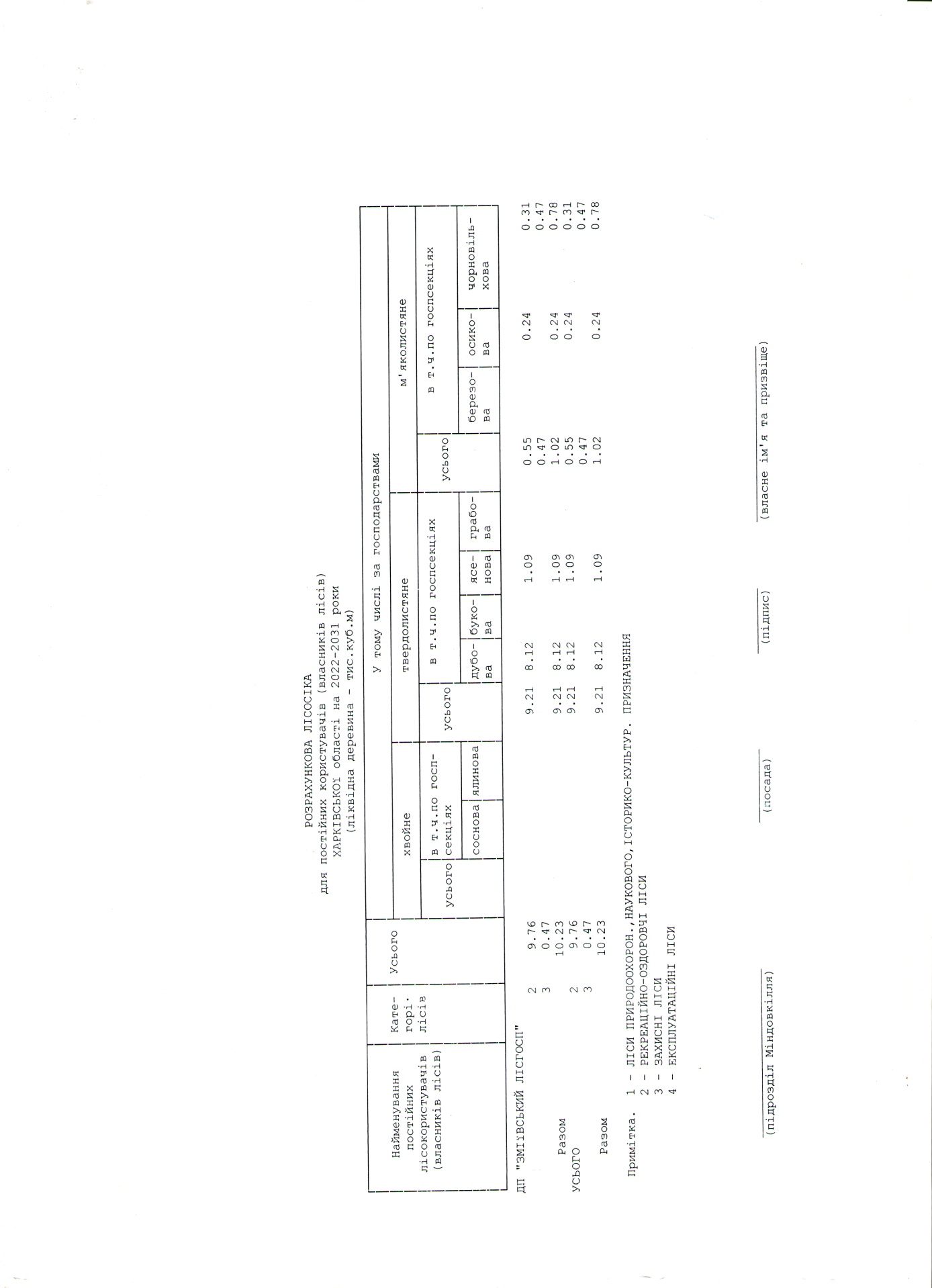  Додаток 5Відомості про приймання та передавання лісових ділянок за минулий ревізійний періодДодаток 7Запроєктовані щорічні обсяги рубок головного користуваннята рубок формування і оздоровлення лісів врозрізі лісництв Додаток 8Запроєктовані щорічні обсяги з відтворення лісівДодаток 10Обсяги запроєктованих протипожежних заходів у розрізі лісництвДодаток 11Визначення розрахункової лісосіки на періодз  ______  до  ______ рокуДодаток 12 Розподіл даних проєкту рубок головного користування за системами рубок, господарствами і господарськими секціями по лісництвах (площа, га; запас, тис. м3)Додаток 13Режим ведення господарства в лісах, забруднених радіонуклідамиПримітки: 1 – проведення дозиметричного контролю продукції, сировини;4 – проводиться в чистих насадженнях з повнотою 1.0, змішаних – 0,9-1,0;5 – проводиться при наявності сухостою 20 м3/га і більше;6 – проводиться при наявності механізмів лінійним способом;7 – забороняється використання деревини на паливо і технологічну тріску;8 – деревина і порубкові рештки спалюються у зимовий період і попіл закопується на глибину не менше як ;+ – дозволяєтьсяНелісові ділянки (сіножаті, рілля, пасовища) при 15,1 Кі/км2 і більше переводяться в категорію інших лісових ділянок, що не використовуються.Додаток 14ШКАЛАоцінки природної пожежної небезпекиділянок лісового фондупродовженняПРИМІТКИ:1. Пожежна небезпека встановлюється на один клас вище:а) для хвойних насаджень, будова або інші особливості яких сприяють переходу низової пожежі у верхову (різновікові хвойні деревостани з вертикальною зімкненістю намету), густий, високий (більше ) підріст хвойних, підлісок хвойних порід (ялівці чагарникові та інші чагарники), захаращеність більше 10 м3/га;б) для ділянок лісового фонду, крім вод, що прилягають до доріг загального користування або розташовані на відстані  і менше від залізниць і лісових підприємств, які використовують відкритий вогонь;в) для насаджень з рівнем радіаційного забруднення від 1 до 14 Кі/км2 незалежно від породного складу, віку і ТУМ.2. Шкала застосовується також для оцінки природної пожежної небезпеки  інших  лісових ділянок,  вкритих  лісовою рослинністю.РОЗДІЛ 1. СТИСЛА ХАРАКТЕРИСТИКА ТЕРИТОРІЇ ТА ЛІСОРОСЛИННИХ УМОВРОЗДІЛ 1. СТИСЛА ХАРАКТЕРИСТИКА ТЕРИТОРІЇ ТА ЛІСОРОСЛИННИХ УМОВСтор.Стор.1.1.Місцезнаходження і площа551.2.Організація території. Обсяг і характер виконаних лісовпорядних робіт771.3.Природно-кліматичні умови99РОЗДІЛ 2. ЕКОНОМІЧНІ УМОВИРОЗДІЛ 2. ЕКОНОМІЧНІ УМОВИ2.1.Основні галузі народного господарства в районі розташування Філії12122.2.Обсяги заготівлі деревини та її реалізація12122.3.Характеристика шляхів транспорту 12122.4.Рентна плата за спеціальне використання лісових ресурсів12122.5.Основні показники ведення лісового господарства, виробнича потужність Філії13132.6.Значення лісового господарства в економіці району розташування Філії і охороні довкілля13132.7.Сертифікація лісів1414РОЗДІЛ 3. ОСНОВНІ ПОЛОЖЕННЯ ОРГАНІЗАЦІЇ ВЕДЕННЯ ЛІСОВОГОГОСПОДАРСТВА.  ХАРАКТЕРИСТИКА ЗЕМЕЛЬ ЛІСОГОСПОДАРСЬКОГО ПРИЗНАЧЕННЯ РОЗДІЛ 3. ОСНОВНІ ПОЛОЖЕННЯ ОРГАНІЗАЦІЇ ВЕДЕННЯ ЛІСОВОГОГОСПОДАРСТВА.  ХАРАКТЕРИСТИКА ЗЕМЕЛЬ ЛІСОГОСПОДАРСЬКОГО ПРИЗНАЧЕННЯ 3.1.Поділ лісів на  категорії 15153.2.Господарські частини, господарства та господарські секції23233.3.Стан та динаміка земель лісогосподарського призначення 35353.4.Екологічний стан лісів7171РОЗДІЛ 4. АНАЛІЗ ЛІСОГОСПОДАРСЬКОЇ ДІЯЛЬНОСТІРОЗДІЛ 4. АНАЛІЗ ЛІСОГОСПОДАРСЬКОЇ ДІЯЛЬНОСТІ4.1.Виконання основних положень проєкту попереднього лісовпорядкування73734.2.Рубки головного користування73734.3.Рубки формування і оздоровлення лісів74744.4.Інші заходи, не пов’язані з веденням лісового господарства 77774.5.Заходи з лісозахисту77774.6.Відтворення лісів79794.7.Гідролісомеліорація90904.8.Охорона лісу90904.9.Використання угідь і ресурсів побічних користувань92924.10.Використання земель лісогосподарського призначення для потреб мисливського господарства і культурно-оздоровчих цілей92924.11.Підсочка лісу і використання ресурсів другорядних лісових матеріалів93934.12.Загальний висновок за результатами аналізу лісогосподарської діяльності          9393РОЗДІЛ 5. ПРОЄКТ ЛІСОКОРИСТУВАННЯ  І ЛІСОГОСПОДАРСЬКИХ ЗАХОДІВ  РОЗДІЛ 5. ПРОЄКТ ЛІСОКОРИСТУВАННЯ  І ЛІСОГОСПОДАРСЬКИХ ЗАХОДІВ  РОЗДІЛ 5. ПРОЄКТ ЛІСОКОРИСТУВАННЯ  І ЛІСОГОСПОДАРСЬКИХ ЗАХОДІВ  РОЗДІЛ 5. ПРОЄКТ ЛІСОКОРИСТУВАННЯ  І ЛІСОГОСПОДАРСЬКИХ ЗАХОДІВ  5.1.Головне користування лісомГоловне користування лісом945.2.Рубки формування і оздоровлення лісівРубки формування і оздоровлення лісів5.3.Інші заходи, не пов’язані з веденням лісового господарстваІнші заходи, не пов’язані з веденням лісового господарства5.4.Річний обсяг користування з усіх видів рубокРічний обсяг користування з усіх видів рубок5.5.Відтворення лісівВідтворення лісів5.6.Реконструкція насадженьРеконструкція насаджень5.7.ГідролісомеліораціяГідролісомеліорація5.8.Насінництво і лісові розсадникиНасінництво і лісові розсадники5.9.Охорона лісуОхорона лісу5.10.ЛісозахистЛісозахист5.11.Використання лісу в рекреаційно-оздоровчих ціляхВикористання лісу в рекреаційно-оздоровчих цілях5.12.Використання угідь і ресурсів побічних користуваньВикористання угідь і ресурсів побічних користувань5.13.Використання земель лісогосподарського призначення для потреб мисливського господарстваВикористання земель лісогосподарського призначення для потреб мисливського господарстваСтор.5.14.Підсочка лісу і ресурси другорядних лісових матеріалівПідсочка лісу і ресурси другорядних лісових матеріалів1035.15.Будівництво, пов’язане з лісогосподарською діяльністюБудівництво, пов’язане з лісогосподарською діяльністю1055.16.Екологічне обґрунтування лісокористування та інших запроєктованих заходівЕкологічне обґрунтування лісокористування та інших запроєктованих заходів1065.17.Очікувана ефективність запроєктованих лісогосподарських  заходівОчікувана ефективність запроєктованих лісогосподарських  заходів107До розділу1.1.Схематична карта територіального розміщення лісогосподарських підприємств -//-1.1.Карта-схема розподілу території Філії на  лісництва 1.2Карта-схема з поділу території за місцевими органами влади-//-3.1.Карта-схема поділу лісів на категорії -//-3.4Карта-схема поділу території за зонами радіоактивногозабруднення ґрунту -//-5.9.Карта-схема розподілу лісів за класами природної пожежної небезпеки-//-5.9.Карта-схема поділу території лісництв на майстерські дільниці та обходи1.Протокол І лісовпорядної наради2.Протокол технічної наради за підсумками польових робіт3.Протокол ІІ лісовпорядної наради4.Акт узгодження загальної площі земель Філії з районними (міськими) управліннями (відділами) Держземагентства України5.Відомості про приймання та передавання земель за минулий проєктний період6.Акт виконання польових лісовпорядних робіт7.Запроєктовані щорічні обсяги рубок головного користування і рубок формування і оздоровлення лісів у розрізі лісництв8.Запроєктовані обсяги заходів з відтворення лісів у розрізі лісництв9.Проєкт підсочки соснових насаджень на проєктний період10.Запроєктовані щорічні протипожежні обсяги в розрізі лісництв11.Відомість визначення розрахункових лісосік на період з ______ по ______ рік 12.Розподіл даних проєкту рубок головного користування за системами рубок, господарствами і господарськими секціями по лісництвах13.Режим ведення господарства в радіаційно забруднених лісах14.Шкала оцінки природної пожежної небезпеки ділянок лісового фонду15.Висновок про врахування результатів зоологічних, ботанічних та геоботанічних дослідженьНайменування лісництв, місцезнаходження конторАдміністративні райониПлоща, гаГомільшанськекв. 113 вид. 18Чугуївський8418,6Задонецькекв. 72 вид. 4Чугуївський7465,6Краснополянськес. Красна ПолянаЧугуївський3612,0Таранівськекв. 58 вид. 1Чугуївський5626,9Чемужівськекв. 79 вид. 38Чугуївський4426,7Близнюківсько-Лозівськесмт. Близнюки вул. Південна 1аЛозівський1375,0Первомайськем. Первомайськ вул. Лісова 16Лозівський4819,0Всього по Філії:35743,8в т. ч. за адмінрайонамиЧугуївський29549,8Лозівський6194,0Назви органів владиНазви лісництвПерелік кварталівПлоща, гаГомільшанське лісництвоГомільшанське лісництвоГомільшанське лісництвоГомільшанське лісництвоЧугуївський районЧугуївський районЧугуївський районЧугуївський районЗміївська міська ТГ1-139, 141-145, 147-1568278,6Слобожанська селищна ТГ140, 146140,0Разом 8418,6Задонецьке лісництвоЗадонецьке лісництвоЗадонецьке лісництвоЗадонецьке лісництвоЧугуївський районЧугуївський районЧугуївський районЧугуївський районСлобожанська селищна ТГ1-12, 14-18, 20-23, 94, 100-101, 105, 107-161, 163-1844947,6Зміївська міська ТГ13, 19, 24-93, 95-99, 102-104, 106, 162, 1852518,0Разом7465,6Краснополянське лісництвоКраснополянське лісництвоКраснополянське лісництвоКраснополянське лісництвоЧугуївський районЧугуївський районЧугуївський районЧугуївський районНовопокровська селищна ТГ1-18, 67-69, 731023,0Зміївська міська ТГ19-34, 40-46, 53-54, 66, 70-72, 741397,0Слобожанська селищна ТГ35-39, 47-52, 55-651192,0Разом 3612,0Таранівське лісництвоТаранівське лісництвоТаранівське лісництвоТаранівське лісництвоЧугуївський районЧугуївський районЧугуївський районЧугуївський районЗміївська міська ТГ1-1155626,9Разом5626,9Чемужівське лісництвоЧемужівське лісництвоЧемужівське лісництвоЧемужівське лісництвоЧугуївський районЧугуївський районЧугуївський районЧугуївський районЗміївська міська ТГ1-106, 108-1144396,7Слобожанська селищна ТГ10730,0Разом 4426,7Близнюківсько-Лозівське лісництвоБлизнюківсько-Лозівське лісництвоБлизнюківсько-Лозівське лісництвоБлизнюківсько-Лозівське лісництвоЛозівський районЛозівський районЛозівський районЛозівський районЛозівська міська ТГ1-11352,0Близнюківська селищна ТГ12-411023,0Разом1375,0Первомайське лісництвоПервомайське лісництвоПервомайське лісництвоПервомайське лісництвоЛозівський районЛозівський районЛозівський районЛозівський районОлексіївська сільська ТГ1-68, 73-83, 90-964401,0Первомайська міська ТГ69-72148,0Біляївська сільська ТГ84-89270,0Разом4819,0Всього по Філії35743,8ПоказникиОдиниці вимірюванняОбсяги1. Площа лісовпорядкуванняга35743,8 в. т .ч. з використанням ортофотопланів, аерофотознімків, космічних знімківга35743,82. Кількість кварталівшт.7813. Середня площа кварталуга45,84. Кількість таксаційних виділівшт. 119095. Середня площа таксаційного виділуга3,06. Закладено площадок вибіркових методів таксації шт. 6.1. Вибірково-перелікова таксація шт.3886.2. Вибірково-вимірювальна таксація шт.5706.3. Санітарне обстеження насаджень шт.-7. Закладено площадок на визначення сум площ поперечних перерізів деревостанівшт. 38508. Закладено пробних площ – усього шт. 18в т.ч. на рубки доглядушт. 69. Обстежено лісових культур га58,510. Обстежено природного поновлення* м2-11. Кількість планшетівшт. 76Найменування лісництвНайменування адміністративних районівПлоща в га за данимиПлоща в га за данимиПлоща в га за данимиПлоща в га за данимиНайменування лісництвНайменування адміністративних районівтеперішнього лісовпоряд-куванняпопереднього лісовпоряд-куванняземельного балансу станом на1.01.2022 р.ГомільшанськеЧугуївський8418,65063,48418,6ЗадонецькеЧугуївський7465,67465,87465,6КраснополянськеЧугуївський3612,03612,03612,0ТаранівськеЧугуївський5626,95626,95626,9ЧемужівськеЧугуївський4426,74426,74426,7Близнюківсько-ЛозівськеЛозівський1375,0-1375,0ПервомайськеЛозівський4819,0-4819,0Усього по Філії:Усього по Філії:35743,826194,835743,8в т.ч. за адміністративними районамив т.ч. за адміністративними районамиЧугуївськийЧугуївський29549,826194,829549,8ЛозівськийЛозівський6194,06194,0Найменування показниківОдиниці вимірюванняЗначенняДата1. Температура повітря:–середньорічнаградус+7,5–абсолютна максимальнаградус+37–абсолютна мінімальнаградус-352. Кількість опадів на рікмм5153. Тривалість вегетаційного періодуднів2004. Пізні весняні заморозки16.055. Перші осінні заморозки13.096. Середня дата замерзання рік12.117. Середня дата початку паводку27.038. Сніговий покрив:– товщинасм17– час появи18.12– час сходження у лісі21.039. Глибина промерзання ґрунтусм6010. Напрям панівних вітрів за сезонами:10. Напрям панівних вітрів за сезонами:– зимарумбС– веснарумбЗ– літорумбПдЗ– осіньрумбПдС11. Середня швидкість панівних вітрів за сезонами:– зимам/сек5,2– веснам/сек5,4– літом/сек2,8– осіньм/сек4,712. Відносна вологість повітря %77Найменування рік  та водоймищКуди впадає рікаЗагальна протяж-ність, км;площа водой-мищ, гаШирина лісових смуг вздовж берегів річок, навколо озер, водоймищ, мШирина лісових смуг вздовж берегів річок, навколо озер, водоймищ, мНайменування рік  та водоймищКуди впадає рікаЗагальна протяж-ність, км;площа водой-мищ, газгідно нормативівфактичнаСіверський ДонецьДон105330003000УдиСіверський Донець164400МжаСіверський Донець74300СамараДніпро320500ОрельДніпро346500БерекаСіверський Донець113400ОрелькаОрель95300БритайБерека84300ГнилицяСіверський Донець32150Найменування показниківОдиниця вимірюванняЗа проєктом минулого лісовпорядку-вання За проєктом нинішнього лісовпорядку-вання1. Річний обсяг лісокористування (ліквід) – усьоготис. м329,7275,30в т.ч. від рубок головного користуваннятис. м32,6210,232. Середній обсяг лісокористування з  вкритих лісовою рослинністю лісових ділянокм31,52,33. Річний обсяг робіт з відтворення лісів:–створення лісових культурга45,560,8–сприяння природному поновленнюга--Категорії лісів Площа за данимилісовпорядкуванняПлоща за данимилісовпорядкуванняКатегорії лісів га%Найменування об’єктів природно-заповідного фонду і підстави для їх виділенняЗа даними охоронних зобов’язаньЗа даними охоронних зобов’язаньЗа даними охоронних зобов’язаньЗа даними лісовпорядкуванняЗа даними лісовпорядкуванняПримітки (причини змін площі чи літерації)Найменування об’єктів природно-заповідного фонду і підстави для їх виділенняплоща, гамісцезнаходженнямісцезнаходженняплоща, гамісцезнаходженняПримітки (причини змін площі чи літерації)1. Національні природні парки1. Національні природні парки1. Національні природні парки1. Національні природні парки1. Національні природні парки1. Національні природні парки1. Національні природні парки«Гомільшанські ліси» Указ Президента України від 06.09.2004 р. №10479601,7Гомільшанське лісництвокв. 12; 14; 17-24; 27-32; 36-38; 42-44; 48-50;54-56; 60 вид. 1-9, 11-19; 61-64; 68-71; 77-80; 85; 86; 90-94; 97-115; 117-122; 124; 125Задонецьке лісництвокв. 51 вид. 4-12;кв. 52 вид 4-9;кв. 53 вид. 7-8;кв.57-58; кв. 59 вид.1-2,5-7;кв. 60 вид. 5-12;кв. 63-67;кв. 68 вид. 1-3, 5-16; кв.69 вид. 6-7, 11-22; кв. 70 вид. 10-12, 20-21, 23;кв. 71 вид. 24-25;кв. 72-81; 83-87; 89-93; 95-99; кв. 101 частина вид. 1, 3, 16, 17, 9-11; кв.102-104; кв. 105 частина вид. 5-13; кв. 106-112; кв. 113 вид. 1, 3-4, 6-22, 24-30; кв. 114-123; кв. 124 вид. 1-8; кв. 125-128; кв. 164; кв. 165 частина вид. 1, 11; кв. 166-167;кв. 173 частина вид. 2; кв. 178 частина вид. 2, 4-5, 11; кв. 182 частина вид. 5; кв. 183 частина вид. 5;Таранівське лісництво кв. 105-115Первомайське лісництво кв. 1-28; кв. 30-38Гомільшанське лісництвокв. 12; 14; 17-24; 27-32; 36-38; 42-44; 48-50;54-56; 60 вид. 1-9, 11-19; 61-64; 68-71; 77-80; 85; 86; 90-94; 97-115; 117-122; 124; 125Задонецьке лісництвокв. 51 вид. 4-12;кв. 52 вид 4-9;кв. 53 вид. 7-8;кв.57-58; кв. 59 вид.1-2,5-7;кв. 60 вид. 5-12;кв. 63-67;кв. 68 вид. 1-3, 5-16; кв.69 вид. 6-7, 11-22; кв. 70 вид. 10-12, 20-21, 23;кв. 71 вид. 24-25;кв. 72-81; 83-87; 89-93; 95-99; кв. 101 частина вид. 1, 3, 16, 17, 9-11; кв.102-104; кв. 105 частина вид. 5-13; кв. 106-112; кв. 113 вид. 1, 3-4, 6-22, 24-30; кв. 114-123; кв. 124 вид. 1-8; кв. 125-128; кв. 164; кв. 165 частина вид. 1, 11; кв. 166-167;кв. 173 частина вид. 2; кв. 178 частина вид. 2, 4-5, 11; кв. 182 частина вид. 5; кв. 183 частина вид. 5;Таранівське лісництво кв. 105-115Первомайське лісництво кв. 1-28; кв. 30-3812995,4Гомільшанське лісництвокв. 1-65; 77; 79; 82-146; 148-150; 153-156Задонецьке лісництвокв. 51 вид. 5-9, 12, 13; кв.52 вид.4-7, 10; кв. 53 вид. 7-9; кв. 57-58;кв. 59 вид. 1-2, 5-9; кв. 60 вид. 8-15; кв. 63-67; кв. 68 вид. 1-3, 5-15; кв. 69 вид 9-24; кв. 70 вид. 12-15, 33; кв. 71-81; кв. 83-93; 95-99; кв. 102-104; кв. 106-123; кв. 124 вид. 1-9, 25-26; кв. 125-128;  кв. 166-167; кв. 185Таранівське лісництво кв. 105-115Первомайське лісництво кв. 1-28; кв. 30-38Територія НПП з врахуванням ділянок, які пропонувались до вилучення з постійного користування ДП «Зміївський Філія»Разом9601,712995,42. Заказники2. Заказники2. Заказники2. Заказники2. Заказники2. Заказники2. Заказники«Гомільшанські лісова дача»Ландшафтний заказник місцевого значення Рішення Харківського облвиконкому від 03.12.1984 р. №5629092,09092,0Гомільшанське лісництвокв. 1-125Задонецьке лісництвокв. 173-207; 215Таранівське лісництво кв. 105-1151130,0Гомільшанське лісництвокв. 66-76; 80-81; 147-154Задонецьке лісництвокв. 94; 100-101; 105; 163-165; 173-177Таранівське лісництво кв. 105-115Зміна нумерації кварталів. 7962,0 га заказника враховані в складі території НПП «Гомільшанські ліси»«Берестовий» Гідрологічний заказник місцевого значення Рішення Харківського облвиконкому від 17.11.1998 р. №56217,517,5Таранівське лісництво кв. 94 вид. 5,617,5Таранівське лісництво кв. 94 вид. 7-10Зміна нумерації виділів при базовому лісовпорядкуванні «Озеро Борове»Ботанічний заказник місцевого значення Рішення Харківської обласної ради від 23.12.2003 р. Зміна площі - Рішення Харківської обласної ради від 29.10.2009 р.№142235,3935,39Задонецьке лісництвокв.168 вид. 7-17, 3035,4Задонецьке лісництвокв.168 вид. 7-17, 30Разом9214,899214,891182,9Усього18816,5918816,5914178,3Назва лісництваПерелік кварталів Площа, гаКоротка характеристика територіїЗадонецькекв. 51 вид. 5-9, 12, 13, кв. 52 вид. 4-7, 10, кв. 53 вид. 7, 8, 10, кв. 57-58, кв. 59 вид. 1, 2, 5-9, кв. 60 вид, 5-15, кв. 63-67, кв. 68 вид. 1-3, 5-15, кв. 69 вид. 9-24, кв. 70 вид. 12-15, 33, кв. 81, 83-93, 95-99, 102-1074, 106-123, кв.0124 вид 1-9, 25, 26, кв.125-128, кв. 166-167, кв. 1852749,8UA 0000034Gomilshanski Lisy National Nature ParkУнікальний природний комплекс лісових насаджень у заплаві ріки Сіверський Донець – еталон ландшафтів південного лісостепу. Мають важливе водоохоронне, протиерозійне, ґрунтозахисне, рекреаційне та еколого-освітнє значенняГомільшанськекв. 1-1568418,6UA 0000034Gomilshanski Lisy National Nature ParkУнікальний природний комплекс лісових насаджень у заплаві ріки Сіверський Донець – еталон ландшафтів південного лісостепу. Мають важливе водоохоронне, протиерозійне, ґрунтозахисне, рекреаційне та еколого-освітнє значенняТаранівськекв. 105-115633,0UA 0000034Gomilshanski Lisy National Nature ParkУнікальний природний комплекс лісових насаджень у заплаві ріки Сіверський Донець – еталон ландшафтів південного лісостепу. Мають важливе водоохоронне, протиерозійне, ґрунтозахисне, рекреаційне та еколого-освітнє значенняПервомайськекв. 1-381991,0UA 0000034Gomilshanski Lisy National Nature ParkУнікальний природний комплекс лісових насаджень у заплаві ріки Сіверський Донець – еталон ландшафтів південного лісостепу. Мають важливе водоохоронне, протиерозійне, ґрунтозахисне, рекреаційне та еколого-освітнє значенняРазом13792,4UA 0000034Gomilshanski Lisy National Nature ParkУнікальний природний комплекс лісових насаджень у заплаві ріки Сіверський Донець – еталон ландшафтів південного лісостепу. Мають важливе водоохоронне, протиерозійне, ґрунтозахисне, рекреаційне та еколого-освітнє значенняЗадонецькекв. 51 вид. 1-4, кв. 52 вид. 1-3, 8, 9, кв. 53 вид. 1-6, 9, кв. 54-56, кв. 59 вид. 3-4, кв. 60 вид. 1-7, кв. 61-62, кв. 68 вид. 4, кв. 69 вид. 1-18, 2404,7UA 0000316Siverskyi Donets Valley in Kharkiv oblastКраснополянське 1-743612,0UA 0000295Lower Part of Uda river valleyЗадонецькекв. 124 вид. 10-24, кв. 129-157, 164, 168, 1731636,1UA 0000317Siverskyi Donets valley in Kharkiv oblast-2Задонецькекв. 94, 100, 101, 105, 165, 174-184675,0UA 0000273Byshkinski SteppesПервомайськекв. 39-962828,0UA 0000273Byshkinski SteppesРазом3503,0UA 0000273Byshkinski SteppesТаранівськеКв. 1-41, 58, 78-81, 83-85, 87-90, 93-97, 100-1042952,0UA 0000275Spasiv SkitТаранівськекв. 42-57, 82, 86, 91, 92, 98, 991053,9UA 0000284Chumatskiy Wog and Viltshanska river ValleyЧемужівськекв. 1-1144426,7UA 0000299Mozh river ValleyРазом33380.8Підстава для надання земель у довгост-рокове користу-вання (№ і дата розпорядження, постанови)Кому дозволено (організація, підприємство, приватна особа) і для яких потребМісце розташування Місце розташування Площа, гаДата фактичної передачіДата кінцевого терміну довгостро-кового користу-ванняПідстава для надання земель у довгост-рокове користу-вання (№ і дата розпорядження, постанови)Кому дозволено (організація, підприємство, приватна особа) і для яких потреблісництво, квартал, виділкате-горія лісівПлоща, гаДата фактичної передачіДата кінцевого терміну довгостро-кового користу-ванняРішення Харківської обласної держадміністрації № 111 від 27.04.2013 р.Радченко Ю.М.Задонецьке лісництво кв. 24 д. 420,416.04. 2013 р49Рішення Харківської обласної держадміністрації № 673 від 25.10.2007 р.Коровай С.В.Задонецьке лісництво кв. 185 вид.820,230.10. 2007 р49Рішення Харківської обласної держадміністрації № 70 від 05.02.2010 р.Ткачов С.О.Задонецьке лісництво кв. 82 вид.2020,4503.03. 2010 р49Рішення Харківської обласної держадміністрації № 159 від 18.03.2010 р.Кравченко В.І.Задонецьке лісництво кв. 185 вид. 1320,2618.03. 2010 р49Рішення Харківської обласної держадміністрації № 170 від 18.03.2010 рКравченко В.І.Гомільшанське лісництво кв. 23 вид. 1621,2118.03. 2010 р49Рішення Харківської обласної держадміністрації № 450 від 30.08.2021 рОздоровче товариство «Єліф»Задонецьке лісництво кв. 185 вид. 520,4428.12. 2021 р.49Разом2,96Функціональна зонаЛісництво, номери кварталів, що входять в зонуПлоща, га1. Зона масовоговідпочинкуЗадонецьке лісництво:кв. 13-17; кв. 21-22; кв.51 вид.1-4, 10, 11; кв. 52 вид. 1-3, 8, 9; кв. 59 вид. 3-4, 10; кв. 60 вид.1-7, 16, 17; кв. 61-62; кв. 68 вид. 4, 16; кв. 69 вид. 1-8, 25, 26; кв. 70 вид. 1-11, 16-32; кв. 82; кв. 139 вид. 12-22; кв. 140; кв. 141 вид. 1-12; кв. 155 вид. 1-18; кв. 162Чумужівське лісництво:кв. 23; кв. 24; кв. 37; кв. 45-47; кв. 76; кв. 82-89; кв. 92-94; кв. 104; кв. 110640,5893,0Разом по зоні1533,52. Зона інтенсивної рекреаціїЗадонецьке лісництво:кв.4-12; кв. 18-20; кв. 23-32; кв. 45-46; кв. 50; кв. 53 вид. 1-6, 10; кв. 54-56; кв. 168 вид. 1-6, 18-29;Таранівське лісництво:кв. 9-11; кв. 89;Чумужівське лісництво:кв. 1; кв. 2; кв. 4; кв. 16; кв. 17; кв. 30-35; кв. 40-43; кв. 49; кв. 51; кв. 53-57; кв. 79-81;Первомайське лісництво:кв. 69-721031,4202,0957,0148,0Разом по зоні2338,43. Зона екстенсивної рекреаціїЗадонецьке лісництво:кв. 1-3; кв. 33-34; кв. 47-49; кв. 124 вид. 10-24, 27-29; кв. 129-131; кв. 142; кв. 158-161; кв. 178-180;Таранівське лісництво:кв. 86-88; кв.90-93; кв. 97 кв. 100;Чумужівське лісництво:кв. 3; кв. 5-15; кв. 18-22; кв. 25-29; кв. 36; кв. 38-39; кв. 44; кв. 48; кв. 50; кв. 52; кв. 58-75; кв. 77-78; кв. 90-91; кв. 95-103; кв. 105-109; кв. 112 вид. 1-12;Первомайське лісництво:кв.39-44; кв. 74-77; кв. 80; кв. 85-861162,5467,02227,7649,0Разом по зоні4506,24. Зона резервнаТаранівське лісництво:кв. 1-8; кв. 12-85; кв. 94 вид. 1-6, 11-18; кв. 95-96; кв. 98-99;Первомайське лісництво:кв. 294060,430,0Разом по зоні4090,4Разом12468,5Причини загибелі Площа, га, усього В т. ч. у хвойних деревостанах Обсяги загиблої деревини, м3 Лісові пожежі 14141943Інші причини 66-Разом20201943ГосподарстваСередньорічний обсяг розрахункової лісосіки Середньорічний обсяг розрахункової лісосіки Середньорічний обсяг розрахункової лісосіки Фактична заготівля деревини в середньому за рікФактична заготівля деревини в середньому за рікФактична заготівля деревини в середньому за рікГосподарстваплощазапас у ліквідів тому числі діловоїплощазапас у ліквідів тому числі діловоїУсього по ФіліїУсього по ФіліїУсього по ФіліїУсього по ФіліїУсього по ФіліїУсього по ФіліїУсього по ФіліїСуцільнолісосічні рубкиСуцільнолісосічні рубкиСуцільнолісосічні рубкиСуцільнолісосічні рубкиСуцільнолісосічні рубкиСуцільнолісосічні рубкиСуцільнолісосічні рубкиХвойні------Твердолистяні14,43,221,1813,22,870,70М’яколистяні2,50,510,171,50,320,12Разом16,93,731,3514,73,190,82РазомРазомРазомРазомРазомРазомРазомХвойні------Твердолистяні14,43,221,1813,22,870,70М’яколистяні2,50,510,171,50,320,12Усього16,93,731,3514,73,190,82Види рубок та порівнювані показникиУсього потребу-вали рубок догляду, гаПрийнято 2 лісовпо-рядною нарадою, гаФактично пройдено рубками, гаЩорічний обсяг користуванняЩорічний обсяг користуванняЩорічний обсяг користуванняВиди рубок та порівнювані показникиУсього потребу-вали рубок догляду, гаПрийнято 2 лісовпо-рядною нарадою, гаФактично пройдено рубками, гаприй-нятий2 лісовпо-рядною нарадою,га, тис. м3фак-тичновико-нано,га, тис. м3% вико-наннявід проєктуВиди рубок та порівнювані показникиУсього потребу-вали рубок догляду, гаПрийнято 2 лісовпо-рядною нарадою, гаФактично пройдено рубками, гаприй-нятий2 лісовпо-рядною нарадою,га, тис. м3фак-тичновико-нано,га, тис. м3% вико-наннявід проєктуОсвітлення:площа205,5205,5548,351,549,896,7загальний запас, що вирубується тис. м30,870,873,760,220,34154,5в т.ч. ліквідний------діловий------вибірка з , м3446,946,9172,5Прочищення:площа306,4306,4588,961,353,587,3загальний запас, що вирубується тис. м32,492,495,860,490,53108,2в т.ч. ліквідний--0,06---діловий------вибірка з , м3889,989,9123,8Проріджування:площа275,5275,5390,439,435,590,1загальний запас, що вирубується тис. м35,815,814,260,810,3948,1в т.ч. ліквідний4,904,904,020,700,3651,4діловий0,350,350,460,050,0480вибірка з , м3212110,921,010,952Прохідні рубки:площа268,0268,0365,726,833,2124загальний запас, що вирубується тис. м311,2211,226,681,140,6153,5в т.ч. ліквідний9,709,705,740,970,5253,6діловий2,202,201,300,220,1234,5вибірка з , м3383818,33818,348,2Разом рубок догляду:площа1055,71055,71893,3179,0172,096,1загальний запас, що вирубується тис. м320,4720,4720,482,681,8769,8в т.ч. ліквідний14,6014,609,751,680,8852,4діловий2,552,551,750,270,1659,3Види санітар-них рубокОбсяги за проєктомОбсяги за проєктомОбсяги за проєктомОбсяги за проєктомТермін вик., роківФактично виконано за проєктний  періодФактично виконано за проєктний  періодФактично виконано за проєктний  періодФактично виконано за проєктний  періодВиди санітар-них рубокпло-ща,газапас тис. м3запас тис. м3запас тис. м3Термін вик., роківпло-ща,газапас тис. м3запас тис. м3запас тис. м3Види санітар-них рубокпло-ща,газагаль- нийліквід- нийділо- вийТермін вик., роківпло-ща,газагаль- нийліквід- нийділо- вийСуцільні113,125,1921,907,113562,4121,95104,2442,79Вибіркові7992,5102,7289,406,05513349,0270,97246,7648,44Разом8105,6127,91111,3013,1613911,4392,92351,0092,23Види інших рубокОбсяги за проєктомОбсяги за проєктомОбсяги за проєктомОбсяги за проєктомТермін вико-нання, роківФактично виконано за проєктний періодФактично виконано за проєктний періодФактично виконано за проєктний періодФактично виконано за проєктний періодВиди інших рубокплоща, газапас, тис.м3запас, тис.м3запас, тис.м3Термін вико-нання, роківплоща, газапас, тис.м3запас, тис.м3запас, тис.м3Види інших рубокплоща, газа-галь-нийлік-від-нийділо-вийТермін вико-нання, роківплоща, газа-галь-нийлік-від-нийділо-вий1. Рубка поодиноких дерев15,00,400,180,032. Розрубування, розчищення протипожежних розривів 30,20,60--371,314,3111,282,533. Розрубування, розчищення квартальних і межових просік 123,62,48--510,010,01-Разом 153,83,08--87,314,7211,472,56Вид рубкиФактично виконано за проєктний періодФактично виконано за проєктний періодФактично виконано за проєктний періодФактично виконано за проєктний періодВид рубкиплоща, газапас, тис. м3запас, тис. м3запас, тис. м3Вид рубкиплоща, газагальнийліквіднийділовийРозрубування та розчищення ліній електромереж32,03,172,520,48Види шкідників і хворобПлоща осередків, гаПлоща осередків, гаПлоща осередків, гаПлоща осередків, гаПлоща осередків, гаПлоща осередків, гаВиди шкідників і хворобна по-чаток періодувиник-ли зновулікві-дованозатухлозалишок осередківзалишок осередківВиди шкідників і хворобна по-чаток періодувиник-ли зновулікві-дованозатухлоусьогов тому числі потребують заходів боротьбиШкідники лісу Шкідники лісу Шкідники лісу Шкідники лісу Шкідники лісу Шкідники лісу Шкідники лісу Звичайний сосновий пильщик1030240790Рудий сосновий пильщик5252Сосновий п’ядун400400Зелена дубова та інші листовійки633633Травневий хрущ5353Разом 21682401928Хвороби лісуХвороби лісуХвороби лісуХвороби лісуХвороби лісуХвороби лісуХвороби лісуКоренева губка79,0949,0765,6262,4117,0Губка соснова26,879,513,692,765,7Трутовик несправжній19,119,1Трутовик дубовий4,30,63,7Трутовик несправжній осиковий0,60,6Стовбурні гнилі1000,8471,7529,1512,3Всихання гілок листяних порід6,46,46,4Всихання стовбурів листяних порід6,06,06,0Трутовик справжній40,040,0Разом1130,61080,91271,2940,3707,4Основні види робітУсього за проєктний період, гаСередньорічне виконання в гаСередньорічне виконання в гаОсновні види робітУсього за проєктний період, газа проєктний періоду рік, що передував теперішньому лісо-впорядкуванню1. Відтворення лісів, усього, в т. ч. 362,8829,63375,43365,51.1. Лісовідновлення, в т. ч: 329,0812,329,973,0- створення лісових культур305,2765,327,769,527,765,0з них реконструкція насаджень - природне поновлення23,847,02,24,32,20,5- сприяння природному поновленню 1.2. Лісорозведення, в т. ч.: 33,817,33,11,6-- створення лісових культур33,82,03,10,2- з них на галявинах, пустирях, рекультивованих землях 33,82,01,30,2-- природне поновлення-15,3-1,4-- сприяння природному поновленню 2. Крім того, створення захисних лісових насаджень на землях інших лісокористувачів -- в т. ч. полезахисних лісовихсмуг-ПоказникиЛісові культуриСприяння природному поновленнюПриродне поновлення1. Фактично виконано – усього767,362,3Із фактично виконаного обсягу: 1.1. Не вкриті лісовою рослин-ністю лісові ділянки – усього767,362,3з них призначено лісовпорядкуванням1.2. Нелісові  землі усього-з них призначені лісовпорядкуванням1.3. Вкриті лісовою рослинністю лісові ділянки (реконструкція) – усього-з них призначено лісовпорядкуванням2. Запроєктовано попереднім  лісовпорядкуванням – усього 339,023,8% виконання проєкту226262П о р о д иЛісові культуриЛісові культуриСприяння природному поновленнюСприяння природному поновленнюПриродне поновленняПриродне поновленняП о р о д ига%га%га%Сосна звичайна199,7492,458,964,2-4,8-7,7Дуб червоний-2,2-0,3Дуб звичайний139,3272,741,135,5-3,9-6,3Клен яленолистий-0,1-0,2Берест -0,3-0,5Акація біла-10,4-16,7Береза повисла-1,1-1,8Осика 13,520,056,732,1Вільха чорна10,320,743,333,2Тополя біла-0,6-0,9Груша звичайна-0,4-0,6Разом:339,0767,310010023,862,3100100Головна породаПлоща створе-них лісових куль-турВ тому числі:В тому числі:В тому числі:В тому числі:В тому числі:Головна породаПлоща створе-них лісових куль-турдобрийстандобрийстанзадовіль-ний станнезадо-вільний стан (приж. 25,1-49,9%)загиблі (спи-сані лісгос-пом та ви-явлені лісо-впорядкуван-ням)Головна породаПлоща створе-них лісових куль-тур1 клас якості2 клас якості3 клас якостінезадо-вільний стан (приж. 25,1-49,9%)загиблі (спи-сані лісгос-пом та ви-явлені лісо-впорядкуван-ням)Головна породаЗагаль-на площаВ тому числі:В тому числі:В тому числі:В тому числі:В тому числі:В тому числі:Головна породаЗагаль-на площакласи якостікласи якостікласи якостікласи якостінезадо-вільнізагиблі (списані л-пом і виявле-ні л/в)Головна породаЗагаль-на площа123разомнезадо-вільнізагиблі (списані л-пом і виявле-ні л/в)Причини незадовільного стану, не атестаціїта загибелі лісових культурНезадовільні (неатестовані)Незадовільні (неатестовані)ЗагибліЗагибліПричини незадовільного стану, не атестаціїта загибелі лісових культурга%га%І. Культури проєктного періодуІ. Культури проєктного періодуІ. Культури проєктного періодуІ. Культури проєктного періодуІ. Культури проєктного періоду1. Незімкнуті лісові культури1. Незімкнуті лісові культури1. Незімкнуті лісові культури1. Незімкнуті лісові культури1. Незімкнуті лісові культури1. Засуха27,0952. Потрава домашніми тваринами 1,55Разом:28,5100ІІ. Культури старшого віку (до 20 років)ІІ. Культури старшого віку (до 20 років)ІІ. Культури старшого віку (до 20 років)ІІ. Культури старшого віку (до 20 років)ІІ. Культури старшого віку (до 20 років)1. Незімкнуті лісові культури1. Незімкнуті лісові культури1. Незімкнуті лісові культури1. Незімкнуті лісові культури1. Незімкнуті лісові культури1. Засуха6,5100Разом:6,5100Усього:28,51006,5100№ п/пНазви показниківПлоща в гаПлоща в га№ п/пНазви показників+-І. Лісові культури попереднього проєктного періоду (2002-2010 рр.)а) значилось за даними минулого лісовпорядкування1.Площа лісових культур, переведених у вкриті лісовою рослинністю лісові ділянки310,12.Площа незімкнутих лісових культур836,0Усього значилось:1146,0б) результати господарської діяльності1.Списано загиблих лісових культур2,72.Прийнято лісових культур від інших організацій432,13.Передано лісових культур іншим організаціямУсього змін:432,12,7Повинно бути лісових культур за станом на 1.01.2022 р.1575,4в) узято на облік теперішнім лісовпорядкуванням1.Площа лісових культур, переведених у вкриті лісовою рослинністю лісові ділянки1564,42.Площа незімкнутих лісових культур-3.Лісові культури під наметом лісу-Разом:1564,4Розходження11,0Причини розходження:1.Загиблі культури, але не списані підприємством6,52.Коригування меж і площ виділів4,5ІІ. Лісові культури проєктного періоду (2011-2021 рр.)а) створено усього1.Площа лісових культур, переведених у вкриті лісовою рослинністю лісові ділянки279,32.Площа незімкнутих лісових культур465,4Усього значилось:744,7б) результати господарської діяльності1.Списано загиблих лісових культур4,02.Прийнято лісових культур від інших організацій22,2Усього змін:22,24,0Повинно бути лісових культур за станом на 1.01.2022 р.762,9в) узято на облік теперішнім лісовпорядкуванням1.Площа лісових культур, переведених у вкриті лісовою рослинністю лісові ділянки340,52.Площа незімкнутих лісових культур426,8Разом:767,3Розходження4,4Причини розходження:1.Коригування меж і площ виділів4,4Порода, походження№ плю-сових дерев зареєстр-ром---------№ по лісгос-пуМісцезнаходження (лісництво, квартал, таксаційна ділянка)Площа насін-ної ді-лянки, план-тації плю-сових насад-жень, гаТаксаційна характеристикаТаксаційна характеристикаТаксаційна характеристикаТаксаційна характеристикаТаксаційна характеристикаРік закла-данняСпо-сіб закла-данняПорода, походження№ плю-сових дерев зареєстр-ром---------№ по лісгос-пуМісцезнаходження (лісництво, квартал, таксаційна ділянка)Площа насін-ної ді-лянки, план-тації плю-сових насад-жень, гаскладвікН----Дпов-нота-----запас на , м3бонітет ---- тип лісуРік закла-данняСпо-сіб закла-дання1. Плюсові насадження1. Плюсові насадження1. Плюсові насадження1. Плюсові насадження1. Плюсові насадження1. Плюсові насадження1. Плюсові насадження1. Плюсові насадження1. Плюсові насадження1. Плюсові насадження1. Плюсові насадженняГомільшанське лісництво Гомільшанське лісництво Гомільшанське лісництво Гомільшанське лісництво Гомільшанське лісництво Гомільшанське лісництво Гомільшанське лісництво Гомільшанське лісництво Гомільшанське лісництво Гомільшанське лісництво Гомільшанське лісництво Дуб звичайний порослевийкв. 88 вид. 621,99Дз1Яз15628480,62902Д2КЛД1967-//-кв. 93 вид. 416,77Дз2Сз1Клг15629400,62102Д2КЛД1967-//-кв. 94 вид. 144,47Дз2Яз1Клг16127480,62802Д2КЛД1973-//-кв. 96 вид. 212,96Дз3Яз1Клг15629480,62902Д2КЛД1967-//-кв. 100 вид. 13,37Дз2Яз1Клг14628440,62902Д2КЛД1967-//-кв. 100 вид. 233,07Дз2Яз1Клг14628440,62902Д2КЛД1967Дуб звичайнийнасінневийкв. 101 вид. 414,06Дз3Яз1Клг15629480,63102Д2КЛД1967Дуб звичайний порослевийкв. 103 вид. 151,48Дз2Яз16128440,63002Д2КЛД1967-//-кв. 106 вид. 125,07Дз3Яз14328440,63002Д2КЛД1967-//-кв. 106 вид. 44,75Дз5Яз15128420,63002Д2КЛД1967-//-кв. 107 вид. 23,28Дз2Яз13628380,63002Д2КЛД1967-//-кв. 107 вид. 533,05Дз2Яз2Клг1Лпд13128360,62702Д2КЛД1967-//-кв. 122 вид. 833,08Дз2Яз14628440,62902Д2КЛД1967-//-кв. 124 вид. 353,010Дз14128440,62902Д2КЛД1967Разом 349,52. Плюсові дерева2. Плюсові дерева2. Плюсові дерева2. Плюсові дерева2. Плюсові дерева2. Плюсові дерева2. Плюсові дерева2. Плюсові дерева2. Плюсові дерева2. Плюсові дерева2. Плюсові дереваГомільшанське лісництвоГомільшанське лісництвоГомільшанське лісництвоГомільшанське лісництвоГомільшанське лісництвоГомільшанське лісництвоГомільшанське лісництвоГомільшанське лісництвоГомільшанське лісництвоГомільшанське лісництвоГомільшанське лісництвоДуб звичайнийнасінневий281кв. 97 вид. 1Дз16129482Д2КЛД-//-292кв. 97 вид. 1Дз16129482Д2КЛД303кв. 97 вид. 1Дз16129482Д2КЛД-//-314кв. 100 вид. 2Дз14628442Д2КЛД-//-325кв. 100 вид. 2Дз14628442Д2КЛД-//-358кв. 101 вид. 4Дз15629482Д2КЛД-//-3710кв. 103 вид. 1Дз14328442Д2КЛДРазом 73. Постійні лісонасінні плантації3. Постійні лісонасінні плантації3. Постійні лісонасінні плантації3. Постійні лісонасінні плантації3. Постійні лісонасінні плантації3. Постійні лісонасінні плантації3. Постійні лісонасінні плантації3. Постійні лісонасінні плантації3. Постійні лісонасінні плантації3. Постійні лісонасінні плантації3. Постійні лісонасінні плантаціїЧемужівське лісництвоЧемужівське лісництвоЧемужівське лісництвоЧемужівське лісництвоЧемужівське лісництвоЧемужівське лісництвоЧемужівське лісництвоЧемужівське лісництвоЧемужівське лісництвоЧемужівське лісництвоЧемужівське лісництвоСосна звичайнакв. 92 вид. 301,0Сз441В2ДС1978КНП (1 пор)-//-кв. 92 вид. 311,1Сз431В2ДС1979КНП (1 пор)-//-кв. 92 вид. 320,9Сз451В2ДС1977КНП (1 пор)-//-кв. 104 вид. 92,0Сз421В2ДС1980КНП (1 пор)Задонецьке лісництвоЗадонецьке лісництвоЗадонецьке лісництвоЗадонецьке лісництвоЗадонецьке лісництвоЗадонецьке лісництвоЗадонецьке лісництвоЗадонецьке лісництвоЗадонецьке лісництво-//-кв. 167 вид. 52,0Сз271В2ДС1995КНП -//-кв. 167 вид. 73,0Сз301В2ДС1992КНП -//-кв. 167 вид. 82,0Сз291В2ДС1993КНП -//-кв. 167 вид. 102,0Сз321В2ДС1990КНП -//-кв. 167 вид. 153,0Сз371В2ДС1975КНП (1 пор)-//-кв. 167 вид. 164,5Сз361В2ДС1986КНП (1 пор)-//-кв. 167 вид. 176,5Сз351В2ДС1987ГКНП (1 пор)-//-кв. 167 вид. 185,0Сз341В2ДС1980АМП (1 пор)-//-кв. 167 вид. 192,8Сз331В2ДС1989КНП -//-кв. 57 вид. 132,0Сз481В2ДС1974АМП (1 пор)-//-кв. 59 вид. 12,5Сз491В2ДС1973АМП (1 пор)-//-кв. 64 вид. 43,0Сз481В2ДС1974КНП (2 пор)-//-кв. 54 вид. 23,9Сз461В2ДС1976АМП (1 пор)Разом 47,24. Генетичні резервати4. Генетичні резервати4. Генетичні резервати4. Генетичні резервати4. Генетичні резервати4. Генетичні резервати4. Генетичні резервати4. Генетичні резервати4. Генетичні резервати4. Генетичні резервати4. Генетичні резерватиГомільшанське лісництвоГомільшанське лісництвоГомільшанське лісництвоГомільшанське лісництвоГомільшанське лісництвоГомільшанське лісництвоГомільшанське лісництвоГомільшанське лісництвоГомільшанське лісництвоГомільшанське лісництвоГомільшанське лісництвоДуб звичайний порослевийкв. 91 вид. 113,210Дз16129400,63102Д2КЛД1987-//-кв. 91 вид. 211,08Дз1Яз1Лпд16129440,63102Д2КЛД1987-//-кв. 91 вид. 315,28Дз2Яз16628440,62902Д2КЛД1987-//-кв. 91 вид. 47,16Дз3Яз1Клг13128400,62902Д2КЛД1987-//-кв. 94 вид. 144,47Дз2Яз1Клг16127480,62802Д2КЛД1987-//-кв. 96 вид. 212,96Дз3Яз1Клг15629480,62902Д2КЛД1987-//-кв.97 вид. 143,56Дз3Яз1Клг16129480,63102Д2КЛД1987Дуб звичайнийнасінневийкв. 98 вид. 14,75Дз3Яз1Лпд1Клг15629480,73202Д2КЛД1987Дуб звичайний порослевийкв. 100 вид. 13,37Дз2Яз1Клг14628440,62902Д2КЛД1987-//-кв. 100 вид. 233,07Дз2Яз1Клг14628440,62902Д2КЛД1987-//-кв. 101 вид. 414,06Дз3Яз1Клг15629480,63102Д2КЛД1987Разом по породіРазом по породіРазом по породі202,3Задонецьке лісництвоЗадонецьке лісництвоЗадонецьке лісництвоЗадонецьке лісництвоЗадонецьке лісництвоЗадонецьке лісництвоЗадонецьке лісництвоЗадонецьке лісництвоЗадонецьке лісництвоЗадонецьке лісництвоЗадонецьке лісництвоСосна звичайнакв. 72 вид. 215,910Сз14130440,53401В2ДС1987-//-кв. 72 вид. 72,310Сз14128400,53202В2ДС1987-//-кв. 72 вид. 130,110Сз6124280,73601АВ2ДС1987-//-кв. 73 вид. 18,710Сз12126300,84602В2ДС1987-//-кв. 73 вид. 40,410Сз12126320,63402В2ДС1987-//-кв. 73 вид. 64,110Сз12128400,63802В2ДС1987-//-кв. 73 вид. 71,210Сз21780,9802В2ДС1987Разом по породіРазом по породіРазом по породі32,7Усього 235,0ПоказникиОдиниця вимірюванняУсього за проєктний періодВ т.ч. за два останні рокиВ т.ч. за два останні рокиПоказникиОдиниця вимірюванняУсього за проєктний період2020 р.2021 р.1. Площа, пройдена пожежамига48,658,93,95в т.ч. вкрита лісовою рослинністюга48,658,93,752. Кількість пожеж – усьоговипадків1382310в т.ч. верховихвипадків/ га-низовихвипадків/га13848,65238,9103,953. Середня площа однієї пожежіга0,350,390,404. Стовбурний запас згорілої та пошкодженої деревинитис. м31,9-5. Причини пожежвипадків5.1. З вини населеннявипадків13823106. Виявлено порушення правил пожежної безпеки випадків172337. Накладено штрафіввипадків/гривень 172112713348534590Найменування заходівОдиниця вимірю-ванняПроєкту-валось лісовпорядкуванням Фактично виконано% виконання1. Організаційні заходи щодо  забезпечення пожежної безпеки1. Організаційні заходи щодо  забезпечення пожежної безпеки1. Організаційні заходи щодо  забезпечення пожежної безпеки1. Організаційні заходи щодо  забезпечення пожежної безпеки1. Організаційні заходи щодо  забезпечення пожежної безпеки1.1. Утримання лісової пожежної станції 1 типушт.221001.2. Організація пунктів зосередження протипожежного інвентарюшт.551001.3. Утримання тимчасових пожежних сторожівчол.11232092. Заходи з попередження виникнення пожеж (профілактичні)2. Заходи з попередження виникнення пожеж (профілактичні)2. Заходи з попередження виникнення пожеж (профілактичні)2. Заходи з попередження виникнення пожеж (профілактичні)2. Заходи з попередження виникнення пожеж (профілактичні)2.1. Проведення лекцій, бесідшт.1201201002.2. Встановлення  протипожежних панношт.166002.3. Встановлення шлагбаумівшт.15634252.4. Встановлення попереджувальних аншлагівшт.50501002.5. Облаштування місць відпочинку та палінняшт.9262882.6. Обладнання і утримання пожежної вежішт.221003. Заходи з попередження розповсюдження лісових пожеж (обмежувальні)3. Заходи з попередження розповсюдження лісових пожеж (обмежувальні)3. Заходи з попередження розповсюдження лісових пожеж (обмежувальні)3. Заходи з попередження розповсюдження лісових пожеж (обмежувальні)3. Заходи з попередження розповсюдження лісових пожеж (обмежувальні)3.1. Створення мінералізованих  смугкм8109001113.2. Догляд за мінералізованними смугамикм202023691174. Будівництво об’єктів протипожежного призначення4. Будівництво об’єктів протипожежного призначення4. Будівництво об’єктів протипожежного призначення4. Будівництво об’єктів протипожежного призначення4. Будівництво об’єктів протипожежного призначення4.1. Ремонт під’їздів до водоймищкм111004.2. Ремонт доріг протипожежного значеннякм5-Найменування заходівОдиниця вимірю-ванняЗапроєктовано лісовпорядну-ванням Виконано% виконання1. Сіножаті1. Сіножаті1. Сіножаті1. Сіножаті1. СіножатіДокорінне поліпшення сіножатей га22,2--Поверхневе поліпшення сіножатейга10,4--Попереднє лісовпорядкуванняПопереднє лісовпорядкуванняПопереднє лісовпорядкуванняТеперішнє лісовпорядкуванняТеперішнє лісовпорядкуванняТеперішнє лісовпорядкуванняПідстави для виключеннявкриті лісовою рослинніс-тю лісові ділянкистиглі і перестійністиглі і перестійнівкриті лісовою рослинніс-тю лісові ділянкистиглі і перестійністиглі і перестійніПідстави для виключеннявкриті лісовою рослинніс-тю лісові ділянкиплощазапасвкриті лісовою рослинніс-тю лісові ділянкиплощазапасПідстави для виключенняЛіси природоохоронного, наукового, історико-культурного призначенняЛіси природоохоронного, наукового, історико-культурного призначенняЛіси природоохоронного, наукового, історико-культурного призначенняЛіси природоохоронного, наукового, історико-культурного призначенняЛіси природоохоронного, наукового, історико-культурного призначенняЛіси природоохоронного, наукового, історико-культурного призначенняЛіси природоохоронного, наукового, історико-культурного призначенняУсього Усього Усього Усього Усього Усього Усього 8344,61619,9428,0313584,32796,2738,52в т.ч. а) включено в розрахунокв т.ч. а) включено в розрахунокв т.ч. а) включено в розрахунокв т.ч. а) включено в розрахунокв т.ч. а) включено в розрахунокв т.ч. а) включено в розрахунокв т.ч. а) включено в розрахунок1292,7-----б) виключено із розрахункуб) виключено із розрахункуб) виключено із розрахункуб) виключено із розрахункуб) виключено із розрахункуб) виключено із розрахункуб) виключено із розрахунку7051,91619,9428,0313584,32796,2738,52з них за видами: 1. Заказникиз них за видами: 1. Заказникиз них за видами: 1. Заказникиз них за видами: 1. Заказникиз них за видами: 1. Заказникиз них за видами: 1. Заказникиз них за видами: 1. Заказники4128,81000,9250,871125,7115,622,182. Національні природні парки (заповідна зона)2. Національні природні парки (заповідна зона)2. Національні природні парки (заповідна зона)2. Національні природні парки (заповідна зона)2. Національні природні парки (заповідна зона)2. Національні природні парки (заповідна зона)2. Національні природні парки (заповідна зона)752,126,66,791502,0378,4106,313. Національні природні парки (зона регульованої рекреації)3. Національні природні парки (зона регульованої рекреації)3. Національні природні парки (зона регульованої рекреації)3. Національні природні парки (зона регульованої рекреації)3. Національні природні парки (зона регульованої рекреації)3. Національні природні парки (зона регульованої рекреації)3. Національні природні парки (зона регульованої рекреації)974,031,58,293313,6471,0124,904. Національні природні парки (зона стаціонарної рекреації)4. Національні природні парки (зона стаціонарної рекреації)4. Національні природні парки (зона стаціонарної рекреації)4. Національні природні парки (зона стаціонарної рекреації)4. Національні природні парки (зона стаціонарної рекреації)4. Національні природні парки (зона стаціонарної рекреації)4. Національні природні парки (зона стаціонарної рекреації)---95,47,81,505. Національні природні парки (господарська зона)5. Національні природні парки (господарська зона)5. Національні природні парки (господарська зона)5. Національні природні парки (господарська зона)5. Національні природні парки (господарська зона)5. Національні природні парки (господарська зона)5. Національні природні парки (господарська зона)---7547,61823,4483,636. Лісові ділянки навколо оздоровчих та рекреаційних територій6. Лісові ділянки навколо оздоровчих та рекреаційних територій6. Лісові ділянки навколо оздоровчих та рекреаційних територій6. Лісові ділянки навколо оздоровчих та рекреаційних територій6. Лісові ділянки навколо оздоровчих та рекреаційних територій6. Лісові ділянки навколо оздоровчих та рекреаційних територій6. Лісові ділянки навколо оздоровчих та рекреаційних територій215,531,111,20---7. Лісові ділянки з наявністю реліктових або ендемічних рослин7. Лісові ділянки з наявністю реліктових або ендемічних рослин7. Лісові ділянки з наявністю реліктових або ендемічних рослин7. Лісові ділянки з наявністю реліктових або ендемічних рослин7. Лісові ділянки з наявністю реліктових або ендемічних рослин7. Лісові ділянки з наявністю реліктових або ендемічних рослин7. Лісові ділянки з наявністю реліктових або ендемічних рослин794,835,0126,63---8. Лісові ділянки у ярах, балках і річкових долинах8. Лісові ділянки у ярах, балках і річкових долинах8. Лісові ділянки у ярах, балках і річкових долинах8. Лісові ділянки у ярах, балках і річкових долинах8. Лісові ділянки у ярах, балках і річкових долинах8. Лісові ділянки у ярах, балках і річкових долинах8. Лісові ділянки у ярах, балках і річкових долинах19,115,33,76---9. Лісові ділянки, що використовуються для цілей насінництва і селекції9. Лісові ділянки, що використовуються для цілей насінництва і селекції9. Лісові ділянки, що використовуються для цілей насінництва і селекції9. Лісові ділянки, що використовуються для цілей насінництва і селекції9. Лісові ділянки, що використовуються для цілей насінництва і селекції9. Лісові ділянки, що використовуються для цілей насінництва і селекції9. Лісові ділянки, що використовуються для цілей насінництва і селекції31,730,511,68---10. Насадження-медоноси10. Насадження-медоноси10. Насадження-медоноси10. Насадження-медоноси10. Насадження-медоноси10. Насадження-медоноси10. Насадження-медоноси10,17,50,74---11. Лісові ділянки, що мають інше спеціальне господарське значення11. Лісові ділянки, що мають інше спеціальне господарське значення11. Лісові ділянки, що мають інше спеціальне господарське значення11. Лісові ділянки, що мають інше спеціальне господарське значення11. Лісові ділянки, що мають інше спеціальне господарське значення11. Лісові ділянки, що мають інше спеціальне господарське значення11. Лісові ділянки, що мають інше спеціальне господарське значення124,525,58,05---12. Лісові ділянки з перевагою порід, що не підлягають рубанню12. Лісові ділянки з перевагою порід, що не підлягають рубанню12. Лісові ділянки з перевагою порід, що не підлягають рубанню12. Лісові ділянки з перевагою порід, що не підлягають рубанню12. Лісові ділянки з перевагою порід, що не підлягають рубанню12. Лісові ділянки з перевагою порід, що не підлягають рубанню12. Лісові ділянки з перевагою порід, що не підлягають рубанню1,3-----Рекреаційно-оздоровчі лісиРекреаційно-оздоровчі лісиРекреаційно-оздоровчі лісиРекреаційно-оздоровчі лісиРекреаційно-оздоровчі лісиРекреаційно-оздоровчі лісиРекреаційно-оздоровчі лісиУсього Усього Усього Усього Усього Усього Усього 14414,7926,8203,7717273,02303,5514,99в т.ч. а) включено в розрахунокв т.ч. а) включено в розрахунокв т.ч. а) включено в розрахунокв т.ч. а) включено в розрахунокв т.ч. а) включено в розрахунокв т.ч. а) включено в розрахунокв т.ч. а) включено в розрахунок3785,3122,129,234672,7536,8132,99б) виключено із розрахункуб) виключено із розрахункуб) виключено із розрахункуб) виключено із розрахункуб) виключено із розрахункуб) виключено із розрахункуб) виключено із розрахунку10629,4804,7174,5412600,31766,7382,00з них за видами: 1. Ліси у межах населених пунктівз них за видами: 1. Ліси у межах населених пунктівз них за видами: 1. Ліси у межах населених пунктівз них за видами: 1. Ліси у межах населених пунктівз них за видами: 1. Ліси у межах населених пунктівз них за видами: 1. Ліси у межах населених пунктівз них за видами: 1. Ліси у межах населених пунктів---180,013,92,832. Лісопаркова частина лісів зелених зон2. Лісопаркова частина лісів зелених зон2. Лісопаркова частина лісів зелених зон2. Лісопаркова частина лісів зелених зон2. Лісопаркова частина лісів зелених зон2. Лісопаркова частина лісів зелених зон2. Лісопаркова частина лісів зелених зон9999,2632,0137,7111021,71041,7238,243. Рекреаційно-оздоровчі ліси, поза межами зелених зон3. Рекреаційно-оздоровчі ліси, поза межами зелених зон3. Рекреаційно-оздоровчі ліси, поза межами зелених зон3. Рекреаційно-оздоровчі ліси, поза межами зелених зон3. Рекреаційно-оздоровчі ліси, поза межами зелених зон3. Рекреаційно-оздоровчі ліси, поза межами зелених зон3. Рекреаційно-оздоровчі ліси, поза межами зелених зон124,6--121,22,40,664. Берегозахисні лісові ділянки4. Берегозахисні лісові ділянки4. Берегозахисні лісові ділянки4. Берегозахисні лісові ділянки4. Берегозахисні лісові ділянки4. Берегозахисні лісові ділянки4. Берегозахисні лісові ділянки55,95,11,48---5. Ділянки лісів навколо оздоровчих та рекреаційних територій5. Ділянки лісів навколо оздоровчих та рекреаційних територій5. Ділянки лісів навколо оздоровчих та рекреаційних територій5. Ділянки лісів навколо оздоровчих та рекреаційних територій5. Ділянки лісів навколо оздоровчих та рекреаційних територій5. Ділянки лісів навколо оздоровчих та рекреаційних територій5. Ділянки лісів навколо оздоровчих та рекреаційних територій95,322,74,89---6. Лісові ділянки у ярах, балках і річкових долинах6. Лісові ділянки у ярах, балках і річкових долинах6. Лісові ділянки у ярах, балках і річкових долинах6. Лісові ділянки у ярах, балках і річкових долинах6. Лісові ділянки у ярах, балках і річкових долинах6. Лісові ділянки у ярах, балках і річкових долинах6. Лісові ділянки у ярах, балках і річкових долинах329,5132,028,15924,0511,5106,227. Насадження-медоноси7. Насадження-медоноси7. Насадження-медоноси7. Насадження-медоноси7. Насадження-медоноси7. Насадження-медоноси7. Насадження-медоноси23,49,41,49210,795,112,518. Лісові ділянки, що мають спеціальне господарське значення8. Лісові ділянки, що мають спеціальне господарське значення8. Лісові ділянки, що мають спеціальне господарське значення8. Лісові ділянки, що мають спеціальне господарське значення8. Лісові ділянки, що мають спеціальне господарське значення8. Лісові ділянки, що мають спеціальне господарське значення8. Лісові ділянки, що мають спеціальне господарське значення3,53,50,8286,286,218,089. Лісові ділянки з перевагою порід, що не підлягають рубанню9. Лісові ділянки з перевагою порід, що не підлягають рубанню9. Лісові ділянки з перевагою порід, що не підлягають рубанню9. Лісові ділянки з перевагою порід, що не підлягають рубанню9. Лісові ділянки з перевагою порід, що не підлягають рубанню9. Лісові ділянки з перевагою порід, що не підлягають рубанню9. Лісові ділянки з перевагою порід, що не підлягають рубанню---2,5--Захисні лісиЗахисні лісиЗахисні лісиЗахисні лісиЗахисні лісиЗахисні лісиЗахисні лісиУсьогоУсьогоУсьогоУсьогоУсьогоУсьогоУсього992,83,71,002096,7136,022,44в т.ч. а) включено в розрахунокв т.ч. а) включено в розрахунокв т.ч. а) включено в розрахунокв т.ч. а) включено в розрахунокв т.ч. а) включено в розрахунокв т.ч. а) включено в розрахунокв т.ч. а) включено в розрахунок972,20,60,19945,211,03,41б) виключено із розрахункуб) виключено із розрахункуб) виключено із розрахункуб) виключено із розрахункуб) виключено із розрахункуб) виключено із розрахункуб) виключено із розрахунку20,63,10,811151,5125,019,03з них за видами: 1. Ліси протиерозійніз них за видами: 1. Ліси протиерозійніз них за видами: 1. Ліси протиерозійніз них за видами: 1. Ліси протиерозійніз них за видами: 1. Ліси протиерозійніз них за видами: 1. Ліси протиерозійніз них за видами: 1. Ліси протиерозійні---1112,8109,013,992. Берегозахисні лісові ділянки2. Берегозахисні лісові ділянки2. Берегозахисні лісові ділянки2. Берегозахисні лісові ділянки2. Берегозахисні лісові ділянки2. Берегозахисні лісові ділянки2. Берегозахисні лісові ділянки18,11,30,3135,014,04,553. Лісові ділянки у ярах, балках і річкових долинах3. Лісові ділянки у ярах, балках і річкових долинах3. Лісові ділянки у ярах, балках і річкових долинах3. Лісові ділянки у ярах, балках і річкових долинах3. Лісові ділянки у ярах, балках і річкових долинах3. Лісові ділянки у ярах, балках і річкових долинах3. Лісові ділянки у ярах, балках і річкових долинах---1,3--4. Насадження-медоноси4. Насадження-медоноси4. Насадження-медоноси4. Насадження-медоноси4. Насадження-медоноси4. Насадження-медоноси4. Насадження-медоноси0,7--0,90,50,065. Лісові ділянки, що мають спеціальне господарське значення5. Лісові ділянки, що мають спеціальне господарське значення5. Лісові ділянки, що мають спеціальне господарське значення5. Лісові ділянки, що мають спеціальне господарське значення5. Лісові ділянки, що мають спеціальне господарське значення5. Лісові ділянки, що мають спеціальне господарське значення5. Лісові ділянки, що мають спеціальне господарське значення1,81,80,501,51,50,43Усього по ФіліїУсього по ФіліїУсього по ФіліїУсього по ФіліїУсього по ФіліїУсього по ФіліїУсього по Філії23752,12550,4632,832954,05235,71275,95в т.ч. а) включено в розрахунокв т.ч. а) включено в розрахунокв т.ч. а) включено в розрахунокв т.ч. а) включено в розрахунокв т.ч. а) включено в розрахунокв т.ч. а) включено в розрахунокв т.ч. а) включено в розрахунок6050,2122,729,425617,9547,8136,40б) виключено із розрахункуб) виключено із розрахункуб) виключено із розрахункуб) виключено із розрахункуб) виключено із розрахункуб) виключено із розрахункуб) виключено із розрахунку17701,92427,7630,3827336,14687,91139,55з них за видами:                     1. Заказникиз них за видами:                     1. Заказникиз них за видами:                     1. Заказникиз них за видами:                     1. Заказникиз них за видами:                     1. Заказникиз них за видами:                     1. Заказникиз них за видами:                     1. Заказники4128,81100,9250,871125,7115,622,18Закон України «Про природно-заповідний фонд України» стаття 262. Національні природні парки (заповідна зона)2. Національні природні парки (заповідна зона)2. Національні природні парки (заповідна зона)2. Національні природні парки (заповідна зона)2. Національні природні парки (заповідна зона)2. Національні природні парки (заповідна зона)2. Національні природні парки (заповідна зона)752,126,66,791502,0378,4106,31Закон України «Про природно-заповідний фонд України» стаття 213. Національні природні парки (зона регульованої рекреації)3. Національні природні парки (зона регульованої рекреації)3. Національні природні парки (зона регульованої рекреації)3. Національні природні парки (зона регульованої рекреації)3. Національні природні парки (зона регульованої рекреації)3. Національні природні парки (зона регульованої рекреації)3. Національні природні парки (зона регульованої рекреації)974,031,58,293313,6471,0124,90Закон України «Про природно-заповідний фонд України» стаття 214. Національні природні парки (зона стаціонарної рекреації)4. Національні природні парки (зона стаціонарної рекреації)4. Національні природні парки (зона стаціонарної рекреації)4. Національні природні парки (зона стаціонарної рекреації)4. Національні природні парки (зона стаціонарної рекреації)4. Національні природні парки (зона стаціонарної рекреації)4. Національні природні парки (зона стаціонарної рекреації)---95,47,81,50Закон України «Про природно-заповідний фонд України» стаття 215. Національні природні парки (господарська зона)5. Національні природні парки (господарська зона)5. Національні природні парки (господарська зона)5. Національні природні парки (господарська зона)5. Національні природні парки (господарська зона)5. Національні природні парки (господарська зона)5. Національні природні парки (господарська зона)---7542,61823,4483,63Закон України «Про природно-заповідний фонд України» стаття 216. Ліси у межах населених пунктів6. Ліси у межах населених пунктів6. Ліси у межах населених пунктів6. Ліси у межах населених пунктів6. Ліси у межах населених пунктів6. Ліси у межах населених пунктів6. Ліси у межах населених пунктів---180,013,92,83«Порядок спеціального використання лісових ресурсів» пункт 47. Лісопаркова частина лісів зелених зон7. Лісопаркова частина лісів зелених зон7. Лісопаркова частина лісів зелених зон7. Лісопаркова частина лісів зелених зон7. Лісопаркова частина лісів зелених зон7. Лісопаркова частина лісів зелених зон7. Лісопаркова частина лісів зелених зон9999,2632,0137,7111021,71041,7238,24«Порядок спеціального використання лісових ресурсів» пункт 48. Рекреаційно-оздоровчі ліси, поза межами зелених зон8. Рекреаційно-оздоровчі ліси, поза межами зелених зон8. Рекреаційно-оздоровчі ліси, поза межами зелених зон8. Рекреаційно-оздоровчі ліси, поза межами зелених зон8. Рекреаційно-оздоровчі ліси, поза межами зелених зон8. Рекреаційно-оздоровчі ліси, поза межами зелених зон8. Рекреаційно-оздоровчі ліси, поза межами зелених зон124,6--121,22,40,66«Порядок спеціального використання лісових ресурсів» пункт 49. Ліси протиерозійні9. Ліси протиерозійні9. Ліси протиерозійні9. Ліси протиерозійні9. Ліси протиерозійні9. Ліси протиерозійні9. Ліси протиерозійні---1112,8109,013,96«Порядок спеціального використання лісових ресурсів» пункт 410. Берегозахисні лісові ділянки10. Берегозахисні лісові ділянки10. Берегозахисні лісові ділянки10. Берегозахисні лісові ділянки10. Берегозахисні лісові ділянки10. Берегозахисні лісові ділянки10. Берегозахисні лісові ділянки74,06,41,7989,027,47,88«Порядок поділу лісів на категорії та виділення особливо захисних лісових ділянок» додаток 5, п.311. Лісові ділянки у ярах, балках і річкових долинах11. Лісові ділянки у ярах, балках і річкових долинах11. Лісові ділянки у ярах, балках і річкових долинах11. Лісові ділянки у ярах, балках і річкових долинах11. Лісові ділянки у ярах, балках і річкових долинах11. Лісові ділянки у ярах, балках і річкових долинах11. Лісові ділянки у ярах, балках і річкових долинах348,6147,331,91925,3511,5106,22«Порядок поділу лісів на категорії та виділення особливо захисних лісових ділянок» додаток 3, п.112. Насадження-медоноси12. Насадження-медоноси12. Насадження-медоноси12. Насадження-медоноси12. Насадження-медоноси12. Насадження-медоноси12. Насадження-медоноси34,216,92,23211,695,612,57«Порядок поділу лісів на категорії та виділення особливо захисних лісових ділянок» додаток 5, п.613. Лісові ділянки, що мають спеціальне господарське значення13. Лісові ділянки, що мають спеціальне господарське значення13. Лісові ділянки, що мають спеціальне господарське значення13. Лісові ділянки, що мають спеціальне господарське значення13. Лісові ділянки, що мають спеціальне господарське значення13. Лісові ділянки, що мають спеціальне господарське значення13. Лісові ділянки, що мають спеціальне господарське значення161,561,321,0587,787,718,51«Порядок поділу лісів на категорії та виділення особливо захисних лісових ділянок» додаток 5, п.614. Лісові ділянки з перевагою порід, що не підлягають рубанню14. Лісові ділянки з перевагою порід, що не підлягають рубанню14. Лісові ділянки з перевагою порід, що не підлягають рубанню14. Лісові ділянки з перевагою порід, що не підлягають рубанню14. Лісові ділянки з перевагою порід, що не підлягають рубанню14. Лісові ділянки з перевагою порід, що не підлягають рубанню14. Лісові ділянки з перевагою порід, що не підлягають рубанню1,3--2,52,50,12«Порядок поділу лісів на категорії та виділення особливо захисних лісових ділянок» додаток 5, п.615. Ділянки лісів навколо оздоровчих та рекреаційних територій15. Ділянки лісів навколо оздоровчих та рекреаційних територій15. Ділянки лісів навколо оздоровчих та рекреаційних територій15. Ділянки лісів навколо оздоровчих та рекреаційних територій15. Ділянки лісів навколо оздоровчих та рекреаційних територій15. Ділянки лісів навколо оздоровчих та рекреаційних територій15. Ділянки лісів навколо оздоровчих та рекреаційних територій308,853,816,11---«Порядок поділу лісів на категорії та виділення особливо захисних лісових ділянок» додаток 2, п.1,216. Лісові ділянки з наявністю реліктових або ендемічних рослин16. Лісові ділянки з наявністю реліктових або ендемічних рослин16. Лісові ділянки з наявністю реліктових або ендемічних рослин16. Лісові ділянки з наявністю реліктових або ендемічних рослин16. Лісові ділянки з наявністю реліктових або ендемічних рослин16. Лісові ділянки з наявністю реліктових або ендемічних рослин16. Лісові ділянки з наявністю реліктових або ендемічних рослин794,8351,0126,63---«Порядок поділу лісів на категорії та виділення особливо захисних лісових ділянок» додаток 5, п.617. Лісові ділянки, що використовуються для цілей насінництва і селекції17. Лісові ділянки, що використовуються для цілей насінництва і селекції17. Лісові ділянки, що використовуються для цілей насінництва і селекції17. Лісові ділянки, що використовуються для цілей насінництва і селекції17. Лісові ділянки, що використовуються для цілей насінництва і селекції17. Лісові ділянки, що використовуються для цілей насінництва і селекції17. Лісові ділянки, що використовуються для цілей насінництва і селекції31,730,511,68---«Порядок поділу лісів на категорії та виділення особливо захисних лісових ділянок» додаток 5, п.6Господарство, господарська секціяФактичнийФактичнийЗапроєктованийЗапроєктованийВідхилення від фактичного виходуВідхилення від фактичного виходуГосподарство, господарська секція% лікві-ду від стовбур-ного запасу% діло-вої від ліквід-ного запасу% лікві-ду від стовбур-ного запасу% діло-вої від ліквід-ного запасуліквід+ %ділової+ %ТвердолистянеДубова 87378741-+4Ясенева90359035--М’яколистянеОсикова 90409040--Вільхова 89418558-4+17Господарство, господарська секціяЕксплуа-таційний фонд: площа,газапас, тис.м3Прийнята розрахункова лісосікаПрийнята розрахункова лісосікаПрийнята розрахункова лісосікаПрийнята розрахункова лісосікаПрийнята розрахункова лісосікаПрийнята розрахункова лісосікаПрийнята розрахункова лісосікаПрийнята розрахункова лісосікаГосподарство, господарська секціяЕксплуа-таційний фонд: площа,газапас, тис.м3лісовпорядкуваннямлісовпорядкуваннямлісовпорядкуваннямлісовпорядкуваннямдругою л/в нарадоюдругою л/в нарадоюдругою л/в нарадоюдругою л/в нарадоюГосподарство, господарська секціяЕксплуа-таційний фонд: площа,газапас, тис.м3пло-ща, газапас, тис.м3запас, тис.м3запас, тис.м3пло-ща, газапас, тис.м3запас, тис.м3запас, тис.м3Господарство, господарська секціяЕксплуа-таційний фонд: площа,газапас, тис.м3пло-ща, гастов-бур-нийлік-від-нийділо-вої дере-винипло-ща, гастов-бур-нийлік-від-нийділо-вої дере-виниРекреаційно-оздоровчі лісиРекреаційно-оздоровчі лісиРекреаційно-оздоровчі лісиРекреаційно-оздоровчі лісиРекреаційно-оздоровчі лісиРекреаційно-оздоровчі лісиРекреаційно-оздоровчі лісиРекреаційно-оздоровчі лісиРекреаційно-оздоровчі лісиРекреаційно-оздоровчі лісиГосподарська частина – Рекреаційно-оздоровчі ліси, з обмеженим режимом користування на рівниніГосподарська частина – Рекреаційно-оздоровчі ліси, з обмеженим режимом користування на рівниніГосподарська частина – Рекреаційно-оздоровчі ліси, з обмеженим режимом користування на рівниніГосподарська частина – Рекреаційно-оздоровчі ліси, з обмеженим режимом користування на рівниніГосподарська частина – Рекреаційно-оздоровчі ліси, з обмеженим режимом користування на рівниніГосподарська частина – Рекреаційно-оздоровчі ліси, з обмеженим режимом користування на рівниніГосподарська частина – Рекреаційно-оздоровчі ліси, з обмеженим режимом користування на рівниніГосподарська частина – Рекреаційно-оздоровчі ліси, з обмеженим режимом користування на рівниніГосподарська частина – Рекреаційно-оздоровчі ліси, з обмеженим режимом користування на рівниніГосподарська частина – Рекреаційно-оздоровчі ліси, з обмеженим режимом користування на рівниніСуцільнолісосічні рубкиСуцільнолісосічні рубкиСуцільнолісосічні рубкиСуцільнолісосічні рубкиСуцільнолісосічні рубкиСуцільнолісосічні рубкиСуцільнолісосічні рубкиСуцільнолісосічні рубкиСуцільнолісосічні рубкиСуцільнолісосічні рубкиХвойне – всього1,10,38в тому числі по госпсекціях:Соснова1,10,38Твердолистяне – всього496,2123,0441,510,479,213,7241,510,479,213,72в тому числі по госпсекціях:Дубова високостовбурна143,937,0523,15,955,202,4423,15,955,202,44Дубова низькостовбурна287,764,1614,93,322,920,9014,93,322,920,90Ясенева62,021,283,51,201,090,383,51,201,090,38В’язова0,30,04Ясена зеленого2,30,51М’яколистяне – всього39,59,572,50,610,550,282,50,610,550,28в тому числі по госпсекціях:Вільхова 27,77,191,40,360,310,181,40,360,310,18Осикова9,22,121,10,250,240,101,10,250,240,10Тополева 2,10,226Разом за системою рубки та по госпо-дарській частині:536,8132,9944,011,089,764,0044,011,089,764,00Захисні лісиЗахисні лісиЗахисні лісиЗахисні лісиЗахисні лісиЗахисні лісиЗахисні лісиЗахисні лісиЗахисні лісиЗахисні лісиГосподарська частина – Захисні ліси, з обмеженим режимом користування на рівниніГосподарська частина – Захисні ліси, з обмеженим режимом користування на рівниніГосподарська частина – Захисні ліси, з обмеженим режимом користування на рівниніГосподарська частина – Захисні ліси, з обмеженим режимом користування на рівниніГосподарська частина – Захисні ліси, з обмеженим режимом користування на рівниніГосподарська частина – Захисні ліси, з обмеженим режимом користування на рівниніГосподарська частина – Захисні ліси, з обмеженим режимом користування на рівниніГосподарська частина – Захисні ліси, з обмеженим режимом користування на рівниніГосподарська частина – Захисні ліси, з обмеженим режимом користування на рівниніГосподарська частина – Захисні ліси, з обмеженим режимом користування на рівниніСуцільнолісосічні рубкиСуцільнолісосічні рубкиСуцільнолісосічні рубкиСуцільнолісосічні рубкиСуцільнолісосічні рубкиСуцільнолісосічні рубкиСуцільнолісосічні рубкиСуцільнолісосічні рубкиСуцільнолісосічні рубкиСуцільнолісосічні рубкиМ’яколистяне – всього11,03,411,80,560,470,271,80,560,470,27в тому числі по госпсекціях:Вільхова 10,23,191,80,560,470,271,80,560,470,27Осикова0,80,22Разом за системою рубки та по госпо-дарській частині:11,03,411,80,560,470,271,80,560,470,27Усього по підприємствуУсього по підприємствуУсього по підприємствуУсього по підприємствуУсього по підприємствуУсього по підприємствуУсього по підприємствуУсього по підприємствуУсього по підприємствуУсього по підприємствув тому числі по госпсекціях:547,8136,4045,811,6410,234,2745,811,6410,234,27Хвойне – всього1,10,38в тому числі по госпсекціях:Соснова1,10,38Твердолистяне – всього496,2123,0441,510,479,213,7241,510,479,213,72в тому числі по госпсекціях:Дубова високостовбурна143,937,0523,15,955,202,4423,15,955,202,44Дубова низькостовбурна287,764,1614,93,322,920,9014,93,322,920,90Ясенева62,021,283,51,21,090,383,51,201,090,38В’язова0,30,04Ясена зеленого2,30,51М’яколистяне – всього50,512,984,31,171,020,554,31,171,020,55Вільхова 37,910,383,20,920,780,453,20,920,780,45Осикова10,02,341,10,250,240,101,10,250,240,10Тополева 2,40,26Разом за системою рубки:547,8136,4045,811,6410,234,2745,811,6410,234,27ПоказникиУсьогоВ т.ч. по господарствахВ т.ч. по господарствахВ т.ч. по господарствахПоказникиУсьогохвойнетвердо-листянем’яко-листяне1. Щорічна розрахункова лісосіка:1.1. Рекомендована лісовпорядкуванням на новий проєктний період10,23-9,211,021.2. Встановлена при попередньому лісовпорядкуванні2,62-0,340,281.3. Діюча на рік лісовпорядкування6,89-6,130,762. Фактична заготівля деревини2020 рік6,54-6,040,502019 рік2,03-2,03-3. Загальна середня зміна запасу (тис. м3, стовбурний)103,0136,4860,655,91за площеюза запасомОсвітлення2215Прочищення204198Проріджування225262Прохідні рубки13333130Групи порідГрупи порідФонд рубокФонд рубокФонд рубокФонд рубокТер-мін ви-ко-нан-ня, ро-ківЩорічний обсяг рубок Щорічний обсяг рубок Щорічний обсяг рубок Щорічний обсяг рубок Групи порідГрупи порідплоща, газапас стовбурний, тис. куб. мзапас стовбурний, тис. куб. мзапас стовбурний, тис. куб. мТер-мін ви-ко-нан-ня, ро-ківпло-ща, газапас, що вирубується, тис.куб.мзапас, що вирубується, тис.куб.мзапас, що вирубується, тис.куб.мГрупи порідГрупи порідплоща, газагаль-нийщо вирубуєтьсящо вирубуєтьсяТер-мін ви-ко-нан-ня, ро-ківпло-ща, гастов-бур-нийлік-від-нийділо-вої дере-виниГрупи порідГрупи порідплоща, газагаль-нийросту-чої дере-винисухо-стоюТер-мін ви-ко-нан-ня, ро-ківпло-ща, гастов-бур-нийлік-від-нийділо-вої дере-вини1. Суцільні санітарні рубки1. Суцільні санітарні рубки1. Суцільні санітарні рубки1. Суцільні санітарні рубки1. Суцільні санітарні рубки1. Суцільні санітарні рубки1. Суцільні санітарні рубки1. Суцільні санітарні рубки1. Суцільні санітарні рубки1. Суцільні санітарні рубки1. Суцільні санітарні рубкиРекреаційно-оздоровчі лісиРекреаційно-оздоровчі лісиРекреаційно-оздоровчі лісиРекреаційно-оздоровчі лісиРекреаційно-оздоровчі лісиРекреаційно-оздоровчі лісиРекреаційно-оздоровчі лісиРекреаційно-оздоровчі лісиРекреаційно-оздоровчі лісиРекреаційно-оздоровчі лісиРекреаційно-оздоровчі лісиРазомРазом169,134,5734,573,0756,411,559,825,68в т.ч. за групами порід:в т.ч. за групами порід:ХвойніХвойні153,228,6928,693,05351,110,588,995,39ТвердолистяніТвердолистяні15,92,882,880,0235,30,970,830,29М’яколистяніМ’яколистяні--------Захисні лісиЗахисні лісиЗахисні лісиЗахисні лісиЗахисні лісиЗахисні лісиЗахисні лісиЗахисні лісиЗахисні лісиЗахисні лісиЗахисні лісиРазомРазом12,22,742,740,254,01,000,850,51в т.ч. за групами порід:в т.ч. за групами порід:ХвойніХвойні12,22,742,740,2534,01,000,850,51ТвердолистяніТвердолистяні--------М’яколистяніМ’яколистяні--------УсьогоУсього181,334,3134,313,3260,412,5510,676,19Із них за групами порід:Хвойні 165,4165,434,4331,433,3055,111,589,845,90Твердолистяні15,915,92,882,880,025,30,970,830,29М’яколистяяні2. Вибіркові санітарні рубки2. Вибіркові санітарні рубки2. Вибіркові санітарні рубки2. Вибіркові санітарні рубки2. Вибіркові санітарні рубки2. Вибіркові санітарні рубки2. Вибіркові санітарні рубки2. Вибіркові санітарні рубки2. Вибіркові санітарні рубки2. Вибіркові санітарні рубки2. Вибіркові санітарні рубкиЛіси природоохоронного, наукового, історико-культурного призначенняЛіси природоохоронного, наукового, історико-культурного призначенняЛіси природоохоронного, наукового, історико-культурного призначенняЛіси природоохоронного, наукового, історико-культурного призначенняЛіси природоохоронного, наукового, історико-культурного призначенняЛіси природоохоронного, наукового, історико-культурного призначенняЛіси природоохоронного, наукового, історико-культурного призначенняЛіси природоохоронного, наукового, історико-культурного призначенняЛіси природоохоронного, наукового, історико-культурного призначенняЛіси природоохоронного, наукового, історико-культурного призначенняЛіси природоохоронного, наукового, історико-культурного призначенняРазомРазом5972,21680,514,0083,881990,729,3026,183,62в т.ч. за групами порід:в т.ч. за групами порід:ХвойніХвойні460,3155,180,028,973153,43,002,521,26ТвердолистяніТвердолистяні5504,41523,683,9874,8331834,826,2723,642,36М’яколистяніМ’яколистяні7,51,65-0,0832,50,030,02-Рекреаційно-оздоровчі лісиРекреаційно-оздоровчі лісиРекреаційно-оздоровчі лісиРекреаційно-оздоровчі лісиРекреаційно-оздоровчі лісиРекреаційно-оздоровчі лісиРекреаційно-оздоровчі лісиРекреаційно-оздоровчі лісиРекреаційно-оздоровчі лісиРекреаційно-оздоровчі лісиРекреаційно-оздоровчі лісиРазомРазом2859,8729,480,2832,52953,210,929,691,77в т.ч. за групами порід:в т.ч. за групами порід:ХвойніХвойні568,2176,040,276,943189,42,402,021,01ТвердолистяніТвердолистяні2282,8550,520,0125,503760,98,507,650,76М’яколистяніМ’яколистяні8,82,92-0,0832,90,020,02-Захисні лісиЗахисні лісиЗахисні лісиЗахисні лісиЗахисні лісиЗахисні лісиЗахисні лісиЗахисні лісиЗахисні лісиЗахисні лісиЗахисні лісиРазомРазом267,258,62-3,5389,11,181,050,17в т.ч. за групами порід:в т.ч. за групами порід:ХвойніХвойні43,513,13-0,56314,50,190,160,08ТвердолистяніТвердолистяні223,745,49-2,97374,60,990,890,09М’яколистяніМ’яколистяні--------Усього9099,29099,22468,614,28119,933033,041,4036,925,56в т.ч. за групами порід: Хвойні 1072,01072,0344,350,2916,47357,35,594,702,35Твердолистяні8010,98010,92119,693,99103,302670,335,7632,183,21М’яколистяяні16,316,34,57-0,165,40,050,04-Групи порідЗапроєктовано лісовпорядкуванням  Запроєктовано лісовпорядкуванням  Запроєктовано лісовпорядкуванням  Запроєктовано лісовпорядкуванням  Тер-мін вико-нання, роківЩорічний обсяг рубок Щорічний обсяг рубок Щорічний обсяг рубок Щорічний обсяг рубок Групи порідплоща площа запас стовбурний, запас стовбурний, Тер-мін вико-нання, роківплощазапас, що вирубується, запас, що вирубується, запас, що вирубується, Групи порідплоща площа запас стовбурний, запас стовбурний, Тер-мін вико-нання, роківплощастов-бур-нийлік-від-нийділо-вої дере-виниГрупи порідплоща площа ростучої деревинисухо-стоюТер-мін вико-нання, роківплощастов-бур-нийлік-від-нийділо-вої дере-вини1. Розчищення квартальних просік 1. Розчищення квартальних просік 1. Розчищення квартальних просік 1. Розчищення квартальних просік 1. Розчищення квартальних просік 1. Розчищення квартальних просік 1. Розчищення квартальних просік 1. Розчищення квартальних просік 1. Розчищення квартальних просік 1. Розчищення квартальних просік Ліси природоохоронного, наукового, історико-культурного призначенняЛіси природоохоронного, наукового, історико-культурного призначенняЛіси природоохоронного, наукового, історико-культурного призначенняЛіси природоохоронного, наукового, історико-культурного призначенняЛіси природоохоронного, наукового, історико-культурного призначенняЛіси природоохоронного, наукового, історико-культурного призначенняЛіси природоохоронного, наукового, історико-культурного призначенняЛіси природоохоронного, наукового, історико-культурного призначенняЛіси природоохоронного, наукового, історико-культурного призначенняЛіси природоохоронного, наукового, історико-культурного призначенняРазом41,041,00,41-4,10,04--в т.ч. за групами порід:М’яколистяні41,041,00,41-104,10,04--Рекреаційно-оздоровчі лісиРекреаційно-оздоровчі лісиРекреаційно-оздоровчі лісиРекреаційно-оздоровчі лісиРекреаційно-оздоровчі лісиРекреаційно-оздоровчі лісиРекреаційно-оздоровчі лісиРекреаційно-оздоровчі лісиРекреаційно-оздоровчі лісиРекреаційно-оздоровчі лісиРазом77,677,60,85-7,80,08--в т.ч. за групами порід:М’яколистяні77,677,60,85-7,80,08--Захисні лісиЗахисні лісиЗахисні лісиЗахисні лісиЗахисні лісиЗахисні лісиЗахисні лісиЗахисні лісиЗахисні лісиЗахисні лісиРазом2,62,60,040,30,01--в т.ч. за групами порід:М’яколистяні2,62,60,040,30,01--Усього121,2121,21,30-12,70,13--Із них за групами порід:Із них за групами порід:М’яколистяніМ’яколистяні121,21,30-12,70,13--2.  Розчищення протипожежних розривів 2.  Розчищення протипожежних розривів 2.  Розчищення протипожежних розривів 2.  Розчищення протипожежних розривів 2.  Розчищення протипожежних розривів 2.  Розчищення протипожежних розривів 2.  Розчищення протипожежних розривів 2.  Розчищення протипожежних розривів 2.  Розчищення протипожежних розривів 2.  Розчищення протипожежних розривів Ліси природоохоронного, наукового, історико-культурного призначенняЛіси природоохоронного, наукового, історико-культурного призначенняЛіси природоохоронного, наукового, історико-культурного призначенняЛіси природоохоронного, наукового, історико-культурного призначенняЛіси природоохоронного, наукового, історико-культурного призначенняЛіси природоохоронного, наукового, історико-культурного призначенняЛіси природоохоронного, наукового, історико-культурного призначенняЛіси природоохоронного, наукового, історико-культурного призначенняЛіси природоохоронного, наукового, історико-культурного призначенняЛіси природоохоронного, наукового, історико-культурного призначенняРазом12,912,90,20-1,30,02--в т.ч. за групами порід:Твердолистяні12,912,90,20-101,30,02--Рекреаційно-оздоровчі лісиРекреаційно-оздоровчі лісиРекреаційно-оздоровчі лісиРекреаційно-оздоровчі лісиРекреаційно-оздоровчі лісиРекреаційно-оздоровчі лісиРекреаційно-оздоровчі лісиРекреаційно-оздоровчі лісиРекреаційно-оздоровчі лісиРекреаційно-оздоровчі лісиРазом0,50,50,01-0,1---в т.ч. за групами порід:Твердолистяні0,50,50,01-100,1---УсьогоУсього13,40,21-1,40,02--в т.ч. за групами порід: в т.ч. за групами порід: ТвердолистяніТвердолистяні13,40,21-1,40,02--Усього інших рубок формування і оздоровлення лісівУсього інших рубок формування і оздоровлення лісівУсього інших рубок формування і оздоровлення лісівУсього інших рубок формування і оздоровлення лісівУсього інших рубок формування і оздоровлення лісівУсього інших рубок формування і оздоровлення лісівУсього інших рубок формування і оздоровлення лісівУсього інших рубок формування і оздоровлення лісівУсього інших рубок формування і оздоровлення лісівУсього інших рубок формування і оздоровлення лісівЛіси природоохоронного, наукового, історико-культурного призначенняЛіси природоохоронного, наукового, історико-культурного призначенняЛіси природоохоронного, наукового, історико-культурного призначенняЛіси природоохоронного, наукового, історико-культурного призначенняЛіси природоохоронного, наукового, історико-культурного призначенняЛіси природоохоронного, наукового, історико-культурного призначенняЛіси природоохоронного, наукового, історико-культурного призначенняЛіси природоохоронного, наукового, історико-культурного призначенняЛіси природоохоронного, наукового, історико-культурного призначенняЛіси природоохоронного, наукового, історико-культурного призначенняРазомРазом53,90,61-5,40,06--в т.ч. за групами порід:в т.ч. за групами порід:ТвердолистяніТвердолистяні12,90,20-1,30,02--М’яколистяніМ’яколистяні41,00,41-4,10,04--Рекреаційно-оздоровчі лісиРекреаційно-оздоровчі лісиРекреаційно-оздоровчі лісиРекреаційно-оздоровчі лісиРекреаційно-оздоровчі лісиРекреаційно-оздоровчі лісиРекреаційно-оздоровчі лісиРекреаційно-оздоровчі лісиРекреаційно-оздоровчі лісиРекреаційно-оздоровчі лісиРазомРазом78,10,86-7,90,08--в т.ч. за групами порід:в т.ч. за групами порід:ТвердолистяніТвердолистяні0,50,01-0,1---М’яколистяніМ’яколистяні77,90,85-7,80,08--Захисні лісиЗахисні лісиЗахисні лісиЗахисні лісиЗахисні лісиЗахисні лісиЗахисні лісиЗахисні лісиЗахисні лісиЗахисні лісиРазомРазом2,60,04-0,30,01--в т.ч. за групами порід:в т.ч. за групами порід:М’яколистяніМ’яколистяні2,60,04-0,30,01--УсьогоУсього134,61,51-13,60,15--в т.ч. за групами порід:в т.ч. за групами порід:ТвердолистяніТвердолистяні13,40,21-1,40,02--М’яколистяніМ’яколистяні121,21,30-12,20,13--Групи порідЗапроєктовано лісовпорядкуванням  Запроєктовано лісовпорядкуванням  Запроєктовано лісовпорядкуванням  Запроєктовано лісовпорядкуванням  Запроєктовано лісовпорядкуванням  Тер-мін вико-нання, роківЩорічний обсяг рубок Щорічний обсяг рубок Щорічний обсяг рубок Щорічний обсяг рубок Групи порідплоща, гаплоща, газапас стовбурний, тис. куб. мзапас стовбурний, тис. куб. мзапас стовбурний, тис. куб. мТер-мін вико-нання, роківпло-ща, газапас, що вирубується, тис. куб. мзапас, що вирубується, тис. куб. мзапас, що вирубується, тис. куб. мГрупи порідплоща, гаплоща, газагаль-нийщо вирубуєтьсящо вирубуєтьсяТер-мін вико-нання, роківпло-ща, гастов-бур-нийлік-від-нийділо-вої дере-виниГрупи порідплоща, гаплоща, газагаль-нийросту-чої дере-винисухо-стоюТер-мін вико-нання, роківпло-ща, гастов-бур-нийлік-від-нийділо-вої дере-виниРекреаційно-оздоровчі лісиРекреаційно-оздоровчі лісиРекреаційно-оздоровчі лісиРекреаційно-оздоровчі лісиРекреаційно-оздоровчі лісиРекреаційно-оздоровчі лісиРекреаційно-оздоровчі лісиРекреаційно-оздоровчі лісиРекреаційно-оздоровчі лісиРекреаційно-оздоровчі лісиРекреаційно-оздоровчі лісиРазом11,811,81,561,560,311,20,190,170,02в т.ч. за групами порід:Хвойні---------Твердолистяні 11,811,81,561,560,31101,20,190,170,02М’яколистяні---------Усього11,811,81,561,560,311,20,190,170,02Із них за групами порід:Із них за групами порід:Хвойні Хвойні --------ТвердолистяніТвердолистяні11,81,561,560,31101,20,190,170,02М’яколистяяніМ’яколистяяні--------Групи порідПередбачений відповідними проєктами загальний обсяг Передбачений відповідними проєктами загальний обсяг Передбачений відповідними проєктами загальний обсяг Передбачений відповідними проєктами загальний обсяг Тер-мін вико-нання, роківЩорічний обсяг рубок Щорічний обсяг рубок Щорічний обсяг рубок Щорічний обсяг рубок Групи порідплоща площа запас стовбурний, запас стовбурний, Тер-мін вико-нання, роківплощазапас, що вирубується, запас, що вирубується, запас, що вирубується, Групи порідплоща площа запас стовбурний, запас стовбурний, Тер-мін вико-нання, роківплощастов-бур-нийлік-від-нийділо-вої дере-виниГрупи порідплоща площа ростучої деревинисухо-стоюТер-мін вико-нання, роківплощастов-бур-нийлік-від-нийділо-вої дере-вини1. Розчищення (розширення) інженерних споруд 1. Розчищення (розширення) інженерних споруд 1. Розчищення (розширення) інженерних споруд 1. Розчищення (розширення) інженерних споруд 1. Розчищення (розширення) інженерних споруд 1. Розчищення (розширення) інженерних споруд 1. Розчищення (розширення) інженерних споруд 1. Розчищення (розширення) інженерних споруд 1. Розчищення (розширення) інженерних споруд 1. Розчищення (розширення) інженерних споруд Рекреаційно-оздоровчі лісиРекреаційно-оздоровчі лісиРекреаційно-оздоровчі лісиРекреаційно-оздоровчі лісиРекреаційно-оздоровчі лісиРекреаційно-оздоровчі лісиРекреаційно-оздоровчі лісиРекреаційно-оздоровчі лісиРекреаційно-оздоровчі лісиРекреаційно-оздоровчі лісиРазом10,510,50,16-5,20,08--в т.ч. за групами порід:М’яколистяні10,510,50,16-25,20,08--Захисні лісиЗахисні лісиЗахисні лісиЗахисні лісиЗахисні лісиЗахисні лісиЗахисні лісиЗахисні лісиЗахисні лісиЗахисні лісиРазомРазом1,50,02-0,80,01--в т.ч. за групами порід:в т.ч. за групами порід:М’яколистяніМ’яколистяні1,50,02-20,80,01--УсьогоУсього12,00,18-6,00,09--в т.ч. за групами порід: в т.ч. за групами порід: М’яколистяніМ’яколистяні12,00,18-6,00,09--Види рубокЛіси природоохо-ронного, наукового, історико-культур-ного призначенняЛіси природоохо-ронного, наукового, історико-культур-ного призначенняЛіси природоохо-ронного, наукового, історико-культур-ного призначенняЛіси природоохо-ронного, наукового, історико-культур-ного призначенняЛіси природоохо-ронного, наукового, історико-культур-ного призначенняРекреаційно-оздоровчілісиРекреаційно-оздоровчілісиРекреаційно-оздоровчілісиРекреаційно-оздоровчілісиЗахисні лісиЗахисні лісиЗахисні лісиЗахисні лісиРазомРазомРазомРазомВиди рубокхвойнехвойнетвердо-листянем’яко-листянеразомхвойнетвердо-листянем’яко-листянеразомхвойнетвердо-листянем’яко-листянеразомхвойнетвердо-листянем’яко-листянеразомІ. Рубки головногокористування41,59,212,50,5544,09,761,80,471,80,471,80,474,31,0245,810,232. Рубки формування і оздоровлення лісів:2.1. Рубки догляду149,86,0340,00,7040,00,700,2-190,06,73156,83,00239,466,194,10,05400,39,2447,51,254,70,090,1-52,31,34354,110,28284,16,984,40,05642,617,312.2. Суцільні  санітарні рубки51,18,995,30,8356,49,824,00,854,00,8555,19,845,30,83-60,410,672.3. Вибіркові санітарні  рубки153,42,521834,823,641834,823,64   2,50,021990,726,18189,42,02760,97,652,90,02953,29,6910,50,1674,60,8989,11,05357,34,702670,332,185,40,043033,036,922.4. Рубки, пов’язані  з реконструкцією  насаджень2.5 Лісовідновні рубки1,20,171,20,171,20,171,20,172.6. Інші рубки з форму-вання і оздоровлення лісів1,3-1,3-4,1-5,4-0,1-7,8-7,9-0,3-0,3-1,4-12,2-13,6-3. Інші заходи, не пов’язані з веденням лісового господарства5,2-5,2-0,8-0,8-6,0-6,0-Разом з усіх видів рубок:303,28,551876,124,341876,124,346,80,022186,132,91397,314,011048,124,0522,50,621468,238,6866,02,2679,60,982,70,47148,33,71766,524,823003,849,3732,31,113802,675,30ПоказникиРубки голов-ного корис-туванняРубки формування і оздоровлення лісівРубки формування і оздоровлення лісівРубки формування і оздоровлення лісівІнші заходи, не пов’язані з веденням лісового господар-стваРазомПоказникиРубки голов-ного корис-туванняразомв тому числі:в тому числі:Інші заходи, не пов’язані з веденням лісового господар-стваРазомПоказникиРубки голов-ного корис-туванняразомрубки доглядусанітар-ні рубкиІнші заходи, не пов’язані з веденням лісового господар-стваРазом1. Запроєктованийлісовпорядкуванням обсяг лісокористу-тування11,6410,2375,6665,0721,3717,3153,9547,590,09-87,3975,302. Обсяг лісокористу-вання, прийнятий 2-ою лісовпорядною нарадою11,6410,2375,3065,0721,3717,3153,9547,590,09-87,0375,303. Обсяг лісокористу-вання, запроєктова-ний попереднім лісовпорядкуванням2,952,6232,3127,102,681,6828,9425,18-35,2629,724. Фактична заготівляза 2020 рік7,536,5440,2334,141,310,7638,9233,38-47,7640,68за 2019 рік2,262,0341,8135,891,540,4840,0835,230,150,1444,2238,065. Загальна середнязміна запасу ххххх103,016. Щорічна заготівлядеревини з  лісо-вих ділянок в м3:а) фактична0,10,11,31,10,10,11,11,0-1,41,2б) запроєктована0,30,32,21,90,60,51,61,4-2,52,27. Питома вага видіврубок у відсоткаха) фактична10,610,589,289,33,12,185,986,9-100б) запроєктована13,413,686,686,424,423,061,763,2-100ПоказникиЛісові ділянки не вкриті лісовою рослинністюЛісові ділянки не вкриті лісовою рослинністюЛісові ділянки не вкриті лісовою рослинністюЛісові ділянки не вкриті лісовою рослинністюЗруби проєкт-ного  періодуЗруби проєкт-ного  періодуРазомПоказникирід-ко-ліссязгарища, загиблі на-садженнязру-биразомголов-ного корис-туван-няіншихсуціль-них рубокРазом1. Усього лісових ділянок 3,853,957,7408,2177,5643,4в тому числі:1.1. Лісові ділянки, на яких забезпечується   природне поновлення лісу4,24,236,841,0із них:– хвойними породами-– твердолистяними породами-1.2. Може бути забез-печено лісовідновлення шляхом сприяння при-родному поновленню-із них:– шляхом збереження підросту-1.3. Може бути забез-печено лісовідновлення тільки штучним шляхом – усього3,849,753,5371,4177,5602,4Породи, запроєктовані для відновленняКатегорії лісових ділянокКатегорії лісових ділянокКатегорії лісових ділянокРазомПороди, запроєктовані для відновленняне вкриті лісовою рослинністю(рідколісся, зруби, згарища, загиблі насадження )лісосіки проєктного періодулісосіки проєктного періодуРазомПороди, запроєктовані для відновленняне вкриті лісовою рослинністю(рідколісся, зруби, згарища, загиблі насадження )головного користуванняінших рубокРазом1. Лісові культури1. Лісові культури1. Лісові культури1. Лісові культури1. Лісові культуриСосна звичайна28,2-161,6189,8Дуб звичайний25,3371,415,9412,6Разом:53,5371,4177,5602,42. Природне поновлення2. Природне поновлення2. Природне поновлення2. Природне поновлення2. Природне поновленняОсика 1,99,9-11,8Вільха чорна2,326,9-29,2Разом:4,236,841,0Усього по філії:Усього по філії:Усього по філії:Усього по філії:Усього по філії:Сосна звичайна28,2-161,6189,8Дуб звичайний25,3371,415,9412,6Осика 1,99,911,8Вільха чорна2,326,929,2Разом:57,7408,2177,5643,4ПоказникиУсьогоКатегорії лісових ділянок фонду лісорозведенняКатегорії лісових ділянок фонду лісорозведенняКатегорії лісових ділянок фонду лісорозведенняКатегорії лісових ділянок фонду лісорозведенняПоказникиУсьогогалявини, пустирі піс-кияри, круті схили, кар’єри, шахтні відвалиінші лісові ділянкиНомер технологічної схемиНе вкриті лісовою рослинністю лісові ділянкиЛісосіки проєктного періодуНелісові земліРазом61,419,420,8188,526,735,2382,62,65215,258,073,25313,442,756,1601,01,0871,71,71061,712,314,01115,25,217688,888,818219,7284,3304,01865,45,420522,611,233,820815,42,918,3Разом 111,2548,9660,1УсьогоВ тому числі:В тому числі:В тому числі:В тому числі:В тому числі:Усьоголісові ділянкилісові ділянкилісові ділянкинелісові землінелісові земліУсьоговкриті лісовою рослинністюне вкриті лісовою рослинністюне вкриті лісовою рослинністюсіножатіболотаУсьоговкриті лісовою рослинністюзрубиінші землісіножатіболотаПоказникиЛісові культуриЛісові культуриЛісові культуриЛісові культуриДоповнення лісових культурДоповнення лісових культурІнші пот-ребиРазомПоказникифонд лісовідтворення фонд лісовідтворення рекон-струкція насад-женьна землях інших корис-тувачівна землях Філіїна землях інших корис-тувачівІнші пот-ребиРазомПоказникилісо-віднов-леннялісо-розведе-   ннярекон-струкція насад-женьна землях інших корис-тувачівна землях Філіїна землях інших корис-тувачівІнші пот-ребиРазом1. Обсяги робіт, га101,75,8--61-168,52. Потреба в садив-ному матеріалі, тис. штук - усього543,334,3--289,4-5,0872,0в т.ч. по породах:Сосна звичайна267,913,7150,0431,6Дуб звичайний224,512,4139,4376,3Ясен звичайний1,71,33,0Клен польовий24,02,426,4Липа дрібнолиста0,4-2,63,0Береза повисла-0,32,42,7Горіх чорний-0,50,5Груша звичайна2,02,54,5Бузина чорна22,81,524,0Породи, які будуть вирощуватись в посівному відділенні розсадникаПотре-ба  в сіян-цях, тис. шт.(А)Норма виходу з , тис. шт.(Б)Щоріч-на площа посівів, га(П=А/Б)Вік садив-ного мате-ріалу, роківКіль-кість полів сіво-змін,(В)Загальна корисна площа посівного відділен-ня  роз-садника, га(ПхВ)Норма висіву на , кг(Н)Пот-реба насін-ня щоріч-но, кг(ПхН)Сосна звичайна431,615000,288122,7984510,3Дуб звичайний376,35500,684121,36838002599Ясен звичайний3,06600,005120,0103601,8Клен польовий26,44000,066120,13245029,7Липа дрібнолиста3,04000,008120,0162702,2Береза повисла2,75500,005120,010900,5Горіх чорний0,53000,002120,0041120022,4Груша звичайна4,54500,009120,018810,7Бузина чорна24,85500,044120,088602,6Разом:872,01,1112,2222669,2ПородиЩорічна потре-ба  в насінні,кг(А)Середня урожай-ність з, кг(Б)Середня періо-дичність плодоно-шення, років(В)Необхід-на площа,гаА х ВБВ наявнос-ті планта-цій, ПЛНД,гаПроєкту-ється створити,га1. Лісонасінні плантації І покоління1. Лісонасінні плантації І покоління1. Лісонасінні плантації І покоління1. Лісонасінні плантації І покоління1. Лісонасінні плантації І покоління1. Лісонасінні плантації І покоління1. Лісонасінні плантації І поколінняСосна звичайна10,31033,147,2-Найменування заходівОдиниця вимірюванняОбсяг робітТермін виконанняІ. На лісонасінних плантаціяхІ. На лісонасінних плантаціяхІ. На лісонасінних плантаціяхІ. На лісонасінних плантаціях1. Агротехнічний доглядга47,2щорічно2. Внесення добривга47,2двічі за проєктний періодПанівні породиНасадженняНасадженняНасадженняНасадженняНасадженняНасадженняРазомПанівні породиплюсовіплюсовінормальнінормальнімінусовімінусовіРазом1. Пристиглі  насадження1. Пристиглі  насадження1. Пристиглі  насадження1. Пристиглі  насадження1. Пристиглі  насадження1. Пристиглі  насадження1. Пристиглі  насадження1. Пристиглі  насадженняСосна Сосна 798,3798,3299,71098,0ДубДуб35,735,71746,91782,6Разом Разом 834,0834,02046,62880,62. Стиглі і перестійні насадження2. Стиглі і перестійні насадження2. Стиглі і перестійні насадження2. Стиглі і перестійні насадження2. Стиглі і перестійні насадження2. Стиглі і перестійні насадження2. Стиглі і перестійні насадження2. Стиглі і перестійні насадженняСосна Сосна 201,0201,0304,6505,6ДубДуб21,821,83150,33172,1РазомРазом222,8222,83154,93677,2Разом по Філії:Разом по Філії:Разом по Філії:Разом по Філії:Разом по Філії:Разом по Філії:Разом по Філії:Разом по Філії:Сосна Сосна 999,3999,3604,31603,6ДубДуб57,557,54897,24954,7РазомРазом1056,81056,85501,56558,3в %в %161684100НайменуванняОдиниці вимі-рюванняІснуєПроек-туєтьсяПрийнято 2-ою л/в нарадоюТермін виконання1. Організаційні заходи щодо забезпечення пожежної безпеки1. Організаційні заходи щодо забезпечення пожежної безпеки1. Організаційні заходи щодо забезпечення пожежної безпеки1. Організаційні заходи щодо забезпечення пожежної безпеки1. Організаційні заходи щодо забезпечення пожежної безпеки1. Організаційні заходи щодо забезпечення пожежної безпеки1.1. Проведення навчань,        інструктажів та перевірки        знань з пожежної безпеки       посадових осіб відповідаль-       них за пожежну безпекузаходиЗгідно інструкції з охорони праці та посадових інструкційЗгідно інструкції з охорони праці та посадових інструкційЗгідно інструкції з охорони праці та посадових інструкційЗгідно інструкції з охорони праці та посадових інструкцій1.2. Утримання лісової пожежної       станції 1 типу шт.222проєктний період1.3. Організація пунктів зосеред-       ження протипожежного        інвентарюшт.555проєктний період1.4. Щорічна розробка опера-       тивно-мобілізаційного плану        на випадок виникнення        лісових пожежплан222щорічно1.5. Створення резерву паливно-       мастильних матеріалів:111щорічнодизельне паливот.3,03,03,0щорічнобензинт.3,03,03,0щорічномастилол.250250250щорічно1.6. Перевірка стану готовності        до пожежно-небезпечного        періодуНа початку пожежно-небезпечного періодуНа початку пожежно-небезпечного періодуНа початку пожежно-небезпечного періодуНа початку пожежно-небезпечного періодуНа початку пожежно-небезпечного періоду1.7. Матеріально-технічне          забезпечення  пожежних          службтис. грн.Згідно нормативів за діючими розцінкамиЗгідно нормативів за діючими розцінкамиЗгідно нормативів за діючими розцінкамиЗгідно нормативів за діючими розцінками1.8. Утримання сил і засобів          виявлення пожеж і          пожежегасіння   -     наймання пожежних          сторожівосіб222щорічно2. Заходи з попередження виникнення пожеж (профілактичні)2. Заходи з попередження виникнення пожеж (профілактичні)2. Заходи з попередження виникнення пожеж (профілактичні)2. Заходи з попередження виникнення пожеж (профілактичні)2. Заходи з попередження виникнення пожеж (профілактичні)2. Заходи з попередження виникнення пожеж (профілактичні)2.1. Проведення роз’яснювальної 
       роботи серед населення з ви-
       користанням преси, радіо, 
       телебачення та інших засобів 
       масової (соціальні мережі       протипожежні ролики,       фотографії пожеж)статті, лекції120120120щорічно2.2. Встановлення        протипожежних панношт.688проєктний період2.3. Встановлення, відновлення        та ремонт шлагбаумівшт.639898проєктний період2.4. Встановлення поперед- 
       жувальних аншлагівшт.505050щорічно2.5 Облаштування місць 
       відпочинку й палінняшт.261313проєктний період2.6. Маршрутне патрулюванняшт.по затверджених маршрутахпо затверджених маршрутахпо затверджених маршрутахпо затверджених маршрутах2.7. Обладнання і утримання       пожежної вежішт.333проєктний період3. Заходи з попередження розповсюдження лісових пожеж (обмежувальні)3. Заходи з попередження розповсюдження лісових пожеж (обмежувальні)3. Заходи з попередження розповсюдження лісових пожеж (обмежувальні)3. Заходи з попередження розповсюдження лісових пожеж (обмежувальні)3. Заходи з попередження розповсюдження лісових пожеж (обмежувальні)3. Заходи з попередження розповсюдження лісових пожеж (обмежувальні)3.1. Створення мінералізованих 
       смугкм900900900щорічно3.2. Догляд за мінералізованими 
       смугамикм239623702370щорічно3.3. Догляд за протипожежними        розривами км72,772,772,7проєктний періодНайменування лісництвЗагаль-на площа, гаДільниціДільниціДільниціОбходиОбходиОбходиНайменування лісництвЗагаль-на площа, гаіснуєпроєктуєтьсяпроєктуєтьсяіснуєпроєктуєтьсяпроєктуєтьсяНайменування лісництвЗагаль-на площа, гакіль-кістькіль-кістьсередня площа, гакіль-кістькіль-кістьсередня площа, гаГомільшанське 8418,6118418,6442104,6Задонецьке 7465,6332488,699829,5Краснополянське3612,0113612,044903,0Таранівське 5626,9115626,9441406,7Чемужівське 4426,7222213,466737,8Близнюківсько-Лозівське 1375,0111375,044343,8Первомайське 4819,0114819,0331606,3Разом 35743,810103574,434341054,3Найменування заходівОди-ниця вимі-рюван-няЗапроек-товано лісовпо-рядкуван-нямПрийнято 2-ою л/в нарадоюПримітка1. Лісопатологічне обстеженнятис. га32,9532,95щорічно2. Ґрунтові розкопки на зараження    личинками шкідниківям250250щорічно3. Обприскування розсадниківгаза потребоюза потребоюза потребою4. Наземні біологічні заходи боротьби    - виготовлення штучних гніздшт..7070щорічно    - ремонт штучних гніздшт..7070щорічно5. Організаційно-господарські заходи:організація куточків лісозахистушт.88ревізійний періоднагляд за появою осередків шкідників та хвороб лісутис. га3,33,3щорічноЗаходи, що проєктуються з упорядкуванняОдиниця вимірюванняОбсягиТермін виконання1. Зона масового відпочинку1. Зона масового відпочинку1. Зона масового відпочинку1. Зона масового відпочинку1. Встановлення аншлагівшт.5ревізійний період2. Влаштування місць короткочасного відпочинку шт.30ревізійний період3. Влаштування місць короткочасних пікніківшт.6ревізійний період4. Влаштування місць для довгочасних пікніківшт.16ревізійний період5. Влаштування місць для одноденного відпочинкушт.5ревізійний період2. Зона інтенсивної рекреації2. Зона інтенсивної рекреації2. Зона інтенсивної рекреації2. Зона інтенсивної рекреації1. Встановлення аншлагівшт.5ревізійний період2. Влаштування місць короткочасного відпочинку шт.14ревізійний період3. Влаштування місць короткочасних пікніківшт.5ревізійний період4. Влаштування місць для довгочасних пікніківшт.14ревізійний період5. Влаштування місць для одноденного відпочинкушт.9ревізійний період3. Зона екстенсивної рекреації3. Зона екстенсивної рекреації3. Зона екстенсивної рекреації3. Зона екстенсивної рекреації1. Встановлення аншлагівшт.5ревізійний період2. Влаштування місць короткочасного відпочинку шт.18ревізійний період3. Влаштування місць короткочасних пікніківшт.5ревізійний період4. Влаштування місць для довгочасних пікніківшт.14ревізійний період5. Влаштування місць для одноденного відпочинкушт.5ревізійний періодНайменування угідьЗагальна площа, гаВ тому числі в користуванніВ тому числі в користуванніВ тому числі в користуванніНайменування угідьЗагальна площа, гапідсобного господарство Філіїпрацівники Філіїінших організації і громадянНайменування угідьРазом, гаВ т.ч. за розмірами ділянокВ т.ч. за розмірами ділянокВ т.ч. за розмірами ділянокВ т.ч. за розмірами ділянокНайменування угідьРазом, гадо 1,1-5,1-більше Найменування показниківПлоща, гаСередня урожайність з  в тоннахНайменування ресурсів побічних користуваньОдиниця вимірю-ванняВиявлений щорічний експлуата-ційний ресурсЗапроєкто-ваний обсяг заготівлі, щорічноЗапроєкто-ваний % викорис-тання ре-сурсівФактич-ний обсяг заготівлі за 2020р.1. Випасання худобига/голів5118,510242. Розміщення пасікбджоло-сімейтонн197030Характеристика фонду підсочкиПриродо-охороннілісиРекреац.-оздоровчілісиЗахиснілісиЕксплуа-таційні лісиРазомНайменування другорядних лісових матеріалівОдиниця вимірю-ванняВиявлені ресурси, усьогоЗапроєктований щорічний обсяг заготівліФактичний обсяг заготівлі за 2021 р.1. Зелень деревна хвойна (лапка)тонн356,6--2. Заготівля новорічних ялинок з верховіттятис. шт.3,03,03,0Категорії лісових ділянокНа рік лісовпоряд-куванняНа рік лісовпоряд-куванняНа початок нас-тупного проєкт-ного періодуНа початок нас-тупного проєкт-ного періодуЗміниЗміниКатегорії лісових ділянокга%га%га, ±%, ±1. Загальна площа  земель лісогосподарського призначення35743,810035743,81002. Лісові ділянки – усього34451,796,434451,796,4в тому числі:2.1. Вкриті лісовою рослинністю лісові ділянки – усього32954,092,233112,692,6+158,6+0,5в т.ч.: лісові культури13323,637,313914,338,9+590,7+4,42.2. Не вкриті лісовою рослинністю лісові ділянки – усього1497,74,2872,22,4-158,6-10,6в тому числі:- незімкнуті лісові культури426,81,2332,70,9-94,1-22,1- лісові розсадники, плантації84,40,284,40,2– рідколісся---– згарища, загиблі насадження3,8---3,8-100– зруби53,90,253,50,2-0,4-0,7– галявини, пустирі60,30,2---60,3-100- біогалявини401,61,1401,61,1- лісові шляхи, просіки, протипожежні розриви, лісові осушувальні канали466,91,3466,91,33. Нелісові землі – усього1292,13,61292,13,6в тому числі:– рілля0,4-0,4-– сіножаті2,2-2,2-– пасовища1,8-1,8-– багаторічні насадження10,6-10,6-– води81,80,281,80,2– болота261,90,7261,90,7– садиби, споруди96,50,396,50,3– траси200,70,6200,70,6– піски1,3-1,3-– інші нелісові  ділянки634,71,8634,71,8В тому числі ліси, надані в тимчасове довгострокове користування2,96-2,96-Панівні  породиНа рік лісовпорядкуванняНа рік лісовпорядкуванняНа початок наступного проєктного періодуНа початок наступного проєктного періодуОчікувані  зміниОчікувані  зміниПанівні  породига%га%га, ±%, ±Сосна кримська130,10,4130,10,4Сосна звичайна8617,726,28911,326,9+293,6+3,4Сосна звичайна в осередках кореневої губки262,40,8210,90,7-51,5-19,6Ялина європейська3,5-3,5-Модрина європейська12,0-12,0-Дуб червоний4,1-6,3-+2,2+53,6Дуб звичайний20229,461,420185,161-44,3-0,2Ясен зелений108,40,3108,40,3Ясен звичайний1105,13,31069,13,2-36,0-3,3Клен гостролистий 250,60,8250,60,8Клен польовий78,30,278,30,2Клен сріблястий20,60,120,60,1Клен ясенолистий18,50,118,5-В’яз гладкий 0,7-0,7-Берест 47,70,147,70,1В’яз дрібнолистий0,3-0,3-В’яз шорсткий1,3-1,3-Акація біла 618,11,9618,11,9Береза повисла164,40,5164,40,5Береза пухнаста0,4-0,4-Осика 468,11,4469,51,4+1,2+0,2Вільха чорна457,81,4451,21,3-6,6-1,4Липа дрібнолиста204,20,6204,20,6Тополя біла67,30,267,30,2Тополя Болле0,3-0,3-Тополя канадська24,20,124,20,1Тополя чорна20,40,120,40,1Верба біла26,00,126,00,1Абрикос звичайний0,3-0,3-Вишня звичайна1,2-1,2-Груша звичайна1,7-1,7-Горіх чорний4,1-4,1-Яблуня лісова4,8-4,8-Разом 32954,010033112,6100+158,6+0,5ПоказникиОдиниця вимірю-ванняНа рік лісовпоряд-куванняНа початок наступного періоду1. Вкриті лісовою рослинністю лісові ділянки – усьогога3295433112,6в т.ч. за групами порід:– хвойніга9025,79267,8– твердолистяніга22483,122442,8– м’яколистяніга1433,11427,72. Незімкнуті лісові культурига426,8332,73. Не вкриті лісовою рослинністю лісові ділянки – усьогога1497,7872,24. Загальний запас насадженьтис. м38245,518909,175. Середній запас на  вкритих лісовоюрослинністю лісових ділянок – усьогом32502696.Площа стиглих і перестійних деревостанів –усьогога5235,76665,5в т.ч. за групами порід:– хвойніга505,61029,6– твердолистяніга3994,54740,2– м’яколистяніга729,9889,57. Загальний запас стиглих і перестійних деревостанів – усьоготис. м31275,951742,79в т.ч. за групами порід:– хвойнітис. м3166,24355,21– твердолистянітис. м3995,971132,91– м’яколистянітис. м3203,49254,418. Середній запас стиглих і перестійних деревостанів на м3244261в т.ч. за групами порід:– хвойнім3329345– твердолистянім3227239– м’яколистянім32792869. Середня зміна запасу на  лісових ділянокм33,13,110. Обсяги усіх видів рубок на  лісових ділянокм32,52,5в т. ч. по головному користуваннюм30,30,3ЗАТВЕРДЖУЮ:Начальник обласного управліннялісового та мисливськогогосподарства___________Дмитренко С. М.ПосадаПідприємство, установа, організаціяПрізвище, ім’я,по батьковіГоловний лісничийДП„Зміївський лісгосп”Осовий О.М.ЛісничийГомільшанське лісництвоПерепилиця В.О.ЛісничийЗадонецьке лісництвоМалихін Д.В.ЛісничийКраснополянське лісництвоСлавгородський О.С.ЛісничийТаранівське лісництвоТомах С.М.ЛісничийЧемужівське лісництвоБочка С.М.ЛісничийБлизнюківсько-Лозівське л-воЄмець Є.С.ЛісничийПервомайське лісництвоЯковлев В.В.Керівник таксаторської групиХарківдержліспроектСкидан С.О.Найменування лісництвНайменування адміністративних районівПлоща в га за данимиПлоща в га за данимиНайменування лісництвНайменування адміністративних районівтеперішнього лісовпорядку-ванняземельного балансу на 01.01.2022 р.ГомільшанськеЧугуївський8418,68418,6ЗадонецькеЧугуївський7465,67465,6КраснополянськеЧугуївський3612,03612,0ТаранівськеЧугуївський5626,95626,9ЧемужівськеЧугуївський4426,74426,7Близнюківсько-ЛозівськеЛозівський1664,61664,6ПервомайськеЛозівський4819,04819,0Усього по лісгоспу:36033,436033,4Назви підкатегорій  лісівНазви лісництв (площа, га)Назви лісництв (площа, га)Назви лісництв (площа, га)Назви лісництв (площа, га)Назви лісництв (площа, га)Назви лісництв (площа, га)Назви лісництв (площа, га)Разом по лісгоспуНазви підкатегорій  лісівГомільшанськеЗадонецькеКраснополянськеТаранівськеЧемужівськеБлизнюківсько-ЛозівськеПервомайськеРазом по лісгоспу1. Ліси природоохоронного, наукового, історико-культурного призначення1. Ліси природоохоронного, наукового, історико-культурного призначення1. Ліси природоохоронного, наукового, історико-культурного призначення1. Ліси природоохоронного, наукового, історико-культурного призначення1. Ліси природоохоронного, наукового, історико-культурного призначення1. Ліси природоохоронного, наукового, історико-культурного призначення1. Ліси природоохоронного, наукового, історико-культурного призначення1. Ліси природоохоронного, наукового, історико-культурного призначення1. Ліси природоохоронного, наукового, історико-культурного призначення1.1. Заказники797,0368,4-17,5---1182,91.2. Національні природні парки (заповідна зона)1528,2------1528,21.3. Національні природні парки (зона регульов. рекреації)3482,3------3482,31.4. Національні природні парки (зона стаціон. рекреації)111,7------111,71.5. Національні природні парки (господарська зона)2499,42749,8-633,0--1991,07873,2Разом:8418,63118,2-650,5--1991,014178,32. Рекреаційно-оздоровчі ліси2. Рекреаційно-оздоровчі ліси2. Рекреаційно-оздоровчі ліси2. Рекреаційно-оздоровчі ліси2. Рекреаційно-оздоровчі ліси2. Рекреаційно-оздоровчі ліси2. Рекреаційно-оздоровчі ліси2. Рекреаційно-оздоровчі ліси2. Рекреаційно-оздоровчі ліси2.1.Ліси у межах населених пунктів------148,0148,02.2. Лісопаркова частина лісів зелених зон-2703,4-4668,44077,7-721,012170,52.3. Лісогосподарська частина лісів зелених зон-389,03612,0308,0349,0-1959,06617,02.4. Рекреаційно-оздоровчі ліси, поза межами зелених зон-131,0-----131,0Разом:-3223,43612,04976,44426,7-2828,019066,53. Захисні ліси3. Захисні ліси3. Захисні ліси3. Захисні ліси3. Захисні ліси3. Захисні ліси3. Захисні ліси3. Захисні ліси3. Захисні ліси3.1. Ліси уздовж берегів річок, навколо озер, водоймищ та ін.-1124,0-----1124,03.2 Ліси протиерозійні-----1629,3-1629,33.3. Байрачні ліси-----35,3-35,3Разом:-1124,0---1664,6-2788,6Усього по лісгоспу:8418,67465,63612,05626,94426,71664,64819,036033,4Назви органів владиНазви лісництвПерелік кварталівПлоща, гаЧугуївський районЧугуївський районЧугуївський районЧугуївський районЗміївська міська ТГГомільшанське1-808278,6Слобожанська селищна ТГГомільшанське140,146140,0Зміївська міська ТГ     Задонецьке13,19,24-93,95-99,102-104,106,162,1852517,3Слобожанська селищна ТГ     Задонецьке1-12,14-18,20-23, 94, 100, 101,105,107-161,163-1844948,3Зміївська міська ТГКраснополянське19-34,40-46,53,54,66,70-72, 741397,0Слобожанська селищна ТГКраснополянське35-39,47-52,55-651192,0Новопокровська селищна ТГКраснополянське1-18,67-69,731023,0Зміївська міська ТГТаранівське1-1155626,9Зміївська міська ТГЧемужівське1-106,108-1144399,7Слобожанська селищна ТГЧемужівське10727,0Разом по району:29549,8Лозівський районЛозівський районЛозівський районЛозівський районЛозівська міська ТГБлизнюківсько-Лозівське1-11,42-46641,6Близнюківська селищна ТГБлизнюківсько-Лозівське12-411023,0Олексіївська сільська ТГПервомайське1-68,73-83,904401,0Первомайська міська ТГПервомайське69-72148,0Біляївська сільська ТГПервомайське84-89270,0Разом по району:6483,6Усього по лісгоспу:36033,4ЛісництвоКварталВиділНазва птахівГомільшанське12Орел-карлик, Орлан-білохвіст, Малий підорликГомільшанське17Шуліка чорнийГомільшанське18Орлан-білохвістГомільшанське23Орел-могильникГомільшанське26Орел-карлик, Орел-могильникГомільшанське48Канюк степовийГомільшанське49Канюк степовийГомільшанське61Орлан-білохвістГомільшанське62Орлан-білохвістГомільшанське83Шуліка чорнийГомільшанське84Шуліка чорнийЗадонецьке87Орлан-білохвістЗадонецьке88Орел-карликЗадонецьке114Орел-могильникЗадонецьке116Орел-могильникЗадонецьке117Орел-могильникЗадонецьке118Орел-могильникПервомайське1,2Малий підорликПервомайське3Малий підорликПервомайське13Малий підорликПервомайське18Орел-могильникПервомайське19Орел-карлик, Орел-могильник, Канюк степовийПервомайське26Орел-карликПервомайське28Орел-карликПервомайське30Орел-карликТаранівське108Орлан-білохвістТаранівське110Орлан-білохвістНайменування об’єктів природно-заповідного фонду і підстави для їх виділенняПлоща, гаМісцезнаход-женняКоротка характеристика та режим ведення господарської діяльностіНаціональні природні паркиНаціональні природні паркиНаціональні природні паркиНаціональні природні паркиНаціональний природний парк «Гомільшанські ліси» Рішенням Президента України від 06.09.2004 р. №104712995,4Гомільшанське лісництво кв.1-45,12,14,17-81,83-88,90-136. Задонецьке лісництво кв.51-53,57-60,63-81,83-93,95-99,102-104,106-128,166-167,185.Таранівське лісництво кв.105-115Національний природний парк створений з метою збереження природного комплексу рідкісних та зникаючих видів рослин та тваринРазом12995,4Заказники місцевого значенняЗаказники місцевого значенняЗаказники місцевого значенняЗаказники місцевого значенняЛандшафтний заказник «Гомільшанська лісова дача»Рішення Харківського облви-конкому №562 від  р.9092,0Гомільшанське лісництво кв.46-56,58,59,127,134 Задонецьке лісництво кв. 94; 100-101; 105; 163-165; 173-177, Таранівське лісництво кв.105-115Заказник створений з метою збереження природного комплексу рідкісних та зникаючих видів рослин та тваринГідрологічний заказник «Берестовий» Рішення Харківської обласної Ради від  р.  (IV сесія 23 скликання)17,5Таранівське лісництвокв. 94 д. 5,6Заказник створений з метою збереження природних умов формування витоків річки Берестова, охорон рослинності, яка захищає витоки від руйнування та забрудненняБотанічний заказник “Озеро Борове”  Рішення Харківської обласної Ради XIII сесія XXIV скликання від  р. Зміни внесені рішенням Харківської обласної ради від  року XI сесія V скликання.35,4Задонецьке лісництво кв. 168 д.  29Заказник створений з метою збереження одного з небагатьох рідкісних для Харківської області сфагнових торф’яних болот, розташованого на півдні їх розповсюдження- на межі Лісостепу і СтепуРазом:9144,9Усього по лісгоспу:22140,3Підстава для ви-ділення земель у довгострокове користування (№ і дата розпо-рядження, по-станови)Кому дозволено відведення (організація, підприємство, приватна особа) і для якої метиДе дозволено відведенняДе дозволено відведенняПлоща відве-дення, гаДата фак-тичної передачіТермін довгостро-кового користу-ванняПідстава для ви-ділення земель у довгострокове користування (№ і дата розпо-рядження, по-станови)Кому дозволено відведення (організація, підприємство, приватна особа) і для якої метилісництво, квартал, ділянкаКатегоріялісівПлоща відве-дення, гаДата фак-тичної передачіТермін довгостро-кового користу-ванняРішення Харківської обласної держадміністрації № 111 від 27.04.2013 р.Радченко Ю.М.Задонецьке лісництво кв. 24 д. 1.120,416.04. 2013 р49Рішення Харківської обласної держадміністрації № 673 від 25.10.2007 р.Коровай С.В.Задонецьке лісництво кв. 105 д.24 (по старому)20,230.10. 2007 р49Рішення Харківської обласної держадміністрації № 70 від 05.02.2010 р.Ткачов С.О.Задонецьке лісництво кв. 163 д.12,16 (по старому)20,4503.03. 2010 р49Рішення Харківської обласної держадміністрації № 159 від 18.03.2010 р.Кравченко В.І.Задонецьке лісництво кв. 178 д. 12 (по старому)20,2618.03. 2010 р49Рішення Харківської обласної держадміністрації № 170 від 18.03.2010 рКравченко В.І.Задонецьке лісництво кв. 105 д. 8 (по старому)21,2118.03. 2010 р49Господарські секціїХвойніХвойніТвердолистяніТвердолистяніМ’яколистяніМ’яколистяніРазомРазомГосподарські секціїліквідділоваліквідділоваліквідділоваліквідділова1. Головне користування1. Головне користування1. Головне користування1. Головне користування1. Головне користування1. Головне користування1. Головне користування1. Головне користування1. Головне користуванняСоснова--------Дубова--8737--8737М'яколистяні----894189412. Рубки формування та оздоровлення лісів2. Рубки формування та оздоровлення лісів2. Рубки формування та оздоровлення лісів2. Рубки формування та оздоровлення лісів2. Рубки формування та оздоровлення лісів2. Рубки формування та оздоровлення лісів2. Рубки формування та оздоровлення лісів2. Рубки формування та оздоровлення лісів2. Рубки формування та оздоровлення лісів                   2.1. Рубки догляду                   2.1. Рубки догляду                   2.1. Рубки догляду                   2.1. Рубки догляду                   2.1. Рубки догляду                   2.1. Рубки догляду                   2.1. Рубки догляду                   2.1. Рубки догляду                   2.1. Рубки догляду                   2.1.1. Освітлення                   2.1.1. Освітлення                   2.1.1. Освітлення                   2.1.1. Освітлення                   2.1.1. Освітлення                   2.1.1. Освітлення                   2.1.1. Освітлення                   2.1.1. Освітлення                   2.1.1. Освітлення5--------                  2.1.2. Прочищення                  2.1.2. Прочищення                  2.1.2. Прочищення                  2.1.2. Прочищення                  2.1.2. Прочищення                  2.1.2. Прочищення                  2.1.2. Прочищення                  2.1.2. Прочищення                  2.1.2. Прочищення--------                 2.1.3. Проріджування                 2.1.3. Проріджування                 2.1.3. Проріджування                 2.1.3. Проріджування                 2.1.3. Проріджування                 2.1.3. Проріджування                 2.1.3. Проріджування                 2.1.3. Проріджування                 2.1.3. Проріджування90-90-----                2.1.4. Прохідні рубки                2.1.4. Прохідні рубки                2.1.4. Прохідні рубки                2.1.4. Прохідні рубки                2.1.4. Прохідні рубки                2.1.4. Прохідні рубки                2.1.4. Прохідні рубки                2.1.4. Прохідні рубки                2.1.4. Прохідні рубки8634897----                2.2. Санітарні рубки                2.2. Санітарні рубки                2.2. Санітарні рубки                2.2. Санітарні рубки                2.2. Санітарні рубки                2.2. Санітарні рубки                2.2. Санітарні рубки                2.2. Санітарні рубки                2.2. Санітарні рубки2.2.1 Суцільні санітарні рубки2.2.1 Суцільні санітарні рубки2.2.1 Суцільні санітарні рубки2.2.1 Суцільні санітарні рубки2.2.1 Суцільні санітарні рубки2.2.1 Суцільні санітарні рубки2.2.1 Суцільні санітарні рубки2.2.1 Суцільні санітарні рубки2.2.1 Суцільні санітарні рубки85608634----2.2.2 Вибіркові санітарні рубки2.2.2 Вибіркові санітарні рубки2.2.2 Вибіркові санітарні рубки2.2.2 Вибіркові санітарні рубки2.2.2 Вибіркові санітарні рубки2.2.2 Вибіркові санітарні рубки2.2.2 Вибіркові санітарні рубки2.2.2 Вибіркові санітарні рубки2.2.2 Вибіркові санітарні рубки8450908----Назви лісництвПлоща лісових культур, створених лісгоспом за ревізійний період, гаІз загальної площі створених лісових культур ревізійного періодуІз загальної площі створених лісових культур ревізійного періодуПовинно бути лісових культур ревізійно-го періодуНазви лісництвПлоща лісових культур, створених лісгоспом за ревізійний період, гасписані лісгоспомвзято на облік лісовпо-рядкуванням як незадо-вільні, що підлягають списаннюПовинно бути лісових культур ревізійно-го періодуГомільшанське10,7--10,7Задонецьке212,04,01,0207,0Краснополянське118,2--118,2Таранівське90,3--90,3Чемужівське202,7-1,2201,5Близнюківсько-Лозівське----Первомайське14,5--14,5Разом по лісгоспу:648,44,02,2642,2Найменування заходівНазви лісництвКварталВиділПлоща, гаПородаСписання тимчасових розсадниківЗадонецьке89102,2Списання тимчасових розсадниківЗадонецьке9531,0Списання тимчасових розсадниківТаранівське7860,7Списання тимчасових розсадниківЧемужівське76310,1Списання тимчасових розсадниківПервомайське46110,3Списання тимчасових розсадниківПервомайське71206,5Списання тимчасових розсадниківПервомайське71210,5Код категорії лісівЛісництваХвойніХвойніХвойніТвердолистяніТвердолистяніТвердолистяніМ'яколистяніМ'яколистяніМ'яколистяніРазомРазомРазомРазомКод категорії лісівЛісництвапло-щаза-пассер. зап. напло-щаза-пассер. зап. напло-щаза-пассер. зап. напло-щаза-пассер. зап. насер. зап. на2022 р.2022 р.2022 р.2022 р.2022 р.2022 р.2022 р.2022 р.2022 р.2022 р.2022 р.2022 р.2022 р.2022 р.2022 р.ЛісництвоВид рубкиПлоща, гаЗапас, м3Запас, м3ПриміткаЛісництвоВид рубкиПлоща, галіквідділоваПримітка1. Рубки догляду за лісом1. Рубки догляду за лісом1. Рубки догляду за лісом1. Рубки догляду за лісом1. Рубки догляду за лісом1. Рубки догляду за лісомЗадонецькеОсвітлення5,211ЗадонецькеПрочищення16,777ЗадонецькеПроріджування5,012ЗадонецькеПрохідні рубки2,578Разом:Разом:29,4178ТаранівськеОсвітлення7,2180ТаранівськеПрочищення--ТаранівськеПроріджування10,265ТаранівськеПрохідні рубки9,694Разом:Разом:27,0339ЧемужівськеОсвітлення3,28ЧемужівськеПрочищення8,732ЧемужівськеПроріджування5,042ЧемужівськеПрохідні рубки--Разом:Разом:16,982КраснополянськеОсвітлення12,7118КраснополянськеПрочищення12,7131КраснополянськеПроріджування0,715КраснополянськеПрохідні рубки21,3639Разом:Разом:47,49032. Вибіркові санітарні рубки2. Вибіркові санітарні рубки2. Вибіркові санітарні рубки2. Вибіркові санітарні рубки2. Вибіркові санітарні рубки2. Вибіркові санітарні рубкиГомільшанськеЗадонецькеКраснополянськеТаранівськеЧемужівськеБлизнюківсько-ЛозівськеПервомайськеРазом:Разом:Найменування заходівОдиниця вимірю-ванняВикона-ння плану в 2021 р.Існує на рік лісовпоряд-куванняІснує на рік лісовпоряд-куванняПлан на 2022 р.Проектується на ревізійний періодПроектується на ревізійний періодНайменування заходівОдиниця вимірю-ванняВикона-ння плану в 2021 р.Існує на рік лісовпоряд-куванняІснує на рік лісовпоряд-куванняПлан на 2022 р.загаль-нийщоріч-ний       1. Організаційні заходи щодо забезпечення пожежної безпеки       1. Організаційні заходи щодо забезпечення пожежної безпеки       1. Організаційні заходи щодо забезпечення пожежної безпеки       1. Організаційні заходи щодо забезпечення пожежної безпеки       1. Організаційні заходи щодо забезпечення пожежної безпеки       1. Організаційні заходи щодо забезпечення пожежної безпеки       1. Організаційні заходи щодо забезпечення пожежної безпеки       1. Організаційні заходи щодо забезпечення пожежної безпеки1.1. Організація лісової пожежної станцій 2 типушт.-2----1.2. Впровадження сучасної комплексної систем раннього виявлення пожеж шт.-2----             2. Заходи з попередження виникнення пожеж (профілактичні)             2. Заходи з попередження виникнення пожеж (профілактичні)             2. Заходи з попередження виникнення пожеж (профілактичні)             2. Заходи з попередження виникнення пожеж (профілактичні)             2. Заходи з попередження виникнення пожеж (профілактичні)             2. Заходи з попередження виникнення пожеж (профілактичні)             2. Заходи з попередження виникнення пожеж (профілактичні)             2. Заходи з попередження виникнення пожеж (профілактичні)2.1. Встановлення попереджувальних аншлагівшт.50505050500502.2. Обладнання місць відпочинку й палінняшт.-611712.3. Встановлення бігбордівшт.17----2.4. Встановлення шлагбаумівшт.263223033. Заходи з попередження розповсюдження лісових пожеж (обмежувальні)3. Заходи з попередження розповсюдження лісових пожеж (обмежувальні)3. Заходи з попередження розповсюдження лісових пожеж (обмежувальні)3. Заходи з попередження розповсюдження лісових пожеж (обмежувальні)3. Заходи з попередження розповсюдження лісових пожеж (обмежувальні)3. Заходи з попередження розповсюдження лісових пожеж (обмежувальні)3. Заходи з попередження розповсюдження лісових пожеж (обмежувальні)3. Заходи з попередження розповсюдження лісових пожеж (обмежувальні)2.1. Створення мінералізованих  смуг км.8708700870087087008702.2. Догляд за мінералізованими смугами і п/п розривамикм.229715160151602297151602297Будівництво об’єктів протипожежного призначення Будівництво об’єктів протипожежного призначення Будівництво об’єктів протипожежного призначення Будівництво об’єктів протипожежного призначення Будівництво об’єктів протипожежного призначення Будівництво об’єктів протипожежного призначення Будівництво об’єктів протипожежного призначення Будівництво об’єктів протипожежного призначення 4.1.1. Ремонт під’їздів до водоймищкм.-0,10,10,11,00,1Лісництво, гакв.видПло-ща, гаЗагальні відомості про лісонасінні плантаціїЗагальні відомості про лісонасінні плантаціїЗагальні відомості про лісонасінні плантаціїЗагальні відомості про лісонасінні плантаціїЗагальні відомості про лісонасінні плантаціїЗагальні відомості про лісонасінні плантаціїЛісництво, гакв.видПло-ща, гаВидова назва деревної породиХарак-теристика планта-ціїРік закла-дкиСхема розмі-щення№ резер-вата по реєстрЗібр-ано насі-ння, кгЛісонасінні плантаціїЛісонасінні плантаціїЛісонасінні плантаціїЛісонасінні плантаціїЛісонасінні плантаціїЛісонасінні плантаціїЛісонасінні плантаціїЛісонасінні плантаціїЛісонасінні плантаціїАтестовані плантаціїАтестовані плантаціїАтестовані плантаціїАтестовані плантаціїАтестовані плантаціїАтестовані плантаціїАтестовані плантаціїАтестовані плантаціїАтестовані плантаціїЧемужівське9230-323,0СЗКНП (1 пор.)1972-755*5-Чемужівське104112,0СЗКНП (1 пор.)1976-805*5-Задонецьке167164,5СЗКНП (1 пор.)19865*5-Задонецьке167153,0СЗКНП (1 пор.)19875*5-Задонецьке167176,5СЗГКНП (1 пор.)19745*5-Задонецьке167185,0СЗАМП (1 пор.)19885*5-Задонецьке5714,152,0СЗАМП (1 пор.)19685*5-Задонецьке5912,5СЗАМП (1 пор.)19695*5-Задонецьке5425,0СЗАМП (1 пор.)1974-755*5-Задонецьке6443,5СЗКНП (1 пор.)19875*5-Всього атестованих:Всього атестованих:37,0Не атестовані плантаціїНе атестовані плантаціїНе атестовані плантаціїНе атестовані плантаціїНе атестовані плантаціїНе атестовані плантаціїНе атестовані плантаціїНе атестовані плантаціїНе атестовані плантаціїЗадонецьке16782,0СЗКНП 19935*5-Задонецьке167102,0СЗКНП 19905*5-Задонецьке16773,0СЗКНП 19925*5-Задонецьке16752,0СЗКНП 19955*5-Задонецьке167192,8СЗАМП19895*5-Всього не атестованих:Всього не атестованих:11,8Генетичні резерватиГенетичні резерватиГенетичні резерватиГенетичні резерватиГенетичні резерватиГенетичні резерватиГенетичні резерватиГенетичні резерватиГенетичні резерватиЗадонецьке7210,2СЗ19871Задонецьке72222,0СЗ19871Задонецьке7230,7СЗ19871Задонецьке7240,9СЗ19871Задонецьке7250,4СЗ19871Задонецьке7260,4СЗ19871Задонецьке7272,2СЗ19871Задонецьке7280,3СЗ19871Задонецьке7345,6СЗ19871Разом по резервату:Разом по резервату:32,7Задонецьке10017,4ДЗ19872Разом по резервату:Разом по резервату:7,4Гомільшанське20112,0ДЗ19871Гомільшанське2029,0ДЗ19871Гомільшанське20316,0ДЗ19871Гомільшанське2047,3ДЗ19871Гомільшанське24112,0ДЗ19871Гомільшанське24230,0ДЗ19871Гомільшанське28214,0ДЗ19871Гомільшанське29143,5ДЗ19871Гомільшанське3015,9ДЗ19871Гомільшанське3412,5ДЗ19871Гомільшанське34237,0ДЗ19871Гомільшанське35411,4ДЗ19871Разом по резервату:Разом по резервату:200,6ЛісництваІснуєІснуєПроектуєтьсяПроектуєтьсяЛісництвамайстерські дільницімайстерськіобходимайстерські дільницімайстерськіобходиГомільшанське-4-3Задонецьке3939Краснополянське1414Таранівське1414Чемужівське2626Близнюківсько-Лозівське-4-4Первомайське-3-3Найменування організаційно-господарських одиницьЛісосіка, встановлена попереднім лісовпоряд-куваннямЧинна розра-хункова лісосіка на рік нинішнього лісовпоряд-куванняФактичний відпуск деревини в рік проведення лісовпоряд-куванняПлан відпуску лісу на 2022 р.Рекреаційно-оздоровчі лісиРекреаційно-оздоровчі лісиРекреаційно-оздоровчі лісиРекреаційно-оздоровчі лісиРекреаційно-оздоровчі лісив тому числі:262066204788Хвойні----Твердолистяні2340613047883064з них: дуб2180573047883064           ясен160400--М’яколистяні280490--з них: осика280130--чорновільхова-360--Захисні лісиЗахисні лісиЗахисні лісиЗахисні лісиЗахисні лісив тому числі:-270--М’яколистяні-270--з них: чорновільхова-270--Усього по лісгоспу:2620689047883064в тому числі:Хвойні----Твердолистяні2340613047883064з них: дуб2180573047883064           ясен160400--М’яколистяні280760--з них: осика280130--чорновільхова-630--ЗАТВЕРДЖУЮ:Начальник Північно-Східногоміжрегіонального управліннялісового та мисливського господарства____________________________                 Олександр ЛИСЕНКО“___” __________2023 р.Найменування лісництвНайменування адміністративних районівПлоща в га за данимиПлоща в га за данимиПлоща в га за данимиНайменування лісництвНайменування адміністративних районівтеперішнього лісовпоряд-куванняпопереднього лісовпоряд-куванняземельного балансу станом на1.01.2022 р.ГомільшанськеЧугуївський8418,65063,48418,6ЗадонецькеЧугуївський7465,67465,87465,6КраснополянськеЧугуївський3612,03612,03612,0ТаранівськеЧугуївський5626,95626,95626,9ЧемужівськеЧугуївський4426,74426,74426,7Близнюківсько-ЛозівськеЛозівський1375,0-1375,0ПервомайськеЛозівський4819,0-4819,0Усього по підприємству:Усього по підприємству:35743,826194,835743,8в т.ч. за адміністративними районамив т.ч. за адміністративними районамиЧугуївськийЧугуївський29549,826194,829549,8ЛозівськийЛозівський6194,06194,0Категорії лісівПлоща за данимилісовпорядкуванняПлоща за данимилісовпорядкуванняКатегорії лісівга%Господарство, господарська секціяЕксплуа-таційний фонд: площа,газапас, тис.м3Прийнята розрахункова лісосікаПрийнята розрахункова лісосікаПрийнята розрахункова лісосікаПрийнята розрахункова лісосікаПрийнята розрахункова лісосікаПрийнята розрахункова лісосікаПрийнята розрахункова лісосікаПрийнята розрахункова лісосікаГосподарство, господарська секціяЕксплуа-таційний фонд: площа,газапас, тис.м3лісовпорядкуваннямлісовпорядкуваннямлісовпорядкуваннямлісовпорядкуваннямдругою л/в нарадоюдругою л/в нарадоюдругою л/в нарадоюдругою л/в нарадоюГосподарство, господарська секціяЕксплуа-таційний фонд: площа,газапас, тис.м3пло-ща, газапас, тис.м3запас, тис.м3запас, тис.м3пло-ща, газапас, тис.м3запас, тис.м3запас, тис.м3Господарство, господарська секціяЕксплуа-таційний фонд: площа,газапас, тис.м3пло-ща, гастов-бур-нийлік-від-нийділо-вої дере-винипло-ща, гастов-бур-нийлік-від-нийділо-вої дере-виниРекреаційно-оздоровчі лісиРекреаційно-оздоровчі лісиРекреаційно-оздоровчі лісиРекреаційно-оздоровчі лісиРекреаційно-оздоровчі лісиРекреаційно-оздоровчі лісиРекреаційно-оздоровчі лісиРекреаційно-оздоровчі лісиРекреаційно-оздоровчі лісиРекреаційно-оздоровчі лісиГосподарська частина – Рекреаційно-оздоровчі ліси, з обмеженим режимом користування на рівниніГосподарська частина – Рекреаційно-оздоровчі ліси, з обмеженим режимом користування на рівниніГосподарська частина – Рекреаційно-оздоровчі ліси, з обмеженим режимом користування на рівниніГосподарська частина – Рекреаційно-оздоровчі ліси, з обмеженим режимом користування на рівниніГосподарська частина – Рекреаційно-оздоровчі ліси, з обмеженим режимом користування на рівниніГосподарська частина – Рекреаційно-оздоровчі ліси, з обмеженим режимом користування на рівниніГосподарська частина – Рекреаційно-оздоровчі ліси, з обмеженим режимом користування на рівниніГосподарська частина – Рекреаційно-оздоровчі ліси, з обмеженим режимом користування на рівниніГосподарська частина – Рекреаційно-оздоровчі ліси, з обмеженим режимом користування на рівниніГосподарська частина – Рекреаційно-оздоровчі ліси, з обмеженим режимом користування на рівниніСуцільнолісосічні рубкиСуцільнолісосічні рубкиСуцільнолісосічні рубкиСуцільнолісосічні рубкиСуцільнолісосічні рубкиСуцільнолісосічні рубкиСуцільнолісосічні рубкиСуцільнолісосічні рубкиСуцільнолісосічні рубкиСуцільнолісосічні рубкиХвойне – всього1,10,38в тому числі по госпсекціях:Соснова1,10,38Твердолистяне – всього496,2123,0441,510,479,213,7241,510,479,213,72в тому числі по госпсекціях:Дубова високостовбурна143,937,0523,15,955,202,4423,15,955,202,44Дубова низькостовбурна287,764,1614,93,322,920,9014,93,322,920,90Ясенева62,021,283,51,201,090,383,51,201,090,38В’язова0,30,04Ясена зеленого2,30,51М’яколистяне – всього39,59,572,50,610,550,282,50,610,550,28в тому числі по госпсекціях:Вільхова 27,77,191,40,360,310,181,40,360,310,18Осикова9,22,121,10,250,240,101,10,250,240,10Тополева 2,60,26Разом за системою рубки та по госпо-дарській частині:536,8132,9944,011,089,764,0044,011,089,764,00Захисні лісиЗахисні лісиЗахисні лісиЗахисні лісиЗахисні лісиЗахисні лісиЗахисні лісиЗахисні лісиЗахисні лісиЗахисні лісиГосподарська частина – Захисні ліси, з обмеженим режимом користування на рівниніГосподарська частина – Захисні ліси, з обмеженим режимом користування на рівниніГосподарська частина – Захисні ліси, з обмеженим режимом користування на рівниніГосподарська частина – Захисні ліси, з обмеженим режимом користування на рівниніГосподарська частина – Захисні ліси, з обмеженим режимом користування на рівниніГосподарська частина – Захисні ліси, з обмеженим режимом користування на рівниніГосподарська частина – Захисні ліси, з обмеженим режимом користування на рівниніГосподарська частина – Захисні ліси, з обмеженим режимом користування на рівниніГосподарська частина – Захисні ліси, з обмеженим режимом користування на рівниніГосподарська частина – Захисні ліси, з обмеженим режимом користування на рівниніСуцільнолісосічні рубкиСуцільнолісосічні рубкиСуцільнолісосічні рубкиСуцільнолісосічні рубкиСуцільнолісосічні рубкиСуцільнолісосічні рубкиСуцільнолісосічні рубкиСуцільнолісосічні рубкиСуцільнолісосічні рубкиСуцільнолісосічні рубкиМ’яколистяне – всього11,03,411,80,560,470,271,80,560,470,27в тому числі по госпсекціях:Вільхова 10,23,191,80,560,470,271,80,560,470,27Осикова0,80,22Разом за системою рубки та по госпо-дарській частині:11,03,411,80,560,470,271,80,560,470,27Усього по підприємствуУсього по підприємствуУсього по підприємствуУсього по підприємствуУсього по підприємствуУсього по підприємствуУсього по підприємствуУсього по підприємствуУсього по підприємствуУсього по підприємствув тому числі по госпсекціях:547,8136,4045,811,6410,234,2745,811,6410,234,27Хвойне – всього1,10,38в тому числі по госпсекціях:Соснова1,10,38Твердолистяне – всього496,2123,0441,510,479,213,7241,510,479,213,72в тому числі по госпсекціях:Дубова високостовбурна143,937,0523,15,955,202,4423,15,955,202,44Дубова низькостовбурна287,764,1614,93,322,920,9014,93,322,920,90Ясенева62,021,283,51,21,090,383,51,201,090,38В’язова0,30,04Ясена зеленого2,30,51М’яколистяне – всього50,512,984,31,171,020,554,31,171,020,55Вільхова 37,910,383,20,920,780,453,20,920,780,45Осикова10,02,341,10,250,240,101,10,250,240,10Тополева 2,60,26Разом за системою рубки:547,8136,4045,811,6410,234,2745,811,6410,234,27Групи порідГрупи порідФонд рубокФонд рубокФонд рубокФонд рубокТер-мін ви-ко-нан-ня, ро-ківЩорічний обсяг рубок Щорічний обсяг рубок Щорічний обсяг рубок Щорічний обсяг рубок Групи порідГрупи порідплоща, газапас стовбурний, тис. куб. мзапас стовбурний, тис. куб. мзапас стовбурний, тис. куб. мТер-мін ви-ко-нан-ня, ро-ківпло-ща, газапас, що вирубується, тис.куб.мзапас, що вирубується, тис.куб.мзапас, що вирубується, тис.куб.мГрупи порідГрупи порідплоща, газагаль-нийщо вирубуєтьсящо вирубуєтьсяТер-мін ви-ко-нан-ня, ро-ківпло-ща, гастов-бур-нийлік-від-нийділо-вої дере-виниГрупи порідГрупи порідплоща, газагаль-нийросту-чої дере-винисухо-стоюТер-мін ви-ко-нан-ня, ро-ківпло-ща, гастов-бур-нийлік-від-нийділо-вої дере-вини1. Суцільні санітарні рубки1. Суцільні санітарні рубки1. Суцільні санітарні рубки1. Суцільні санітарні рубки1. Суцільні санітарні рубки1. Суцільні санітарні рубки1. Суцільні санітарні рубки1. Суцільні санітарні рубки1. Суцільні санітарні рубки1. Суцільні санітарні рубки1. Суцільні санітарні рубкиРекреаційно-оздоровчі лісиРекреаційно-оздоровчі лісиРекреаційно-оздоровчі лісиРекреаційно-оздоровчі лісиРекреаційно-оздоровчі лісиРекреаційно-оздоровчі лісиРекреаційно-оздоровчі лісиРекреаційно-оздоровчі лісиРекреаційно-оздоровчі лісиРекреаційно-оздоровчі лісиРекреаційно-оздоровчі лісиРазомРазом169,131,5731,573,0756,411,559,825,68в т.ч. за групами порід:в т.ч. за групами порід:ХвойніХвойні153,228,6928,693,05351,110,588,995,39ТвердолистяніТвердолистяні15,92,882,880,0235,30,970,830,29М’яколистяніМ’яколистяні--------Захисні лісиЗахисні лісиЗахисні лісиЗахисні лісиЗахисні лісиЗахисні лісиЗахисні лісиЗахисні лісиЗахисні лісиЗахисні лісиЗахисні лісиРазомРазом12,22,742,740,254,01,000,850,51в т.ч. за групами порід:в т.ч. за групами порід:ХвойніХвойні12,22,742,740,2534,01,000,850,51ТвердолистяніТвердолистяні--------М’яколистяніМ’яколистяні--------УсьогоУсього181,334,3134,313,3260,412,5510,676,19Із них за групами порід:Хвойні 165,4165,434,4331,433,3055,111,589,845,90Твердолистяні15,915,92,882,880,025,30,970,830,29М’яколистяяні2. Вибіркові санітарні рубки2. Вибіркові санітарні рубки2. Вибіркові санітарні рубки2. Вибіркові санітарні рубки2. Вибіркові санітарні рубки2. Вибіркові санітарні рубки2. Вибіркові санітарні рубки2. Вибіркові санітарні рубки2. Вибіркові санітарні рубки2. Вибіркові санітарні рубки2. Вибіркові санітарні рубкиЛіси природоохоронного, наукового, історико-культурного призначенняЛіси природоохоронного, наукового, історико-культурного призначенняЛіси природоохоронного, наукового, історико-культурного призначенняЛіси природоохоронного, наукового, історико-культурного призначенняЛіси природоохоронного, наукового, історико-культурного призначенняЛіси природоохоронного, наукового, історико-культурного призначенняЛіси природоохоронного, наукового, історико-культурного призначенняЛіси природоохоронного, наукового, історико-культурного призначенняЛіси природоохоронного, наукового, історико-культурного призначенняЛіси природоохоронного, наукового, історико-культурного призначенняЛіси природоохоронного, наукового, історико-культурного призначенняРазомРазом5972,21680,514,0083,881990,729,3026,183,62в т.ч. за групами порід:в т.ч. за групами порід:ХвойніХвойні460,3155,180,028,973153,43,002,521,26ТвердолистяніТвердолистяні5504,41523,683,9874,8331834,826,2723,642,36М’яколистяніМ’яколистяні7,51,65-0,0832,50,030,02-Рекреаційно-оздоровчі лісиРекреаційно-оздоровчі лісиРекреаційно-оздоровчі лісиРекреаційно-оздоровчі лісиРекреаційно-оздоровчі лісиРекреаційно-оздоровчі лісиРекреаційно-оздоровчі лісиРекреаційно-оздоровчі лісиРекреаційно-оздоровчі лісиРекреаційно-оздоровчі лісиРекреаційно-оздоровчі лісиРазомРазом2859,8729,480,2832,52953,210,929,691,77в т.ч. за групами порід:в т.ч. за групами порід:ХвойніХвойні568,2176,040,276,943189,42,402,021,01ТвердолистяніТвердолистяні2282,8550,520,0125,503760,98,507,650,76М’яколистяніМ’яколистяні8,82,92-0,0832,90,020,02-Захисні лісиЗахисні лісиЗахисні лісиЗахисні лісиЗахисні лісиЗахисні лісиЗахисні лісиЗахисні лісиЗахисні лісиЗахисні лісиЗахисні лісиРазомРазом267,258,62-3,5389,11,181,050,17в т.ч. за групами порід:в т.ч. за групами порід:ХвойніХвойні43,513,13-0,56314,50,190,160,08ТвердолистяніТвердолистяні223,745,49-2,97374,60,990,890,09М’яколистяніМ’яколистяні--------Усього9099,29099,22468,614,28119,933033,041,4036,925,56в т.ч. за групами порід: Хвойні 1072,01072,0344,350,2916,47357,35,594,702,35Твердолистяні8010,98010,92119,693,99103,302670,335,7632,183,21М’яколистяяні16,316,34,57-0,165,40,050,04-Групи порідЗапроєктовано лісовпорядкуванням  Запроєктовано лісовпорядкуванням  Запроєктовано лісовпорядкуванням  Запроєктовано лісовпорядкуванням  Запроєктовано лісовпорядкуванням  Тер-мін вико-нання, роківЩорічний обсяг рубок Щорічний обсяг рубок Щорічний обсяг рубок Щорічний обсяг рубок Групи порідплоща, гаплоща, газапас стовбурний, тис. куб. мзапас стовбурний, тис. куб. мзапас стовбурний, тис. куб. мТер-мін вико-нання, роківпло-ща, газапас, що вирубується, тис. куб. мзапас, що вирубується, тис. куб. мзапас, що вирубується, тис. куб. мГрупи порідплоща, гаплоща, газагаль-нийщо вирубуєтьсящо вирубуєтьсяТер-мін вико-нання, роківпло-ща, гастов-бур-нийлік-від-нийділо-вої дере-виниГрупи порідплоща, гаплоща, газагаль-нийросту-чої дере-винисухо-стоюТер-мін вико-нання, роківпло-ща, гастов-бур-нийлік-від-нийділо-вої дере-виниЛісовідновні рубки смуговіЛісовідновні рубки смуговіЛісовідновні рубки смуговіЛісовідновні рубки смуговіЛісовідновні рубки смуговіЛісовідновні рубки смуговіЛісовідновні рубки смуговіЛісовідновні рубки смуговіЛісовідновні рубки смуговіЛісовідновні рубки смуговіЛісовідновні рубки смуговіРекреаційно-оздоровчі лісиРекреаційно-оздоровчі лісиРекреаційно-оздоровчі лісиРекреаційно-оздоровчі лісиРекреаційно-оздоровчі лісиРекреаційно-оздоровчі лісиРекреаційно-оздоровчі лісиРекреаційно-оздоровчі лісиРекреаційно-оздоровчі лісиРекреаційно-оздоровчі лісиРекреаційно-оздоровчі лісиРазом11,811,81,561,560,311,20,190,170,02в т.ч. за групами порід:Хвойні---------Твердолистяні 11,811,81,561,560,31101,20,190,170,02М’яколистяні---------Усього11,811,81,561,560,311,20,190,170,02Із них за групами порід:Із них за групами порід:Хвойні Хвойні --------ТвердолистяніТвердолистяні11,81,561,560,311,20,190,170,02М’яколистяяніМ’яколистяяні--------Групи порідЗапроєктовано лісовпорядкуванням  Запроєктовано лісовпорядкуванням  Запроєктовано лісовпорядкуванням  Запроєктовано лісовпорядкуванням  Тер-мін вико-нання, роківЩорічний обсяг рубок Щорічний обсяг рубок Щорічний обсяг рубок Щорічний обсяг рубок Групи порідплоща площа запас стовбурний, запас стовбурний, Тер-мін вико-нання, роківплощазапас, що вирубується, запас, що вирубується, запас, що вирубується, Групи порідплоща площа запас стовбурний, запас стовбурний, Тер-мін вико-нання, роківплощастов-бур-нийлік-від-нийділо-вої дере-виниГрупи порідплоща площа ростучої деревинисухо-стоюТер-мін вико-нання, роківплощастов-бур-нийлік-від-нийділо-вої дере-вини1. Розчищення квартальних просік 1. Розчищення квартальних просік 1. Розчищення квартальних просік 1. Розчищення квартальних просік 1. Розчищення квартальних просік 1. Розчищення квартальних просік 1. Розчищення квартальних просік 1. Розчищення квартальних просік 1. Розчищення квартальних просік 1. Розчищення квартальних просік Ліси природоохоронного, наукового, історико-культурного призначенняЛіси природоохоронного, наукового, історико-культурного призначенняЛіси природоохоронного, наукового, історико-культурного призначенняЛіси природоохоронного, наукового, історико-культурного призначенняЛіси природоохоронного, наукового, історико-культурного призначенняЛіси природоохоронного, наукового, історико-культурного призначенняЛіси природоохоронного, наукового, історико-культурного призначенняЛіси природоохоронного, наукового, історико-культурного призначенняЛіси природоохоронного, наукового, історико-культурного призначенняЛіси природоохоронного, наукового, історико-культурного призначенняРазом41,041,00,41-4,10,04--в т.ч. за групами порід:М’яколистяні41,041,00,41-104,10,04--Рекреаційно-оздоровчі лісиРекреаційно-оздоровчі лісиРекреаційно-оздоровчі лісиРекреаційно-оздоровчі лісиРекреаційно-оздоровчі лісиРекреаційно-оздоровчі лісиРекреаційно-оздоровчі лісиРекреаційно-оздоровчі лісиРекреаційно-оздоровчі лісиРекреаційно-оздоровчі лісиРазом77,677,60,85-7,80,08--в т.ч. за групами порід:М’яколистяні77,677,60,85-7,80,08--Захисні лісиЗахисні лісиЗахисні лісиЗахисні лісиЗахисні лісиЗахисні лісиЗахисні лісиЗахисні лісиЗахисні лісиЗахисні лісиРазом2,62,60,040,30,01--в т.ч. за групами порід:М’яколистяні2,62,60,040,30,01--Усього121,2121,21,30-12,20,13--Із них за групами порід:Із них за групами порід:М’яколистяніМ’яколистяні121,21,30-12,20,13--2.  Розчищення протипожежних розривів 2.  Розчищення протипожежних розривів 2.  Розчищення протипожежних розривів 2.  Розчищення протипожежних розривів 2.  Розчищення протипожежних розривів 2.  Розчищення протипожежних розривів 2.  Розчищення протипожежних розривів 2.  Розчищення протипожежних розривів 2.  Розчищення протипожежних розривів 2.  Розчищення протипожежних розривів Ліси природоохоронного, наукового, історико-культурного призначенняЛіси природоохоронного, наукового, історико-культурного призначенняЛіси природоохоронного, наукового, історико-культурного призначенняЛіси природоохоронного, наукового, історико-культурного призначенняЛіси природоохоронного, наукового, історико-культурного призначенняЛіси природоохоронного, наукового, історико-культурного призначенняЛіси природоохоронного, наукового, історико-культурного призначенняЛіси природоохоронного, наукового, історико-культурного призначенняЛіси природоохоронного, наукового, історико-культурного призначенняЛіси природоохоронного, наукового, історико-культурного призначенняРазом12,912,90,20-1,30,02--в т.ч. за групами порід:Твердолистяні12,912,90,20-101,30,02--Рекреаційно-оздоровчі лісиРекреаційно-оздоровчі лісиРекреаційно-оздоровчі лісиРекреаційно-оздоровчі лісиРекреаційно-оздоровчі лісиРекреаційно-оздоровчі лісиРекреаційно-оздоровчі лісиРекреаційно-оздоровчі лісиРекреаційно-оздоровчі лісиРекреаційно-оздоровчі лісиРазом0,50,50,01-0,1---в т.ч. за групами порід:Твердолистяні0,50,50,01-100,1---УсьогоУсього13,40,21-1,40,02--в т.ч. за групами порід: в т.ч. за групами порід: ТвердолистяніТвердолистяні13,40,21-1,40,02--Усього інших рубок формування і оздоровлення лісівУсього інших рубок формування і оздоровлення лісівУсього інших рубок формування і оздоровлення лісівУсього інших рубок формування і оздоровлення лісівУсього інших рубок формування і оздоровлення лісівУсього інших рубок формування і оздоровлення лісівУсього інших рубок формування і оздоровлення лісівУсього інших рубок формування і оздоровлення лісівУсього інших рубок формування і оздоровлення лісівУсього інших рубок формування і оздоровлення лісівЛіси природоохоронного, наукового, історико-культурного призначенняЛіси природоохоронного, наукового, історико-культурного призначенняЛіси природоохоронного, наукового, історико-культурного призначенняЛіси природоохоронного, наукового, історико-культурного призначенняЛіси природоохоронного, наукового, історико-культурного призначенняЛіси природоохоронного, наукового, історико-культурного призначенняЛіси природоохоронного, наукового, історико-культурного призначенняЛіси природоохоронного, наукового, історико-культурного призначенняЛіси природоохоронного, наукового, історико-культурного призначенняЛіси природоохоронного, наукового, історико-культурного призначенняРазомРазом53,90,61-5,40,06--в т.ч. за групами порід:в т.ч. за групами порід:ТвердолистяніТвердолистяні12,90,20-1,30,02--М’яколистяніМ’яколистяні41,00,41-4,10,04--Рекреаційно-оздоровчі лісиРекреаційно-оздоровчі лісиРекреаційно-оздоровчі лісиРекреаційно-оздоровчі лісиРекреаційно-оздоровчі лісиРекреаційно-оздоровчі лісиРекреаційно-оздоровчі лісиРекреаційно-оздоровчі лісиРекреаційно-оздоровчі лісиРекреаційно-оздоровчі лісиРазомРазом78,10,86-7,90,08--в т.ч. за групами порід:в т.ч. за групами порід:ТвердолистяніТвердолистяні0,50,01-0,1---М’яколистяніМ’яколистяні77,60,85-7,80,08--Захисні лісиЗахисні лісиЗахисні лісиЗахисні лісиЗахисні лісиЗахисні лісиЗахисні лісиЗахисні лісиЗахисні лісиЗахисні лісиРазомРазом2,60,04-0,30,01--в т.ч. за групами порід:в т.ч. за групами порід:М’яколистяніМ’яколистяні2,60,04-0,30,01--УсьогоУсього134,61,51-13,60,15--в т.ч. за групами порід:в т.ч. за групами порід:ТвердолистяніТвердолистяні13,40,21-1,40,02--М’яколистяніМ’яколистяні121,21,30-12,20,13--Групи порідПередбачений відповідними проєктами загальний обсяг Передбачений відповідними проєктами загальний обсяг Передбачений відповідними проєктами загальний обсяг Передбачений відповідними проєктами загальний обсяг Тер-мін вико-нання, роківЩорічний обсяг рубок Щорічний обсяг рубок Щорічний обсяг рубок Щорічний обсяг рубок Групи порідплоща площа запас стовбурний, запас стовбурний, Тер-мін вико-нання, роківплощазапас, що вирубується, запас, що вирубується, запас, що вирубується, Групи порідплоща площа запас стовбурний, запас стовбурний, Тер-мін вико-нання, роківплощастов-бур-нийлік-від-нийділо-вої дере-виниГрупи порідплоща площа ростучої деревинисухо-стоюТер-мін вико-нання, роківплощастов-бур-нийлік-від-нийділо-вої дере-вини1. Розчищення (розширення) інженерних споруд 1. Розчищення (розширення) інженерних споруд 1. Розчищення (розширення) інженерних споруд 1. Розчищення (розширення) інженерних споруд 1. Розчищення (розширення) інженерних споруд 1. Розчищення (розширення) інженерних споруд 1. Розчищення (розширення) інженерних споруд 1. Розчищення (розширення) інженерних споруд 1. Розчищення (розширення) інженерних споруд 1. Розчищення (розширення) інженерних споруд Рекреаційно-оздоровчі лісиРекреаційно-оздоровчі лісиРекреаційно-оздоровчі лісиРекреаційно-оздоровчі лісиРекреаційно-оздоровчі лісиРекреаційно-оздоровчі лісиРекреаційно-оздоровчі лісиРекреаційно-оздоровчі лісиРекреаційно-оздоровчі лісиРекреаційно-оздоровчі лісиРазом10,510,50,16-5,20,08--в т.ч. за групами порід:М’яколистяні10,510,50,16-25,20,08--Захисні лісиЗахисні лісиЗахисні лісиЗахисні лісиЗахисні лісиЗахисні лісиЗахисні лісиЗахисні лісиЗахисні лісиЗахисні лісиРазомРазом1,50,02-0,80,01--в т.ч. за групами порід:в т.ч. за групами порід:М’яколистяніМ’яколистяні1,50,02-20,80,01--УсьогоУсього12,00,18-6,00,09--в т.ч. за групами порід: в т.ч. за групами порід: М’яколистяніМ’яколистяні12,00,18-6,00,09--Види рубокЛіси природоохо-ронного, наукового, історико-культур-ного призначенняЛіси природоохо-ронного, наукового, історико-культур-ного призначенняЛіси природоохо-ронного, наукового, історико-культур-ного призначенняЛіси природоохо-ронного, наукового, історико-культур-ного призначенняРекреаційно-оздоровчілісиРекреаційно-оздоровчілісиРекреаційно-оздоровчілісиРекреаційно-оздоровчілісиЗахисні лісиЗахисні лісиЗахисні лісиЗахисні лісиРазомРазомРазомРазомВиди рубокхвойнетвердо-листянем’яко-листянеразомхвойнетвердо-листянем’яко-листянеразомхвойнетвердо-листянем’яко-листянеразомхвойнетвердо-листянем’яко-листянеразомІ. Рубки головногокористування41,59,212,50,5544,09,761,80,471,80,4741,59,214,31,0245,810,232. Рубки формування і оздоровлення лісів:2.1. Рубки догляду149,86,0340,00,700,2-190,06,73156,83,00239,466,194,10,05400,39,2447,51,254,70,090,1-52,31,34354,110,28284,16,984,40,05642,617,312.2. Суцільні  санітарні рубки51,18,995,30,8356,49,824,00,854,00,8555,19,845,30,83-60,410,672.3. Вибіркові санітарні  рубки153,42,521834,823,64   2,50,021990,726,18189,42,02760,97,652,90,02953,29,6914,50,1674,60,8989,11,05357,34,702670,332,185,40,043033,036,922.4. Рубки, пов’язані  з реконструкцією  насаджень2.5 Лісовідновні рубки1,20,171,20,171,20,171,20,172.6. Інші рубки з форму-вання і оздоровлення лісів1,3-4,1-5,4-0,1-7,8-7,9-0,3-0,3-1,4-12,2-13,6-3. Інші заходи, не пов’язані з веденням лісового господарства5,2-5,2-0,8-0,8-6,0-6,0-Разом з усіх видів рубок:303,28,551876,124,346,80,022186,132,91397,314,011048,424,0522,50,621468,238,6866,02,2679,60,982,70,47148,33,71766,524,823003,849,3732,31,113802,675,30Породи, запроєктовані для відновленняКатегорії лісових ділянокКатегорії лісових ділянокКатегорії лісових ділянокРазомПороди, запроєктовані для відновленняне вкриті лісовою рос-линністю(рідколісся, зруби, згарища, загиблі нас.)лісосіки проєктного періодулісосіки проєктного періодуРазомПороди, запроєктовані для відновленняне вкриті лісовою рос-линністю(рідколісся, зруби, згарища, загиблі нас.)головного користуванняінших рубокРазом1. Лісові культури1. Лісові культури1. Лісові культури1. Лісові культури1. Лісові культуриСосна звичайна28,2-161,6189,8Дуб звичайний25,3371,415,9412,8Разом:53,5371,4177,5602,42. Природне поновлення2. Природне поновлення2. Природне поновлення2. Природне поновлення2. Природне поновленняОсика 1,99,9-11,8Вільха чорна2,326,9-29,2Разом:4,236,8-41,0Усього по Філії:Усього по Філії:Усього по Філії:Усього по Філії:Усього по Філії:Сосна звичайна28,2-161,6189,8Дуб звичайний25,3371,415,9412,6Осика 1,99,9-11,8Вільха чорна2,326,9-29,2Разом:57,7408,2177,5643,4ПоказникиУсьогоКатегорії лісових ділянок фонду лісорозведенняКатегорії лісових ділянок фонду лісорозведенняКатегорії лісових ділянок фонду лісорозведенняКатегорії лісових ділянок фонду лісорозведенняПоказникиУсьогогалявини, пустирі піс-кияри, круті схили, кар’єри, шахтні відвалиінші лісові ділянкиГоловна породаПлоща створе-них лісових куль-турВ тому числі:В тому числі:В тому числі:В тому числі:В тому числі:Головна породаПлоща створе-них лісових куль-турдобрийстандобрийстанзадовіль-ний станнезадо-вільний стан (приж. 25,1-49,9%)загиблі (спи-сані лісгос-пом та ви-явлені лісо-впорядкуван-ням)Головна породаПлоща створе-них лісових куль-тур1 клас якості2 клас якості3 клас якостінезадо-вільний стан (приж. 25,1-49,9%)загиблі (спи-сані лісгос-пом та ви-явлені лісо-впорядкуван-ням)Головна породаЗагаль-на площаВ тому числі:В тому числі:В тому числі:В тому числі:В тому числі:В тому числі:Головна породаЗагаль-на площакласи якостікласи якостікласи якостікласи якостінезадо-вільнізагиблі (списані л-пом і виявле-ні л/в)Головна породаЗагаль-на площа123разомнезадо-вільнізагиблі (списані л-пом і виявле-ні л/в)ПородаВраховано лісовпорядкуваннямВраховано лісовпорядкуваннямВраховано лісовпорядкуваннямПрийнято 2-ою л/в нарадоюПрийнято 2-ою л/в нарадоюПрийнято 2-ою л/в нарадоюПородалісонасінні ділянкилісонасінні ділянкилісонасінні плантаціїлісонасінніділянкилісонасінніділянкилісонасінні плантаціїПородапос-тійнітим-часовілісонасінні плантаціїпос-тійнітим-часовілісонасінні плантаціїІснуючіІснуючіІснуючіІснуючіІснуючіІснуючіІснуючіСосна звичайна--47,2--47,2УсьогоВ тому числі:В тому числі:В тому числі:В тому числі:В тому числі:Усьоголісові ділянкилісові ділянкилісові ділянкинелісові землінелісові земліУсьоговкриті лісовою рослинністюне вкриті лісовою рослинністюне вкриті лісовою рослинністюсіножатіболотаУсьоговкриті лісовою рослинністюзрубиінші землісіножатіболотаНайменуванняОдиниці вимі-рюванняІснуєПроек-туєтьсяПрийнято 2-ою л/в нарадоюТермін виконання1. Організаційні заходи щодо забезпечення пожежної безпеки1. Організаційні заходи щодо забезпечення пожежної безпеки1. Організаційні заходи щодо забезпечення пожежної безпеки1. Організаційні заходи щодо забезпечення пожежної безпеки1. Організаційні заходи щодо забезпечення пожежної безпеки1. Організаційні заходи щодо забезпечення пожежної безпеки1.1. Проведення навчань,        інструктажів та перевірки        знань з пожежної безпеки       посадових осіб відповідаль-       них за пожежну безпекузаходиЗгідно інструкції з охорони праці та посадових інструкційЗгідно інструкції з охорони праці та посадових інструкційЗгідно інструкції з охорони праці та посадових інструкційЗгідно інструкції з охорони праці та посадових інструкцій1.2. Утримання лісової пожежної       станції 1 типу шт.222проєктний період1.3. Організація пунктів зосеред-       ження протипожежного        інвентарюшт.555проєктний період1.4. Щорічна розробка опера-       тивно-мобілізаційного плану        на випадок виникнення        лісових пожежплан222щорічно1.5. Створення резерву паливно-       мастильних матеріалів:111щорічнодизельне паливот.3,03,03,0щорічнобензинт.3,03,03,0щорічномастилол.250250250щорічно1.6. Перевірка стану готовності        до пожежно-небезпечного        періодуНа початку пожежно-небезпечного періодуНа початку пожежно-небезпечного періодуНа початку пожежно-небезпечного періодуНа початку пожежно-небезпечного періодуНа початку пожежно-небезпечного періоду1.7. Матеріально-технічне          забезпечення  пожежних          службтис. грн.Згідно нормативів за діючими розцінкамиЗгідно нормативів за діючими розцінкамиЗгідно нормативів за діючими розцінкамиЗгідно нормативів за діючими розцінками1.8. Утримання сил і засобів          виявлення пожеж і          пожежегасіння   -     наймання пожежних          сторожівосіб232323щорічно2. Заходи з попередження виникнення пожеж (профілактичні)2. Заходи з попередження виникнення пожеж (профілактичні)2. Заходи з попередження виникнення пожеж (профілактичні)2. Заходи з попередження виникнення пожеж (профілактичні)2. Заходи з попередження виникнення пожеж (профілактичні)2. Заходи з попередження виникнення пожеж (профілактичні)2.1. Проведення роз’яснювальної 
       роботи серед населення з ви-
       користанням преси, радіо, 
       телебачення та інших засобів 
       масової інформації(соціальні         мережі       протипожежні ролики,       фотографії пожеж)статті, лекції120120120щорічно2.2. Встановлення        протипожежних панношт.688проєктний період2.3. Встановлення, відновлення        та ремонт шлагбаумівшт.639898проєктний період2.4. Встановлення поперед- 
       жувальних аншлагівшт.505050щорічно2.5 Облаштування місць 
       відпочинку й палінняшт.261313проєктний період2.6. Маршрутне патрулюванняшт.по затверджених маршрутахпо затверджених маршрутахпо затверджених маршрутахпо затверджених маршрутах2.7. Обладнання і утримання       пожежної вежішт.222проєктний період3. Заходи з попередження розповсюдження лісових пожеж (обмежувальні)3. Заходи з попередження розповсюдження лісових пожеж (обмежувальні)3. Заходи з попередження розповсюдження лісових пожеж (обмежувальні)3. Заходи з попередження розповсюдження лісових пожеж (обмежувальні)3. Заходи з попередження розповсюдження лісових пожеж (обмежувальні)3. Заходи з попередження розповсюдження лісових пожеж (обмежувальні)3.1. Створення мінералізованих 
       смугкм900900900щорічно3.2. Догляд за мінералізованими 
       смугамикм239623702370щорічно3.3. Догляд за протипожежними        розривами км72,772,772,7проєктний періодНайменування заходівОди-ниця вимі-рюван-няЗапроек-товано лісовпо-рядкуван-нямПрийнято 2-ою л/в нарадоюПримітка1. Лісопатологічне обстеженнятис. га32,9532,95щорічно2. Ґрунтові розкопки на зараження    личинками шкідниківям250250щорічно3. Обприскування розсадниківгаза потребоюза потребоюза потребою4. Наземні біологічні заходи боротьби    - виготовлення штучних гніздшт..7070щорічно    - ремонт штучних гніздшт..7070щорічно5. Організаційно-господарські заходи:організація куточків лісозахистушт.88ревізійний періоднагляд за появою осередків шкідників та хвороб лісутис. га3,33,3щорічноЗаходи, що проєктуються з упорядкуванняОдиниця вимірюванняОбсягиТермін виконання1. Зона масового відпочинку1. Зона масового відпочинку1. Зона масового відпочинку1. Зона масового відпочинку1. Встановлення аншлагівшт.5ревізійний період2. Влаштування місць короткочасного відпочинку шт.30ревізійний період3. Влаштування місць короткочасних пікніківшт.6ревізійний період4. Влаштування місць для довгочасних пікніківшт.16ревізійний період5. Влаштування місць для одноденного відпочинкушт.5ревізійний період2. Зона інтенсивної рекреації2. Зона інтенсивної рекреації2. Зона інтенсивної рекреації2. Зона інтенсивної рекреації1. Встановлення аншлагівшт.5ревізійний період2. Влаштування місць короткочасного відпочинку шт.14ревізійний період3. Влаштування місць короткочасних пікніківшт.5ревізійний період4. Влаштування місць для довгочасних пікніківшт.14ревізійний період5. Влаштування місць для одноденного відпочинкушт.9ревізійний період3. Зона екстенсивної рекреації3. Зона екстенсивної рекреації3. Зона екстенсивної рекреації3. Зона екстенсивної рекреації1. Встановлення аншлагівшт.5ревізійний період2. Влаштування місць короткочасного відпочинку шт.18ревізійний період3. Влаштування місць короткочасних пікніківшт.5ревізійний період4. Влаштування місць для довгочасних пікніківшт.14ревізійний період5. Влаштування місць для одноденного відпочинкушт.5ревізійний періодНайменування ресурсів побічних користуваньОдиниця вимірю-ванняВиявлений щорічний експлуата-ційний ресурсЗапроєкто-ваний обсяг заготівлі, щорічноЗапроєкто-ваний % викорис-тання ре-сурсівФактич-ний обсяг заготівлі за 2020р.1. Випасання худобига/голів5118,51024-2. Розміщення пасікбджоло-сімейтонн197030Характеристика фонду підсочкиРекреац.-оздоровчілісиЗахиснілісиЕксплуа-таційні лісиРазомНайменування другорядних лісових матеріалівОдиниця вимірю-ванняВиявлені ресурси, усьогоЗапроєктований щорічний обсяг заготівліФактичний обсяг заготівлі за 2020 р.1. Зелень деревна хвойна (лапка)тонн356,6--2. Заготівля новорічних ялинок з верховіттятис. шт.3,03,03,0Види рубок, господарство, госпсекціяДосягнутий в середньому за останні 2 рокиДосягнутий в середньому за останні 2 рокиЗапроєктовано лісовпорядку-ваннямЗапроєктовано лісовпорядку-ваннямПрийнято 2-ою л/в нарадоюПрийнято 2-ою л/в нарадоюВиди рубок, господарство, госпсекція% лікві-ду від стовбур-ного запасу% діло-вої від ліквід-ного запасу% лікві-ду від стовбур-ного запасу% діло-вої від ліквід-ного запасу% лікві-ду від стовбур-ного запасу% діло-вої відліквід-ного запасу1. Рубки головного користування– дубова873787378737– ясенова903590359035– осикова904090409040– вільхова8941855885582. Освітлення–хвойні------–твердолистяні------–м’яколистяні------3. Прочищення–хвойні------–твердолистяні------–м’яколистяні------4. Проріджування–хвойні90-90139013–твердолистяні80-806806–м’яколистяні------5. Прохідні рубки–хвойні863490359035–твердолистяні89789108910–м’яколистяні------6. Санітарні рубкисуцільні–хвойні856085608560–твердолистяні863486348634–м’яколистяні------вибіркові–хвойні845084508450–твердолистяні90890109010–м’яколистяні90-90-7. Лісовідновні рубки       –твердолистяні90109010Прізвище, ім’я,по батьковіОрганізаціяПосадаЛисенко О. Г.Північно-Східне міжрегіональне  обласного управлінняНачальник управлінняЛюбчич М.В.Північно-Східне міжрегіональне  обласного управлінняПерший заступник начальника управлінняМиргород О.В. Філії «Зміївське лісове господарство» ДП «Ліси України»Директор Осовий О.М.Філії «Зміївське лісове господарство» ДП «Ліси України»Головний лісничийГриневич В.І. ДП «Харківська державна лісовпорядна експедиція»Т.в.о. директораРевако Л.Ю.ДП «Харківська державна лісовпорядна експедиція»Провідний інженер-таксаторРікПлоща, гаПлоща, гаКому передано, від кого прийнятоПідставаРікПриймання земельПереда-вання земельКому передано, від кого прийнятоПідстава20080,15Громадянину Макаренко М.М. для ведення особистого сільського господарстваРозпорядження Харківської обласної державної адміністрації від 12.05.2008 року №28820126194,0ДП «Близнюківське лісове господарство»Наказ Державного агентства лісових ресурсів України від 20.08.2012 року № 31920203355,2НПП «Гомільшанські ліси»Повернуто в склад у відповідності з вимогами чинного законодавстваРазом:Разом:Разом:Разом:9549,20,15Види  рубокРазом по об’єктуРазом по об’єктуВ тому числіВ тому числіВ тому числіВ тому числіВ тому числіВиди  рубокплоща, гастовбурний запас, тис. м3запас ліквідної деревиниділовоїВ тому числіВ тому числіВ тому числіВ тому числіВ тому числіВиди  рубокплоща, гастовбурний запас, тис. м3запас ліквідної деревиниділовоїГомільшанське Гомільшанське Гомільшанське Задонецьке Задонецьке Види  рубокплоща, гастовбурний запас, тис. м3запас ліквідної деревиниділовоїплоща, гастовбур-ний запас, тис. м3запас ліквідної деревиниділовоїзапас ліквідної деревиниділовоїплоща, гастовбур-ний запас, тис. м3запас ліквідної деревиниділовоїІ. Рубки  головного  користуванняІ. Рубки  головного  користуванняІ. Рубки  головного  користуванняІ. Рубки  головного  користуванняІ. Рубки  головного  користуванняІ. Рубки  головного  користуванняІ. Рубки  головного  користуванняІ. Рубки  головного  користуванняСуцільні рубки45,411,6510,194,22--1,60,561,60,560,460,192. Рубки формування і оздоровлення лісів 2. Рубки формування і оздоровлення лісів 2. Рубки формування і оздоровлення лісів 2. Рубки формування і оздоровлення лісів 2. Рубки формування і оздоровлення лісів 2. Рубки формування і оздоровлення лісів 2. Рубки формування і оздоровлення лісів 2. Рубки формування і оздоровлення лісів Освітлення11,10,05-11,40,07-5,50,25,50,2Прочищення108,91,05-4,30,0758,50,7358,50,73Проріджування79,91,181,020,114,30,060,04-36,10,7236,10,720,640,09Прохідні  рубки442,719,0916,583,914,80,130,120,03172,69,02172,69,027,842,63Разом рубок догляду:642,621,3717,604,0220,50,260,160,03272,510,51272,510,518,492,72Суцільні санітарні рубки60,412,5510,676,19--19,84,6119,84,613,922,35Вибіркові санітарні рубки3033,041,4036,925,561342,019,5417,581,90263,74,54263,74,543,881,54Рубки, пов’язані з рекон-струкцією насаджень---Лісовідновні рубки 1,20,190,170,02--Інші рубки формування і оздоровлення лісів13,60,15-1,70,02-2,70,032,70,03Разом рубок формування і оздоровлення лісів3750,875,6665,3615,791364,219,8212,741,93564,719,78564,719,7816,286,613. Інші заходи, не пов’язані з веденням лісового господарства 3. Інші заходи, не пов’язані з веденням лісового господарства 3. Інші заходи, не пов’язані з веденням лісового господарства 3. Інші заходи, не пов’язані з веденням лісового господарства 3. Інші заходи, не пов’язані з веденням лісового господарства 3. Інші заходи, не пов’язані з веденням лісового господарства 3. Інші заходи, не пов’язані з веденням лісового господарства 3. Інші заходи, не пов’язані з веденням лісового господарства Рубки, пов’язані з розчи-щенням лісових ділянок лісового фонду у зв’язку з будівництвом шляхів, трубопроводів, тощо6,00,09---6,00,096,00,09-Усього по Філії:3802,287,4075,5520,011364,219,8217,741,93572,320,43572,320,4316,746,80по лісництвахпо лісництвахпо лісництвахпо лісництвахпо лісництвахпо лісництвахпо лісництвахпо лісництвахпо лісництвахпо лісництвахКраснополянськеКраснополянськеТаранівське Таранівське Чемужівське Чемужівське Близнюківсько-ЛозівськеБлизнюківсько-ЛозівськеПервомайськеПервомайськеплоща, гастовбур-ний запас, тис.м3запас ліквідної дереви-ниділовоїплоща, гастов-бур-ний запас, тис.м3запас ліквідної дере-виниділо-воїплоща, гастовбур-ний запас, тис.м3запас ліквід-ної деревиниділовоїплоща, гастов-бур-ний запас, тис.м3запас ліквідної деревиниділовоїплоща, гастов-бурний запас, тис.м3запас ліквід-ної дереви-ниділовоїІ. Рубки  головного  користуванняІ. Рубки  головного  користуванняІ. Рубки  головного  користуванняІ. Рубки  головного  користуванняІ. Рубки  головного  користуванняІ. Рубки  головного  користуванняІ. Рубки  головного  користуванняІ. Рубки  головного  користуванняІ. Рубки  головного  користуванняІ. Рубки  головного  користування29,17,466,532,776,11,481,300,547,71,921,690,70--0,90,230,210,072. Рубки формування і оздоровлення лісів2. Рубки формування і оздоровлення лісів2. Рубки формування і оздоровлення лісів2. Рубки формування і оздоровлення лісів2. Рубки формування і оздоровлення лісів2. Рубки формування і оздоровлення лісів2. Рубки формування і оздоровлення лісів2. Рубки формування і оздоровлення лісів2. Рубки формування і оздоровлення лісів2. Рубки формування і оздоровлення лісів5,60,02-0,2-13,90,1122,60,101,30,011,20,029,90,130,11-9,70,120,100,019,60,080,070,013,60,040,03-6,70,030,03-12,20,560,470,04162,26,215,430,6259,91,831,620,4410,00,390,310,0721,00,950,790,0941,60,820,580,04194,76,435,530,6269,51,911,690,4514,90,440,340,0728,91,000,820,090,60,110,090,058,21,531,300,6030,25,935,043,021,00,220,190,110,60,150,130,06217,92,792,480,25416,05,595,000,54171,22,211,900,7176,61,020,910,10544,95,745,170,52-0,30,060,05-0,90,130,120,022,10,02-3,60,042,60,030,80,01262,53,773,200,34624,113,7211,951,78273,510,088,634,1892,51,681,440,28575,26,906,120,673. Інші заходи, не пов’язані з веденням лісового господарства3. Інші заходи, не пов’язані з веденням лісового господарства3. Інші заходи, не пов’язані з веденням лісового господарства3. Інші заходи, не пов’язані з веденням лісового господарства3. Інші заходи, не пов’язані з веденням лісового господарства3. Інші заходи, не пов’язані з веденням лісового господарства3. Інші заходи, не пов’язані з веденням лісового господарства3. Інші заходи, не пов’язані з веденням лісового господарства3. Інші заходи, не пов’язані з веденням лісового господарства3. Інші заходи, не пов’язані з веденням лісового господарства291,611,239,733,11630,215,2013,252,32281,111,9610,324,8892,51,681,440,28576,17,136,330,74Назви лісництвЛісовідновленняЛісовідновленняЛісовідновленняЛісовідновленняЛісовідновленняЛісорозведення Лісорозведення Лісорозведення Лісорозведення Усьо-гоНазви лісництвлісові куль-турисприян-ня при-род-ному понов-леннюпри-родне понов-ленняство-рення лісових культур шляхомреконструкціїразомлісові куль-турисприян-ня при-род-но-му понов-леннюпри-родне понов-ленняразомУсьо-гоГомільшанське2,62,62,6Задонецьке13,40,614,01,91,915,9Краснополянське19,71,921,6-21,6Таранівське7,00,77,72,22,29,9Чемужівське12,21,013,21,71,714,9Близнюківсько-Лозівське-Первомайське1,21,21,2Разом53,54,257,75,88,466,1Найменування заходівОди-ниця вимі-рюванняУсього по ліс-госпуТермін виконанняВ тому числі по лісництвахВ тому числі по лісництвахВ тому числі по лісництвахВ тому числі по лісництвахВ тому числі по лісництвахВ тому числі по лісництвахВ тому числі по лісництвахНайменування заходівОди-ниця вимі-рюванняУсього по ліс-госпуТермін виконанняГомільшанськеЗадонецькеКраснополянське ТаранівськеЧемужівськеБлизнюківсько-ЛозівськеПервомайське 1. Організаційні заходи щодо забезпечення пожежної безпеки1. Організаційні заходи щодо забезпечення пожежної безпеки1. Організаційні заходи щодо забезпечення пожежної безпеки1. Організаційні заходи щодо забезпечення пожежної безпеки1. Організаційні заходи щодо забезпечення пожежної безпеки1. Організаційні заходи щодо забезпечення пожежної безпеки1. Організаційні заходи щодо забезпечення пожежної безпеки1. Організаційні заходи щодо забезпечення пожежної безпеки1. Організаційні заходи щодо забезпечення пожежної безпеки1. Організаційні заходи щодо забезпечення пожежної безпеки1. Організаційні заходи щодо забезпечення пожежної безпеки1.1. Проведення навчань, інструктажів та перевірки   знань з пожежної безпеки посадових осіб відповідаль- них за пожежну безпекузаходиЗгідно інструкції з охорони праці та посадових інструкційЗгідно інструкції з охорони праці та посадових інструкційЗгідно інструкції з охорони праці та посадових інструкційЗгідно інструкції з охорони праці та посадових інструкційЗгідно інструкції з охорони праці та посадових інструкційЗгідно інструкції з охорони праці та посадових інструкційЗгідно інструкції з охорони праці та посадових інструкційЗгідно інструкції з охорони праці та посадових інструкційЗгідно інструкції з охорони праці та посадових інструкцій1.2. Утримання лісової пожежної станції 1 типу шт.2111.3. Організація пунктів зосеред- ження протипожежного  інвентарюшт.5111111.4. Щорічна розробка опера- тивно-мобілізаційного плану на випадок виникнення лісових пожежплан2щорічно1.5. Створення резервуарів паливно-мастильних матеріалів:дизельне паливот.3,0щорічнобензинт.3,0щорічномастилол.250щорічно1.6. Перевірка стану готовності до пожежно-небезпечного періодуНа початку пожежно-небезпечного періодуНа початку пожежно-небезпечного періодуНа початку пожежно-небезпечного періодуНа початку пожежно-небезпечного періодуНа початку пожежно-небезпечного періодуНа початку пожежно-небезпечного періодуНа початку пожежно-небезпечного періодуНа початку пожежно-небезпечного періодуНа початку пожежно-небезпечного періодуНа початку пожежно-небезпечного періоду1.7. Матеріально-технічне  забезпечення  пожежних службтис. грн.Згідно нормативів за діючими розцінкамиЗгідно нормативів за діючими розцінкамиЗгідно нормативів за діючими розцінкамиЗгідно нормативів за діючими розцінкамиЗгідно нормативів за діючими розцінкамиЗгідно нормативів за діючими розцінкамиЗгідно нормативів за діючими розцінкамиЗгідно нормативів за діючими розцінкамиЗгідно нормативів за діючими розцінками1.8. Утримання сил і засобів  виявлення пожеж і пожежегасіння   -     наймання пожежних сторожівосіб23щорічно27226222. Заходи з попередження виникнення пожеж (профілактичні)2. Заходи з попередження виникнення пожеж (профілактичні)2. Заходи з попередження виникнення пожеж (профілактичні)2. Заходи з попередження виникнення пожеж (профілактичні)2. Заходи з попередження виникнення пожеж (профілактичні)2. Заходи з попередження виникнення пожеж (профілактичні)2. Заходи з попередження виникнення пожеж (профілактичні)2. Заходи з попередження виникнення пожеж (профілактичні)2. Заходи з попередження виникнення пожеж (профілактичні)2. Заходи з попередження виникнення пожеж (профілактичні)2. Заходи з попередження виникнення пожеж (профілактичні)2.1. Проведення роз’яснювальної роботи серед населення з використанням преси, радіо, телебачення та інших засобів масової інформації(соціальні мережі протипожежні ролики, фотографії пожеж)статті, лекції120щорічно2.2. Встановлення        протипожежних панношт.81211212.3. Встановлення, відновлення        та ремонт шлагбаумівшт.981530610234102.4. Встановлення поперед- 
       жувальних аншлагівшт.503154611452.5 Облаштування місць 
       відпочинку й палінняшт.26264491-2.6. Маршрутне патрулюванняшт.по затверджених маршрутахпо затверджених маршрутахпо затверджених маршрутахпо затверджених маршрутахпо затверджених маршрутахпо затверджених маршрутахпо затверджених маршрутахпо затверджених маршрутах2.7. Обладнання і утримання       пожежної вежішт.2113. Заходи з попередження розповсюдження лісових пожеж (обмежувальні)3. Заходи з попередження розповсюдження лісових пожеж (обмежувальні)3. Заходи з попередження розповсюдження лісових пожеж (обмежувальні)3. Заходи з попередження розповсюдження лісових пожеж (обмежувальні)3. Заходи з попередження розповсюдження лісових пожеж (обмежувальні)3. Заходи з попередження розповсюдження лісових пожеж (обмежувальні)3. Заходи з попередження розповсюдження лісових пожеж (обмежувальні)3. Заходи з попередження розповсюдження лісових пожеж (обмежувальні)3. Заходи з попередження розповсюдження лісових пожеж (обмежувальні)3. Заходи з попередження розповсюдження лісових пожеж (обмежувальні)3. Заходи з попередження розповсюдження лісових пожеж (обмежувальні)3.1. Створення мінералізованих смугкм900505305013025030603.2. Догляд за мінералізованими смугамикм2370150800150350650901803.3. Догляд за протипожежними розривами км72,757,315,4Вкриті лісовою рослин-ністю лісові ділянкиусього, гаРозподіл вкритих лісовою рослинністю лісових ділянок за групами  віку, гаРозподіл вкритих лісовою рослинністю лісових ділянок за групами  віку, гаРозподіл вкритих лісовою рослинністю лісових ділянок за групами  віку, гаРозподіл вкритих лісовою рослинністю лісових ділянок за групами  віку, гаРозподіл вкритих лісовою рослинністю лісових ділянок за групами  віку, гаРозподіл вкритих лісовою рослинністю лісових ділянок за групами  віку, гаРозподіл вкритих лісовою рослинністю лісових ділянок за групами  віку, гаРозподіл вкритих лісовою рослинністю лісових ділянок за групами  віку, гаЗапас стиг-лих і перес-тійних дере-воста-нів, тис.м3Се-ред-ній запас експ-луата-ційно-го фонду на , м3Зага-льна серед-ня  зміна запа-су, тис.м3Вкриті лісовою рослин-ністю лісові ділянкиусього, гамолод-някисередньовіковісередньовіковіпристигліпристигліпристиглістиглі і перестійністиглі і перестійніЗапас стиг-лих і перес-тійних дере-воста-нів, тис.м3Се-ред-ній запас експ-луата-ційно-го фонду на , м3Зага-льна серед-ня  зміна запа-су, тис.м3Вкриті лісовою рослин-ністю лісові ділянкиусього, гамолод-някиусьогов т.ч. вклю-чені в розра-хунокусьогов т.ч. остан-нього класуіз них остан-нього п’яти-річчяусьогов т.ч. перес-тійніЗапас стиг-лих і перес-тійних дере-воста-нів, тис.м3Се-ред-ній запас експ-луата-ційно-го фонду на , м3Зага-льна серед-ня  зміна запа-су, тис.м3Вік стиг-лості, роківОбчислені  лісосіки,(площа – га, запас – тис.м3)Обчислені  лісосіки,(площа – га, запас – тис.м3)Обчислені  лісосіки,(площа – га, запас – тис.м3)Обчислені  лісосіки,(площа – га, запас – тис.м3)Обчислені  лісосіки,(площа – га, запас – тис.м3)Рекомендована  лісосіка(площа – га, запас – тис.м3)Рекомендована  лісосіка(площа – га, запас – тис.м3)Рекомендована  лісосіка(площа – га, запас – тис.м3)Рекомендована  лісосіка(площа – га, запас – тис.м3)Рекомендована  лісосіка(площа – га, запас – тис.м3)Кіль-кість років вико-ристан-ня екс-плуата-ційно-го фон-дуПлоща насад-жень через 10 років, гаПлоща насад-жень через 10 років, гаВік стиг-лості, роківрівно-мір-ного ко-рис-туван-нядру-га віко-вапер-ша віко-вара-ціо-нальназа ста-номпло-щазапас зага-льнийзапасліквіднийзапасліквідний% діло-вої від лік-відуКіль-кість років вико-ристан-ня екс-плуата-ційно-го фон-дуПлоща насад-жень через 10 років, гаПлоща насад-жень через 10 років, гаВік стиг-лості, роківрівно-мір-ного ко-рис-туван-нядру-га віко-вапер-ша віко-вара-ціо-нальназа ста-номпло-щазапас зага-льнийусьо-гов т.ч. діло-вої дере-вини% діло-вої від лік-відуКіль-кість років вико-ристан-ня екс-плуата-ційно-го фон-дуприс-тига-ючихстиг-лих і перес-тійнихНазви показниківЕксплуатаційний фондЕксплуатаційний фондПроєкт рубок головного користуванняПроєкт рубок головного користуванняПроєкт рубок головного користуванняПроєкт рубок головного користуванняПроєкт рубок головного користуванняНазви показниківплощазапас стовбурнийплощаплощазапас стовбурнийзапас стовбурнийзапас ліквідний________________________ лісництво ________________________ лісництво ________________________ лісництво ________________________ лісництво ________________________ лісництво ________________________ лісництво ________________________ лісництво ________________________ лісництво Категорія лісівКатегорія лісівКатегорія лісівКатегорія лісівКатегорія лісівКатегорія лісівКатегорія лісівКатегорія лісівГосподарська частинаГосподарська частинаГосподарська частинаГосподарська частинаГосподарська частинаГосподарська частинаГосподарська частинаГосподарська частинаСуцільні рубки Суцільні рубки Суцільні рубки Суцільні рубки Суцільні рубки Суцільні рубки Суцільні рубки Суцільні рубки В тому числі: Хвойніз них   соснаялина Твердолистяні з них  дубова високостовбурнадубова низькостовбурнабуковаясеневаграбоваМ’яколистяніз нихберезоваосиковачорновільховаРазом за способом рубкиПоступові рубки (аналогічно)Поступові рубки (аналогічно)Поступові рубки (аналогічно)Поступові рубки (аналогічно)Поступові рубки (аналогічно)Поступові рубки (аналогічно)Поступові рубки (аналогічно)Поступові рубки (аналогічно)Усього по категорії лісуКатегорія лісів (аналогічно)Категорія лісів (аналогічно)Категорія лісів (аналогічно)Категорія лісів (аналогічно)Категорія лісів (аналогічно)Категорія лісів (аналогічно)Категорія лісів (аналогічно)Категорія лісів (аналогічно)Усього по лісництву ________________________ лісництво (аналогічно)________________________ лісництво (аналогічно)________________________ лісництво (аналогічно)________________________ лісництво (аналогічно)________________________ лісництво (аналогічно)________________________ лісництво (аналогічно)________________________ лісництво (аналогічно)________________________ лісництво (аналогічно)Усього по ФіліїВ тому числі:Суцільні рубки В тому числі Хвойніз них   соснаялина Твердолистяні з них  дубова високостовбурнадубова низькостовбурнабуковаясеневаграбоваМ’яколистяніз нихберезоваосиковачорновільховаРазом за способом рубкиПоступові рубки (аналогічно)Поступові рубки (аналогічно)Поступові рубки (аналогічно)Поступові рубки (аналогічно)Поступові рубки (аналогічно)Поступові рубки (аналогічно)Поступові рубки (аналогічно)Поступові рубки (аналогічно)Види діяльності1 зона2 зона2 зона2 зона3 зона3 зона3 зонаВиди діяльностібільше15,1 Кі/км22а2б2в3а3б3бВиди діяльностібільше15,1 Кі/км25,1-77,1-1010,1-150-22,1-5 Кі/км22,1-5 Кі/км21. Відведення лісосікгосподарська діяльність заборонена+++++2. Рубки головного користування-//-+(7)+(7)+++3. Рубки догляду:-//-а) освітлення+(4,6,7,8)+++б) прочищення+(4,6,7,8)+++в) проріджування+(4,6,7)+(4,7)+++г) прохідні рубки--+++4. Вибіркові санітарні рубки-//-+(5,7)+(5,7)+++5. Підсочка сосни-//-+++++6. Лісовідновлення-//-++++++7. Заготівля березового соку-//-+(1)+(1)+++8.Заготівля хвойної лапки-//-+++9. Заготівля лікарських рослин:-//-а) спориш, кропива   собача+(1)+(1)+(1)б) фіалка, конвалія, чеб-рець, цмін піщаний+(1)в) чорниця (листя), зві-робій, крушина, кора дуба, пижмодо 1 Кі/км2(1)до 1 Кі/км2(1)до 1 Кі/км2(1)10. Заготівля ягід:-//-а) журавлини, чорниці+(1)+(1)б) малинидо 3 Кі/км2(1)до 3 Кі/км2(1)до 3 Кі/км2(1)в) калини, горобинидо 10 Кі/км2(1)до 10 Кі/км2(1)+++11. Заготівля грибів:-//-а) білий і підосичникдо 1 Кі/км2(1)до 1 Кі/км2(1)до 1 Кі/км2(1)б) опеньок справжній, лисичкадо 2 Кі/км2(1)до 2 Кі/км2(1)до 2 Кі/км2(1)в) інші грибизаготівля забороняєтьсязаготівля забороняєтьсязаготівля забороняєтьсязаготівля забороняєтьсязаготівля забороняєтьсязаготівля забороняєтьсяКлас пожеж-ної небез-пекиОб’єкт загорання(характерні типи насаджень і умов місцезростання, категорії не вкритих лісовою рослинністю лісових ділянок і не лісових  земель)Найбільш ймовірні види пожеж, умови і тривалість періоду їх можливого виникнення  і розповсюдженняІНасадження хвойних порід віком 40  і менше років в усіх типах умов місцезростання (ТУМ). Насадження хвойних порід старші  40 років  в ТУМ  з індексами  0 (дуже сухі), 1 (сухі). Насад-ження сосни гірської,  ялівцю,  туї  незалежно від віку та ТУМ. Незімкнуті лісові культури усіх порід. Зруби  з під хвойних порід, згарища, загиблі насадження (вітровали, буреломи та ін-ші). Зруби з під листяних порід, інші не вкриті лісовою рослинністю лісові ділянки (крім лісових шляхів, просік, протипожежних розривів),  які  розташовані серед насаджень хвойних  порід. Лісові насадження хвойних порід. Лісові насадження з рівнем радіаційного забруднення 15 Кі/км2  і вище, незалежно від породного складу, віку і ТУМПротягом усього пожежо-небезпечного сезону мож-ливі низові пожежі, а на ділянках з наявністю деревостанів – верховіІІНасадження  хвойних порід старші 40 років в ТУМ з індексом 2 (свіжі). Насадження листяних порід в ТУМ з індексами 0, 1Низові пожежі можливі протягом усього пожежо-небезпечного сезону, верхо-ві в періоди пожежних максимумівІІІНасадження хвойних порід старші 40 років в ТУМ з індексами 3 (вологі), 4 (сирі). Насадження  листяних  порід  в  ТУМ  з індексом 2Низові та верхові пожежі можливі в період літнього  пожежного  максимумуІVНасадження хвойних порід старші 40 років в ТУМ з індексом 5 (мокрі). Насадження листяних порід в ТУМ з індексами 3, 4.  Зруби  з під листяних порід (серед насаджень листяних порід), інші не вкриті лісовою рослинністю лісові ділянки (крім згарищ, загиблих насаджень, лісових шляхів, просік, протипожежних розривів), які розташовані серед насаджень листяних порід. Угіддя  –  сіножаті,  пасовища.   Лісові розсадники,  плантації, сади,  ягідникиНизові пожежі можливі тільки в періоди пожежних максимумівКлас пожеж-ної небез-пекиОб’єкт загорання(характерні типи насаджень і умов місцезростання, категорії не вкритих лісовою рослинністю лісових ділянок і не лісових земель)Найбільш імовірні види пожеж, умови і тривалість періоду їх можливого виникнення  і розповсюдженняVЛистяні насадження в ТУМ з індексом 5. Не вкриті лісовою рослинністю лісові ділянки (лісові шляхи, просіки, візири, протипожежні розриви). Нелісові землі (крім сіножатей,  пасовищ,  садів,  ягідників)Виникнення пожежі можли-во під час довгострокових посух